 КОМИТЕТ ОБРАЗОВАНИЯ АДМИНИСТРАЦИИ ГОРОДА СТАВРОПОЛЯ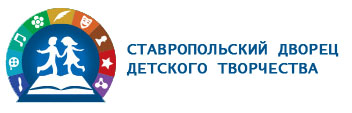 ГОРОДСКИЕ МАССОВЫЕ МЕРОПРИЯТИЯНА 2017-2018 УЧЕБНЫЙ ГОДСБОРНИК ИНФОРМАЦИОННЫХ МАТЕРИАЛОВ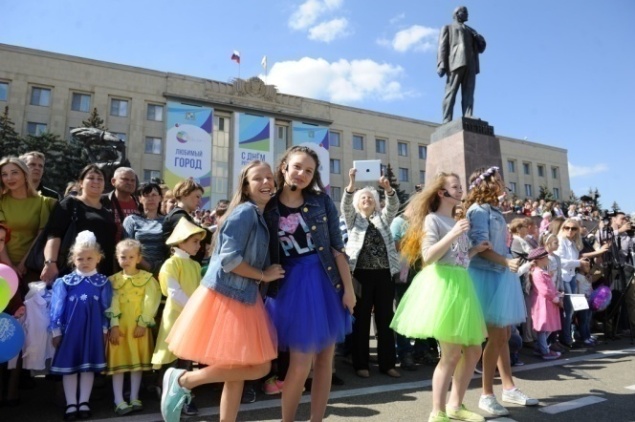 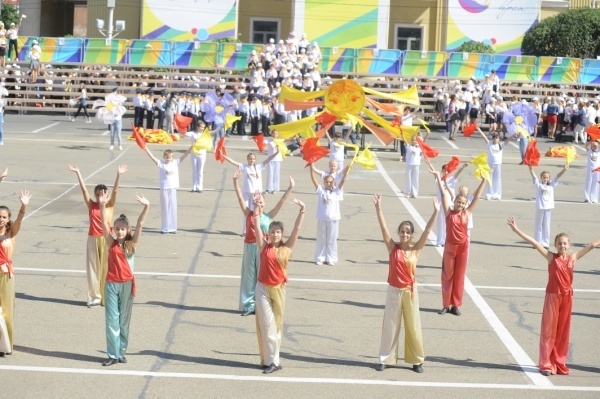 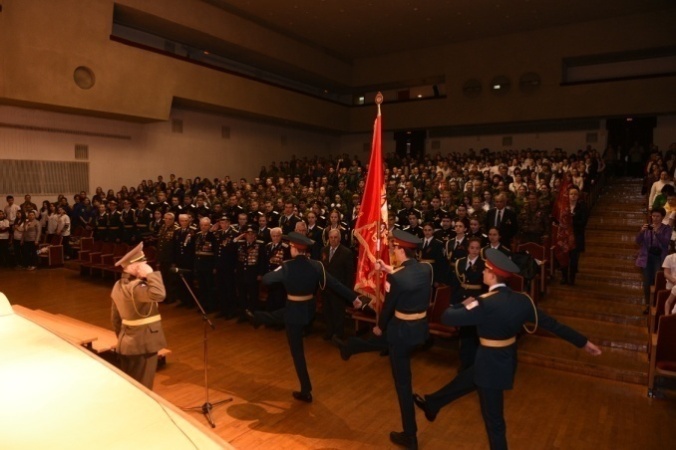 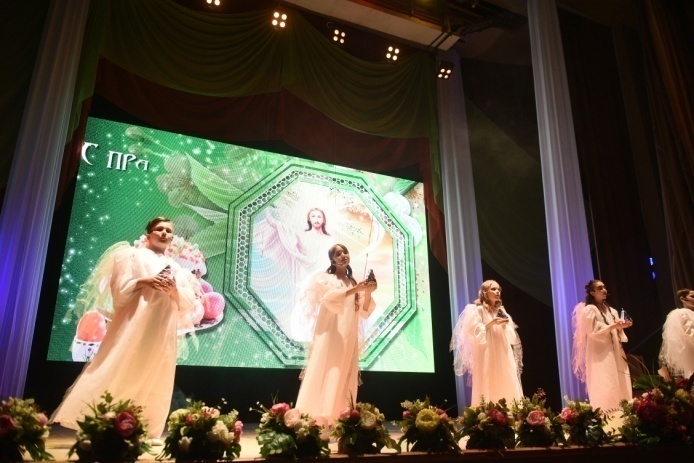 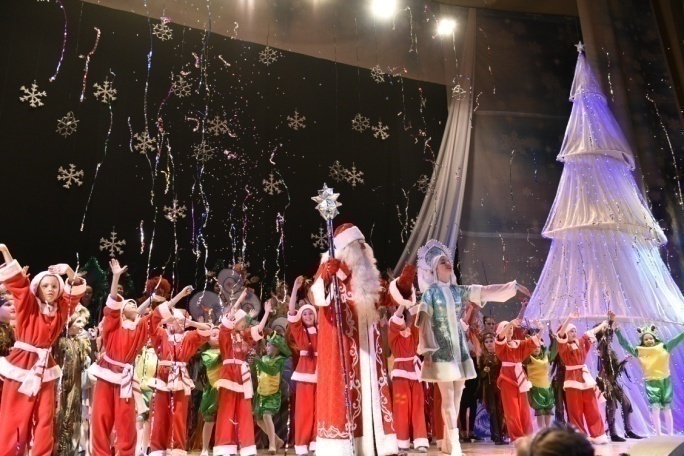 - СТАВРОПОЛЬ -2017Сборник подготовили:Л.С.Козлова – директор Ставропольского Дворца детского творчестваТ.А. Нарумова – заместитель директора по организационно-массовой работеЛ.А. Усольцева – заместитель директора по организационно-массовой работеСправки по вопросам организации и проведения мероприятий по телефонам:Директор 									24-19-26Заместители директора 							24-39-64Центр зрелищных мероприятий						24-19-38Отдел прикладного и технического творчества				24-19-07Отдел «Малая Академия Наук»						24-39-45Отдел художественного творчества					24-19-53Отдел «ТК «45 параллель»					    	            24-19-53Центр туризма, краеведения и экологии					24-19-51Отдел гуманитарных дисциплин						24-39-59Центр патриотической и спортивной работы				24-77-29Отдел «Ансамбль песни и танца «Весна»					24-39-09Адрес муниципального бюджетного учреждения дополнительного образования Ставропольского Дворца детского творчества: 355017, г.Ставрополь, ул.Ленина, 292, тел. 24-19-26интернет-сайт: http://www.stavddt.ru,е-mail: admin@stavddt.ru,   sddt@stavadm.ru ГОРОДСКИЕ МАССОВЫЕ МЕРОПРИЯТИЯ2017-2018 УЧЕБНОГО ГОДАСБОРНИКинформационных материаловСОДЕРЖАНИЕ«Строить будущее без фундамента невозможно, а этим фундаментом является патриотизм – ничего другого не придумаешь» Министр образования Российской Федерации Ольга ВасильеваАдминистрация Ставропольского Дворца детского творчества предлагает вниманию руководителей и педагогов учреждений города сборник информационных материалов о городских массовых мероприятиях, организуемых комитетом образования администрации города. Все мероприятия входят в общий план массовых мероприятий администрации города. Сборник состоит из трех частей. Он содержит: анализ организационно-массовой деятельности за 2016-2017 учебный год,участие образовательных учреждений города Ставрополя в фестивалях, смотрах, выставках, конкурсах в 2016-2017 учебном году (таб. 1),календарь городских массовых мероприятий на 2017 - 2018 учебный год (таб. 2),положения городских массовых мероприятий на 2017 - 2018 учебный год.Представленные материалы данного сборника подготовлены для заместителей директоров общеобразовательных учреждений по воспитательной работе, социальных педагогов, классных руководителей, учителей-предметников, педагогов дополнительного образования и призваны способствовать организации  внеурочной деятельности школьников на высоком содержательном уровне. Вся размещенная в данном издании информация находится на интернет-сайте Ставропольского Дворца детского творчества: http://www.stavddt.ru. В течение учебного года на сайте будут представлены отчеты, фотографии о проводимых конкурсах, фестивалях, смотрах, выставках.ОРГАНИЗАЦИОННО-МАССОВАЯ ДЕЯТЕЛЬНОСТЬСТАВРОПОЛЬСКОГО ДВОРЦА ДЕТСКОГО ТВОРЧЕСТВАВ 2016-2017 УЧЕБНОМ ГОДУНа современном этапе модернизация российского образования и повышение качества его рассматриваются в неразрывной связи c решением воспитательных задач, с созданием условий для наиболее полной и гармоничной реализации человеческого потенциала, с реализацией принципа гуманизма. При этом, основной целью образования, согласно Закону РФ «Об образовании», является становление личности, уважающей права и свободы других граждан. Являясь муниципальным бюджетным учреждением дополнительного образования Ставропольский Дворец детского творчества решает воспитательные задачи, поставленные комитетом образования, администрацией города. Прежде всего это патриотическое и гражданское воспитание детей и подростков, формирование высококультурной личности,  создание условий для развития одаренных детей и детей с ограниченными возможностями здоровья. В связи с этим основными направлениями организационно-массовой деятельности Дворца в 2016-2017 учебном году являлись мероприятия патриотической направленности, театральная деятельность, мероприятия, отражающие деятельность городских детских объединений, а также развитие хорового и хореографических направлений в образовательном пространстве города.Организационно-массовая деятельность Дворца охватывает все направления его деятельности. В течение 2016-2017 учебного года все запланированные городские конкурсы, фестивали, выставки, смотры были проведены в полном объеме. Проведено  2 региональных мероприятия с количеством участников 320 человек, это Соревнование молодых исследователей «Шаг в будущее» в Северо-Кавказском федеральном округе России и  ХII межрегиональный фестиваль-конкурс детских и молодежных СМИ  «На 45-ой параллели». 8 мероприятий краевого уровня с общим количеством участников 7477 человек и 110 мероприятий городского уровня с количеством участников 47078 человек. По сравнению с прошлым годом количество мероприятий, проводимых Дворцом уменьшилось на 10%, но увеличилось на 20% количество мероприятий, проводимых другими учреждениями на базе Дворца.Самым охватывающим направлением массовой работы стали мероприятия патриотической направленности. В прошедшем учебном году проходил смотр военно-патриотической работы в общеобразовательных учреждениях города, конкурс боевых листков, смотр строя и песни. По центральному и краевому телевидению транслировалось проведение городской патриотической акции «Огни памяти». На высоком уровне прошли торжественные городские линейки к Дню Победы «Подведение итогов несения службы на Посту № 1», «15 дней до Победы» и «Слава народу – победителю», конкурсы патриотической песни «Солдатский конверт», «Я люблю тебя Россия», конкурс народной песни «Чистые родники России», выставки изобразительного творчества «Отчизны верные сыны», «Им память лучшая награда».  Организованы и проведены линейки по приему школьников города в «Юнармию». Хочется отметить работу Сводного юнармейского отряда Дворца. Большинство городских мероприятий было украшено их показательными выступлениями.В предыдущем учебном году отделы художественного творчества и Ансамбль песни и танца «Весна» порадовали отчетными концертами своих коллективов, удивила новым проектом «Ревизор» студия актерского мастерства «Слово». Два коллектива защитились на подтверждение звания «Образцового».  В апреле 2017 года два «Образцовых детских коллектива» отдела художественного творчества отметили свои юбилеи. 50 лет исполнилось театру кукол «Солнышко» и 30 лет ансамблю народной песни «Колокольчик».Отделы гуманитарных дисциплин, Телекомпания «45-я параллель» и Центр развития продолжают успешно основывать свою деятельность на социально-значимых акциях. Помимо плановых организационно-массовых мероприятий в 2016-2017 учебном году проводилось множество незапланированных мероприятий: Встречи с армянской и болгарской  делегациями во время празднования Дня города,  30 лет Совету ветеранов Ленинского района города Ставрополя, 30 лет Совету ветеранов города Ставрополя, встреча школьников с космонавтом Скрипочкой, торжественные линейки по приему в Юнармию и другие.В 2016-2017 учебном году значительно пополнились возможности Дворца в плане проведения мероприятий, улучшения их качества: приобретен светодиодный экран в большой концертный зал, новый звуковой пульт, лампы для светового оборудования, микрофоны.Потенциальные возможности Ставропольского Дворца детского творчества позволяют организовывать и проводить массовые мероприятия для школьников нашего города. Это полюбившиеся традиционные новогодние мероприятия, Первоклассное шоу, «Прощание с букварем», спектакли театральной студии «Слово» и театра кукол «Солнышко». Содержание спектаклей  решает множество воспитательных, образовательных задач и очень нравится нашим юным зрителям. В 2017-2018 году мы планируем  расширить  количество спектаклей и концертов наших коллективов. Планируем проводить, и уже есть такой опыт, выездные музыкальные тематические спектакли, кукольные спектакли, концерты. Постоянно растущие требования к уровню организации городских конкурсов предполагают увеличение материальных расходов на наградную продукцию, на методическое сопровождение, на привлечение профессионального состава жюри, на раздаточный материал. Поэтому за участие в некоторых конкурсных мероприятиях будет взиматься оргвзнос с участников. Дворец может также оказывать платные услуги по проведению экскурсий по городу как пеших, так и на автобусе Дворца. Такую услугу могут оказывать высококвалифицированные педагоги Центра туризма, краеведения и экологии. Многие общеобразовательные учреждения города уже воспользовались этой услугой.Система дополнительного образования детей Российской Федерации сегодня по праву рассматривается как важнейшая составляющая образовательного пространства, сложившегося в современном российском обществе. Дополнительное образование органично сочетает в себе воспитание, обучение и развитие личности ребенка, это – мотивированное образование, позволяющее обучающемуся приобрести устойчивую потребность в познании и творчестве, максимально реализовать себя, самоопределиться профессионально и личностно.  В 2018 году отечественная система дополнительного образования детей отметит свой 100-летний юбилей. А в сентябре 2017 года мы поздравим родной город с 240-летием красивыми мероприятиями.Одной из самых актуальных и перспективных тем для всей системы дополнительного образования по прежнему является работа с одаренными детьми, поскольку одарённые дети– это интеллектуальный потенциал нашего государства.Благодарим за сотрудничество руководителей и педагогов общеобразовательных учреждений города за плодотворную совместную работу в прошедшем учебном году, за большой вклад в успех организационно-массовой работы в городе. Надеемся на сотрудничество в новом 2017-2018 учебном году и желаем Вам успехов, новых достижений, значимых побед Ваших учеников.Таблица 1Участие образовательных учреждений города Ставрополя в фестивалях, смотрах, выставках, конкурсахв 2016-2017 учебном годуТаблица 2Календарь городских массовых мероприятий на 2017-2018 учебный годУважаемые коллеги!В 2017-2018 учебном году Ставропольский Дворец детского творчества предлагает следующие услуги по проведению  массовых мероприятий на платной основе:ПОЛОЖЕНИЯ О ПРОВЕДЕНИИ МЕРОПРИЯТИЙ,ПОСВЯЩЕННЫХ 240-ЛЕТИЮ ГОРОДА СТАВРОПОЛЯ ПОЛОЖЕНИЕо городском открытом конкурсе компьютерных проектов«СТАВРОПОЛЬ.RU»ТЕМА  «Мой любимый город Ставрополь»ЦЕЛИ И ЗАДАЧИразвитие чувства патриотизма и уважения к 240-летней истории города Ставрополя;привитие понимания семейных традиций и ценностей, развившихся на историческом пути города Ставрополя;совершенствование навыков и умений в составлении компьютерных презентаций в программе "Power Point".ОБЩИЕ ПОЛОЖЕНИЯГородской открытый конкурс компьютерных проектов «СТАВРОПОЛЬ.RU» предполагает участие авторских работ, выполненных в программе Power Point. Тематика конкурса - «Мой любимый город Ставрополь», где учащиеся школ города могут проявить свои знания об истории города, самых красивых местах и достопримечательностях Ставрополя, об известных и малоизвестных людях, семьях и династиях, которые внесли вклад в развитие города Ставрополя. Конкурс проводится в рамках празднования Дня города Ставрополя.МЕСТО И ВРЕМЯ ПРОВЕДЕНИЯКонкурс проводится  с 01 сентября 2017 года по 22 сентября 2017 года. Подведение итогов и награждение 22 сентября 2017 г. в МБУ ДО СДДТ, в отделе Малая академия наук.УЧАСТНИКИ Учащиеся 5-11 классов общеобразовательных учреждений и учреждений дополнительного образования детей города Ставрополя. Возрастные группы: 10-13; 14-15 лет; 16-18 лет.ОРГАНИЗАТОРЫКомитет образования администрации города Ставрополя, непосредственное проведение конкурса возлагается на отдел Малая академия наук муниципального бюджетного учреждения дополнительного образования Ставропольского Дворца детского творчества.ПОРЯДОК РЕГИСТРАЦИИ  И ПРИЕМА РАБОТНа конкурс предоставляются только авторские работы объемом не менее 20 слайдов, выполненные в программе “Power Point” и соответствующие тематике конкурса, а также авторские работы, выполненные в виде сайтов, интернет-ресурсов объемом не менее 5 страниц. Работы, представленные на предыдущих выставках, в конкурсе не участвуют.Все конкурсные работы должны быть отправлены в Оргкомитет конкурса «Ставрополь.RU» на электронном носителе информации (оптическом диске) с вложенной заявкой. Заявки на участие в конкурсе, заверенные директором образовательного учреждения, принимаются с 01 сентября  по 15 сентября 2017 года.Почтовый адрес для отправки работ: .Ставрополь, ул.Ленина, 292, оргкомитет конкурса«Ставрополь.RU».(каб.207 а)тел.:(8652)24-39-45, www.stavddt.ru,               e-mail:  admin@stavddt.ru, с пометкой конкурс «Ставрополь.ru». ПРАВИЛА ОТКАЗА В РЕГИСТРАЦИИ РАБОТОргкомитет оставляет за собой право отклонять: Работы, содержащие рекламную информацию. Работы с наличием нецензурных и грубых выражений. Работы, содержащие порнографию и имеющие ссылки на ресурсы, содержащие порнографический характер. Работы с призывом к нарушению действующего законодательства и высказываний расистского характера. Работы, нарушающие закон «Об авторских и смежных правах». Работы с несоблюдением правил и технических требований данного положения. ОЦЕНКА КОНКУРСНЫХ РАБОТОценка конкурсных работ и подведение итогов членами жюри проходит с 21 по 22 сентября 2017 года. При просмотре работ жюри оценивает их по следующим основным критериям:информативность;дизайн;понимание логики исследования проблемы по заданной тематике;актуальность;глубина исследования темы.ПОДВЕДЕНИЕ ИТОГОВ И НАГРАЖДЕНИЕИтоги подводятся членами жюри по количеству набранных баллов. По результатам конкурса призеры награждаются дипломами, призами и памятными подарками. Торжественное награждение победителей состоится  22 сентября 2017 года в 15.00 в МБУ ДО СДДТ, тел. 24-39-45.Проекты, поступившие на конкурс, авторам не возвращаются и не рецензируются, организаторы конкурса оставляют за собой право некоммерческого использования присланных на конкурс работ.Ответственный исполнитель: Зиненко Елена Николаевна – методист отдела Малая академия наук.								                                Форма заявки.Заявка на участие в городском открытом конкурсе компьютерных проектов 2017 года «Ставрополь. ru», посвященном 240-летию города СтаврополяДиректор  __________________________________________________________________ПОЛОЖЕНИЕо проведении городского конкурса «ЮНЫЙ ПОЭТ СТАВРОПОЛЬЯ»,посвященного 240-летию города СтаврополяЦЕЛИ И ЗАДАЧИ- формирование духовной культуры, чувства патриотизма и гордости за свой город, край, Россию;- привлечение учащихся к поэтическому творчеству, повышение языковой культуры, развитие умения владеть словом;- популяризация детского литературного творчества через создание творческой среды для  самореализации учащихся;- стимулирование художественного творческого поиска, развитие творческих и интеллектуальных способностей детей.ВРЕМЯ И МЕСТО ПРОВЕДЕНИЯ14 сентября 2017 года в 15.00 в каб. № 313 Ставропольского Дворца детского творчества.ОРГАНИЗАТОРЫ Комитет  образования администрации города Ставрополя, непосредственное проведение программы возлагается на Ставропольский Дворец детского творчества, отдел гуманитарных дисциплин.УЧАСТНИКИВ конкурсе могут принимать участие обучающиеся образовательных учреждений основного, общего, среднего (полного) общего образования, начального профессионального, среднего профессионального, высшего профессионального, дополнительного образования детей. Конкурс проводится в 3-х возрастных группах: 1 группа -12-14 лет; 2 группа – 15-17 лет; 3 группа – 18-22 года.ПОРЯДОК ПРОВЕДЕНИЯ Срок подачи заявок и стихотворений – с 1июня по 8 сентября 2017 года в каб. 312.Общий порядок проведения конкурса включает: прием и регистрацию конкурсных заявок, предварительный отбор участников конкурса, конкурсную оценку произведений участников конкурса до 17 часов 8 сентября 2017года; объявление и награждение победителей 14 сентября 2017 года.Сведения об авторе-конкурсанте должны обязательно содержать следующие данные: фамилия, имя и отчество автора, дата рождения,  место учебы; контактная информация: номер телефона и адрес электронной почты;Указать номинацию конкурса.НОМИНАЦИИ  конкурса по направлениям:духовно-нравственное « Мысли о вечном»-гражданско- патриотическое « Любимый мой город, ты очень мне дорог»-экологическое « В природе столько красоты!»-лирическое «Я помню чудное мгновенье…»КРИТЕРИИ оценки конкурсных произведений:-соответствие формы и содержания-раскрытие темы конкурса-культура письменной речи, орфография-индивидуальный творческий почерк-оригинальность-наличие интересных художественных образов-соответствие стилистике жанра.На конкурс принимается не более 3 произведений одного автора. Работы не рецензируются и обратно не возвращаются. НАГРАЖДЕНИЕПобедители конкурса награждаются дипломами, грамотами,  призами.ЗАЯВКИподаются по адресу: г. Ставрополь ул. Ленина, 292, Ставропольский Дворец детского творчества, отдел гуманитарных дисциплин каб. № 312; тел. 24-39-59  Прием заявок на конкурсы стихотворных текстов по всем номинациям осуществляется на бумажных и электронных носителях до 17.00.часов 8 сентября 2017 года.e-mail: stavddt.qum@yandex.ru За справками обращаться: Губина Ирина Юрьевна -методист отдела гуманитарных дисциплин.Ответственный исполнитель: Пономаренко Татьяна Ивановна – старший методист отдела гуманитарных дисциплин.ПОЛОЖЕНИЕо проведении городской интеллектуальной игры «ВЕРШИНА»,посвященной Дню города СтаврополяЦЕЛИ И ЗАДАЧИ:-способствовать развитию интеллекта, эрудиции, творческого и логического мышления старшеклассников, способности к импровизации, формированию навыков коллективной умственной работы. - создавать условия для взаимодействия эрудитов из различных образовательных организаций города,  способствовать формированию творческой среды для учащихся опережающего интеллектуального развития. ОРГАНИЗАТОРЫ: комитет образования администрации города Ставрополя,  Ставропольский Дворец детского творчества.УЧАСТНИКИ: старшеклассники образовательных организаций города, объединенные в команды по  6 человек. Возглавляет команду капитан. Число команд не ограничено, команды могут быть разновозрастными. Состав участников определяется по мере подачи заявки.СРОКИ ПРОВЕДЕНИЯ:  15 сентября 2017 года в 15 часов, посвящается Дню города Ставрополя («Город  Ставрополь – мой любимый город!»).МЕСТО ПРОВЕДЕНИЯ: Ставропольский Дворец детского творчества, Большой концертный зал.УСЛОВИЯ ПРОВЕДЕНИЯ ИГРЫ:	 Перед началом игры путем жеребьевки определяются две первые играющие команды. Команды приглашаются за игровые столы  (по 1 команде за один игровой стол). Ведущий задает командам вопросы. Каждый раунд игры продолжается до 3 вопросов, либо 3 баллов, набранных одной из команд. Лидер первого раунда игры выбирает себе соперника из зала на следующий раунд игры и т.д. Победителем считается команда, оставшаяся последней за столом  «лидера». НАГРАЖДЕНИЕ: Призами  и грамотами награждается команда – победитель, а также активные игроки и болельщики индивидуально. Организатор городской интеллектуальной игры:г. Ставрополь ул. Ленина, 292, МБУ ДО СДДТ, «Малая академия наук»  кабинет № 207А, тел. (8652)24-39-45 , e-mail:  man_208@mail.ruОтветственный исполнитель: Зиненко Елена Николаевна – методист отдела Малая академия наук.ПОЛОЖЕНИЕо проведении турнира  «КОРОЛЬ ШАХМАТ» по быстрым шахматам обучающихся образовательных учреждений, посвященного  240-летиюгорода  Ставрополя ЦЕЛИ  И  ЗАДАЧИ               Турнир проводится с целью: -воспитания у юных шахматистов чувства  патриотизма  и любви к своей малой  родине и России;-популяризации  шахмат  среди обучающихся города Ставрополя;;-совершенствования спортивного мастерства юных шахматистов.ВРЕМЯ И МЕСТО  ПРОВЕДЕНИЯСоревнования  проводятся  17 сентября 2017 г. в МБУ ДО СДДТ в холле 3 этажа.  Начало  в 10 час.  Регистрация участников с 9.00 до 9.30. УЧАСТНИКИ  И ПОРЯДОК ПРОВЕДЕНИЯВ  турнире  принимают  участие шахматисты  образовательных учреждений города Ставрополя в  возрастных группах: до 11 лет /2007 г. рождения и моложе/, до 14 лет /2004-2006 г.г рождения/.  Соревнования  проводятся по швейцарской системе в 5 туров, контроль времени -15 минут на каждого участника. РУКОВОДСТВО  СОРЕВНОВАНИЯМИОбщее руководство соревнованиями осуществляет комитет образования администрации города Ставрополя, , непосредственное проведение соревнований возлагается на   МБУ ДО СДДТ, Центр патриотической и спортивной работы, гл. судью соревнований Коломийца М.Г.ОПРЕДЕЛЕНИЕ  ПОБЕДИТЕЛЕЙПобедители турнира определяются в каждой возрастной группе отдельно по  наибольшему  количеству  набранных очков.                            НАГРАЖДЕНИЕУчастники, занявшие 1-3 место в каждой возрастной группе, награждаются грамотой и памятной медалью.ЗАЯВКИЗаявки на участие в турнире подаются  до  15 сентября 2017 года в каб. 202 /Центр патриотической и спортивной работы/ МБУ ДО СДДТ.	Форма заявкиПодпись и печать руководителя учреждения образованияФ.И.О.  ответственного за жизнь и здоровье участников.ПОЛОЖЕНИЕо проведении городской выставки-конкурсаизобразительного искусства и декоративно - прикладного творчества«СТАВРОПОЛЬ В КРАСКАХ ДЕТСТВА»,посвящённого 240-летию  города СтаврополяЦЕЛИ И ЗАДАЧИподдержание и развитие декоративно-прикладного творчества и изобразительного искусства детей, воспитание эстетического вкуса;создание условий для выражения любви и благодарности к родному городу, который имеет свой неповторимый облик, уклад, нрав и бережно хранит свое прошлое;пропаганда декоративно-прикладного творчества, изобразительного искусства и демонстрирование уровня мастерства молодого поколения.МЕСТО И ВРЕМЯ ПРОВЕДЕНИЯВыставка проводится с 19 по 30 сентября 2017 года в холле II-го этажа Ставропольского Дворца детского творчества. Торжественное закрытие выставки-конкурса состоится 29 сентября 2017 года в 15.00 часов в 302 кабинете МБУ ДО СДДТ.УЧАСТНИКИК участию в выставке приглашаются обучающиеся общеобразовательных учреждений и учреждений дополнительного образования детей города Ставрополя от 7 до 18 лет.ПОРЯДОК ПРИЕМА РАБОТНа выставку принимаются работы в 2 номинациях:1. Декоративно-прикладное творчество.Работы, выполненные в любой технике из различных материалов (дерево, бумага, ткань, флористика, керамика), отвечающие теме выставки.2.Изобразительное искусство.Работы, выполненные в любой технике (карандаш, фломастер, гуашь, акварель, пастель, гравюра, коллаж), отвечающие задачам выставки-презентации. Требования к оформлению работ: размер рисунка – 30 х .; ширина рамки 1- из плотной белой бумаги или картона. В правом нижнем углу работы располагается этикетка с указанием названия работы, Ф.И. автора (полностью), образовательного учреждения, класса, возраста, Ф.И.О. руководителя (полностью).ОБРАЗЕЦ ЭТИКЕТКИ:
Все данные необходимо указать полностью в напечатанном виде!ОРГАНИЗАТОРЫКомитет образования администрации города Ставрополя, МБУ ДО СДДТ.ПРИЕМ ЗАЯВОКРаботы принимаются до 18 сентября 2017 года по адресу: г. Ставрополь, ул. Ленина 292, МБУ ДО СДДТ, отдел прикладного творчества, кабинет 206, телефоны 24-19-07. Заявки обязательно присылать по электронной почте: gazyra@yandex.ru Ответственный исполнитель: Газюра Екатерина Борисовна – старший методист отдела прикладного творчества.Заявкана участие в выставке-конкурсе изобразительного искусства и декоративно - прикладного творчества «Ставрополь в красках детства»ПОЛОЖЕНИЕ о проведении открытых городских соревнований по спортивному ориентированию среди учащихся образовательных учреждений города Ставрополя,посвященные Дню города СтаврополяОБЩИЕ ПОЛОЖЕНИЯГородские соревнования по спортивному ориентированию среди учащихся образовательных учреждений города Ставрополя, посвященных Дню города Ставрополя (далее – Соревнования) проводятся с целью популяризации спортивного ориентирования как одного из самых массовых и доступных видов спорта, организации активного досуга и привлечения подростков к регулярным занятиям физической культурой и спортом. Соревнования являются массовым туристско-спортивным мероприятием для пропаганды здорового образа жизни и повышения спортивного мастерства юных туристов, патриотического воспитания и оздоровления обучающихся образовательных учреждений.ЦЕЛЬосвоение детьми навыков начальной туристической подготовки;- повышение спортивного мастерства в туризме и ориентировании; -  воспитание морально-волевых качеств, чувства коллективизма;- приобщение учащихся к изучению природы родного края. ЗАДАЧИосвоение детьми навыков начальной туристической подготовки;- повышение спортивного мастерства в туризме и ориентировании; -  воспитание морально-волевых качеств, чувства коллективизма;- приобщение учащихся к изучению природы родного края. СРОКИ ПРОВЕДЕНИЯСроки проведения: 20 сентября 2017 года в 10.00 часов.Место проведения: Мамайский лес, урочище «Корыта».УЧАСТНИКИ СОРЕВНОВАНИЯК участию в Соревнованиях допускаются учащиеся образовательных учреждений по возрастным группам:М Ж 10 (2007 - 2008 г.р.)М Ж 12 (2005 ​- 2006 г.р.)М Ж 14 (2003 - 2004 г. р.)М Ж 16 (2001 - 2002 г. р.)М Ж 18 (1999 - 2000 г. р.)Состав команды 6 человек, в том числе не менее 1 девушки, тренер и представитель от команды, которые могут привлекаться к судейству Соревнований. Команда может состоять из участников разных возрастных групп. В Соревнованиях могут принимать участие более одной команды от организации при условии своевременной подачи заявки. ОРГАНИЗАТОРЫУчредителями и организаторами Соревнований являются: - комитет образования администрации города Ставрополя;- МБУ ДО СДДТ. Непосредственное руководство подготовкой и проведением Соревнований возлагается на Центр туризма, краеведения и экологии Ставропольского Дворца детского творчества и главную судейскую коллегию (ГСК).ПРОГРАММА СОРЕВНОВАНИЙ19 сентября 2017 года  с 09.00 -12.00 - работа мандатной комиссии в МБУ ДО СДДТ;12.00 - заседание ГСК в МБУ ДО СДДТ.20 сентября 2017 года в 10.00 - открытие Соревнований; 11.00 - старт Соревнований по ориентированию (по выбору);15.30 – награждение, закрытие соревнований. ПОДВЕДЕНИЕ ИТОГОВСоревнования – лично-командные. Соревнования проводятся согласно типовым правилам и условиям (приложение 2).Победители и призёры Соревнований определяются:– в личном зачете по лучшему времени в каждой возрастной группе; – в командном зачете - по сумме баллов пяти лучших результатов участников команды, в том числе не менее одной девушки. Балл участника определяется по формуле: Балл участника = (время победителя/время участника) х100.Итоговые протоколы предоставляются в день проведения Соревнований. НАГРАЖДЕНИЕПобедители в каждой возрастной группе награждаются дипломами и медалями. Команды победители и призёры – дипломами и кубками.УСЛОВИЯ ФИНАНСИРОВАНИЯРасходы, связанные с проведением Соревнований, судейством, награждением осуществляются за счёт проводящих организаций.Расходы по участию команд в Соревнованиях (проезд, питание в день Соревнований) несет направляющая организация.ОБЕСПЕЧЕНИЕ БЕЗОПАСНОСТИОтветственность за безопасность проведения Соревнований несёт проводящая организация и главный судья Соревнований. Ответственность за жизнь и здоровье участников Соревнований в пути следования и в период проведения Соревнований, а также за выполнение всеми участниками правил техники безопасности, соблюдение дисциплины и распорядка Соревнований несут руководители команды. СТРАХОВАНИЕ УЧАСТНИКОВСогласно Федерального закона от 04.12.2007 № 329-ФЗ «О физической культуре и спорте в Российской Федерации» и в соответствии с «Правилами соревнований» участники Соревнований должны застраховаться от несчастного случая.УСЛОВИЯ УЧАСТИЯПредварительную заявку на участие необходимо направить не позднее 11 сентября 2017 года по адресу: г. Ставрополь, ул. Ленина, 292, МБУ ДО СДДТ, каб. 205 (приложение 1). Контактные телефоны – (8652) 24-19-51, электронная почта - stavtursddt@yandex.ru. Ответственный исполнитель: Баташова Тамара Николаевна, методист Центра туризма, краеведения и экологии. Заявки по телефону не принимаются! В мандатную комиссию предоставляются:- официальная именная заявка с визой и печатью врача на каждого участника;- паспорт или документ его заменяющий;- оригинал договора от несчастного случая.По погодным условиям или другим обстоятельствам решением судейской коллегии в программу могут быть внесены изменения, которые доводятся до участников Соревнований.Приложение 1В Главную судейскую коллегиюЗаявкана участие в открытых городских соревнованиях по спортивномуориентированию, посвященных Дню города Ставрополя. Команда ________________________________________Всего допущено к соревнованиям ______ человекМ.п.                Врач __________ / ___________________________________	               Подпись и расшифровка подписиПредставитель команды:_______________________________________________ ____________________________________________________________________Ф И О полностьюСудья от команды_____________________________________________________Ф И О полностьюДиректор образовательного учреждения__________________________________________________(наименования ОУ)                  М.п.                                       __________ / ___________________________________	               Подпись и расшифровка подписиЗаявку подать до 11 сентября 2017 г.ПОЛОЖЕНИЕ о проведении городского соревнования по фотокроссу «МОЛОДЫЕ КАДРЫ», посвященного Дню города СтаврополяОБЩИЕ ПОЛОЖЕНИЯФотокросс − это соревнование фотографов в условиях временных и тематических рамок, в которых не ограничивается уровень используемой техники.ЦЕЛЬАктивизация творческой деятельности подростков в области фотосъемки, производства фотопродукции, начальное формирование профессиональных интересов и склонностей юных фотографов города. ЗАДАЧИ-Пропаганда здорового, активного отдыха среди подростков.-Пропаганда ценностей окружающего мира, города, посредством фото творчества подростков.-Пропаганда и популяризация фототворчества подростков, жанров фото творчества.-Пропаганда патриотических чувств подростков.-Выявление талантливых, творческих, одаренных подростков, юных граждан города-Выявление индивидуальных интересов подростков, оказание им помощи в освоение новых средств саморазвития.-Вовлечение подростков в общественно-значимую деятельность.-Создание условий для укрепления нравственного, интеллектуального и социального благополучия подростков. -Раскрытие творческих способностей подростков. СРОКИ ПРОВЕДЕНИЯ29 сентября 2017 года.УЧАСТНИКИ СОРЕВНОВАНИЯК участию в соревнованиях допускаются участники-одиночки и команды, состоящие не более чем из трех человек, учащиеся  общеобразовательных учреждений города старше 14 лет. Здесь и далее под «командой» понимается как одиночные, так и групповые участники.ОРГАНИЗАТОРЫКомитет образования администрации города Ставрополя, МБУ ДО СДДТ.Судейство Фотокросса осуществляют организаторы соревнований, опытные фотолюбители и профессионалы, партнеры проекта, а также сами участники выбирают лучшие фотоработы.Используемые термины:1) Кросс, задание − это объект для съемки (вещь, чувство, ситуация, процесс, сюжет или какой-то другой объект материальной или нематериальной природы);2) Выполнить кросс − сделать фотографии кросса.3) Кросс-лист - перечень заданий.4) Программа − документ, содержащий следующую информацию: дата, время, место, состав группы, контрольное время, система судейства, изменения в правилах, касающихся конкретного кросса.5) Кроссер − участник соревнований, получивший кросс-лист.УСЛОВИЯ УЧАСТИЯ И ПРАВИЛА СОРЕВНОВАНИЯ1. Условия участия.1.1. Участие возможно с любыми моделями фотоаппаратов (цифровыми).1.2. Способ передвижения команды по району проведения Фотокросса организаторами не регламентируются.1.3. Все расходы, связанные с участием в Фотокроссе несут участники соревнования.1.4. Организаторы оставляют за собой право не допустить до соревнований, снять с соревнований любую команду по следующим причинам:− нарушение правил проведения соревнований;− неуважительное отношение к организаторам, спонсорам, другим участникам.1.5. Участие в соревнованиях автоматически подразумевает согласие с правилами Фотокросса, изложенными в данном Положении и Программе соревнований.1.6. Данное Положение является официальным вызовом на соревнования.2. Правила участия.2.1. На старте каждая команда получает один кросс-лист. Старт кросса 29 сентября в 12.00 Ставропольский Дворец детского творчества.2.2. Если команда состоит из 2-х человек, то все члены команды должны участвовать в обдумывании и выполнении заданий.2.3. На старт допускаются команды с чистыми пленками/картами памяти (фиксируется перед стартом).2.4. Кросс-лист и программа должны находится с командой в течение соревнований.2.5. Порядок выполнения кроссов свободный. Количество сделанных кадров не регламентируется.2.6. Количество фотографий, выставляемых на конкурс соревнований оговаривается в Программе.2.7. Команда должна выполнить условия, указанные в кросс-листе и Программе, и прийти на финиш, уложившись в контрольное время. Команды, финишировавшие после контрольного времени дисквалифицируются.2.8. Время финиша фиксируется организаторами на месте финиша, указанном в Программе.2.9. Разделение команды ведет к дисквалификации. В случае использования нескольких фотоаппаратов, все задания должны быть сняты на все фотоаппараты, невыполнение этого условия ведет к дисквалификации команды. При предоставлении работ с кроссами, должны предоставляться фотографии с доказательством, что задание выполнялось всей командой.2.10. Во время соревнований участникам необходимо следовать правилам соревнований и указаниям членов оргкомитета (несоблюдение данного условия ведет к дисквалификации).2.11. На финише команды, должны предоставить кадры исполненных кроссов в электронном виде в Оргкомитет. 2.12. По окончании Фотокросса по каждой теме участники должны отобрать и распечатать 1,2 фотографии (отбор и печать фотографий происходит на финише в присутствии Оргкомитета, за распечатку фотографий участники Фотокросса платят самостоятельно, цена фотографии соответствует средней рыночной цене по городу), которые будут участвовать в конкурсе, и сдать их жюри.2.13. Победителем Фотокросса считается команда с минимальным временем финиша с учетом наложенных штрафов и бонусов. Штрафы накладываются за использование в работах одноименных сюжетов. Бонусы даются судьями за оригинальность работ, художественность и соответствие теме. 2.14 Время проведения Фотокросса – 3 часа. Финиш 29 сентября в 15.30 203 каб. СДДТ.КРИТЕРИИ ОЦЕНКИКаждая фотография оценивается по десятибалльной системе и списку критериев:1. Соответствие заданию (снимайте так, чтобы задание можно было угадать, смотря на фотографию).2. Художественность (снимайте так, чтобы на фотографию было интересно и приятно смотреть, не зная задания).3. Оригинальность (снимайте так, чтобы, увидев вашу фотографию, соперники думали, «мы до этого не догадались!»)ЗАПРЕЩЕНО1.Нельзя дважды снимать на разные кадры одного человека (это ограничение съемки).2.Нельзя снимать чужие изображения, в том числе и объемные (запрет на съемку изображения). Правило не действует, если вы используете чужое изображение для создания композиции.3.Запрещено любое редактирование, даже цветокоррекция и кадрирование (это запрет на обработку фото). Настройки эффектов и обработки во время съемки кадра на ЦФК должны быть только такими, какие возможно повторить во время съемки на пленочном фотоаппарате. Так, например, допускается применение настроек баланса белого, чувствительности ISO, коррекция яркости-контрастности-насыщенности, черно-белая съемка и любые эффекты, которые возможно получить с помощью применения светофильтров. Любая обработка снимка после съемки − запрещена.Итоги подводятся по каждой номинации Фотокросса. СНАРЯЖЕНИЕ− Фотоаппарат с пустой картой памяти.− Мобильный телефон с заряженным аккумулятором.− Запас денежных средств на возможные расходы по ходу Фотокросса.БЕЗОПАСНОСТЬУчастники соревнований несут личную ответственность за свою безопасность во время соревнований. Организаторы не несут ответственности за действия участников по ходу соревнований. Соблюдение правил дорожного движения, Кодекса РФ об административных правонарушениях и Уголовного кодекса РФ во время соревнований является обязательным для всех участников независимо от средств передвижения.ПОРЯДОК И СРОКИ ПОДАЧИ ЗАЯВЛЕНИЙ1. Заявки на участие в соревнованиях принимаются по адресу ул. Ленина, 292 МБУ ДО СДДТ  до 27 сентября 2017 года, до 12.00.2. В заявке указывается название команды, ФИО и возраст членов команды, учебное заведение.КРОСС-ЛИСТ1. «Здравствуй, город!»2.«Стирая границы»3.«Для сравнения…»4.«Сила притяжения»5.«Искусство маскировки»6.«Цветное настроение»7.«Все включено»8.«С улыбкой по жизни»9.«Недостающий элемент»10.«Каждый охотник желает знать...»Количество фотографий, выставляемых на конкурс соревнований, оговаривается в Программе.Команда должна выполнить условия, указанные в кросс-листе и Программе, и прийти на финиш, уложившись в контрольное время. Команды, финишировавшие после контрольного времени дисквалифицируются. Время финиша фиксируется организаторами на месте финиша, указанном в Программе.Старт кросса 29 сентября в 12.00 СДДТ. Финиш 29 сентября в 15.30 СДДТ. НАГРАЖДЕНИЕНаграждение по итогам Фотокросса состоится 9 октября в 15.00 203 каб. Ставропольского Дворца детского творчества.Примечание: каждый участник Фотокросса может работать как самостоятельно, так и объединяясь в команды по 2 человека. Иметь при себе денежные средства в размере 180 р. для распечатки работ.Ответственный исполнитель: Кривулина Ольга Петровна  - методист отдела Телекомпания «45 параллель». Заявка на участие в Фотокроссе «Молодые кадры»Название учебного учреждения и  № ___ПОЛОЖЕНИЯ О ПРОВЕДЕНИИ МЕРОПРИЯТИЙ ХУДОЖЕСТВЕННО-ЭСТЕТИЧЕСКОГО ЦИКЛАГородской открытый конкурс-фестиваль художественного творчества«ЯРКИЕ КРАСКИ ДЕТСТВА»в рамках празднования 240-летия города Ставрополя  КУБОК ГЛАВЫ ГОРОДА СТАВРОПОЛЯЦЕЛИ И ЗАДАЧИ КОНКУРСА:-формирование эстетического вкуса у детей  и молодежи; -выявление талантливых и одаренных исполнителей и коллективов; -обмен опытом и установление творческих связей между общеобразовательными организациями города, учреждениями дополнительного образования, учреждениями культуры; - установление творческих контактов между коллективами и руководителями. УЧРЕДИТЕЛИ И ОРГАНИЗАТОРЫ КОНКУРСА:-администрация города Ставрополя;-комитет образования администрации города Ставрополя;-региональная общественная организация Ставропольского края «Вдохновение, талант и успех»;-Ставропольский Дворец детского творчества;МЕСТО И ВРЕМЯ ПРОВЕДЕНИЯ КОНКУРСА:Ставропольский  Дворец детского творчества (г.Ставрополь, Ленина 292), 21 октября 2017 года.УСЛОВИЯ КОНКУРСА:В конкурсе могут принимать участие коллективы и отдельные исполнители от 7 до 18 лет по двум направлениям: «Хореография», «Вокал».Конкурс проходит в один тур, в котором участник исполняет не более одного номера  в каждой номинации. Для участия в конкурсе организация направляет заявку по электронному адресу   oxtsddt@mail.ru Приём заявок осуществляется с 1 октября до 16 октября 2017 г., по адресу г. Ставрополь, ул. Ленина 292, каб. № 210, тел. 24-19-53.Конкурс проходит по двум направлениям: хореография, вокал.ХОРЕОГРАФИЯНОМИНАЦИИ:     - классический танец (соло, дуэт, ансамбль);  - эстрадный танец (соло, дуэт, ансамбль);  - современный танец (соло, дуэт, ансамбль);  - бальная хореография (соло, дуэт, ансамбль);  - народный стилизованный танец (соло, дуэт, ансамбль);  - народный танец (соло, дуэт, ансамбль);  - спортивная хореография (соло, дуэт, ансамбль).Возрастная категория:     -  младшая- 7-10 лет   -  средняя- 11-14 лет   -  старшая- 15-18 лет      - смешанная - (смешанной группой считать коллектив, в котором количество другой возрастной категории  более 25% от общего количества участников).Технические требования к музыкальному материалу:  Фонограммы записываются на  флеш-карту одним треком. Запись фонограммы должна быть с качеством студийного  звука.Сдача фонограмм звукорежиссеру производится за пять номеров до своего выступления.  Дополнительно иметь при себе дубликат фонограммы.Конкурсные требования, отражаемые в оценочном листе жюри:Хореография-техника исполнения;-композиционное построение номера;-соответствие репертуара возрастным особенностям исполнителей;-сценичность (пластика, костюм, реквизит, культура исполнения);-подбор и соответствие музыкального и хореографического материала;-артистизм, раскрытие художественного образа.ВОКАЛНОМИНАЦИИ:     - эстрадный вокал (соло, дуэт, ансамбль);  - народный вокал (соло, дуэт, ансамбль);  - академический вокал (соло, дуэт, ансамбль).Возрастная категория:     - младшая- 7-10 лет   - средняя- 11-14 лет   - старшая- 15-18 лет      - смешанная - (смешанной группой считать коллектив, в котором количество другой возрастной категории  более 25% от общего количества участников) Технические требования к музыкальному материалу:   Произведение исполняется только под фонограмму (минус), продолжительность произведения не более 3 мин. В номинации «соло» бэк-вокал допускается фрагментарно, без записи основной партии. В номинации «ансамбль» бэк-вокал не допускается.   Подача фонограмм звукорежиссеру производится за 5 номеров до выступления. Фонограммы записываются на  флеш-карту одним треком. Запись фонограммы должна быть с качеством студийного  звука. Дополнительно иметь при себе дубликат фонограммы.Конкурсные требования, отражаемые в оценочном листе жюри:Вокал -чистота интонирования;-диапазон голоса;-артистизм и сценическая культура;-соответствие  репертуара возрастной категории;-раскрытие художественного образа; Члены жюри вправе потребовать  в номинации «Вокал» исполнение произведения – a cappella. НАГРАЖДЕНИЕ:По результатам выступлений участники награждаются: дипломами участника, дипломами I, II, III степени, дипломами лауреатов I, II, III степени. В конце конкурсного дня будет объявлен победитель и обладатель Кубка Главы города.  Обладатель Кубка Главы города определяется членами жюри по каждому направлению «Хореография», «Вокал». Жюри имеет право не присуждать, а также дублировать отдельные места по своему усмотрению. ЖЮРИ КОНКУРСА:В состав жюри конкурса входят высококвалифицированные специалисты, деятели искусств. По окончании конкурса проходит круглый стол, на котором руководители коллективов имеют возможность обсудить с членами жюри конкурсные выступления, обменятся мнениями. Решение жюри является окончательным и пересмотру не подлежит!ФИНАНСОВЫЕ УСЛОВИЯ.Организационный благотворительный взнос за участие в конкурсе составляет:-ансамбль - 600 руб. (с человека)-солист - 1000 руб.-дуэт - 800 руб. (с человека)За каждого участника в каждой номинации и каждой возрастной категории.Участие во второй и последующих номинациях - скидка 50% (с человека). Скидки  за участие не суммируются. Оплату производить после регистрации и обработки заявки.Безналичный расчет:Получатель:              	Наталья Николаевна К.Номер счета:             	40817810060104150655Банк получателя:     	Ставропольское отделение №5230 ПАО                                  	Сбербанк г. СтавропольБИК:                          	040702615Корреспондентский счет: 30101810907020000615Наличный расчет производится по адресу: г. Ставрополь, ул. Ленина 292, каб. №104 (бухгалтерия) 9.00-18.00, тел. 24-19-30, Прием заявок осуществляется  с 01октября по 16 октября 2017 г. Внимание! При подаче заявки после указанного времени - с 17 октября по 20 октября - взнос увеличивается в два раза. Оплата принимается только от руководителя коллектива.  Получение заявки уточнять по телефону – 24-19-53. В случае отказа от участия сообщать в оргкомитет, в случае неявки участника денежные средства не возвращаются.Общее руководство подготовкой и проведением конкурса осуществляет   оргкомитет. Оргкомитет оставляет за собой право формирования жюри и решения спорных ситуаций.ЗАЯВКА НА УЧАСТИЕв городском конкурсе-фестивале «Яркие краски детства»ВНИМАНИЕ!Приём заявок осуществляется с 01 октября до 16 октября 2017 г.Ответственный исполнитель: Беленко Елена Николаевна  - методист отдела художественного творчества.ПОЛОЖЕНИЕо проведении городского конкурса детского вокального творчества«Я ЛЮБЛЮ ТЕБЯ, РОССИЯ!»среди образовательных учреждений города СтаврополяЦЕЛИ И ЗАДАЧИ- Способствовать гражданско-патриотическому и эстетическому воспитанию детей и юношества;-  Использовать возможности конкурса для широкой пропаганды песен о России; - Создать среду для поддержки одарённых детей и творческого общения участников конкурса;- Оказать методическую помощь музыкальным руководителям и исполнителям.УЧАСТНИКИ Солисты-исполнители и вокальные ансамбли образовательных учреждений города Ставрополя ОРГАНИЗАТОРЫ Общее руководство организацией и проведением конкурса осуществляет комитет образования администрации города Ставрополя, непосредственное проведение конкурса возлагается на Ставропольский Дворец детского творчестваМЕСТО И ВРЕМЯ ПРОВЕДЕНИЯ  9 ноября 2017 года 11.00 час. Ставропольский Дворец детского творчестваУСЛОВИЯ КОНКУРСА1.  В конкурсе принимают участие дети от 6 до 18 лет, имеющие хорошие вокальные данные.2.   Участники конкурса распределяются по 4 возрастным категориям:младшая (6-8 лет); 1 средняя (9-11 лет); 2 средняя (12-14 лет);старшая (15-18 лет).3. Каждый педагог имеет право представить в конкурсе одного участника в каждой возрастной категории и номинации.4.  Участники исполняют одно высокохудожественное произведение о России.5. На конкурс должны быть предоставлены флеш-карты с качественной записью фонограммы «минус один» с единственной записью. Наличие копии обязательно.6.  Допустимо наличие «бэк-вокала» в виде гармонической поддержки, предварительно записанной в фонограмме «минус один» или исполняемой «вживую». Не разрешается приём «дабл-трэк» (дублирование партии солиста в виде единственного подголоска).7. Заявки на участие необходимо представить до 23 октября 2017 г. в оргкомитет конкурса.ОБРАЗЕЦ ЗАЯВКИЗаявка должна быть заверена директором учреждения.КРИТЕРИИ ОЦЕНКИВыступление участников конкурса оценивается по 10-бальной системе.При оценке конкурсантов жюри придерживается следующих критериев:- Техника исполнения;- Сценический образ;- Соответствие возраста и исполняемого репертуара;В состав жюри входят квалифицированные специалисты. Жюри оставляет за собой право присуждать не все награды, делить награды между несколькими исполнителями. Решение жюри является окончательным и пересмотру не подлежит.НАГРАЖДЕНИЕПо решению жюри участникам конкурса присуждаются следующие награды: Гран-при, дипломы  I, II, III степеней.Возможно привлечение спонсорских средств для поощрения участников грамотами, специальными дипломами и призами.Справки по телефону 24-39-09.Ответственный исполнитель: Черепанова Наталья Васильевна – методист отдела «Ансамбль песни и танца «Весна».ПОЛОЖЕНИЕо проведении городского конкурса театральных миниатюр с участием детских театральных коллективов образовательных учреждений города «ТЕАТРАЛЬНЫЕ ПОСИДЕЛКИ»,в рамках Всероссийской театральной неделиЦЕЛИ И ЗАДАЧИ- усиление роли театрального искусства в духовно-нравственном воспитании подрастающего поколения, определение перспектив развития театрального жанра;- развитие и воспитание детей и юношества средствами художественного творчества в области театрального искусства;- пропаганда театрального искусства, как части мировой культуры и культурной жизни города;- развитие духовно-нравственных,  патриотических и эстетических чувств подростков и молодежи.МЕСТО И ВРЕМЯ ПРОВЕДЕНИЯТеатральная неделя проводится в МБУ ДО СДДТ 19 ноября 2017 года в 11.00.УЧАСТНИКИК участию в мероприятии приглашаются учащиеся общеобразовательных учреждений и воспитанники учреждений дополнительного образования детей.ПРОГРАММА И ПОРЯДОК ПРОВЕДЕНИЯ На конкурсе  «Театральные посиделки» участники показывают инсценировки и театральные миниатюры.ПОДВЕДЕНИЕ ИТОГОВ И НАГРАЖДЕНИЕПроводится в день городского конкурса 19.11.17г.ОРГАНИЗАТОРЫОбщее руководство организацией и проведением «Театральных посиделок» осуществляет комитет образования администрации города Ставрополя,  проведение мероприятия возлагается на Ставропольский Дворец детского творчества.ЗАЯВКИДля участия в конкурсе подаются заявки с указанием количественного состава учащихся, выбранной творческой программой, с указанием Ф.И.О. руководителя не позднее 8 ноября 2017 г. по адресу: . Ставрополь, ул. Ленина 292, Ставропольский Дворец детского творчества,  тел. 241953.Ответственный исполнитель: Беленко Елена Николаевна  - методист отдела художественного творчества.ПОЛОЖЕНИЕо проведении муниципального (заочного) краевого конкурса-фестиваля детских хореографических коллективов «ЗДРАВСТВУЙ, МИР!»ОБЩИЕ ПОЛОЖЕНИЯ1.1. Настоящее Положение о проведении муниципального (заочного) этапа конкурса-фестиваля детских хореографических коллективов «Здравствуй, Мир!» (далее – Конкурс) определяет правила организации и проведения Конкурса, порядок определения победителей.1.2. Конкурс проходит в рамках Всероссийского конкурса детских хореографических коллективов «Здравствуй, Мир!».ЦЕЛЬ И ЗАДАЧИ КОНКУРСА2.1. Цель – развитие детского и юношеского хореографического творчества, усиление его роли в художественном образовании, эстетическом и нравственном воспитании подрастающего поколения.2.2. Задачи:повышение художественного уровня коллективов и исполнительского мастерства участников; сохранение традиций национальной хореографической культуры края, народов России;формирование эстетических вкусов детей и юношества на примерах лучших образцов классического, народного и современного танца;выявление, поддержка и развитие творческих способностей одаренных обучающихся в хореографическом искусстве;повышение профессионального уровня руководителей детских хорео-графических коллективов.ОРГАНИЗАТОРЫ И РУКОВОДСТВО КОНКУРСА3.1. Общее руководство организацией и проведением муниципального (заочного) этапа Конкурса осуществляет комитет образования администрации города Ставрополя,  проведение мероприятия возлагается на Ставропольский Дворец детского творчества, ансамбль песни и танца «Весна».3.2. Общее руководство подготовкой и проведением Конкурса осуществляет организационный комитет (далее – Оргкомитет). 3.3. Оргкомитет Конкурса:формирует жюри; принимает решения о составе жюри Конкурса и назначении его председателя; осуществляет консультацию по вопросам проведения Конкурса;информирует об итогах Конкурса образовательные учреждения.3.4. Оргкомитет обязан:создать равные условия для всех участников Конкурса;соблюдать конфиденциальность сведений об окончательных результатах Конкурса до даты официального объявления результатов.3.5. Жюри Конкурса: проводит оценку выступлений участников, поступивших на муниципальный этап, в соответствии с критериями по десятибалльной системе;определяет кандидатуры победителей Конкурса (по общей сумме баллов в каждой из номинаций).3.6. Решение жюри по каждой номинации оформляется протоколом.УЧАСТНИКИ КОНКУРСА4.1. К участию в Конкурсе приглашаются солисты и творческие коллективы обучающихся образовательных организаций и организаций дополнительного образования города Ставрополя.4.2. Конкурс проводится в 3-х возрастных группах:1 группа: 6 - 10 лет;2 группа: 11 - 13 лет; 3 группа: 14 - 18 лет. 4.3. Допускается индивидуальное участие (солисты) и хореографические коллективы.ПОРЯДОК ПРОВЕДЕНИЯ КОНКУРСА5.1. Конкурс проводится в три этапа:Первый этап – муниципальный, проводится с 15 января по 02 февраля 2018 года в заочной форме.  Второй этап – краевой (заочный), проводится министерством совместно с ГБУ ДО КЦРТДиЮ.Третий этап – краевой (очный), проводится на базе краевого Центра развития творчества детей и юношества имени Ю.А. Гагарина по адресу: г. Ставрополь, ул. Комсомольская, 65.5.2. Для участия в первом этапе Конкурса образовательные учреждения направляют в адрес городского Оргкомитета до 26 января 2018 года следующие материалы: анкету - заявку (Приложения к Положению); видеозапись конкурсных выступлений в формате DVD (2 танца).5.3. Заявки и диски на участие принимаются по адресу: г. Ставрополь, ул. Ленина, 292, МБУ ДО СДДТ, каб. 211. Справки по телефону 24-39-09.Ответственный исполнитель: Черепанова Наталья Васильевна – методист отдела «Ансамбль песни и танца «Весна».5.4. По итогам муниципального (заочного) этапа, согласно решению жюри, определяются участники, заявки и видео которых направляются на краевой этап Конкурса. По итогам краевого (заочного) этапа, согласно решению жюри, определяются участники, которым высылается приглашение для участия в третьем краевом (очном) этапе Конкурса.  Победители и призеры Конкурса рекомендуются для участия во Всероссийском конкурсе детских хореографических коллективов «Здравствуй, Мир!»ТРЕБОВАНИЯ К КОНКУРСНЫМ ВЫСТУПЛЕНИЯМ6.1. На муниципальный (заочный) этап Конкурса участники представляют два разнохарактерных номера в номинации. 6.2. Допускается участие в двух номинациях. Время исполнения конкурсного выступления - не более 15 минут. Тематика не регламентируется.6.3. На Конкурс не принимаются заявки в случаях, если:содержание представленных хореографических номеров не соответствует требованиям Конкурса;представленные хореографические номера получали одно из призовых мест на других конкурсах краевого уровня, проведенных в предыдущих годах.НОМИНАЦИИ КОНКУРСА7.1. Классический танец.7.2. Народный танец.7.3. Современный танец.7.4. Эстрадный танец.7.5. Оригинальный жанр, цирковые студии и т. д.7.6. Сольный танец (в каждой номинации).КРИТЕРИИ ОЦЕНКИ8.1. При выступлении учитывается:целостность, композиционное решение и единство образно-стилевого решения конкурсных номеров;сочетание музыкального материала и хореографической лексики;оригинальность  и самобытность балетмейстерских решений;выдержанность в стиле (костюм, прическа, хореография, музыкальное сопровождение);музыкальность, артистизм и эмоциональность, техника и ритмичность;эстетика исполнения, сценическая культура и техническое мастерство участников;соответствие репертуара, сценического образа, манеры исполнения и костюма возрастным особенностям и исполнительским возможностям участников;зрелищность, театральность, музыкально-художественное воплощение конкурсных номеров.8.2. Максимальное количество баллов по каждому критерию – 10.ПОДВЕДЕНИЕ ИТОГОВ И НАГРАЖДЕНИЕ ПОБЕДИТЕЛЕЙ9.1. По результатам проведения муниципального (заочного) этапа Конкурса победители рекомендуются для участия в  краевом конкурсе детских хореографических коллективов «Здравствуй, Мир!».Ответственный исполнитель: Черепанова Наталья Васильевна – методист отдела «Ансамбль песни и танца «Весна».Приложенияк ПоложениюАНКЕТА – ЗАЯВКА на участие в муниципальном этапе краевого конкурса-фестиваля детских хореографических коллективов «Здравствуй, Мир!»1. Организация, почтовый адрес (индекс), телефон, эл. почта_____________________________________________________________________________________________________________________________________________________________________________________________________2. Номинация______________________________________________________3. Название коллектива______________________________________________4. Дата создания коллектива__________________________________________5. Количество участников, возрастная группа___________________________6. Количество солистов______________________________________________7. Ф.И.О. солиста, дата рождения______________________________________Сведения о руководителе1. Фамилия, имя, отчество______________________________________________________________________________________________________________2. Стаж работы в данном коллективе___________________________________3. Контактный телефон, e-mail ________________________________________ ПРОГРАММА ВЫСТУПЛЕНИЯ1. Название коллектива______________________________________________2. Организация___________________________________________Подпись руководителяобразовательной организации   М.П.ПОЛОЖЕНИЕо проведении городского этапа межрегионального конкурсавоенно-патриотической песни «СОЛДАТСКИЙ КОНВЕРТ»среди образовательных учреждений города Ставрополя,посвящённого защитникам КавказаЦЕЛИ И ЗАДАЧИ- патриотическое воспитание молодежи на примере лучших музыкальных произведений;- формирование нравственных качеств, эстетического вкуса у подрастающего поколения;- выявление одаренных юных певцов, исполняющих песни военно-патриотической направленности.УЧАСТНИКИ   Солисты и вокальные ансамбли образовательных учреждений и учреждений дополнительного образования города Ставрополя.ОРГАНИЗАТОРЫ Общее руководство организацией и проведением конкурса осуществляет комитет образования администрации города Ставрополя, непосредственное проведение конкурса возлагается на Ставропольский Дворец детского творчестваМЕСТО И ВРЕМЯ ПРОВЕДЕНИЯ    22 января  2018 года 11.00 ч в Ставропольском Дворце  детского творчестваУСЛОВИЯ КОНКУРСА1.Конкурс проводится по  возрастным категориям: 7-10 лет (младшая); 11-13 лет (средняя); 14-18 лет (старшая)2. Конкурс проводится по двум номинациям: отдельные исполнители; вокальные ансамбли.Число участников вокальных ансамблей до 16 человек.Внимание! От образовательного учреждения на конкурс предоставляется по одному участнику в каждой возрастной категории.3. Конкурсанты исполняют одно произведение на тему песен   военных лет, о войне и о современной армии, о защитниках Кавказа.4. На конкурс представляются фонограммы на флеш-карте с качественной записью «минус один». Наличие копии обязательно! 5. Исполнители могут выступать с аккомпанирующим составом, то есть без фонограммы («вживую»). 6. Допустимо наличие «бэк-вокала» в виде гармонической поддержки, предварительно записанной в фонограмме «минус один» или исполняемой «вживую». Не разрешается приём «дабл-трэк» (дублирование партии солиста в виде единственного подголоска).КРИТЕРИИ ОЦЕНКИ Жюри оценивает выступление по 10-ти бальной системе, сразу после выступления. В случае одинаково набранных баллов, победитель определяется при углубленном обсуждении жюри. Решение жюри окончательно и пересмотру не подлежит.При оценке конкурсантов жюри придерживается следующих критериев:1. Вокально-музыкальные данные: чистое интонирование; дикция; чувство ритма.2. Сценический образ: умение донести до слушателя смысл исполняемого произведения; артистичность; качество записанной  фонограммы  или сопровождения; соответствие репертуара возрасту и индивидуальным особенностям исполнителя.НАГРАЖДЕНИЕПо итогам I тура городского этапа конкурса военно - патриотической песни «Солдатский конверт» жюри определяет победителей 1, 2 и 3 степени в каждой возрастной категории и номинации.По итогам конкурса могут присуждаться специальные дипломы и призы:- За исполнение песни военных лет a capella;- За оригинальное исполнение песни о современной армии;- За исполнение военной песни, посвященной защитникам Кавказа.Число призовых мест определяет жюри по итогам конкурса. Жюри направляет победителей 1 степени старшей возрастной категории для участия во II туре городского конкурса. Заявки на участие в конкурсе направляются до 20 декабря 2017 года в Ставропольский Дворец детского творчества, ул. Ленина 292, каб.211.ОБРАЗЕЦ ЗАЯВКИСправки по телефону 24-39-09.Ответственный исполнитель: Черепанова Наталья Васильевна – методист отдела «Ансамбль песни и танца «Весна».ПОЛОЖЕНИЕо проведении открытого городского конкурса фольклорной и народной песнидетских коллективов образовательных учреждений«ЧИСТЫЕ РОДНИКИ РОССИИ»ЦЕЛИ И ЗАДАЧИ- повышение роли дополнительного образования детей и юношества в формировании личности обучающихся;- приобщение детей к лучшим образцам отечественной культуры и искусства;- усиление роли фольклорного искусства  и народной песни в  духовно – нравственном воспитании подрастающего поколения;- определение перспектив в развитии данного жанра;- стимулирование интереса к фольклорному и народному творчеству, как наиболее действенному способу художественного осмысления этнических основ народного искусства;- развитие и воспитание детей и юношества средствами художественного творчества в области фольклорного и народного искусства;- пропаганда достижений детских творческих коллективов в области искусства фольклорного пения и исполнения народной песни;- выявление, развитие и поддержка одаренных детей, подростков и талантливых руководителей в области фольклорного искусства и искусства народного пения; - повышение уровня исполнительского мастерства детского коллективного творчества;- формирование активной гражданской позиции на основе патриотизма, любви к Отечеству, к ее культурному наследию;- расширение и обновление репертуара детских творческих коллективов;- совершенствование профессионального мастерства руководителей детских творческих коллективов посредством обмена опытом;- установление творческих контактов с творческими коллективами и одарёнными детьми. МЕСТО И ВРЕМЯ ПРОВЕДЕНИЯКонкурс проводится в МБУ ДО СДДТ, БКЗ, 11 февраля 2018 года. Открытие конкурса  – в 11.00 ч.                             УЧАСТНИКИВ конкурсе участвуют солисты, детские фольклорные коллективы и коллективы народной песни  учреждений образования г. Ставрополя, Ставропольского края.УСЛОВИЯ И ПОРЯДОК ПРОВЕДЕНИЯВ программе конкурса выступления фольклорных коллективов, которые представляют на конкурс два - три  номера фольклорной или народной песни, с учетом диалектных и стилевых особенностей народного творчества, продолжительностью не более -5-7 минут. Участники-солисты представляют 2 номера продолжительностью каждого не более 3-4 минут фольклорного или народного направления. Репертуар коллективов и солистов должен соответствовать тематике и лексике конкурса, возрастным особенностям, быть доступным восприятию, творческим возможностям и высокохудожественному вокально-фольклорному мастерству.Фонограммы для выступлений записываются через мастеринг фонограмм. Фонограммы без мастеринга не принимаются. Каждая звукозапись должна быть с указанием произведения, названия коллектива, а также продолжительность звучания.  Фонограммы сдаются перед мероприятием на флешь носителе, дополнительно иметь при себе CD (кроме CD-RW) диск с  единственным треком для использования его при возникновении технических проблем. Запись фонограммы должна быть с идеальным качеством звука.Оценивать выступления по 4-м возрастным категориям (младшая – 7-10 лет, средняя – 11-14 лет, старшая – 15-18 лет, смешанная) будет жюри, в состав которого входят  преподаватели высших и средних специальных учебных заведений данного направления. Критерии оценки выступлений:идейно-художественный уровень;выдержанность тематики конкурса;оригинальность достоверного воплощения фольклорных традиций;исполнительское мастерство фольклорного искусства;красочность, художественный уровень сценического костюма и соответствие тематике  фольклорного материала;бережное сохранение народных традиций;самобытность программы;-    подлинное сохранение драматургии народного действа;- качественное музыкальное оформление, отвечающее выбранному сюжету концертных номеров.ПОДВЕДЕНИЕ ИТОГОВ И НАГРАЖДЕНИЕПо итогам конкурса в 4-х возрастных категориях победители получают дипломы, памятные призы и грамоты за участие. Победители рекомендуются для участия в краевом конкурсе юных вокалистов «Остров детства».ОРГАНИЗАТОРЫОбщее руководство организацией и проведением конкурса осуществляет комитет образования администрации города Ставрополя,  проведение конкурса возлагается на Ставропольский Дворец детского творчества. ЗАЯВКИДля участия в конкурсе необходимо предоставить заявку, указав:- полное название учреждения, района, города, края, области;- название коллектива, Ф.И.О. руководителя (полностью), телефон руководителя; - полный по фамильный список участников, с датами рождения;- номинация, репертуар, хронометраж;- сведения об участиях в конкурсах, фестивалях и достигнутых результатах (название конкурса, фестиваля, присвоенное место, ксерокопии не менее двух дипломов). Заявка принимается в печатном варианте или заполняется печатными буквами. В заявке необходимо указать музыкальное сопровождение программы.Заявка принимаются строго до 2 февраля 2018г.Заявка направляется по адресу: . Ставрополь, ул. Ленина 292, Ставропольский Дворец детского творчества, факс  24-19-26; тел. 24-19-53.Проезд и проживание участников и руководителей из  края за счёт средств командирующей организации.Ответственный исполнитель: Беленко Елена Николаевна  - методист отдела художественного творчества.ПОЛОЖЕНИЕо проведении городского  конкурса детского классического хорового и вокального творчества “ВЕСЕННИЕ ГОЛОСА – 2018»среди образовательных учреждений города  Ставрополя.ЦЕЛИ И ЗАДАЧИ КОНКУРСА:1  Пропагандировать  лучшие  музыкальные  произведения  русской, зарубежной классики  и духовной музыки.2. Способствовать сохранению  и совершенствованию  традиций хорового пения.3. Способствовать  воспитанию  эстетического вкуса  у детей и молодежи. 4.Повышать  уровня исполнительского мастерства детского коллективного творчества.УЧАСТНИКИ:Хоровые коллективы, вокальные ансамбли  образовательных учреждений города  Ставрополя.ОРГАНИЗАТОРЫ И РУКОВОДСТВО:Общее руководство организацией и проведением конкурса осуществляет комитет образования администрации города Ставрополя, непосредственное проведение конкурса возлагается на Ставропольский Дворец детского творчестваМЕСТО И ВРЕМЯ ПРОВЕДЕНИЯ:28 февраля  2018 года,  11.00. Ставропольский   Дворец  детского творчества,   БКЗ. УСЛОВИЯ КОНКУРСА: Программа, которая выставляется на городской конкурс, должна быть высокохудожественной, доступной для исполнения и восприятия, богатой  исполнительскими красками и разнообразной. Но при этом не усложненной и не должна терять детскости.Для хоровых коллективов городской конкурс предусматривает исполнение 2х  произведений, одно из которых   a capella (обработка народных песен, духовные песнопения русской Православной Церкви, хоровые миниатюры).Вокальные ансамбли исполняют одно высокохудожественное произведение.Городской конкурс проводится в один день на базе Ставропольского Дворца  детского творчества. Заявки на участие необходимо представить до  1  февраля  2018  года (включительно)  в оргкомитет  конкурса, где указывается школа, возрастная категория, Ф.И.О. руководителя и концертмейстера (полностью), название исполняемых произведений и авторы. Заявка должна быть заверена директором учреждения. Внимание!!! Заявки, заполненные недобросовестно (не все пункты заполнены, заполнено неразборчиво) к рассмотрению не принимаются!Конкурс проводится по  номинациям: 	- хоровое пение;	- вокальный ансамбль.	 - в отдельную номинацию выводятся коллективы мальчиков. Хоровые и вокальные коллективы распределяются по трем возрастным категориям:	- младшая (7-10 лет);	- средняя (11-14 лет);	- старшая (15-18 лет).Каждый педагог имеет право представить один коллектив в каждой номинации и возрастной категории.КРИТЕРИИ ОЦЕНОК УЧАСТНИКОВ КОНКУРСА:Выступление участников конкурса оценивается компетентным жюри, в состав которого входят квалифицированные специалисты: преподаватели факультета искусств СГУ, Ставропольского СГПИ и краевого колледжа искусств. Жюри конкурса определяет победителей по следующим критериям:- Элементы хоровой звучности ( строй, интонация, культура исполнения)            - Соответствие возраста и исполняемого репертуара             - Нравственно-эстетическое содержание репертуара. НАГРАЖДЕНИЕ: Конкурс оценивается по 10- бальной системе. По решению жюри в каждой номинации лучшие коллективы награждаются:- Дипломом  1 степени и кубком.- Дипломами  2 и 3 степени.Жюри оставляет за собой право присуждать не все награды, делить награды между несколькими коллективами. Решение жюри является окончательным и пересмотру не подлежит.Справки по телефону 24-39-09.Ответственный исполнитель: Черепанова Наталья Васильевна – методист отдела «Ансамбль песни и танца «Весна».ПОЛОЖЕНИЕо проведении открытого городского конкурса казачьего творчествадетских коллективов образовательных учреждений  «КАЗАЧИЙ КРУГ»,в рамках открытого городского  фестиваля «КАЗАЧИЙ МИР -2018»ЦЕЛИ И ЗАДАЧИформирование этнохудожественной культуры личности учащихся;приобщение  детей и подростков к народной казачьей культуре;возрождение, сохранение и практическое  освоение  казачьей культуры на основе лучших образцов народного казачьего творчества России и Ставрополья; усиление роли восприятия культурного наследия,  казачьей  песни и танца в  духовно - нравственном воспитании подрастающего поколения; определение перспектив в развитии данного жанра;стимулирование интереса к фольклорному и народному казачьему творчеству, как наиболее действенному способу художественного осмысления этнических основ народного искусства;повышение уровня исполнительского мастерства детского коллективного творчества;расширение и обновление репертуара детских творческих коллективов;совершенствование профессионального мастерства руководителей детских творческих коллективов посредством обмена опытом.МЕСТО И ВРЕМЯ ПРОВЕДЕНИЯКонкурс проводится в МБУ ДО СДДТ, БКЗ,16 марта 2018 года  в 15.00.                           УЧАСТНИКИВ конкурсе участвуют солисты, детские творческие коллективы образовательных учреждений города Ставрополя, Ставропольского края с номерами народной казачьей песни и танца.УСЛОВИЯ И ПОРЯДОК ПРОВЕДЕНИЯВ программе фестиваля выступления творческих коллективов, которые представляют на конкурс два - три  номера  обрядовой  казачьей песни, танца или театрализованного представления с учетом диалектных и стилевых особенностей казачьей культуры, продолжительностью не более 3-5 минут. Участники-солисты представляют 2 номера продолжительностью 5-7 минут  народного казачьего направления. Репертуар коллективов и солистов должен включать: обрядовые, бытовые песни и танцы, песни и танцы народного календаря (праздник встречи весны, праздник труда, Троицы, праздники урожая, зимние святки и т. д.), соответствовать тематике и лексике конкурса, возрастным особенностям, быть доступным восприятию, творческим возможностям.Фонограммы для выступлений записываются через мастеринг фонограмм. Фонограммы без мастеринга не принимаются. Каждая звукозапись должна быть с указанием произведения, названия коллектива, а также продолжительность звучания.  Фонограммы сдаются перед мероприятием на флешь носителе, дополнительно иметь при себе CD (кроме CD-RW) диск с  единственным треком для использования его при возникновении технических проблем. Запись фонограммы должна быть с идеальным качеством звука. Оценивать выступления по 4-м возрастным категориям (младшая – 7-10 лет, средняя – 11-14 лет, старшая – 15-18 лет, смешанная) будет жюри, в состав которого входят  преподавателя высших и средних специальных учебных заведений данного направления. Критерии оценки выступлений:идейно-художественный уровень;выдержанность тематики конкурса;оригинальность достоверного воплощения казачьих традиций;исполнительское мастерство в казачьем стиле;красочность, художественный уровень сценического костюма и соответствие тематике  конкурса;самобытность программы;-    подлинное сохранение драматургии народного казачьего  действа;качественное музыкальное оформление, отвечающее выбранному сюжету концертных выступлений.ЗАЯВКИДля участия в конкурсе необходимо предоставить заявку, указав: полное название учреждения, района, города, края, области; название коллектива, Ф.И.О. руководителя (полностью);  полный по фамильный список участников, с датами рождения; репертуар, хронометраж;Заявка принимается в печатном варианте или заполняется печатными буквами. В заявке необходимо указать музыкальное сопровождение программы.Заявка направляется по адресу: . Ставрополь, ул. Ленина 292, Ставропольский Дворец детского творчества, факс  24-19-26; тел. 24-19-53.Заявки принимаются строго до 5 марта 2017 г.ПОДВЕДЕНИЕ ИТОГОВ И НАГРАЖДЕНИЕПо итогам фестиваля в 4-х возрастных категориях победители получают дипломы, памятные призы и грамоты за участие. ОРГАНИЗАТОРЫКомитет образования администрации города Ставрополя,  МБУ ДО СДДТОтветственный исполнитель: Беленко Елена Николаевна  - методист отдела художественного творчества.ПОЛОЖЕНИЕо  проведении городского открытого  конкурсатеатральных коллективов образовательных  учреждений«ТЕАТРАЛЬНЫЙ  ЗВЕЗДОПАД»,проводимого в рамках международного  Дня  театраЦЕЛИ И ЗАДАЧИповышение роли дополнительного образования детей и юношества в формировании личности обучающихся;приобщение детей и молодежи к лучшим образцам отечественной театральной культуры, драматургии и литературы – духовному наследию России;усиление роли театрального искусства в духовно - нравственном воспитании подрастающего поколения, определение перспектив развития данного жанра;пропаганда театрального искусства, как части мировой культуры и культурной жизни города;обогащение репертуара детских и молодежных театров образовательных учреждений русской драматургией и литературной классикой;развитие и воспитание детей и юношества средствами художественного творчества в области театрального искусства;повышение уровня исполнительского мастерства коллективного  творчества;совершенствование профессионального мастерства руководителей творческих театральных коллективов;развитие духовно-нравственных, патриотических и эстетических чувств подростков и молодежи;расширение и укрепление творческих связей между детскими художественными коллективами;расширение зрительской аудитории в условиях фестиваля.МЕСТО И ВРЕМЯ ПРОВЕДЕНИЯКонкурс состоится на базе МБУ ДО СДДТ и на базах образовательных учреждений города 19-27 марта 2018 года. УЧАСТНИКИВ конкурсе принимают участие театральные коллективы образовательных учреждений в 4-х возрастных категориях: младшая  7 - 10лет; средняя   11 - 14 лет, старшая  15 - 21  год;  смешанная.УСЛОВИЯ И ПОРЯДОК ПРОВЕДЕНИЯ Номинации конкурса:драматический спектакль;камерный спектакль;кукольный спектакль;музыкальный спектакль; литературно – музыкальный спектакль;театр сатиры;шоу;театр  пантомимы;театр миниатюр.ПОДВЕДЕНИЕ ИТОГОВ И НАГРАЖДЕНИЕПо итогам конкурса выявляются  победители в каждой номинации. Вручение дипломов и наград коллективам-участникам конкурса состоится 25 марта 2018 г.ОРГАНИЗАТОРЫКомитет образования администрации города Ставрополя, Ставропольский Дворец детского творчества. ЗАЯВКИДля участия в конкурсе необходимо предоставить заявку, указав: полное название учреждения, района, города, края, области; название коллектива, Ф.И.О. руководителя (полностью), номер телефона;  полный по фамильный список участников, с датами рождения; репертуар, хронометраж; краткую информационную справку о коллективе.Для участия в конкурсе необходимо подать заявку до  05.03.2018 года по адресу: 355017 г. Ставрополь, ул. Ленина 292, Ставропольский Дворец детского творчества, факс 24-19-26;  телефон: 24-19-53.Ответственный исполнитель: Беленко Елена Николаевна  - методист отдела художественного творчества.ПОЛОЖЕНИЕо проведении городского конкурсадетского вокального творчества«СОЗВЕЗДИЕ ТАЛАНТОВ-2018»среди образовательных учреждений города СтаврополяЦЕЛИ И ЗАДАЧИ -Способствовать повышению уровня творческого мастерства  и использовать возможности конкурса для выявления и поддержки одарённых исполнителей-Популяризовать высокохудожественные музыкальные произведения для детейОРГАНИЗАТОРЫ И РУКОВОДСТВО-Комитет образования администрации города Ставрополя -Ставропольский Дворец детского творчества -«Образцовый детский коллектив» ансамбль песни и танца «Весна»ВРЕМЯ ПРОВЕДЕНИЯ21 марта 2018  года 11.00 час.МЕСТО ПРОВЕДЕНИЯ Большой концертный зал МБУ ДО СДДТУЧАСТНИКИ
В конкурсе принимают участие солисты-исполнители образовательных учреждений города Ставрополя от 6 до 18 лет, имеющие хорошие  вокальные данные, опыт сценических выступлений.Возрастные категории:1 младшая (6-8 лет),2 младшая (9-11 лет),средняя (12-14 лет),старшая (15-18 лет),Лауреаты. УСЛОВИЯ КОНКУРСАВнимание! Организационный взнос за участие в конкурсе - 400 руб. Оплата производится согласно договора по безналичному расчёту.Каждый педагог имеет право представить в конкурсе одного участника в каждой возрастной категории.Внимание! Жюри оценивает всех участников только по вокальным данным, без учета их ранних побед на всероссийских и международных конкурсах и национальной принадлежности. Участники исполняют одно высокохудожественное произведение на темы: о весне, о природе, о дружбе, о детстве, о первой любви, о школе.На конкурс предоставляются флеш- карты с качественной записью фонограммы «минус один». На каждой флеш – карте должна быть одна фонограмма.Допустимо наличие «бэк-вокала» в виде гармонической поддержки, предварительно записанной в фонограмме «минус один» или исполняемой «вживую». Не разрешается приём «дабл-трэк» (дублирование партии солиста в виде единственного подголоска).Заявки на участие необходимо представить до 1 марта 2018г. в оргкомитет конкурса.ОБРАЗЕЦ ЗАЯВКИЗаявка должна быть заверена директором учреждения. Обязательно прилагается копия паспорта или свидетельства о рождении участника.Изменения по репертуару принимаются не позднее, чем за 3 дня до начала конкурса. Заявка является документом и оформляется по форме.Награждение участников конкурса:Выступление участников конкурса оценивается по 10-бальной системе, сразу после выступления. При оценке конкурсантов жюри придерживается следующих критериев:-Репертуар в соответствии с возрастными особенностями, индивидуальностью, темпераментом- Вокальные данные -Сценический образ В состав жюри входят квалифицированные специалисты по вокалу. Жюри оставляет за собой право присуждать не все награды, делить награды между несколькими исполнителями. Решение жюри является окончательным и пересмотру не подлежит. В случае одинаково набранных баллов, победители определяются во время обсуждения.Оргкомитет конкурса не имеет отношения к оценкам жюри! Оргкомитет вправе дисквалифицировать участника или руководителя за грубое нарушение дисциплины и неэтичное поведение в отношении Оргкомитета, членов жюри и других участников конкурса.НАГРАЖДЕНИЕПо решению жюри участникам конкурса присуждаются награды:- Обладатель Гран-При В каждой возрастной категории-Диплом 1 степени-Дипломы 2 и 3 степениПобедители рекомендуются для участия в краевом конкурсе юных вокалистов «Остров детства».Справки по телефону: 243909Заявка должна быть заверена директором учреждения. Ответственный исполнитель: Черепанова Наталья Васильевна – методист отдела «Ансамбль песни и танца «Весна».ПОЛОЖЕНИЕо  проведении городского конкурса художественного слова среди обучающихся образовательных учреждений   «О, СЛОВО, РУССКОЕ, РОДНОЕ»,  проводимого в рамках празднования международного  Дня  театраЦЕЛИ И ЗАДАЧИповышение роли дополнительного образования детей и юношества в формировании личности обучающихся;приобщение детей и молодежи к шедеврам отечественной и мировой поэзии и литературы, театральной культуры, драматургии – духовному наследию России;усиление роли художественного слова и сценического искусства в духовно- нравственном воспитании подрастающего поколения, определение перспектив развития данного жанра;развитие и воспитание детей и юношества средствами художественного слова в области отечественной и мировой поэзии;пропаганда  художественного слова как части мировой культуры;расширение кругозора детей и юношества в области поэзии, мировой литературы и драматургии;повышение уровня исполнительского мастерства и сценической культуры в области художественного чтения;совершенствование профессионального мастерства руководителей творческих объединений художественного слова;развитие духовно-нравственных, патриотических и эстетических чувств подростков и молодежи;расширение и укрепление творческих связей между детскими художественными коллективами.МЕСТО И ВРЕМЯ ПРОВЕДЕНИЯКонкурс чтецов состоится в рамках проведения городского конкурса «Театральный звездопад» 25 марта 2018 г. в 11:00. МБУ ДО СДДТ, каб.№302.УЧАСТНИКИВ конкурсе принимают участие учащиеся общеобразовательных учреждений и воспитанники учреждений дополнительного образования города в возрасте от 7 до 18 лет.УСЛОВИЯ И ПОРЯДОК ПРОВЕДЕНИЯ:Номинации конкурса:  художественное слово;  авторское произведение.В программе конкурса «художественное слово» участники имеют право исполнить одно произведение (стихотворение, басня, проза, монолог) продолжительностью не более 5 минут. Приветствуется исполнение литературных произведений с использованием музыки, пластики и других театральных форм и приёмов.Конкурс проводится в четырех возрастных категориях: младшей - 7 – 10 лет; средней - 11 – 14 лет; старшей - 15 – 18 лет; смешанной. ПОДВЕДЕНИЕ ИТОГОВ И НАГРАЖДЕНИЕУчастники конкурса получают грамоты, победители конкурса в каждой возрастной категории получают дипломы лауреатов, памятные призы.  ОРГАНИЗАТОРЫКомитет образования администрации города Ставрополя,  Ставропольский Дворец детского творчества. ЗАЯВКИДля участия в конкурсе необходимо подать заявку до  12.03.2018 года. В заявке необходимо указать Ф.И.О. конкурсанта, учебное заведение, Ф.И.О. руководителя (полностью), телефон руководителя, указать репертуар. Заявку присылать по адресу: .Ставрополь, ул. Ленина 292, Ставропольский Дворец детского творчества, факс 24-19-26; телефон: 24-19-53.Ответственный исполнитель: Беленко Елена Николаевна  - методист отдела художественного творчества.ПОЛОЖЕНИЕ о проведении муниципального (отборочного) этапа VII краевого фестиваля-конкурса творчества учащейся молодежи «ШКОЛЬНАЯ ВЕСНА СТАВРОПОЛЬЯ – ВЕСНУШКИ-2018» ОБЩИЕ ПОЛОЖЕНИЯМуниципальный (отборочный)этап VII краевого фестиваля-конкурса творчества учащейся молодежи «Школьная Весна Ставрополья – Веснушки-2018» (далее – Фестиваль-конкурс) проводится с целью выявления и поддержки талантливой молодежи, пропаганды творчества и популяризации его средствами массовой информации, сохранения культуры, традиций и обычаев народов России, развития общественных, социальных и культурных связей между молодежью города.ЦЕЛИ И ЗАДАЧИ2.1. Цель Фестиваля-конкурса: -выявление и поддержка талантливой молодежи.2.2. Задачи Фестиваля-конкурса:- развитие творческой активности, привлечение учащейся молодежи города к занятиям всеми видами творчества;- повышения творческого уровня коллективов и исполнителей;- укрепление разносторонних связей между общеобразовательными организациями, организациями дополнительного образования, учреждениями культуры Ставропольского края, объединение широкого круга учащейся молодежи на основе их собственного творчества.УЧАСТНИКИ ФЕСТИВАЛЯ-КОНКУРСА3.1. Учащиеся общеобразовательных организаций, организаций дополнительного образования детей и молодёжи. 3.2. Возрастные категории: от 10 до 12 лет, от 13 до 15 лет, от 16 до 18 лет.ПОРЯДОК ПРОВЕДЕНИЯ ФЕСТИВАЛЯ-КОНКУРСА4.1. Организатором муниципального (отборочного) этапа Фестиваля-конкурса является комитет образования администрации города Ставрополя, непосредственное проведение  возлагается на муниципальное бюджетное учреждение дополнительного образования Ставропольский Дворец детского творчества. Для проведения отборочного тура фестиваля-конкурса формируется оргкомитет.Функции Оргкомитета:- установление сроков и порядка проведения Фестиваля-конкурса,- разработка документации для проведения Фестиваля-конкурса,- утверждение состава и условий работы жюри, состава участников муниципального этапа Фестиваля-конкурса.4.2. Фестиваль-конкурс проводится в III этапа в период март-май 2018 года.I этап (03 апреля 2018 г. с 10.00 до 14.00 часов) – проведение муниципального (отборочного) этапа Фестиваля-конкурса в формате смотра-конкурса творчества детей и молодежи на базе МБУ ДО Ставропольский Дворец детского творчеств (ул. Ленина, 292).II этап (апрель 2018 г.) – проведение конкурсного отбора – просмотр творческих номеров, в соответствии с зональным делением (о дате и месте проведения отбора для города Ставрополя победители первого этапа будут оповещены дополнительно).III этап (май 2018 г.) – проведение гала-концерта Фестиваля–конкурса на базе МБУ ДО Ставропольский Дворец детского творчества (ул. Ленина, 292).4.3. Для участия в муниципальном (отборочном) этапе Фестиваля-конкурса в срок до 26 марта 2018 г. необходимо подать заявку (Приложения №№ 1, 2) в Организационный комитет (далее – Оргкомитет) Фестиваля-конкурса на электронную почту admin@stavddt.ru с пометкой «В Оргкомитет «Веснушки»НОМИНАЦИИ ФЕСТИВАЛЯ-КОНКУРСАУчастие общеобразовательных организаций, организаций дополнительного образования детей в муниципальном (отборочном) этапе Фестиваля-конкурса проходит в форме конкурсного выступления отдельных творческих коллективов с отдельными номерами в номинациях:музыкальное направление: номинации:а) вокал эстрадный (сольное исполнение, ансамбли);б) вокал народный (сольное исполнение, ансамбли);в) вокал академический (сольное исполнение, ансамбли);г) авторская песня (сольное исполнение, ансамбли);д) инструментальное исполнение (сольное исполнение, вокально-инструментальные коллективы);танцевальное направление:номинации:а) танец эстрадный;б) танец бальный;в) танец народный и фольклорный;г) современный танец;д) фристайл и брейк-данс;театральное направление:номинации:а) СТЭМ (до 3 мин.);б) художественное слово (сольное выступление, коллективное выступление) (до 4 мин.);в) театр малых форм (до 7 мин.).направление «Оригинальный жанр»:номинации:а) пантомима (сольное выступление, коллективное выступление);б) цирковое выступление (сольное исполнение, коллективное выступление);в) пародия (сольное выступление, коллективное выступление);г) синтез-номер;д) театр модые) иллюзион (сольное выступление, коллективное выступление);Коллектив и исполнители могут выставлять один творческий номер.ПОДВЕДЕНИЕ ИТОГОВ ФЕСТИВАЛЯ-КОНКУРСАПобедители муниципального (отборочного) этапа становятся участниками II этапа Фестиваля-конкурса: в первой (от 10 до 12 лет) и второй (от 13 до 15 лет) возрастных категориях – по 1 коллективу или солисту в каждом направлении; в третьей категории (от 16 до 18 лет) по 3 коллектива или солиста в любой из номинаций по направлениям.Ответственный исполнитель: Черепанова Наталья Васильевна – методист отдела «Ансамбль песни и танца «Весна».ЗАЯВКАна участие в муниципальном этапе VII краевого фестиваля-конкурса творчества учащейся молодежи «Школьная Весна Ставрополья – Веснушки-2018»Город, район _________________________________________________________________Направляющая организация от города, района  ____________________________________Руководитель делегации (Ф.И.О.)_________________________________________________Место работы, должность ____________________________________________________Контактный телефон, e-mail _____________________________________________________Сведения об участникахВозрастная группа 10 – 12 летВозрастная группа 13 – 15 летВозрастная группа 16 – 18 летРуководитель направляющей организации                         М.П.                                                                                                                                   ПодписьЗаявкаНАПРАВЛЕНИЕ «МУЗЫКАЛЬНОЕ»ЗаявкаНАПРАВЛЕНИЕ «ТАНЦЕВАЛЬНОЕ»ЗаявкаНАПРАВЛЕНИЕ «ОРИГИНАЛЬНЫЙ ЖАНР»ЗаявкаТЕАТРАЛЬНОЕ НАПРАВЛЕНИЕВнимание!!!* - поля для обязательного заполненияПОЛОЖЕНИЕо  проведении городского конкурса художественного слова среди обучающихся образовательных учреждений города Ставрополя «ХРИСТОС ВОСКРЕСЕ», в рамках фестиваля «Свет стезе моей»ЦЕЛИ И ЗАДАЧИприобщение детей и молодежи к шедеврам отечественной и мировой поэзии и литературы, театральной культуры – духовному наследию России;усиление роли художественного слова  в духовно- нравственном воспитании подрастающего поколения;развитие и воспитание детей  средствами художественного слова в области отечественной и мировой поэзии;пропаганда  художественного слова как части мировой культуры;расширение кругозора детей в области поэзии, мировой литературы и драматургии;повышение уровня исполнительского мастерства и сценической культуры в области художественного чтения;совершенствование профессионального мастерства руководителей творческих объединений художественного слова;развитие духовно-нравственных, патриотических и эстетических чувств подростков и молодежи;МЕСТО И ВРЕМЯ ПРОВЕДЕНИЯКонкурс чтецов состоится 10.04.2018 г., 15.00 ч., каб. № 302, МБУ ДО СДДТ. УЧАСТНИКИВ конкурсе принимают участие учащиеся образовательных учреждений и  учреждений дополнительного образования города в возрасте от 7 до 18 лет.УСЛОВИЯ И ПОРЯДОК ПРОВЕДЕНИЯКонкурс проводится в трех возрастных категориях: младшей - 7 – 10 лет; средней - 11 – 14 лет; старшей - 15 – 18 лет. Продолжительность выступления не более 5 минут.Тематика конкурса предполагает произведения, отвечающие мыслям, чувствам и  переживаниям каждого из участников. Приветствуются авторские произведения.Поощряются исполнение  произведений с использованием музыки, пластики и других театральных форм и приёмов.ПОДВЕДЕНИЕ ИТОГОВ И НАГРАЖДЕНИЕПобедители конкурса в каждой возрастной категории получают дипломы лауреатов,  призы. ЗАЯВКИДля участия в конкурсе необходимо подать заявку до 02.04.2018  года. В заявке необходимо указать Ф.И.О и возраст конкурсанта, репертуар, учебное заведение, Ф.И.О. руководителя (полностью), репертуар, телефон руководителя. Заявку присылать по адресу: г. Ставрополь, ул. Ленина 292, Ставропольский Дворец детского творчества, отдел художественного творчества, факс  24-19-26, телефон: 24-19-53.Ответственный исполнитель: Беленко Елена Николаевна  - методист отдела художественного творчества.ПОЛОЖЕНИЕо проведении  городского открытого  фестиваля  детской хореографии образовательных учреждений  «В ИСКРАХ ТАНЦА», в рамках международного Дня танцаЦЕЛИ И ЗАДАЧИповышение роли дополнительного образования детей и юношества в формировании личности обучающихся;усиление роли хореографического искусства в духовно–нравственном    воспитании подрастающего поколения, определение перспектив в развитии   данного жанра;приобщение детей к лучшим образцам мировой и отечественной танцевальной культуры;формирование активной гражданской позиции на основе патриотизма, любви к Отечеству, к ее культурному наследию;развитие и воспитание детей и юношества средствами художественного творчества в  области танцевального искусства;стимулирование интереса к хореографическому творчеству, как наиболее действенному способу художественного осмысления этнических и современных  основ танцевальной культуры;выявление, развитие и поддержка одаренных детей, подростков и талантливых руководителей;повышение уровня исполнительского мастерства детского коллективного творчества;расширение и обновление репертуара детских творческих коллективов;совершенствование профессионального мастерства руководителей детских творческих коллективов.МЕСТО И ВРЕМЯ ПРОВЕДЕНИЯФестиваль состоится 22 апреля 2018 года МБУ ДО СДДТ, БКЗ. Открытие - в 11.00 УЧАСТНИКИДетские хореографические коллективы учреждений образования города Ставрополя и края  в четырёх возрастных категориях: дети -5 -7 лет; младшая – 8-10 лет; средняя – 11-14 лет; старшая – 15-18 лет;  смешанная (смешанной группой считать коллектив, в котором количество другой возрастной категории  более 25% от общего количества участников).Соло и дуэты соревнуются в возрастных категориях, без заявления  номинации.УСЛОВИЯ И ПОРЯДОК ПРОВЕДЕНИЯКоллективы - участники представляют на фестиваль один хореографический номер  (кроме бальной хореографии) общей продолжительностью не более 5 минут. Коллектив может принимать участие в одной или нескольких номинациях, в разных возрастных категориях с условием показа  1 номера в каждой номинации.1 номер – строго в заявленной номинации;Солист считается отдельным участником конкурса и представляет  один номер в заявленной номинации.Фонограммы для выступлений записываются через мастеринг фонограмм. Фонограммы без мастеринга не принимаются. Каждая звукозапись должна быть с указанием произведения, названия коллектива, а также продолжительность звучания.  Фонограммы сдаются перед мероприятием на флешь носителе, дополнительно иметь при себе CD (кроме CD-RW) диск с  единственным треком для использования его при возникновении технических проблем. Запись фонограммы должна быть с идеальным качеством звука. Жюри будет оценивать  программу фестиваля в 4-х жанровых номинациях:-     классический танец народно-сценический танец (в том числе народно-стилизованный);современный танец (в том числе эстрадный танец);спортивная хореография.При оценке выступлений учитываются следующие критерии:исполнительское мастерство и раскрытие темы сюжета;соответствие  номера возрастной категории участников;идейно-художественный уровень;красочность, художественный уровень сценического костюма и соответствие тематике хореографического номера;качественное музыкальное оформление номера.Соло и дуэты оцениваются только  в возрастных категорияхПОДВЕДЕНИЕ ИТОГОВ И НАГРАЖДЕНИЕИтоги фестиваля подводятся жюри, в состав которого входят  преподаватели высших и средних специальных учебных заведений данного направления.Победители в каждой номинации по всем  возрастным категориям получают дипломы,  памятные призы и грамоты за участие.ОРГАНИЗАТОРЫКомитет образования администрации города Ставрополя, Ставропольский Дворец детского творчества. ЗАЯВКИДля участия в фестивале необходимо в срок строго до 9 апреля 2018 г. предоставить заявку, содержащую информацию:- полное название учреждения, района, города, края, области;- название коллектива, Ф.И.О. руководителя (полностью), телефон; - полный по фамильный список участников, с датами рождения;- номинация, репертуар, хронометраж;Заявка принимается в печатном варианте или заполняется печатными буквами и направляется по адресу: . Ставрополь, ул. Ленина 292, Ставропольский Дворец детского творчества, факс 24-19-26;     телефон: 24-19-53.Ответственный исполнитель: Беленко Елена Николаевна  - методист отдела художественного творчества.ПОЛОЖЕНИЯ О ПРОВЕДЕНИИ МЕРОПРИЯТИЙ ПРИКЛАДНОГО, ТЕХНИЧЕСКОГО ТВОРЧЕСТВА И ИЗОИСКУССТВАПОЛОЖЕНИЕо проведении городской выставки-конкурсаизобразительного искусства и декоративно - прикладного творчества «САМОЙ ДОРОГОЙ И ЛЮБИМОЙ»ЦЕЛИ И ЗАДАЧИсоздать условия для  выражения глубокой любви и уважения к родным и близким средствами изобразительного искусства;создать условия для творческой самореализации обучающихся;доставить радость мамам, бабушкам своим творчеством; продемонстрировать уровень мастерства воспитанников.МЕСТО И ВРЕМЯ ПРОВЕДЕНИЯВыставка проводится с 17 по 24 ноября 2017 года в МБУ ДО СДДТ. Комитет образования администрации города Ставрополя, МБУ ДО СДДТ.УЧАСТНИКИОбучающиеся образовательных города Ставрополя от 7 до 18 лет.ТРЕБОВАНИЯ К РАБОТАМНа выставку принимаются работы, выполненные в любой технике (карандаш, фломастер, гуашь, акварель, пастель, гравюра, коллаж) и отвечающие целям и задачам выставки. Размер рисунка – 30 х ширина рамки 1- из плотной белой бумаги или  картона, в правом нижнем углу работы этикетка.ОБЯЗАТЕЛЬНОЕ ТРЕБОВАНИЕ К ЭТИКЕТКАМ1.Указание названия работы, Ф.И. автора (полностью), образовательного учреждения, класса, возраста, Ф.И.О. руководителя (полностью).2. Прикрепление к экспонатам с помощью булавок, клея.3. Оформление на компьютере.ОБРАЗЕЦ ЭТИКЕТКИ:ПОДВЕДЕНИЕ ИТОГОВ И НАГРАЖДЕНИЕОценку работ производит экспертный совет из числа специалистов. Участники, занявшие 1, 2, 3 места награждаются  грамотами и призами. ЗАЯВКИЗаявки на участие в выставке принимаются до 15 ноября 2017 г. по предложенной форме по адресу: г. Ставрополь, ул. Ленина № 292, МБУ ДО СДДТ, отдел прикладного творчества, кабинет № 206, телефон 24-19-07. Заявки обязательно присылать по электронной почте: gazyra@yandex.ru. Ответственный исполнитель: Газюра Екатерина Борисовна – старший методист отдела прикладного и технического творчества.Заявка на участие в выставке-конкурсе  изобразительного искусства и декоративно - прикладного творчества «Самой дорогой и любимой»ПОЛОЖЕНИЕо проведении городской выставки-конкурса изобразительного искусстваи декоративно-прикладного творчества«РОЖДЕСТВЕНСКОЕ ЧУДО» ЦЕЛИ И ЗАДАЧИ- развитие творческих способностей детей;-привлечение детей к поиску новых форм и возможностей создания   оригинальных новогодних сувениров;- популяризация современных технологий изготовления сувенирной продукции; - демонстрация уровня мастерства и творчества.МЕСТО И ВРЕМЯ ПРОВЕДЕНИЯВыставка проводится с 19 декабря 2017 г. по 19 января 2018 г. в МБУ ДО СДДТ. Монтаж выставочных стендов производится 22 декабря.УЧАСТНИКИОбучающиеся образовательных учреждений города Ставрополя.УСЛОВИЯ И ПОРЯДОК ПРОВЕДЕНИЯНа выставку принимаются работы в 2 номинациях:1. Декоративно-прикладное творчество.Работы, выполненные в любой технике из различных материалов (дерево, бумага, ткань, флористика, керамика), отвечающие теме выставки.Требования к оформлению работ: размеры должны быть – высота не более 50 см, ширина не более 30 см, длина не более 50 см. Также помимо этикетки на работе с внутренней стороны необходимо указать (фломастером, ручкой, наклейкой и т.п.) учебное заведение, Ф.И. автора.2.Изобразительное искусство.Работы, выполненные в любой технике (карандаш, фломастер, гуашь, акварель, пастель, гравюра, коллаж), отвечающие задачам выставки. Требования к оформлению работ: размер рисунка – 30 х 40 см.; ширина рамки 1-2 см из плотной белой бумаги или картона. В правом нижнем углу работы располагается этикетка.ОБРАЗЕЦ ЭТИКЕТКИ:Все данные необходимо указать полностью в напечатанном виде!На конкурс предоставляются от одного учреждения не более 5 работ.ПОДВЕДЕНИЕ ИТОГОВ И НАГРАЖДЕНИЕОценку работ производит экспертный совет из числа специалистов. Участники, занявшие 1, 2, 3, места, награждаются грамотами и призами в каждой номинации. ОРГАНИЗАТОРЫКомитет образования администрации города Ставрополя, МБУ ДО СДДТ. Организаторы выставки не несут ответственности за экспонаты, которые не забираются после закрытия выставки.ЗАЯВКИЗаявки на участие в выставке принимаются – до 18 декабря 2017 г. по предложенной форме по адресу: г. Ставрополь, ул. Ленина № 292, МБУ ДО СДДТ, кабинет №206, телефон 24-19-07. Заявки обязательно присылать по электронной почте: gazyra@yandex.ru Ответственный исполнитель: Газюра Екатерина Борисовна – старший методист отдела прикладного и технического творчества.Заявка на участие в городской выставке-конкурсе изобразительного искусства и декоративно-прикладного творчества«Рождественское чудо»ПОЛОЖЕНИЕо проведении городской выставке изобразительного искусства  «ОТЧИЗНЫ ВЕРНЫЕ СЫНЫ»»ЦЕЛИ И ЗАДАЧИвоспитание любви к Отечеству, защитникам Родины через искусство;создание условий для демонстрации уровня мастерства и творчества учащихся;стимулирование процесса создания творческих работ на патриотическую тематику;популяризация изобразительного творчества.МЕСТО И ВРЕМЯ ПРОВЕДЕНИЯВыставка проводится c 15- 26  февраля 2018 года в МБУ ДО СДДТ.ОРГАНИЗАТОРЫКомитет  образования администрации города Ставрополя, МБУ ДО СДДТУЧАСТНИКИ К участию в выставке приглашаются обучающиеся образовательных учреждений города Ставрополя от 7 до 18 лет.ТРЕБОВАНИЯ К РАБОТАМНа выставку принимаются работы, выполненные в любой технике (карандаш, фломастер, гуашь, акварель, пастель, гравюра, коллаж) и отвечающие целям и задачам выставки. Оформление  работы: размер рисунка: 30 х ; ширина рамки 1- из плотной белой бумаги или картона; В правом нижнем углу работы этикетка: название работы, Ф.И. автора (полностью), образовательное учреждение, класс, возраст, Ф.И.О. руководителя (полностью).ОБРАЗЕЦ ЭТИКЕТКИВсе данные необходимо указать полностью в напечатанном виде!НАГРАЖДЕНИЕОценку работ производит экспертный совет из числа специалистов. Участники награждаются грамотами за участие. ЗАЯВКИЗаявки принимаются до 13 февраля 2018 г. по предложенной форме по адресу: г. Ставрополь, ул. Ленина № 292, МБОУ ДОД СДДТ, отдел прикладного творчества, кабинет № 206, т.24-19-07, электронная почта: gazyra@yandex.ru. Заявки обязательно направлять по электронной почте!Ответственный исполнитель: Газюра Екатерина Борисовна – старший методист отдела прикладного и технического творчества.Заявка на участие в выставке изобразительного искусства «Отчизны верные сыны»ПОЛОЖЕНИЕо проведении городской выставки-конкурсаизобразительного искусства и декоративно - прикладного творчества «КАЗАЧИЙ МИР»ЦЕЛИ И ЗАДАЧИсодействие широкому и всестороннему ознакомлению подрастающего поколения с этнографическими особенностями жизни казачества, его культуры;привлечение детей к поиску новых форм и возможностей создания оригинальных этнографических композиций;популяризация обычаев, традиций, культуры казачества среди школьников города; выявление и поддержка талантливых участников конкурса.МЕСТО И ВРЕМЯ ПРОВЕДЕНИЯВыставка проводится 9 –16 марта 2018 года в МБУ ДО СДДТ. Работы принимаются до 6 марта 2018 г. ОРГАНИЗАТОРЫКомитет образования администрации города Ставрополя, МБУ ДО СДДТ.УЧАСТНИКИК участию в выставке приглашаются обучающиеся образовательных учреждений города Ставрополя в трех возрастных группах: 6-9 лет, 10-13 лет, 14-17 лет.УСЛОВИЯ И ПОРЯДОК ПРОВЕДЕНИЯНа выставку-конкурс принимаются работы, выполненные в любой технике (карандаш, фломастер, гуашь, акварель, пастель, гравюра, коллаж), отвечающие целям и задачам конкурса. ТРЕБОВАНИЯ К РАБОТАМ1. Размер рисунка – 30 х . 2. Оформление работы: ширина рамки 1-. из плотной белой бумаги или картона. 3. В правом нижнем углу работы располагается этикетка.Обязательное требование к этикеткам:1. Указание названия работы, Ф.И. автора (полностью), образовательного учреждения, класса, возраста, Ф.И.О. руководителя (полностью).2. Прикрепление к экспонатам с помощью булавок, клея.3. Оформление на компьютере.ПОДВЕДЕНИЕ ИТОГОВ И НАГРАЖДЕНИЕОценку работ производит экспертный совет из числа специалистов. Участники, занявшие 1, 2, 3 места награждаются грамотами и призами в каждой возрастной группе. ЗАЯВКИЗаявки принимаются до 6 марта 2018 г. по предложенной форме по адресу: г. Ставрополь, ул. Ленина № 292, Ставропольский Дворец детского творчества, отдел прикладного творчества, кабинет № 206, телефон 24-19-07, электронная почта: gazyra@yandex.ru.. Заявки обязательно направлять по электронной почте!Ответственный исполнитель: Газюра Екатерина Борисовна – старший методист отдела прикладного и технического творчества.Заявка на участие в городской выставке-конкурсеизобразительного искусства и декоративно-прикладного творчества «Казачий мир»ПОЛОЖЕНИЕо проведении городской выставки-конкурсаизобразительного искусства  и декоративно-прикладного творчества «АКВАРЕЛЬНАЯ ВЕСНА»ЦЕЛИ И ЗАДАЧИподдержка и развитие детского художественного творчества;приобщение детей к культурным ценностям;воспитание в детях любви к искусству и красоте;выявление и поддержка талантливых учащихся в области художественного творчества.МЕСТО И ВРЕМЯ ПРОВЕДЕНИЯВыставка проводится 19 по 30 марта 2018 года в МБУ ДО СДДТ. Монтаж выставочных стендов – 19 марта с 9.00 до 12.00. ОРГАНИЗАТОРЫКомитет образования администрации города Ставрополя, МБУ ДО СДДТ.УЧАСТНИКИК участию в выставке-конкурсе  приглашаются обучающиеся образовательных учреждений города Ставрополя в трех возрастных группах: 6-9 лет, 10-13 лет, 14-17 лет.НОМИНАЦИИИзобразительное искусство.Декоративно-прикладное творчество.УСЛОВИЯ И ПОРЯДОК ПРОВЕДЕНИЯНа выставку-конкурс принимаются работы, выполненные в любой технике (карандаш, фломастер, гуашь, акварель, пастель, гравюра, коллаж), отвечающие целям и задачам выставки-конкурса.ТРЕБОВАНИЯ К РАБОТАМ1. Размер рисунка – 30 х . 2. Оформление работы: ширина рамки 1-. из плотной белой бумаги или картона. 3. В правом нижнем углу работы располагается этикетка.Обязательное требование к этикеткам:1. Указание названия работы, Ф.И. автора (полностью), образовательного учреждения, класса, возраста, Ф.И.О. руководителя (полностью).2. Прикрепление к экспонатам с помощью булавок на экспонаты декоративно-прикладного творчества, клея на рисунки.ОБРАЗЕЦ ЭТИКЕТКИВсе данные необходимо указать полностью в напечатанном виде! Не правильно оформленные работы к участию в выставке не допускаются!ПОДВЕДЕНИЕ ИТОГОВ И НАГРАЖДЕНИЕОценку работ производит экспертный совет из числа специалистов. Участники, занявшие 1, 2, 3 места награждаются грамотами и призами в каждой возрастной группе. ЗАЯВКИЗаявки принимаются до 13 марта 2018 г. по предложенной форме по адресу: г.Ставрополь, ул. Ленина № 292, МБУ ДО Ставропольский Дворец детского творчества, отдел прикладного творчества, кабинет № 206, телефон 24-19-07, электронная почта: gazyra@yandex.ru.. Заявки обязательно направлять по электронной почте!Ответственный исполнитель: Газюра Екатерина Борисовна – старший методист отдела прикладного и технического творчества.Заявка на участие в городской выставке-конкурсеизобразительного искусства и декоративно-прикладного творчества  «Акварельная весна»ПОЛОЖЕНИЕо проведении городской Недели технического творчества для учащихся общеобразовательных учреждений и учреждений дополнительного образования детей города, посвященной Дню космонавтикиЦЕЛИ И ЗАДАЧИ- познакомить учащихся с историей Дворца детского творчества, с творческими достижениями его воспитанников;- актуализация технического творчества в сфере образования;- воспитание патриотизма, любви и гордости успехами и достижениям отечественной науки и техники;- создание условий для осознания великой роли россиян в деле освоения космоса;- привлечение детей к техническому творчеству через участие в выставках технического творчества, мастер-классах, диспутах;- пропаганда всех видов технического творчества;- создание условий для социальной поддержки технического творчества.МЕСТО И ВРЕМЯ ПРОВЕДЕНИЯНеделя технического творчества проводится 9-15 апреля 2018 года в Ставропольском Дворце детского творчества.УЧАСТНИКИК участию приглашаются обучающиеся общеобразовательных учреждений и учреждений дополнительного образования детей города Ставрополя.ПРОГРАММАВ рамках Недели технического творчества проводится:09 апреля по 14 апреля - городская выставка-конкурс технического творчества «Звездное пространство».09 апреля в 15.00. - открытие выставки «Звездное пространство»;10 апреля в 15.00 Показ фильма о космосе.14 апреля в 15.00 Закрытие выставки, награждение победителей.Для младшего возраста- Лекция «Дворец детского творчества и его история»- Беседа «История рождения радио»;- Мастер- класс «Лети, ракета, к звездам».Для среднего возраста- веревочный курс «Автостопом по истории»- Беседа «История авиации»;- Викторина «Удивительный мир техники».Для старшего возраста- Конкурс презентаций «Я много знаю про Дворец»;- Видеолекторий «Технический прогресс».УСЛОВИЯ И ПОРЯДОК ПРОВЕДЕНИЯ ВЫСТАВКИ Выставка проходит в номинации экспонаты технического творчества.На выставку технического творчества представляются модели и устройства, изготовленные в 2017-2018 гт. Отделка и внешнее оформление экспонатов должно быть выполнено качественно и эстетично. Экспонаты технического творчества оцениваются по номинациям:- авиамоделирование,- ракетомоделирование,- транспортное моделирование,- радиоэлектроника, радиотехника,- начальное техническое моделирование,- судомоделирование,- ландшафтное моделирование.ПОДВЕДЕНИЕ ИТОГОВ И НАГРАЖДЕНИЕОценку работ производит экспертный совет из числа специалистов. Участники, занявшие 1, 2, 3 места, награждаются грамотами и призами в каждой номинации.ОРГАНИЗАТОРЫОбщее руководство организацией и проведением выставки осуществляет управление образования администрации города Ставрополя, непосредственное проведение конкурса возлагается на Ставропольский Дворец детского творчества. Организаторы выставки не несут ответственности за экспонаты, которые не забираются после закрытия выставки.ЗАЯВКИЗаявки на участие в выставке принимаются - до 09 апреля 2018 г. по предложенной форме по адресу: г. Ставрополь, ул. Ленина 292, Ставропольский Дворец детского творчества, каб.206, телефон 24-19-07.Ответственный исполнитель: Газюра Екатерина Борисовна – старший методист отдела прикладного и технического творчества.Приложение 1. Заявкана участие в городской Неделе технического творчества, посвященной Дню космонавтики__________________________________наименование образовательного учрежденияДиректор											м.п.ПОЛОЖЕНИЕо проведении городской выставки-конкурсадекоративно-прикладного творчества и изобразительного  искусства«ПАСХАЛЬНЫЙ СВЕТ НЕУГАСИМЫЙ»,в рамках городского открытого фестиваля-конкурса «Свет стезе моей»ЦЕЛИ И ЗАДАЧИпривлечение внимания подрастающего поколения к мировой и отечественной культуре;создание условий для выражения своего отношения к наследию народов России через изготовление пасхальных сувениров, выполненных в различных техниках;создание условий для выражения любви и благодарности людям, сохраняющим и развивающим народные традиции средствами изобразительного искусства и декоративно - прикладного творчества;МЕСТО И ВРЕМЯ ПРОВЕДЕНИЯВыставка проводится  с 6 по 16 апреля 2018  года в МБУ ДО СДДТ. Внимание! Торжественное закрытие выставки состоится на городском открытом фестивале-конкурсе «Свет стезе моей». ОРГАНИЗАТОРЫКомитет образования администрации города Ставрополя, МБУ ДО СДДТ.К участию в выставке-конкурсе приглашаются обучающиеся образовательных учреждений города Ставрополя трех возрастных группах: 6-9 лет, 10-13 лет, 14-17 лет. К участию допускаются не более 5 работ от образовательного учреждения.ТРЕБОВАНИЯ К РАБОТЕВыставка-конкурс  проходит по двум номинациям: 1. Номинация «Изобразительное искусство»;На выставку-конкурс  принимаются работы, выполненные в любой технике (карандаш, фломастер, гуашь, акварель, пастель, гравюра, коллаж), отвечающие целям и задачам конкурса.Размер рисунка - 30 х . Оформление работы:1. Ширина рамки 1- из плотной белой бумаги или картона,2. В правом нижнем углу работы располагается этикетка, набранная на компьютере, с указанием названия работы, Ф.И. автора (полностью), образовательного учреждения, класса, возраста, Ф.И.О. руководителя (полностью).2. Номинация «Экспонаты прикладного творчества».Экспонаты декоративно-прикладного творчества выполняются в любой технике из различных материалов и должны соответствовать следующим критериям:-новизна идеи;-оригинальность художественного образа;-нетрадиционное использование известных материалов;-индивидуальность;-эстетичность.ОБЯЗАТЕЛЬНОЕ ТРЕБОВАНИЕ К ЭТИКЕТКАМ:1. Указание названия работы, Ф.И. автора (полностью), образовательного учреждения, класса, возраста, Ф.И.О. руководителя (полностью).2. Прикрепление к экспонатам с помощью булавок, клея.3. Оформление на компьютере.ОБРАЗЕЦ ЭТИКЕТКИ:ПОДВЕДЕНИЕ ИТОГОВ И НАГРАЖДЕНИЕОценку работ производит экспертный совет из числа специалистов. Участники, занявшие 1, 2, 3 места награждаются  грамотами и призами в каждой номинации и возрастной группе.ЗАЯВКИЗаявки принимаются до 30 марта 2018 г. по предложенной форме по адресу: г. Ставрополь, ул. Ленина № 292, МБУ ДО СДДТ, отдел прикладного творчества, каб. 206, телефон 24-19-07. Заявки обязательно отправлять на электронную почту: gazyra@yandex.ru.Ответственный исполнитель: Газюра Екатерина Борисовна – старший методист отдела прикладного и технического творчества.Заявка на участие в выставке-конкурсе  изобразительного искусства и декоративно - прикладного творчества «Пасхальный свет неугасимый»ПОЛОЖЕНИЕо проведении городской выставке изобразительного искусства«ИМ ПАМЯТЬ ЛУЧШАЯ НАГРАДА!»ЦЕЛИ И ЗАДАЧИспособствовать формированию активной нравственной гражданской позиции, воспитанию чувств патриотизма, нравственного долга;выразить свое отношение к истории России и великому вкладу воинов ВОВ в дело спасения нашей Родины;воспитывать любовь к Отечеству, защитникам Родины в Великой Отечественной войне через искусство;показать уровень мастерства и творчества учащихся, стимулировать процесс создания творческих работ на патриотическую тематику;популяризировать изобразительное творчество.МЕСТО И ВРЕМЯ ПРОВЕДЕНИЯВыставка проводится 4-11 мая 2018 года.ОРГАНИЗАТОРЫКомитет образования администрации города Ставрополя, МБУ ДО СДДТ.УЧАСТНИКИК участию в выставке приглашаются обучающиеся образовательных учреждений города Ставрополя от 7 до 18 лет.ПОРЯДОК ОФОРМЛЕНИЯНа выставку принимаются работы:1. Выполненные в любой технике (карандаш, фломастер, гуашь, акварель, пастель, гравюра, коллаж), отвечающие целям и задачам конкурса.2. Размер рисунка 30 х ;3. Оформление  работы:  ширина рамки  из плотной белой бумаги или картона, в правом нижнем углу работы этикетка.ОБЯЗАТЕЛЬНОЕ ТРЕБОВАНИЕ К ЭТИКЕТКАМ:1. Указание названия работы, Ф.И. автора (полностью), образовательного учреждения, класса, возраста, Ф.И.О. руководителя (полностью).2. Прикрепление к экспонатам с помощью булавок, клея.3. Оформление на компьютере.ОБРАЗЕЦ ЭТИКЕТКИ:НАГРАЖДЕНИЕОценку работ производит экспертный совет из числа специалистов. Участники награждаются грамотами за участие.ОФОРМЛЕНИЕ ЗАЯВКИРаботы принимаются до 27 апреля 2018 г. по предложенной форме по адресу: г. Ставрополь, ул. Ленина № 292, МБУ ДО СДДТ, каб. 206, т.24-19-07. Заявки обязательно отправлять на электронную почту: gazyra@yandex.ru.Ответственный исполнитель: Газюра Екатерина Борисовна – старший методист отдела прикладного и технического творчества.Заявка на участие в городской выставке изобразительного искусства  «Им память лучшая награда!»ПОЛОЖЕНИЯ О ПРОВЕДЕНИИ МЕРОПРИЯТИЙ ГУМАНИТАРНОГО ЦИКЛАПОЛОЖЕНИЕо проведении городского (заочного) этапа Всероссийского конкурса детского и юношеского творчества «БАЗОВЫЕ НАЦИОНАЛЬНЫЕ ЦЕННОСТИ В ТВОРЧЕСТВЕ»ОБЩИЕ ПОЛОЖЕНИЯНастоящее Положение о проведении городского (заочного) этапа Всероссийского конкурса детского и юношеского творчества «Базовые национальные ценности в творчестве» (далее – Конкурс) определяет правила организации, проведения и участия, порядок определения победителей и призеров Конкурса.ЦЕЛЬ И ЗАДАЧИ КОНКУРСА2.1. Цель: формирование гармоничной личности, воспитание гражданина России на основе базовых национальных ценностей.2.2. Задачи: формирование гражданского самосознания, позитивного отношения подрастающего поколения к обществу, государству, закону, патриотизму, социальной солидарности, гражданственности, семье, труду, творчеству, науке, природе, традиционным российским религиям, искусству, литературе, природе, человечеству, человеку;развитие творческого потенциала через выражение своей гражданской позиции средствами изобразительного искусства и литературного творчества;создание условий для самоопределения в мире ценностей и социализации;приобщение к отечественной и мировой культуре в целом;ориентация творческих работ на достижение современного национального воспитательного идеала;выявление и раскрытие молодых талантов в номинациях «Рисунок», «Стихотворение» с авторскими творческими работами;создание среды для творческого общения.ОРГАНИЗАТОРЫ КОНКУРСА3.1. Организатором городского (заочного) этапа Фестиваля-конкурса является комитет образования администрации города Ставрополя, непосредственное проведение  возлагается на муниципальное бюджетное учреждение дополнительного образования Ставропольский Дворец детского творчества. Для проведения отборочного тура фестиваля-конкурса формируется оргкомитет.3.2. Оргкомитет: формирует жюри; осуществляет сбор информации об участниках Конкурса; осуществляет консультацию по вопросам проведения Конкурса;информирует участников об итогах проведения Конкурса.3.3. Оргкомитет обязан:создать равные условия для всех участников Конкурса;соблюдать конфиденциальность сведений об окончательных результатах Конкурса до даты официального объявления результатов.3.4. Жюри Конкурса:проводит оценку конкурсных материалов, поступивших на городской (заочный) этап, в соответствии с критериями;определяет кандидатуры победителя и призёров Конкурса (по общей сумме баллов жюри в каждой из номинаций).3.5. Решение жюри оформляется протоколом. УЧАСТНИКИ КОНКУРСА4.1. В Конкурсе могут принимать участие обучающиеся организаций дошкольного, общего и дополнительного образования Ставропольского края. 4.2. Конкурс проводится в 4-х возрастных категориях:1 группа: 5- 7 лет;2 группа: 8 - 10 лет;3 группа: 11 - 15 лет;4 группа: 16 - 18 лет.ПОРЯДОК, СРОКИ И МЕСТО ПРОВЕДЕНИЯ КОНКУРСА5.1. Конкурс проводится в три этапа:Первый этап – городской (заочный), проводится в период с 16 октября по 10 ноября 2017 года – общее руководство организации проведения конкурса осуществляет комитет образования администрации города Ставрополя. Напосредственное проведение конкурса возлагается на МБУ ДО СДДТ.5.2. Для участия в Конкурсе необходимо направить до 08 ноября 2017 года (в соответствии с требованиями Федерального закона от 27 июля 2006 года № 152-ФЗ «О персональных данных»):заявку на участие в Конкурсе (приложение 1 к Положению) в двух вариантах: в форматах PDF и Word;конкурсную творческую работу, оформленную в соответствии с требованиями.НОМИНАЦИИ КОНКУРСА1. «Рисунок».2. «Стихотворение».3. «Социальный проект».ТЕМАТИКА ПО НОМИНАЦИЯМ:I. Патриотизм:1. Любовь к России.2. Любовь к своему народу.3. Любовь к своей малой родине.4. Служение Отечеству.П. Социальная солидарность:1. Свобода личная.2. Свобода национальная.3. Доверие к людям.4. Доверие к институтам государства.5. Доверие к институтам гражданского общества.6. Справедливость.7. Милосердие.8. Честь.9. Достоинство.III. Гражданственность:1. Служение Отечеству.2. Правовое государство.3. Гражданское общество.4. Закон.5. Правопорядок.6. Поликультурный мир.7. Свобода совести.8. Свобода вероисповедания.IV. Семья:1. Любовь.2. Верность.3. Здоровье.4. Достаток.5. Уважение к родителям.6. Забота о старших.7. Забота о младших.8. Забота о продолжении рода.V. Здоровье:1. Здоровый образ жизни.2. Здоровье физическое.3.Здоровое питание.4. Социально-психологическое.4. Духовное здоровье.5. Физическая культура.6. Спорт.VI. Образование:1. Знание.2. Компетентность.3. Самоопределение в образовании.4. Самореализация в образовании.5. Накопление человеческого капитала.6. Образование в течение жизни.7. Профессиональное самоопределение.VII. Труд и творчество:1. Уважение к труду, трудолюбие.2. Творчество.3. Созидание.4. Целеустремлённость.5. Настойчивость.6. Вдохновение.VIII. Наука:1. Ценность знания.2. Стремление к истине.3. Научная картина мира.4. Научное исследование.IX. Традиционные российские религии:1. Представления о вере.2. Представления о духовности.3. Представления о религиозной жизни человека.4. Представления о ценности религиозного мировоззрения.5. Представления о толерантности.X. Искусство и литература:1. Красота.2. Гармония.3. Духовный мир человека.4. Нравственный выбор.5. Смысл жизни.6. Эстетическое развитие.7. Этическое развитие.8. Мудрость в устном народном творчестве.XI. Природа:1. Эволюция.2. Родная земля.3. Заповедная природа.4. Планета Земля.5. Экологическое сознание.6. Любовь к природе и к животному миру.7. Верность представителей животного мира.XII. Человечество:1. Мир во всём мире.2. Многообразие культур.3. Многообразие народов.4. Прогресс человечества.5. Международное сотрудничество.6. Толерантность.7. Всечеловечность.XIII. Человек:1. Духовный мир человека.2. Нравственный выбор.3. Смысл жизни.4. Самореализация.5. Познание себя.6. Индивидуальность.7. Коммуникабельность.8. Коллективизм.9. Любовь к своей профессии.10. Качество жизни.XIV. Жизнь1. Красота.2. Гармония.3. Добро.4. Истина, мудрость жизни.ТРЕБОВАНИЯ К СОДЕРЖАНИЮ И ОФОРМЛЕНИЮ КОНКУРСНЫХ РАБОТ7.1. Номинация «Рисунок».7.1.1. Работы, присылаемые на Конкурс, должны соответствовать следующим требованиям:работы выполняются в графической (карандашом) или живописной (акварелью, гуашью, пастелью, маслом, тушью) технике;работы должны быть выполнены самостоятельно, на основе своей творческой идеи. Работы, копирующие чужие идеи на Конкурс не принимаются;размер работ составляет не менее 210 х  и не более 300 x 400 мм;работы оформляются в паспарту, в развернутом виде, по цвету номинации: патриотизм (красный), социальная солидарность (оранжевый), гражданственность (желтый), семья (темно-зеленый), здоровье (розовый), образование (белый), труд и творчество (голубой), наука (синий), традиционные российские религии (фиолетовый), искусство и литература (бордовый), природа (салатный), человечество (сиреневый), человек (бежевый), жизнь (светло-зелёный) и полями, шириной 3 см (приложение 3 к Положению);на обратной стороне творческой работы обязательно указать информацию об авторе согласно приложению 2 к Положению.7.1.2. Каждая работа должна сопровождаться:соглашением родителей (родителя) или заменяющего его лица (официального представителя (для участников, не достигших совершеннолетия) о передаче прав на использование работы Оргкомитетом Конкурса (приложение к заявке); копией паспорта (свидетельства о рождении) каждого участника Конкурса.7.2. Номинация «Стихотворение».7.2.1. Работы, присылаемые на Конкурс, должны соответствовать следующим требованиям:текст обязательно должен быть собственного сочинения и соответствовать теме (подтеме выбранной тематики) номинации; работы должны быть оформлены в соответствии с требованиями, предъявляемыми к конкурсным работам (набранный текст стихотворения и фотографий в электронном и распечатанном вариантах оформленного оригинала); объём стихотворения от 0,5 страницы до 5 страниц;на обратной стороне листа творческой работы обязательно указать информацию об авторе согласно приложению 2 к Положению;работа должна быть выполнена в том году, в котором проводится Конкурс;творческое оформление работы - визуализация идеи посредством цвета, форм, образов (приложение 3 к Положению).7.2.2. Каждая работа должна сопровождаться:соглашением родителей (родителя) или заменяющего его лица (официального представителя (для участников, не достигших совершеннолетия) о передаче прав на использование работы Оргкомитетом Конкурса (Приложение к заявке);копией паспорта (свидетельства о рождении) каждого участника Конкурса.7.3. Номинация «Социальный проект».7.3.1. Работы, присылаемые на Конкурс, должны соответствовать следующим требованиям:социальный проект должен быть разработан группой обучающихся (командой);на Конкурс представляется портфолио социального проекта в электронном виде (видеозапись в формате DVD).7.3.2. Портфолио социального проекта включает: демонстрационный блок;документальный блок;презентацию социального проекта, составленную на основе демонстрационного и документального блоков портфолио.Демонстрационный блок должен содержать фотографии, рисунки, схемы, диаграммы и другие материалы, помогающие образно и наглядно представить суть данного проекта.Документальный блок должен содержать:материалы, содержащие краткое описание и аргументы выбора проблемы проекта. Выбор проблемы на основе анализа статистики, материалов СМИ, нормативных документов по проблеме, личного сбора материала, в том числе фото и видеоматериалов, на основе взаимодействия с компетентными специалистами (работники профессиональных образова-тельных организаций, научные работники, ЖКО, СЭС, медицинские учреж-дения и др.) с участием родителей, администрации образовательной организации и др.);обзор альтернативных вариантов попыток решения проблемы кем-то другим;пошаговый план действий (программу действий) по решению выбранной проблемы и изложение фактов ознакомления с ним представителей органов управления той территории, где решается выявленная проблема. Юридическая правомерность действий, предложений и их краткое экономическое обоснование;описание реализации плана действий (программы действий). Описание попытки осуществления реализации на практике полностью или частично своего варианта решения изученной проблемы (приложение: фото и видеоматериалы) через подключение к реализации ресурсов сторонних организаций или через свое личное практическое участие.Презентация социального проекта составляется на основе демонстрационного и документального блоков портфолио. В презентации должно быть последовательно, наглядно и четко представлено изложение материала в соответствии с логикой проекта. Приветствуется озвучивание презентации по аналогии с очной защитой проекта.КРИТЕРИИ ОТБОРА8.1. Конкурсные творческие работы оцениваются по следующим критериям:в номинации «Рисунок»: оценивается соответствие творческой работы заявленным целям, задачам и тематике Конкурса, соответствие названия творческой работы её содержанию, оригинальность замысла, раскрываемого в творческой работе, наличие сюжета, его смысловая законченность, выбор цветовой гаммы, гармоничное цветовое сочетание, качество композиционного решения, образность, соответствие требованиям к оформлению конкурсных работ, индивидуально-выразительное решение, самостоятельность, глубина освещения темы (подтемы из выбранной тематики);в номинации «Стихотворение»: оценивается соответствие творческой работы заявленным целям, задачам и тематике Конкурса, соответствие названия творческой работы её содержанию, оригинальность замысла, раскрываемого в творческой работе, ритмичность, качество рифм, лёгкость чтения, правильность и ясность фраз, образность, соответствие требованиям к оформлению конкурсных работ, индивидуально-выразительное решение, самостоятельность, глубина освещения темы (подтемы из выбранной тематики);в номинации «Социальный проект»: оценивается актуальность (важность решения проблемы в городе, посёлке, селе и др.) - аргументированность проблемы, значимость данной темы для участников проекта, общественная значимость, наличие анализа информации по решаемой проблеме (изучение нормативной базы, использование материалов социологических исследований, использование экспертных оценок), наличие плана действий (программы действий) (юридическая правомерность действий и предложений, экономическое обоснование и реалистичность, жизнеспособность, завершенность и полнота), практические шаги по реализации плана действий (социальная переписка, личное участие обучающихся, разноуровневость взаимодействия с властными структурами, практические результаты), наличие портфолио (отражение основных этапов работы, логика материалов, эстетическое оформление), наличие презентации (глубина, четкость, последовательность и связность изложения материала в презентации, наглядность, соответствие материалов презентации логике проекта, озвученная версия презентации), посильность решаемой проблемы и соответствие возрасту, самостоятельность, тиражируемость, умение работать командой.8.2. На Конкурс не принимаются и не возвращаются работы в случаях, если:содержание представленной работы не соответствует тематике Конкурса;содержание конкурсных работ не соответствует требованиям Конкурса.ПОДВЕДЕНИЕ ИТОГОВ И НАГРАЖДЕНИЕ ПОБЕДИТЕЛЕЙ9.1. Победители Конкурса (1, 2 и 3 места) в каждой номинации всех возрастных категорий участников награждаются грамотами Оргкомитета. 9.2. Работы победителей (1 место) в каждой номинации Конкурса рекомендуются для участия в краевом (заочном) этапе Всероссийского конкурса детского и юношеского творчества «Базовые национальные ценности в творчестве».Справки по телефону 243953.Ответственный исполнитель: Пономаренко Татьяна Ивановна – методист отдела гуманитарных дисциплин.Приложение 1Заявкана участие в городском (заочном) этапе Всероссийского конкурса детского и юношеского творчества «Базовые национальные ценности в творчестве»1. Фамилия, имя, отчество автора (полностью): ________________________ ________________________________________________________________________________________________2. Дата рождения :____________________________________________________3. Возрастная категория (необходимое подчеркнуть): до 7 лет, от 8 до 10 лет,                 от 11 до 15 лет, от 16 до 21 года 4. Территория, образовательная организация (полностью), контактный телефон, e-mail:___________________________________________________ ____________________________________________________________________________________________________________________________________5. Номинация (необходимое подчеркнуть): «Рисунок»; «Стихотворение»; «Социальный проект»6. Тематика: _____________________________________________________7. Подтема: ____________________________________________________________8. Название работы: _____________________________________________________9. Аннотация работы (краткое обоснование принадлежности работы к номинации и тематике): ___________________________________________________________________________________________________________________________________________________________________________________________________________10. Ф.И.О. педагога-руководителя (полностью), контактный телефон, e-mail:______________Подпись руководителя образовательной организацииМ.П. Приложение 2 к заявке СоглашениеЯ, (Ф.И.О.)_______________________________________________________________________________________________________________________передаю права на использование работы моего сына (дочери)Ф.И.О.______________________________________________________________________________________________________________________________участника краевого (заочного) этапа III Всероссийского конкурса детского и юношеского творчества «Базовые национальные ценности в творчестве» _________________(подпись)Приложение 3 Информация для сопровождения работы(Необходимо наклеить или распечатать на обратной стороне творческих работ в номинациях «Рисунок», «Стихотворение». В номинации «Социальный проект» расположить на последней странице работы.)1. Фамилия, имя, отчество автора (полностью):____________________________________________________________________________________________2. Дата рождения: __________________________________________________3. Возрастная категория (необходимое подчеркнуть): до 7 лет, от 8 до 10 лет,             от 11 до 15 лет, от 16 до 21 года 4. Образовательная организация (полностью), почтовый адрес, контактный телефон, e-mail: ______________________________________________________________________________________________________________________ 5. Номинация:______________________________________________________6. Тематика:________________________________________________________7. Подтема:________________________________________________________8. Название работы:_________________________________________________9. Краткое обоснование соответствия идеи работы выбранной тематике и подтеме: ______________________________________________________________________________________________________________________________________________________________________________________________10. ФИО педагога - руководителя (полностью), контактный телефон, e-mail (при наличии): _______________________________________________________________________________Приложение 4Цвета по тематикам КонкурсаПОЛОЖЕНИЕо городском конкурсе фотографий«ГОРОД ГЛАЗАМИ ДЕТЕЙ»ЦЕЛЬ:Активизация творческой деятельности подростков в области фотосъемки, производства фото продукции, начальное формирование профессиональных интересов 
и склонностей, юных граждан России. ЗАДАЧИ: -раскрытие творческих способностей подростков;-пропаганда ценностей окружающего мира, посредством фототворчества;-пропаганда и популяризация фото творчества среди подростков;-пропаганда и популяризация жанров фототворчества;-пропаганда патриотических чувств подростков;-выявление талантливых, творческих, одаренных подростков, юных граждан России;-выявление индивидуальных интересов подростков, оказание им помощи 
в освоение новых средств саморазвития;-вовлечение подростков в общественно-значимую деятельность;-создание условий для укрепления нравственного, интеллектуального 
и социального благополучия подростков. МЕСТО И ВРЕМЯ ПРОВЕДЕНИЯКонкурс проводится с 25 октября по 12 ноября 2017 г. в Ставропольском Дворце детского творчества. Финал конкурса пройдет 13 ноября 2016 года 
в 15.00 на базе Ставропольского Дворца детского творчества. УЧАСТНИКИ К участию в городском конкурсе приглашаются все своевременно подавшие заявку (до 20.10.2017) учащиеся общеобразовательных учреждений города от 12 до 18 лет 
(заявку см. в приложении)ПРОГРАММА И ПОРЯДОК ПРОВЕДЕНИЯНа конкурс фотоработы принимаются на бумажных носителях размером не менее 20х30 см., и  электронных, с использованием следующих параметров: формат JPEG, цветовое пространство sRGB, физический размер 20х30 см, разрешение 300 dpi, объем файла не менее 1 Mb.Каждый участник конкурса может представить не более 3-х работ в каждой номинации. Фотографии, предоставленные на конкурс, должны быть исполнены (сфотографированы) самим участником конкурса.Номинации конкурса:«Город»«Природа»«Люди»КОНКУРСНАЯ ПРОГРАММА ПРОХОДИТ В 2 ЭТАПА.  I этап. Подготовительный, отборочный. Для участия в конкурсной программе в адрес организаторов конкурса 
до 20 октября 2017 года должны быть направлены материалы по номинациям и заявка (заявку см. в приложениях).Победители в номинациях определяются в два этапа. На первом этапе выделяются сильнейшие работы в каждой номинации. На втором этапе из них жюри определяет дипломантов I, II, III степени, а так же специальный приз жюри.По итогам оценки материалов отборочного этапа определяются участники финала конкурса.II этап. Финал конкурса.В рамках финала конкурса организуется выставка работ участников конкурса, встречи с ведущими мастерами фото творчества города, "мастер-класс" по различным фото технологиям, награждение участников. Награждение по итогам  13 ноября 2016 года в 15.00Критерии оценки фото работ:-Соответствие целям и задачам конкурса. -Отражение темы и ее интересное раскрытие с художественной стороны (соответствие, заявленное теме)-Художественный вкус и оригинальность работы.-Техническое качество исполнения работы.ПОДВЕДЕНИЕ ИТОГОВ И НАГРАЖДЕНИЕДля оценки конкурса создается профессиональное жюри в составе не менее 
 3 человек. Победители конкурсной программы награждаются призами и подарками. 
По итогам участия в финале конкурса определяются победители в номинациях. ОРГАНИЗАТОРЫКомитет образования администрации города Ставрополя, МБУ ДО СДДТЗАЯВКИЗаявки и работы на конкурс принимаются до 20 октября 2017 г. по адресу: г. Ставрополь ул. Ленина, 292 Ставропольский Дворец детского творчества, каб.№01 ТРК "45-я параллель". Справки по телефону: 24-19-53.Материалы, представленные позже указанного срока, не рассматриваются.Ответственный исполнитель: Кривулина Ольга Петровна – педагог-организатор отдела
ТРК «45 параллель» 8903-413-6000.Явка автора работы для участия в заключительных мероприятиях конкурса 
13 ноября 2017 года в 15.00 в Ставропольский Дворец детского творчества обязательна. ЗАЯВКАна участие в  городском конкурсе фотографий«Город глазами детей»от  (полное наименование учебного заведения)ПОЛОЖЕНИЕо проведении   городского конкурса художественного творчества на иностранных языках «ТВОРЧЕСКИЙ КАЛЕЙДОСКОП»ЦЕЛИ И ЗАДАЧИсовершенствование навыков разговорной речи на иностранном языке учащихся образовательных учреждений города;развитие образовательного уровня обучающихся через изучение языка, культуры,     истории традиции различных стран и народов;совершенствование навыков слухового восприятия речи;активизация употребления лексики и базовых грамматических конструкций;развитие умения слушать партнера;воспитание чувства ответственности за успех общего дела.ОРГАНИЗАТОРЫ  Комитет образования администрации города Ставрополя, непосредственное проведение мероприятия возлагается на   МБУ ДО СДДТ.УЧАСТНИКИ Учащиеся образовательных учреждений города.ВРЕМЯ  И МЕСТО ПРОВЕДЕНИЯ Конкурс проводится 1 декабря 2017 года в 14.00. в  кабинете № 313 и БКЗ МБУ ДО СДДТ. Заявка подается  до 21 ноября 2017 года.УСЛОВИЯ  ПРОВЕДЕНИЯКонкурс проводится на иностранных языках (английском, испанском, французском, немецком) по 3 номинациям:- сказка: мини- спектакль до 10 мин. (Участники,  занятые в мини- спектакле могут быть разновозрастные)- песня инсценированная, мюзикл. (старшая возрастная категория 8-11 класс)стихотворение (чтение стихотворения наизусть). Возрастная категория: Объем стихотворения:не менее 10 строк для 3-5 классов;не менее 16 строк для 6-8 классов;не менее 24 строк для 9-11 классов.Оценивается грамотность, выразительность речи, четкое произношение, а также музыкальное сопровождение, костюмы, артистичность. ПОДВЕДЕНИЕ ИТОГОВ Победители конкурса награждаются дипломами, ценными подарками (в каждой номинации и возрастной категории по 3 призовых места). Участники конкурса отмечаются грамотами и призами, руководители - благодарственными письмами.По вопросам участия в городском конкурсе обращаться в оргкомитет – тел. 24-39-59 каб.312e-mail: stavddt.qum@yandex.ru ЗаявкаЗаявка должна быть заверена подписью директора.Ответственный исполнитель: Пономаренко Татьяна Ивановна – методист отдела гуманитарных дисциплин.ПОЛОЖЕНИЕо проведении городского (заочного) конкурса детского и юношескоголитературно-художественного творчества «ДЕТИ И КНИГИ»ОБЩИЕ ПОЛОЖЕНИЯ1.1. Настоящее Положение о проведении городского (заочного) конкурса детского и юношеского литературно-художественного творчества «Дети и книги» (далее – Конкурс) определяет правила организации, проведения и участия, порядок определения победителей и призеров Конкурса.1.2. Конкурс посвящен юбилейным датам русских писателей и поэтов в 2018 году. ЦЕЛЬ И ЗАДАЧИ КОНКУРСА2.1. Цель: выявление и поддержка талантливых и одаренных детей, подростков и их педагогов в литературно-художественном творчестве.2.2. Задачи: воспитание патриотизма, формирование культуры общения на основе ценностей отечественной культуры;развитие духовно-нравственных и эстетических чувств детей;развитие творческих способностей детей в области художественно-публицистической литературы, книжной графики и литературно-исследовательской работы;развитие познавательной активности учащихся, включение в учебно-исследовательскую деятельность;формирование устойчивого интереса к чтению.ОРГАНИЗАТОРЫ И РУКОВОДСТВО КОНКУРСА3.1. Комитет образования администрации города Ставрополя, непосредственное проведение мероприятия возлагается на   МБУ ДО СДДТ.3.2. Общее руководство подготовкой и проведением Конкурса осуществляет организационный комитет (далее – Оргкомитет).3.3. Оргкомитет:формирует жюри;принимает решения о составе жюри Конкурса и назначает его председателя;осуществляет сбор информации об участниках Конкурса; консультирует по вопросам проведения Конкурса;информирует об итогах Конкурса образовательные организации города.3.4. Оргкомитет обязан:создать равные условия для всех участников Конкурса;соблюдать конфиденциальность сведений об окончательных результатах Конкурса до даты официального объявления результатов.3.5. Жюри Конкурса:проводит оценку конкурсных материалов, поступивших на городской (заочный) этап, в соответствии с критериями;определяет победителя и призёров Конкурса (по общей сумме баллов жюри в каждой из номинаций).3.6. Решение жюри по каждой номинации оформляется протоколом.УЧАСТНИКИ КОНКУРСА4.1. В Конкурсе принимают участие: 4.1.1. обучающиеся общеобразовательных организаций и организаций дополнительного образования; 4.2. Конкурс проводится в 3-х возрастных группах:1 возрастная группа: 10 - 13 лет;2 возрастная группа: 14 - 16 лет;3 возрастная группа: 17 - 18 лет.4.3. Допускается только индивидуальное участие.ПОРЯДОК ПРОВЕДЕНИЯ КОНКУРСА5.1. Конкурс проводится в три этапа:I этап – городской (отборочный), проводится в период с 15 января 2018 года по 09 февраля 2018 года.II этап – краевой (заочный), проводится с 21 февраля по 31 марта 2018 года министерством образования Ставропольского края совместно с ГБУ ДО КЦРТДиЮ в г. Ставрополе. III этап – Всероссийский (заочный): апрель 2018 года.5.2. Для участия в городском (заочном) этапе Конкурса руководители образовательных организаций направляют в адрес городского Оргкомитета до 05 февраля 2018 года (в соответствии с требованиями Федерального закона от 27 июля 2006 года № 152-ФЗ «О персональных данных»):заявку на участие в Конкурсе (приложение к Положению) в двух вариантах: в форматах PDF и Word;конкурсную творческую работу (в распечатанном и электронном вариантах), на диске документ сохраняется в формате Word 1997-2003. 5.3. Жюри проводит оценку конкурсных работ, поступивших на городской (заочный) этап, в соответствии с критериями с 06 по 19 февраля 2018 года. 5.4. Документы должны быть подписаны руководителем образовательного учреждения и заверены печатью.5.5. Документы, представленные в Оргкомитет после указанных сроков, не принимаются.5.6. Адрес Оргкомитета: г. Ставрополь, проспект Октябрьской революции, 39, библиотека, e-mail: sddt@stavadm.ru телефон для справок: (8652) 265120 – Жадан Елена Ивановна, заведующий библиотекой.НОМИНАЦИИ КОНКУРСА6.1. Проза.6.2. Поэзия.6.3. Художественное слово.6.4. Литературоведение.6.5. Литературное краеведение.6.6. Искусствоведение.6.7. Иллюстрации к любимым книгам.ТРЕБОВАНИЯ К СОДЕРЖАНИЮ И ОФОРМЛЕНИЮ КОНКУРСНЫХ РАБОТ7.1. В номинациях: Проза, Поэзия, Литературоведение, Литературное краеведение, Искусствоведение: 7.1.1. Участники представляют творческие работы (стихи, проза, сценарии, статьи, эссе, рецензии, фрагменты радиопередач и др.), исследовательские работы (доклады, рефераты) в распечатанном и электронном вариантах (на диске - в формате Word 1997-2003).7.1.2. В исследовательской работе должны быть отражены:постановка проблемы (цель, задачи);актуальность выбранной темы;методы исследования;собственные научные наблюдения;развернутые выводы.7.1.3. В тексте не допускается сокращение наименований, за исключением общепринятых. Объём работы составляет не более 5 страниц печатного текста формата А4, кегль 14 Times New Roman, через 2 интервала на одной стороне листа. 7.1.4. На титульном листе работы указывается следующая информация об участнике Конкурса:  название номинации;название работы;наименование вида работы (тезисы доклада, реферат, творческая работа: стихи, проза, статьи и др.);фамилия, имя, отчество конкурсанта;дата рождения;домашний адрес (с индексом), телефон;наименование образовательного учреждения, класс (группа, объединение и др.), полный адрес, телефон;фамилия, имя, отчество педагога – руководителя проекта работы участника Конкурса.7.1.5. После титульного листа на отдельной странице (без нумерации) дается краткая аннотация – описание работы объемом 12-15 строк.7.1.6. Творческие и исследовательские работы могут отражать любые темы, связанные с юбилейными датами писателей и поэтов в 2018 году. 7.2. В номинации Художественное слово:7.2.1. Участники Конкурса читают наизусть 2 произведения писателей, поэтов, философов-юбиляров.7.2.2. Общее выступление участника не должно превышать 15 минут.7.2.3. На городской (заочный) этап Конкурса материалы представляются на диске (видеозапись выступления в формате DVD) и сопровождаются табличкой со следующими данными:название номинации;репертуарный список;сведения об авторе (фамилия, имя, учебное заведение, класс, подробный адрес, контактный телефон);сведения о руководителе (фамилия, имя, отчество, адрес учреждения, должность, контактные телефоны).7.3. В номинации Иллюстрации к любимым книгам:7.3.1 Юные художники-участники представляют 2-5 иллюстраций к книгам-юбиляров 2018 года: 7.3.2. Творческие работы представляются в Оргкомитет в бумажном варианте (в паспарту, в развернутом виде). 7.3.3. Формат работ 20 х 30 см (без паспарту).7.3.4. Табличка с надписью на работе должна содержать следующие данные: какому произведению посвящена работа, сведения об авторе работы (фамилия, имя, образовательное учреждение, класс, подробный адрес и телефон), сведения о руководителе (фамилия, имя, отчество, должность, место работы, контактные телефоны).КРИТЕРИИ ОТБОРА8.1. Номинация Проза: оценивается полнота раскрытия темы, построение сюжета, язык, стилистические особенности, логика изложения, оригинальность.8.2. Номинация Поэзия: оценивается поэтическая манера, уровень знания и применения законов стихосложения, особенностей литературных жанров, выразительность поэтического языка, оригинальность, знание художественной традиции, эмоциональность.8.3. Номинации: Литературоведение, Литературное краеведение, Искусствоведение: оценивается содержание, раскрытие темы, знание материала, выразительность представления работы, использование архивных материалов, собственное видение и понимание проблемы, а также оформление материалов (наличие фотографий, рисунков и т.д.).8.4. Номинация Иллюстрации к любимым книгам: оценивается владение изобразительным материалом, грамотный подход к изображению и выражению текста произведения, композиция, раскрытие сюжета, колорит рисунка, выделение главного героя.8.5. Номинация Художественное слово: оценивается мастерство, индивидуальность, соответствие возрастным и исполнительским возможностям, выразительность языка, выбор темы, уровень подготовки, техника и культура исполнения, эмоциональное и эстетическое содержание, уровень сложности исполняемых произведений.8.6. На Конкурс не принимаются работы в случаях, если:содержание представленной работы не соответствует тематике Конкурса;содержание конкурсных работ не соответствует требованиям Конкурса;представленная работа получила одно из призовых мест на других конкурсах краевого уровня, проведенных в предыдущих годах.ПОДВЕДЕНИЕ ИТОГОВ И НАГРАЖДЕНИЕ ПОБЕДИТЕЛЕЙ9.1. По результатам проведения городского (заочного) Конкурса работы победителей (Лауреаты 1 степени) в каждой номинации Конкурса рекомендуются для участия в краевом (заочном) конкурсе детского и юношескоголитературно-художественного творчества «Дети и книги». О результатах будет сообщено на сайте МБУ ДО СДДТ.Ответственный исполнитель: Жадан Елена Ивановна – заведующий библиотекой МБУ ДО СДДТ.АНКЕТА – ЗАЯВКАна участие в городском (заочном) конкурсе детского и юношескоголитературно-художественного творчества «Дети и книги»1. Номинация_______________________________________________________2. Название конкурсной работы, краткое описание _______________________ ____________________________________________________________________________________________________________________________________3. Ф.И.О. участника (полностью) ______________________________________ __________________________________________________________________4. Число, месяц, год рождения, возраст _________________________________ __________________________________________________________________5. Домашний адрес участника (с индексом), контактный телефон (обяза-тельно) ___________________________________________________________ ____________________________________________________________________________________________________________________________________6. Наименование учебного заведения (полное юридическое название) ______________________________________________________________________________________________________________________________________________________________________________________________________7. Адрес учебного заведения (почтовый, электронный), телефон __________________________________________________________________ ____________________________________________________________________________________________________________________________________8. Ф.И.О. педагога-руководителя (полностью), должность, контактный телефон (обязательно)_____________________________________________________________________________________________________________________________________________________________________________________________________________________________________________________Автор ознакомлен с положением городского (заочного) конкурса детского и юношеского литературно-художественного творчества «Дети и книги», гарантирует, что представленные творческие работы являются их собственностью и не принадлежат другим лицам, согласен на использование своего имени и материалов конкурсных работ в интересах организатора Конкурса.«____»___________ г.                                              Подпись________________ПОЛОЖЕНИЕо проведении муниципального этапаВсероссийской акции «Я – ГРАЖДАНИН РОССИИ»ОБЩИЕ ПОЛОЖЕНИЯМуниципальный этап Всероссийской акции «Я – гражданин России» проводится комитетом образования администрации города Ставрополя, непосредственная организация Акции возлагается на МБУ ДО СДДТ. ЦЕЛЬ ПРОВЕДЕНИЯ АКЦИИ – вовлечение молодых граждан в общественно-полезную социальную деятельность, формирование у них активной гражданской позиции и получение опыта конструктивного решения социальных проблем.ЗАДАЧИ АКЦИИ:- привлечение внимания обучающихся к решению актуальных социальных проблем местного сообщества, с учетом особенностей различных субъектов Российской Федерации;- освоение обучающимися разнообразных форм поиска, обработки и анализа разнородной информации, приобретение навыков обсуждения и выбора путей решения проблемы, умений эффективного сотрудничества в команде;- приобретение обучающимися умений социального сотрудничества, конструктивного взаимодействия с группами граждан, различными уровнями власти и общественными организациями;- выявление и поддержка лучших детских проектов, педагогических инициатив в области социального проектирования;- содействие социальной адаптации, формированию патриотических чувств и гражданской ответственности обучающихся;- содействие становлению гражданственности молодого поколения, формированию ценностей демократии, толерантности, гражданского общества и патриотизма.УЧАСТНИКИ АКЦИИВ Акции принимают участие обучающиеся (группы обучающихся) в возрасте 11-17 лет образовательных организаций города Ставрополя, заинтересованных в том, чтобы внести свой личный вклад в улучшение жизни общества в родном городе.РУКОВОДСТВО АКЦИЕЙОбщее руководство подготовкой и проведением Акции осуществляет Оргкомитет с правом жюри.ПОРЯДОК ПРОВЕДЕНИЯ АКЦИИПринимая участие в Акции, команда при поддержке педагогов выявляет, формулирует и предлагает вариант решения выбранной проблемы, актуальной для их образовательной организации, города.При разработке социального проекта рекомендуется использовать методику работы команд над социальными проектами, с которой можно ознакомиться в Приложении 3.Участниками Акции становятся обучающиеся или группы обучающихся, которые разработали и реализовали свой проект в течение сентября 2017 года – января 2018 года.Исследуя сущность проблемы, участники собирают различную информацию, на основе которой разрабатывается и реализуется социальный проект, который предоставляется на муниципальный этап Акции в соответствии с требованиями к представлению социальных проектов на муниципальный этап Акции (Приложение 2).Тематика конкурсных проектных работ, предоставляемых для участия в Акции:Решение актуальных проблем образовательной организации.Благоустройство своей малой родины.Конструктивное решение актуальной проблемы местного сообщества.Творческий подход к решению актуальной экологической проблемы.Пропаганда здорового образа жизни.Высокая духовность и патриотизм.Пропаганда межкультурного взаимодействия и культуры мира.Забота о сохранении традиций и культурного своеобразия различных этносов.Гражданская инициатива и предприимчивость.Забота о безопасности граждан родной местности.Восстановление исторической памяти.Участники Акции не ограничены данным перечнем в выборе проблематики социального проекта, могут быть предложены и другие социально значимые направления проектной деятельности обучающихся.Оргкомитет Акции проводит экспертизу проектов, присланных на муниципальный этап Акции, и определяет участников краевого этапа по 5 тематическим направлениям (номинациям):- экология;- благоустройство территорий;- социальные проблемы;- молодежная проблематика;- гражданские инициативы.СРОКИ ПРОВЕДЕНИЯ АКЦИИАкция проводится в два этапа:Муниципальный этап - с 04 февраля по 15 февраля 2018 года - общее руководство организации проведения конкурса осуществляет комитет образования администрации города Ставрополя. Непосредственное проведение конкурса возлагается на МБУ ДО СДДТ. К участию во втором (краевом) этапе Акции допускаются победители муниципального этапа Акции, занявшие 1 место в каждой номинации. ПОРЯДОК ПРЕДОСТАВЛЕНИЯ РАБОТ НА МУНИЦИПАЛЬНЫЙ ЭТАП АКЦИИПроекты направляются в Оргкомитет Акции со следующими материалами:- заявка на участие (Приложение 1);- сопроводительное письмо, заверенное подписью и печатью образовательной организацией;- проект в печатном виде и на электронном носителе, сценарный план защиты проекта и презентация.НА МУНИЦИПАЛЬНЫЙ ЭТАП АКЦИИ НЕ ДОПУСКАЮТСЯ РАБОТЫ:- не соответствующие логике Акции (не связанные с выявлением, анализом и решением конкретных социальных проблем);- не соответствующие требованиям к оформлению социальных проектов;- реализованные ранее сентября 2017 г. или занявшие призовые места на других конкурсных мероприятиях различного уровня, проводимых в предыдущем и текущем годах.Работы, присланные на муниципальный этап Акции, не рецензируются и не возвращаются.КРИТЕРИИ ОЦЕНКИ КОНКУРСНЫХ РАБОТЭкспертная оценка конкурсных работ осуществляется по следующим критериям:актуальность избранной проблемы и ее социальная значимость;анализ разнообразных источников информации по выбранной проблеме;юридическая правомерность предложений и действий команды в ходе проектной деятельности;экономическое обоснование и реалистичность проекта;взаимодействие с государственными органами, социальными партнерами, организациями и группами граждан;нацеленность на достижение практического результата, конкретные действия по реализации социального проекта.ПОДВЕДЕНИЕ ИТОГОВ И НАГРАЖДЕНИЕ ПОБЕДИТЕЛЕЙИтоги Акции подводятся Оргкомитетом с правом жюри.Определяются три лучшие работы, авторам которых вручаются Дипломы за I, II и III места (по каждой номинации).Социальные проекты конкурсантов, занявших I-е места, направляются для участия в краевом этапе Всероссийской Акции «Я – гражданин России».Ответственный исполнитель: Кривулина Ольга Петровна  - методист отдела ТК «45 параллель».Приложение   1ЗАЯВКАна участие во Всероссийской акции «Я - гражданин России»1. Название организации, при которой выполнен проект (полностью) ____________________________________________________________________________________________________________________________________ 2. Территория  _____________________________________________________3. Адрес (с индексом) ____________________________________________________________________________________________________________________________________телефон, факс __________________________e-mail:______________________4. ФИО участника, выполнившего проект__________________________________________________________________5. Название детско-юношеского объединения, выполнившего проект  ___________________________________________________________________________________________________________________________________ФИО, возраст лидера команды, представляющего проект (полностью):____________________________________________________________________________________________________________________________________6. Название проекта _____________________________________________________________________________________________________________________________________________________________________________________7. Направление (нужное подчеркнуть): - экология;- благоустройство территорий;- социальные проблемы;- молодежная проблематика;- гражданские инициативы. 8. Месяц и год начала реализации проекта _____________________________ 9. Ф.И.О. (полностью) руководителя проекта  __________________________________________________________________ Дата заполнения «_______» ________________ 2018 г. Ф.И.О. заполнившего анкету-заявку ______________________________________________Подпись _______________Приложение  2Требования к представлению социальных проектовДля всесторонней оценки социального проекта требуется анализ всех составных его элементов.Папка документов включает в себя нормативные документы по тематике проекта, статистические данные, графики, диаграммы, фотографии, рисунки, материалы СМИ, результаты социологических опросов, другие материалы и отражает основные этапы работы команды по разработке и реализации социального проекта в логической и хронологической последовательности.Данные материалы распределяются по 4 основным разделам проекта:Актуальность и важность данной проблемы для города, края.Сбор и анализ разноплановой информации по избранной проблеме.Программа действий, которую предлагает участник или команда.Реализация плана действий обучающегося или команды.Приложение  3Методика работы команднад социальными проектамив рамках Всероссийской акции «Я – гражданин России»1 стадия. Подготовка обучающихся к работе над проектомЕе целью является проверка знаний и умений обучающихся, необходимых для социально-значимой деятельности, формирование представлений о современном этапе и перспективах развития города.В ходе беседы, организованной педагогом, актуализируются знания обучающихся о структуре органов государственной и муниципальной власти, проводится анализ нынешней ситуации на данной территории (насколько органы государственной власти реализуют интересы разных категорий населения), рассматриваются вопросы влияния общественности, средств массовой информации на политику администрации.Итогом работы на этой стадии должны быть четко сформированные представления обучающихся о деятельности различных ветвей власти, сферах их ответственности, специфике работы и полномочиях законодательных органов; навыки делового общения, анализа разнородных материалов (статистики, СМИ, нормативных актов и др.).2 стадия. Выбор проблемыНа данном этапе предстоит детально проанализировать широкий спектр вопросов, которые значимы для данной территории и требуют своего решения.Условно эту стадию можно соотнести с ромашкой, лепестки которой будут спектром актуальных проблем, и, перебрав каждый из них (экология, безопасность людей, социальная незащищенность различных групп населения, увековечение памяти ветеранов, благоустройство и инфраструктура и др.) выбирают одну. Она становится объектом исследования и разработки варианта решения данного вопроса.В целях соотнесения своих представлений о наиболее актуальных проблемах конкретной территории, социального слоя или возрастной группы возможно проведение социологического исследования определенного контингента респондентов.Почему именно данная проблема приобрела особую актуальность? Какое влияние оказывает она на окружающее социальное пространство? Почему проблема, признанная особенно острой, до сих пор оставалась нерешенной?Необходимо браться за проблему, соизмеримую уровню их возможностей, решение которой конституционно и реально на конкретной территории.Итогом работы на этой стадии должно стать ясное понимание избранной проблемы. Формируется общее представление о работе над проектом, его этапами. Если над проектом работает команда, то обучающиеся соответственно разделяются на микрогруппы, где решаются определенные организационные вопросы.3 стадия. Сбор и анализ  информацииВ рамках этой деятельности предстоит собрать и проанализировать довольно пестрый и разнородный спектр информации по заинтересовавшей проблеме.Одна группа изучает правовую информативную базу избранной проблемы. Другая группа проводит социологические исследования среди различных категорий населения по поводу их точки зрения на данный вопрос, насколько он важен и актуален для этой местности.Следующая – занимается изучением материалов средств массовой информации по этой теме, как они на протяжении определенного времени обсуждали ее, какова была реакция властей и населения.Еще одна группа обучающихся входит во взаимодействие с компетентными специалистами-экспертами (возможно при помощи администрации школы или родителей) для получения взвешенной, аналитической информации о состоянии дел в данной местности по данному конкретному вопросу, кто несет за него ответственность и каков механизм принятия конструктивного решения.Итогом работы должна стать отобранная, доступная обучающимся информация по проблеме, которая составит основу следующей стадии работы над проектом.4 стадия. Разработка собственного варианта решения проблемыОсновной задачей этой стадии является разработка программы действий по реализации социального проекта. Поэтому необходимо разработать такой план деятельности, который бы отвечал следующим показателям:Ожидаемый эффект (полнота реализации цели, степень социальной значимости и др.).Определенные временные рамки.Простота реализации, реальность исполнения.Наличие необходимых ресурсов.Наличие определенного опыта.Правовая обоснованность деятельности по реализации проекта.Возможность использования ресурсов потенциальных партнеров, спонсоров, работников СМИ и др.Это трудоемкий этап работы, потому что необходимо не только формализовать процесс разработки проекта, но и просчитать, каким образом можно сдвинуть с «мертвой точки» нерешенную пока проблему.На этой стадии нужно дать свою версию, свой проект преодоления сложного вопроса. Здесь могут быть варианты технико-экономического, юридического обоснования того или иного варианта решения проблемы, моделирование нового нормативного документа, разработка проекта решения проблемы какой-то «властной» структурой, петиции и обращения разных групп граждан, определение круга деловых партнеров.План действий по реализации проекта должен быть последовательным и убедительным, с конкретным составом исполнителей, ответственных и необходимых средств.5 стадия. Реализация плана действий команды обучающихсяДанная стадия предполагает попытку реализации проекта на практике полностью или частично, предлагает свою версию решения животрепещущей проблемы.В этих целях возможны различные акции (передача своих предложений в СМИ, общественные и государственные организации, подключение к этой работе ресурсов коммерческих структур и различных фондов и т.д.).Осуществлять реализацию проекта можно непосредственно через свое практическое участие, путем проведения трудовых акций, организации фестивалей и др.6 стадия. Презентация проектаВ рамках этого этапа проходит устная защита проекта, где необходимо представить и обосновывать логику и эффективность проекта.Данная часть работы организуется в режиме конкурса участников и оценивается квалифицированным жюри.7 стадия. РефлексияГлавная цель этого этапа – анализ обучающимся или командой стадий подготовки проекта и его представления на конкурсе.При поддержке педагога проходит разбор проделанной работы, определяются встретившиеся трудности, происходит оценивание вклада микрогрупп и отдельных участников, выявляются слабые стороны проекта, обсуждаются пути их исправления. По итогам возможен вариант проведения анкетирования участников по поводу их отношения к организации и презентации проекта.ПОЛОЖЕНИЕ 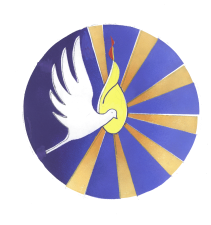 о проведении Х городского фестиваля«СВЕТ СТЕЗЕ МОЕЙ»ЦЕЛИ И ЗАДАЧИобобщение и распространение передового педагогического опыта по духовно-нравственному воспитанию;активизация творческой деятельности педагогических работников;развитие сотрудничества специалистов образования и культуры;повышение уровня духовно-нравственного воспитания школьников;приобщение детей и молодежи к общечеловеческим ценностям через призму духовности.ВРЕМЯ И МЕСТО ПРОВЕДЕНИЯ10-13 апреля 2018 года  муниципальное бюджетное учреждение дополнительного образования Ставропольский Дворец детского творчества.ОРГАНИЗАТОРЫ ФЕСТИВАЛЯ-Комитет образования администрации города Ставрополя;-Ставропольская и Невинномысская епархия;-МБУ ДО СДДТ.УЧАСТНИКИ ФЕСТИВАЛЯК участию в X городском фестивале «Свет стезе моей» приглашаются педагоги, педагоги-организаторы, психологи, классные руководители, методисты, руководители образовательных учреждений общего и дополнительного образования, обучающиеся общеобразовательных учреждений и учреждений дополнительного образования, педагоги и учащиеся воскресных школ, представители науки, культуры, духовенства.УСЛОВИЯ И ПОРЯДОК ПРОВЕДЕНИЯВ программе фестиваля: - «Пасхальный свет неугасимый»Городская выставка-конкурс декоративно-прикладного творчества и изобразительного искусства 06-16 апреля;- Литературная гостиная, посвященная Светлому празднику Пасхи «Пасхальная поэзия» – 10 апреля;- Городской конкурс художественного слова среди обучающихся образовательных учреждений «Христос Воскресе» – 10 апреля;- Концерт  «Музыка небес» - 11 апреля;- Закрытие фестиваля-конкурса, награждение победителей  - 12 апреля.ПОДВЕДЕНИЕ ИТОГОВ И НАГРАЖДЕНИЕДля оценки конкурсных материалов создается жюри, в состав которого входят представители науки, образования, культуры, духовенства.Победители и участники награждаются грамотами, благодарственными письмами, призами. Конкурсные материалы направляются по адресу: 355017, г. Ставрополь, ул. Ленина, 292, МБУ ДО СДДТ, каб.312,  24-39-59.Информация о фестивале размещена на сайте Ставропольского Дворца детского творчества http://stavddt.ru/Ответственный исполнитель: Пономаренко Татьяна Ивановна – методист отдела гуманитарных дисциплин.ПОЛОЖЕНИЕо проведении городского конкурса литературного творчества«Я ЗНАЮ ИСТОРИЮ СВОЕЙ СЕМЬИ»ЦЕЛИ И ЗАДАЧИ развитие интереса к познанию истории своей семьи;воспитание чувства любви и уважения к семье и ее традициям;развитие духовных и нравственных качеств личности ребенка;активизация познавательной деятельности ребенка.ОРГАНИЗАТОРЫКомитет образования администрации города Ставрополя, непосредственное проведение программы возлагается на Муниципальное бюджетное учреждение дополнительного образования  Ставропольский Дворец детского творчества.  УЧАСТНИКИ Для участия в конкурсе приглашаются учащиеся образовательных учреждений города Ставрополя.  ОРГАНИЗАЦИЯ И ВРЕМЯ ПРОВЕДЕНИЯ Конкурс проходит с 1 апреля по 15 мая 2018 года.Прием работ на конкурс осуществляется до 8 мая включительно в отделе гуманитарных дисциплин, кабинет № 312 МБУ ДО СДДТ. Конкурсный материал должен быть представлен в печатном виде объемом не более 5 страниц, а также в форме фото и видеоматериалов. Конкурс проходит в 2 этапа: 1 этап – заочный (с 1 апреля по 8 мая). Отбор представленных  работ жюри. 2 этап – очный (15 мая) – Публичная защита работ, которые получили положительные рецензии на заочном этапе конкурса.СОДЕРЖАНИЕ ПРЕДСТАВЛЯЕМЫХ МАТЕРИАЛОВНоминации:-презентация «Семейный фотоальбом»;- «Генеалогическое древо» (творческая работа);- сочинение (история семьи, династии, история старинной фотографии, семейные  реликвии,  общие увлечения, семейное творчество и т.д..).ПОДВЕДЕНИЕ ИТОГОВМатериалы, предоставленные на конкурс, изучаются и оцениваются жюри конкурса по  возрастным категориям  (1- 4 класс; 5-8 класс; 9-11 класс)  и следующим критериям:- полнота исследования истории своей семьи;- общий интеллектуальный и культурный уровень представленных материалов;- творческий подход к оформлению.Подведение итогов и награждение лауреатов конкурса состоится 15 мая 2018 года в МБУ ДО СДДТ в 15.00. в каб.№313.   По вопросам проведения конкурса обращаться в оргкомитет по тел. 24-39-59, каб.312.e-mail: stavddt.qum@yandex.ruЗаявка.Ответственный исполнитель: Пономаренко Татьяна Ивановна – методист отдела гуманитарных дисциплин.                                                ПОЛОЖЕНИЯ О ПРОВЕДЕНИИ МЕРОПРИЯТИЙСОЦИАЛЬНО-ПЕДАГОГИЧЕСКОЙ НАПРАВЛЕННОСТИПОЛОЖЕНИЕо проведении городского  форума лидеров ученического самоуправления и активистов детских  объединений «ГРАЖДАНСКАЯ АКТИВНОСТЬ В СОВРЕМЕННОМ ОБЩЕСТВЕ» ЦЕЛИ И ЗАДАЧИактивизация лидерского и творческого потенциала детского  движения; создание качественно новой площадки дополнительного образования и условий для личностного роста, повышения социальной активности, организации досугасоциально-активных школьников  в образовательных учреждениях;формирование активной жизненной позиции, культуры демократических отношений; поддержка и развитие инициатив, лидерских качеств активных школьников; МЕСТО И ВРЕМЯ ПРОВЕДЕНИЯГородской    слёт активистов детских  объединений проводится  18  ноября 2017 года в 10.00 часов  в  МБУ ДО Ставропольском Дворце детского творчества в каб.№313.ОРГАНИЗАТОРЫКомитет образования администрации города Ставрополя, непосредственное проведение программы возлагается на Ставропольский Дворец детского творчества.УЧАСТНИКИ  МЕРОПРИЯТИЯЛидеры школьных, городских, районных детских  объединений и лидеры ученического самоуправления в возрасте 12 -18 лет(по 1 лидеру от каждого детского объединения и представитель ученического самоуправления образовательного учреждения)ПОРЯДОК ПРОВЕДЕНИЯ Общий порядок проведения конкурса включает: прием и регистрацию заявок;- тренинги личностного роста и личной эффективности по выбору;- разработка проектов для реализации в учебных заведениях;- командные тренинги и упражнения на сплочение группы; - мастер-классы по выбору;- деловые игры по организации мероприятий и социальному проектированию.ЗАЯВКИЗаявка на участие в городском  форуме активистов детских  объединений и материалы на участие подаются до 3 ноября 2017 в отдел гуманитарных дисциплин.По вопросам о проведении слёта обращаться в оргкомитет по тел. 24-39-59, каб.312.e-mail: stavddt.qum@yandex.ruОтветственный исполнитель: Пономаренко Татьяна Ивановна – методист отдела гуманитарных дисциплин.                                                ПОЛОЖЕНИЕо проведении городской конкурсно - игровой программы«ПОМОЖЕМ МАМЕ БЫТЬ КРАСИВОЙ, ВЕСЕЛОЙ, ДОБРОЙ, МОЛОДОЙ», посвященной Всемирному Дню материЦЕЛИ И ЗАДАЧИВыявление семей, заинтересованных в сотрудничестве с МБУ ДО СДДТ.Совершенствование активных форм работы с семьей.Укрепление взаимодействия образовательных учреждений и семьи.Воспитание гордости, любви, уважения к женщине-матери.Разработка методической документации к массовым мероприятиям.ВРЕМЯ И МЕСТО ПРОВЕДЕНИЯКонкурсно – игровая программа проводится 24 ноября 2017 года в МБУ ДО СДДТ, в 16.00., каб.302.УЧАСТНИКИВ конкурсно - игровой программе принимают участие семейные команды в составе 2 и более человек (мама, папа, дети), представляющих учреждения образования города Ставрополя. ПОРЯДОК ПРОВЕДЕНИЯВ программу конкурса включены игры, соревнования, викторины, танцы, презентации, домашнее задание. Команды показывают свои умения, знания, таланты, демонстрируют взаимопомощь, взаимопонимание и дружбу. Для участия в конкурсе необходимо подать заявку в оргкомитет. С содержанием программы конкурса участники знакомятся во время индивидуальных консультаций. ОРГАНИЗАТОРЫ КОНКУРСАКомитет образования администрации города Ставрополя, МБУ ДО СДДТ, социально-психологическая служба. Возможно участие на партнерских условиях общественных организаций. Каждую команду должна сопровождать группа поддержки (5-6 человек). ОПРЕДЕЛЕНИЕ ПОБЕДИТЕЛЕЙ И НАГРАЖДЕНИЕИтоги конкурсно - игровой программы подводятся жюри по каждому заданию.Семейные команды награждаются памятными призами и благодарственными письмами комитета образования администрации города Ставрополя.ЗАЯВКИПредварительные заявки на участие в конкурсной программе подаются до 13 ноября 2016 года в социально-психологическую службу Дворца, кабинет №309,телефон 24-19-46.Консультации команд-участников проводятся с 13 по 21 ноября с 9.00 до 17.00 часов.Консультации проводят педагоги-психологи и социальный педагог Дворца .Ответственный исполнитель: Гребенчукова Елена Алексеевна – методист ансамбля песни и танца «Весна». ПОЛОЖЕНИЕ о проведении городской встречи юных журналистов города в рамках Всемирного дня детской журналистики «БОЛЬШЕ ЖУРНАЛИСТОВ ХОРОШИХ И РАЗНЫХ»ЦЕЛЬ:Организация городского подросткового журналистского корпуса на базе СДДТ для дружбы, сотрудничества и обмена опытом, координации деятельности между школами города, где существуют СМИ.ЗАДАЧИ- Создание условий для реализации прав детей в выражении своих взглядов, в получении и передаче информации;- Обучение детей журналистской деятельности, предоставление информационных и технических ресурсов.-  Развитие начальных профессиональных журналистских навыков.- Развитие организаторских навыков и умений по деловому общению в процессе конкретной деятельности -  Развитие представления о тонкостях и сложностях профессии журналиста.-  Активизация делового мышления-  Формирование качеств организатора-  Создание у участников настроения на дальнейшую работу.-  Приобщение к культуре общения-  Вывести ребят на понимание важности профессии журналиста, на определение своего места в данной структуре.УЧАСТНИКИУчащиеся общеобразовательных учреждений города, которым интересна журналистика.МЕСТО И ВРЕМЯ ПРОВЕДЕНИЯ«День детской журналистики» пройдет в 15:00 11 декабря 2017 года на базе Ставропольского Дворца детского творчества.ПРОГРАММА ВСТРЕЧИ:Игры бывают разные. Веселые и скучные. Детские и взрослые. Олимпийские и азартные. А бывает еще Большая игра, которую мы назвали «Встреча». Каждый год она – разная. Неизменно в ней одно – каждый год в нее играют люди, которые у себя в школе (лицее, гимназии…) делают (по разному!) одни и те же вещи. Выпускают школьную газету, альманах, сюжеты или фильмы. Или что-нибудь еще. В общем, занимаются ЖУРНАЛИСТИКОЙ. Цель Большой Встречи – смоделировать в небольшом пространстве этот огромный мир – мир журналистики. И для нее, для этой встречи, всякий раз нужна увлекательная тема. Организаторы встречи и стараются придумать такую тему. Чтобы глаза горели. Чтобы все знания, умения и способности пригодились и успели что-то новое узнать. На встречи учатся, учатся в игровой форме – и те, кто только вступил на тропу журналистики, и те, кого давно зовут ветеранами. Учатся видеть свои ошибки, разбирать и анализировать промахи чужие. Учатся выбирать путь к успеху. Тема этой ВСТРЕЧИ – «Больше журналистов хороших и разных»УСЛОВИЯ УЧАСТИЯЗаявки на участие принимаются по адресу: г. Ставрополь, ул. Ленина, 292, СДДТ, каб. № 01 Телекомпания «45-я параллель». т.24-19-53 отв. Кривулина Ольга Петровна.ПОЛОЖЕНИЕ о проведении городской выставки фотографий ко Дню рождения Ставропольского Дворца детского творчества«ИЗ СЕМЕЙНОГО ФОТОАЛЬБОМА» ЦЕЛЬ: Проиллюстрировать мероприятия, проходившие во Дворце детского творчества, создать информационный банк о деятельности Дворца на фотоносителях.ЗАДАЧИ: Средствами фотографии:- Привлечь внимание к осознанию важности и актуальности создания информационного банка данных о деятельности воспитанников, педагогов в отделах ДДТ.- Повысить престиж Дворца и более глубоко познакомиться с деятельностью Дворца.- Усилить воспитательное значение дополнительного образования детей.ДАТА ПРОВЕДЕНИЯ: Фотовыставка организуется 19-28 февраля 2018 года, приурочена ко Дню рождению Дворца.МЕСТО ПРОВЕДЕНИЯ: Экспозиция выставки – холл МБУ ДО СДДТ.ОРГАНИЗАТОРЫ: - комитет образования администрации города Ставрополя;- Ставропольский Дворец детского творчества;- Отдел Телекомпания «45-я параллель». УСЛОВИЯ ВЫСТАВКИ: На выставку отбираются лучшие фотографии, сфотографированные на проходивших за период триместра мероприятиях Дворца. Выставка проходит по темам: - «Я, ты, он, она – вместе дружная семья» - фотографии коллективов, объединений СДДТ.- «Ты узнаешь её из тысячи…» - фотографии любимых педагогов (обычные и необычные).- «Дворец – дом, в котором я живу» - фотографии, отражающие кипучую и интересную жизнь Дворца (мероприятия СДДТ)Фотографии, представленные на выставку, должны быть размером не менее 20х30.Ответственный исполнитель: Кривулина Ольга Петровна  - методист отдела Телекомпания «45 параллель».ПОЛОЖЕНИЕо Церемонии чествования лучших обучающихся – талантливых школьников города «УСПЕХ - 2017»ОБЩИЕ ПОЛОЖЕНИЯЕжегодно в декаду празднования дня рождения Дворца проводится Церемония чествования лучших обучающихся – талантливых школьников города «УСПЕХ».В этой Церемонии принимают участие лучшие обучающиеся МБУ ДО СДДТ, достигшие особых успехов в обучении в период с февраля предыдущего года по январь (включительно) текущего года и по решению педагогических советов отделов и центров  и приказу директора, занесенные в «Книгу Успеха» Дворца.«Книга Успеха» - это электронная книга фотографий лучших обучающихся МБУ ДО СДДТ с информацией об их успехах и достижениях, а также информацией о педагогах. Возможно размещение электронной «Книги Успеха» на сайте МБУ ДО СДДТ. С 1998 года по 2015 год «Книга Успеха» представляла собой альбом фотографий лучших обучающихся Дворца, добившихся особых успехов в обучении. Она является частью летописи Дворца и  хранится в музее Истории Дворца детского творчества.Для занесения в электронную «Книгу Успеха» имен обучающихся и детских коллективов Дворца, необходимо наличие подтверждающих документов (грамоты, дипломы, премии, сертификаты и др.) об особых успехах в обучении, в деятельности общественных объединений,  о присуждении призовых мест в городских, краевых, региональных и международных конкурсах, соревнованиях, научно-практических конференциях, фестивалях. Если особых успехов добился коллектив, в электронную "Книгу Успеха" помещается общая фотография творческого коллектива.Каждый отдел и центр Дворца готовит пакет документов для приказа на утверждение общего списка лучших обучающихся. Отделы и центры Дворца несут ответственность за полноту, достоверность и своевременную подачу документов (решение педсовета, документы подтверждающие успехи обучающихся и коллективов, утвержденные электронные и печатные списки). Форма свидетельства утверждена в соответствии с Уставом МБУ ДО СДДТ. Свидетельства о занесении в «Книгу Успеха» лучшим обучающимся вручаются на торжественной Церемонии в большом концертном зале Ставропольского Дворца детского творчества.ВРЕМЯ И МЕСТО ПРОВЕДЕНИЯ ЦЕРЕМОНИИ27 февраля 2018 года, в 15.00, в БКЗ.УЧАСТНИКИУчастниками Церемонии являются обучающиеся детских объединений МБУ ДО СДДТ, педагоги дополнительного образования, родители, гости.ПОРЯДОК ПРОВЕДЕНИЯВо время чествования обучающийся или представитель коллектива выходит на сцену для получения свидетельств.Всем лучшим обучающимся выдаются свидетельства, предусмотрена выдача свидетельств как коллективу, так и каждому его участнику.Ответственный исполнитель: Подопригора Екатерина Юрьевна – старший методист учебно-методического Центра, телефон для справок – 24-19-46.ПОЛОЖЕНИЕо проведении  городского конкурса «ЛИДЕР XXI ВЕКА» ЦЕЛИ И ЗАДАЧИ  развитие лидерских способностей учащихся образовательных учреждений города; удовлетворение потребностей современного общества в социально активной молодежи;выявление молодежного актива детских  объединений,  лидеров детского движения и лидеров органов ученического самоуправления;повышение роли органов ученического самоуправления в деятельности общеобразовательных учреждений, учреждений дополнительного образования детей.МЕСТО И ВРЕМЯ ПРОВЕДЕНИЯ Конкурс проводится   14  марта 2018 года  в 11 часов в Муниципальном бюджетном учреждении дополнительного образования Ставропольском Дворце детского творчества (каб.313, 207).УЧАСТНИКИ 1.Лидеры школьных детских объединений в  возрасте  14 –15, 16 -18 лет.2.Лидеры школьных, городских, районных органов ученического самоуправления в  возрасте  14 –15, 16 -18 лет.ОРГАНИЗАТОРЫКомитет образования администрации города Ставрополя, непосредственное проведение конкурса возлагается на МБУ ДО СДДТ, отдел гуманитарных дисциплин. УСЛОВИЯ И ПОРЯДОК ПРОВЕДЕНИЯ В конкурсную программу включены 3 номинации: 1.«ЛИДЕР XXI ВЕКА» (16-18 лет);2. «БУДУЩЕЕ ЗА НАМИ» (14 –15 лет);ПОРЯДОК ПРОВЕДЕНИЯ.Номинации «ЛИДЕР XXI ВЕКА» (16-18 лет); «Будущее за нами» (14 –15 лет).Задание № 1. «Я – лидер своего объединения» или  «Лидер ученического самоуправления» (до 5 мин).                                                                       Презентация программы деятельности  детской организации 1.Наличие личных документов и материалов (резюме, автобиография, личные достижения в социально - значимой деятельности);2.Наличие материалов о деятельности детского объединения (планы работы, отчеты, статьи, рекомендательные письма, дипломы, грамоты, свидетельствующие о работе детского объединения); 3.Наличие сценариев, проектов и фотоматериалов за последние 2 года.Презентация программы деятельности  органа ученического самоуправления в творческой форме. 1. Материалы о деятельности органа ученического самоуправления (план работы, отчеты, статьи, рекомендательные письма, дипломы, грамоты, свидетельствующие о работе органов ученического самоуправления (ОУС);2. Нормативные материалы (выписка из устава ОУ, положение об ОУС, положение о выборах, тексты договоров, протоколы);3.Наличие сценариев, проектов и фотоматериалов за последний год. Оценивается по следующим критериям:-содержательность: роль лидера в объединении, отражение целей, направлений и результатов деятельности детской организации с использованием наглядного материала (фотографии, отзывы, награды и т.д.); Портфолио участника прилагается.Задание  № 2  Защита социального проекта (до 5 мин).Максимальная оценка – 10 балловЗадание № 3 «Публичное выступление на заданную тему» (до 3-х минут). Максимальная оценка – 10 баллов. Задание    №4   Деловая  игра. Максимальная оценка – 10 баллов. Оценивается активность, инициатива, степень полезности, творческий подход и т.д.КРИТЕРИИ ОЦЕНКИ  Номинации «ЛИДЕР XXI ВЕКА» (16-18 лет); «Будущее за нами» (14 –15 лет).1.Наличие личных документов и материалов (резюме, автобиография, личные достижения в социально - значимой деятельности);2.Наличие материалов о деятельности детского объединения (планы работы, отчеты, статьи, рекомендательные письма, дипломы, грамоты, свидетельствующие о работе детского объединения); 3.Наличие сценариев, проектов и фотоматериалов за последние 2 годаНоминация «ЛИДЕР УЧЕНИЧЕСКОГО САМОУПРАВЛЕНИЯ». Возрастная категория: 14 –15 лет, 16-18 лет.1. Материалы о деятельности органа ученического самоуправления (план работы, отчеты, статьи, рекомендательные письма, дипломы, грамоты, свидетельствующие о работе органов ученического самоуправления (ОУС);2. Нормативные материалы (выписка из устава ОУ, положение об ОУС, положение о выборах, тексты договоров, протоколы);3.Наличие сценариев, проектов и фотоматериалов за последний год.ПОДВЕДЕНИЕ ИТОГОВ КОНКУРСА И НАГРАЖДЕНИЕПобедители конкурса награждаются дипломами, ценными подарками. Награждение победителей проводится по 3 номинациям (в каждой номинации – 3 призовых места):1 номинация – «ЛИДЕР XXI ВЕКА» выявляет лидеров со сформированными лидерскими характеристиками (16-18 лет). 2 номинация- «БУДУЩЕЕ ЗА НАМИ» выявляет наиболее  активные модели детских и общественных организаций (14 –15 лет).3 номинация – «ЛИДЕР УЧЕНИЧЕСКОГО САМОУПРАВЛЕНИЯ» выявляет активно работающих лидеров ученического самоуправления.Участники конкурса, не ставшие победителями, отмечаются грамотами, руководители – благодарственными письмами. ЗАЯВКИЗаявку для участия подать до 7 марта 2018 года по адресу: г. Ставрополь, ул. Ленина, 292, МБУ ДО СДДТ, кабинет № 312, т.24-39-59. Ответственный исполнитель – Пономаренко Татьяна Ивановна – методист отдела гуманитарных дисциплин.Форма заявки       Заявка на участие в городском конкурсе «ЛИДЕР XXI ВЕКА»Заявка должна быть заверена подписью директора.ПОЛОЖЕНИЕ ПО АКЦИИ-ПРОЕКТУСоциально-активная деятельность через средства массовой информации «ПОДРОСТОК ПОДРОСТКУ»,  как способ развития и поддержки подростковой инициативыЦЕЛИ И ЗАДАЧИ-Создать эффективные пути реализации теоретических знаний, умений, навыков о социальных проблемах подростков в повседневной жизни через средства массовой информации и систему открытого диалога с общественностью. -Увеличить количество социально ответственных и социально активных подростков.-Утвердить в сознании и чувствах ребят нравственные ценности, взгляды, убеждения, воспитать уважение к здоровому и культурному образу жизни.-Распространить среди подростков города знания о здоровом образе жизни через видеосюжеты, фильмы, снятые самими подростками.-Развить социальные навыки поведения и установок на самостоятельные решения социальных проблем.-Организовать городские видеопоказы для общеобразовательных учреждений,  направленные на повышение уровня социализации подростка в социуме.-Подготовить выпуск видеосюжетов, роликов, фильмов, направленных на повышение компетентности в социальных знаниях подростков.-Создать условия для формирования единого видения проблемы воспитания здорового образа жизни подростков.-Привлечь внимание общественности, подростков к проблемам сохранения здоровой нации, к проблемам социального здоровья, пропаганде здорового образа жизни.ОРГАНИЗАТОРЫКомитет образования администрации города Ставрополя.МБУ ДО СДДТ;Отдел Телекомпания  «45-я параллель» УЧАСТНИКИМуниципальные общеобразовательные учреждения города Ставрополя, члены детских и молодежных общественных организаций и объединений. МЕСТО И ВРЕМЯ ПРОВЕДЕНИЯАкция-проект проводится с 16 марта по 27 апреля 2018 года. Старт акции в МБУ ДО СДДТ 17 марта в 15.00 в каб. №01МЕХАНИЗМ РЕАЛИЗАЦИИАкция-кинопоказ «Подросток подростку» рассчитана на 2 месяца и включает в себя мероприятия, направленные на поэтапное включение подростка в систему социального взаимодействия. Технология процесса проходит через осознание эмоциональных переживаний и практического принятия подростками социально-значимых образцов поведения в непрерывной цепи ситуаций социального и правого выбора.УСЛОВИЯ ПРОВЕДЕНИЯ АКЦИИ-КИНОПОКАЗА:Мероприятия акции не должны занимать более 2-х часов в день. При реализации обязательна коллективная деятельность. Все мероприятия акции-проекта должны соответствовать целям и задачам.Участие во всех этапах акции-проекта.Реализация проекта на заявленной территории каждого коллектива – партнера.Обязательное привлечение к реализации акции людей, отвечающих за данные поставленные вопросы, компетентных людей.Подведение итогов акции-кинопоказа.Предоставление объективного отчета по акции. ЭТАПЫ ПРОВЕДЕНИЯ АКЦИИ-КИНОПОКАЗА:Определение участников акции, старт акции на сборе «заинтересованных». Организатор - студия «45-я параллель».Ознакомительная исследовательская работа с социально-психологическими проблемами подростков, изучение возрастных особенностей подростков; анализ научной литературы.Разработка хода акции поэтапно. Выбор, определение социальных ролей в ходе акции.Изучение общественного мнения с целью установления реальных проблем подростков в социуме, выявление круга наиболее актуальных вопросов, на которые и будет ориентирована акция (разработка инструментария социологического исследования, поиск интервьюеров, распространение анкет по школам города, сбор первичной информации, обработка результатов, подведение итогов исследования).Организация работы волонтеров.Рекламная компания.Разработка и распространение листовок о работе акции «Подросток подростку» в общеобразовательных учреждениях г. Ставрополя.Создание видеоматериалов (короткометражных фильмов, сюжетов, роликов, на основании полученных теоретических и эмпирических материалов) по улучшению социального пространства ребенка, улучшению его жизненной среды, пропагандирующих здоровый образ жизни. Разработка сценария проведения кинопоказа по общеобразовательным учреждениям города, репетиции кинопоказа с волонтерами.Проведение группами агентов-волонтеров в общеобразовательных учреждениях города кинопоказов подготовленных фильмов, роликов с обсуждением, тренинговых бесед по проблемам подростков.Отражение содержания и результатов акции в краевых СМИ (ТВ, радио, газета).ЗАЯВКИ           Заявки на участие в акции принимаются до 30 марта 2018 г. по адресу: г. Ставрополь ул. Ленина, 292, Ставропольский Дворец детского творчества, каб.№01 «Телекомпания «45-я параллель». Справки по телефону: (8-865-2) 24-19-53.Ответственный исполнитель: Кривулина Ольга Петровна – методист отдела «Телекомпания «45-я параллель».ПОЛОЖЕНИЕо проведении городского  слёта активистов детских  объединений «ИНИЦИАТИВА. ТВОРЧЕСТВО. УСПЕХ» ЦЕЛИ И ЗАДАЧИактивизация лидерского и творческого потенциала детского  движения; обмен опытом работы, развитие и поиск нового содержания деятельности;подведение итогов года, анализ содержания  и форм деятельности городских детских объединений.МЕСТО И ВРЕМЯ ПРОВЕДЕНИЯГородской    слёт активистов детских  объединений проводится   05 апреля  2018 года в 15.00 часов  в  муниципальном бюджетном учреждении дополнительного образования Ставропольском Дворце детского творчества в каб. № 313.ОРГАНИЗАТОРЫКомитет образования администрации города Ставрополя Ставропольский Дворец детского творчества, отдел гуманитарных дисциплинУЧАСТНИКИ  МЕРОПРИЯТИЯАктивисты школьных, городских, районных детских  объединений в возрасте 12 -17 лет.ПОРЯДОК ПРОВЕДЕНИЯ- обмен опытом активистов о деятельности городских детских объединений (1 участник от учебного учреждения)(участник слёта представляет отчёт о работе детского объединения в виде видеофильма DVD-формата или презентацию  продолжительностью не более 5 минут, авторскую  или коллективную  работу о деятельности детского объединения, о реализованных проектах, акциях (буклеты, плакаты, газеты и др.); - награждение активистов  детских объединений города.ЗАЯВКИЗаявка на участие в городском  слёте активистов детских  объединений (1 участник от учебного учреждения)и материалы на участие подаются до 8 апреля в отдел гуманитарных дисциплин.1.Полное наименование учебного заведения.2.Название детского объединения4.Ф.И.О. участника слёта, возраст. класс5.Домашний адрес, телефон.6.Руководитель детского объединения (Ф.И.О., должность, контактный телефон).По вопросам о проведении слёта обращаться в оргкомитет по тел. 24-39-59, каб.312.e-mail: stavddt.qum@yandex.ruОтветственный исполнитель: Пономаренко Татьяна Ивановна – методист отдела гуманитарных дисциплин.                                                Заявка на участие                                                                                                                              в городском слёте активистов детских  объединений « ИНИЦИАТИВА. ТВОРЧЕСТВО. УСПЕХ» _________________________________________________________________________(Наименование учебного учреждения)направляет для участия в городском слёте активистов детских  объединений « ИНИЦИАТИВА. ТВОРЧЕСТВО. УСПЕХ» __________________________________________________________________________(Ф.И.О. активиста, статус в детском  объединении)___________________________________________________________________________(число, месяц, год рождения участника слёта)___________________________________________________________________________(домашний адрес, телефон)___________________________________________________________________________(Ф.И.О. руководителя детского объединения. контактный телефон)ПОЛОЖЕНИЕо проведении XXVII Итогового сбора городского детского объединения  «Я – СТАВРОПОЛЕЦ!» ЦЕЛИ И ЗАДАЧИ создание условий для формирования  у подрастающего поколения чувства патриотизма, гражданственности, освоение   новых социальных ролей в современном обществе;подведение итогов работы объединения за 2017-2018 уч. год.;определение  перспектив развития;награждение команд-победителей этапов игры.ОРГАНИЗАТОРЫКомитет образования администрации города Ставрополя, непосредственное проведение программы возлагается на МБУ ДО СДДТ.  МЕСТО ПРОВЕДЕНИЯ Ставропольский Дворец детского творчества,  Большой концертный зал.ДАТА ПРОВЕДЕНИЯ  18 мая  2018 г. в 15.00. УЧАСТНИКИКоманды городского детского объединения «Я – Ставрополец» образовательных учреждений в количестве 15 человек, руководители команд, штаб объединения, другие детские  объединения, гости.ПОРЯДОК ПРОВЕДЕНИЯ- регистрация участников и гостей,- освещение деятельности объединения,- подведение итогов года,- церемония награждения победителей игры;- награждение победителей конкурса творческо-исследовательских проектов среди команд 2-4 годов обучения;- постановка задач и планов деятельности городского детского объединения «Я – Ставрополец».НАГРАЖДЕНИЕПобедители этапов игры и конкурса проектов и выпускники награждаются грамотами, дипломами и ценными призами. Все команды – участники конкурса и руководители награждаются грамотами. По вопросам проведения сбора обращаться в оргкомитет по тел. 24-39-59, каб.312.e-mail: stavddt.qum@yandex.ruОтветственный исполнитель: Пономаренко Татьяна Ивановна – методист отдела гуманитарных дисциплин.                                                ПОЛОЖЕНИЕо ХIII межрегиональном фестивале-конкурсе детских и молодежных СМИ "НА 45-ОЙ ПАРАЛЛЕЛИ" ОБЩИЕ ПОЛОЖЕНИЯНастоящее положение о межрегиональном фестивале-конкурсе детских и молодежных СМИ «На 45-ой параллели» (далее - Конкурс) разработано в соответствии с Законом Ставропольского края от 28 июля . №40-кз «О молодёжной политике в Ставропольском крае, планом мероприятий по реализации государственной программы «Молодежная политика» на 2015 год, утвержденным приказом министерства образования и молодежной политики Ставропольского края от 30 декабря 2015 года №1809, пунктом 71 плана мероприятий государственного бюджетного учреждения Ставропольского края «Центр молодежных проектов» по реализации молодежной политики в Ставропольском крае в 2015 году, утвержденного приказом ГБУ СК «ЦМП» от 11 января . №1 о/д, и определяет порядок организации и проведения Конкурса.ЦЕЛИ И ЗАДАЧИ2.1. Целью Конкурса является активизация творчества детей и молодежи в области журналистики и формирование профессиональных интересов и склонностей будущих журналистов.2.2. Задачи Конкурса:-поиск форм поддержки и поощрения детских и молодежных средств массовой информации (далее - СМИ), одаренных в области журналистского творчества детей и молодежи;-оказание консультативной и методической помощи начинающим организаторам детских и молодежных СМИ;-обмен опытом работы детских и молодежных СМИ;-создание единого пресс-центра школьных СМИ и СМИ городов и районов края;-налаживание информационного сотрудничества между детскими и молодежными струк-турами образовательных организаций края;-определение наиболее актуальных тем, выявление острых проблем, волнующих детей и молодежь в настоящее время;-повышение активности детских и молодежных СМИ через участие в творческих конкурсах.УЧАСТНИКИ В конкурсе могут принимать участие граждане Российской Федерации в возрасте от 14 до 18 лет, постоянно проживающие на территории Северо-Кавказского федерального округа, школьники и студенты профессиональных образовательных организаций, отдельные авторы, редакции, студии.УЧРЕДИТЕЛИ Министерство образования и молодежной политики Ставропольского края, комитет образования администрации города  СтаврополяОРГАНИЗАТОРЫ Конкурс организуется и проводится государственным бюджетным учреждением Ставропольского края «Центр молодежных проектов» (далее - ГБУ СК «ЦМП»), комитетом образования администрации г. Ставрополя, краевой общественной организацией «Союз детей Ставрополья», муниципальным бюджетным учреждением дополнительного образования  Ставропольский Дворец детского творчества (далее – СДДТ).ПОРЯДОК ПРОВЕДЕНИЯКонкурс проводится поэтапно с 01 февраля по 16 мая 2017 года:с 01 февраля по 15 апреля – заочный этап в виде направления заявок и конкурсных материалов;с 15 апреля по 25 апреля - заседание экспертного совета;16 мая - очный этап, представляющий собой финал Конкурса, на который приглашаются участники, получившие положительные рецензии экспертов. Участником финала Конкурса может быть только автор представленной работы. Для определения победителя в номинации Гран-при после публичной защиты своих работ главные редакторы молодежных СМИ – участников фестиваля (главный редактор молодежного СМИ - молодой гражданин Российской Федерации в возрасте от 14 до 18 лет, возглавляющий редакцию (независимо от наименования должности) и принимающий окончательные решения в отношении производства и выпуска молодежного СМИ), а также индивидуальные участники номинации «Лучшая публикация», набравшие наибольшее количество баллов в ходе очного конкурса, будут приглашены на итоговое тестирование, темой которого станет «Год российского кино».ПЕРЕЧЕНЬ ДОКУМЕНТАЦИИ И ПОРЯДОК ЕЕ ПРЕДОСТАВЛЕНИЯ7.1. Для участия в заочном этапе Конкурса все желающие потенциальные участники в срок до 15 апреля . подают конкурсные материалы и заявку согласно приложениям, на адрес оргкомитета: 1. по почте или лично по адресу: ., Ставрополь, Дворец детского творчества, ул. Ленина, 292 , каб. № 34, ТРК. (На одном электронном носителе должна быть оформлена одна работа); 2. присылаются по электронной почте fest-45@yandex.ru, с темой письма «Фамилия Имя участника, конкурс СМИ». Например: «Иванов Иван, конкурс СМИ». Для пересылки по электронной почте папка с конкурсными материалами и заявкой архивируется (форматы .zip, .rar или .7z). Имя архива ФИО автора, например, ИвановаМИ.zip. ВНИМАНИЕ: На каждую работу необходимо отправить отдельное письмо!7.2. Материалы, представленные позже указанного срока или не соответствующие требованиям данного положения, не рассматриваются. 7.3. Материалы, поступившие в оргкомитет конкурса, участнику не возвращаются. 7.4. Доп. информация по телефонам 24-19-53, 8-903-413-6000 отв. Кривулина О.П.НОМИНАЦИИ КОНКУРСА«Лучшая газета» (регулярно издаваемая)На конкурс принимаются газеты, выпущенные в составе творческой группы. Участниками предоставляется не более 2-х выпусков газет  с приложением заявки на участие (Приложение №2). Газеты предоставляются в электронной версии или высылаются по почте (см. раздел 7 Положения: Перечень документации и порядок ее предоставления)«Лучшая публикация»На конкурс принимается работа, опубликованная, напечатанная в любой школьной, молодежной, городской, краевой, сельской газете - с приложением заявки на участие (Приложение №3). Каждый автор предоставляет на конкурс не более 2-х работ,  1 заявка предоставляется на 2  работы.Работа предоставляется в печатном виде на листе формата А-4, газета с опубликованным материалом прилагается или материалы предоставляются в электронной версии (см. раздел 7 Положения: Перечень документации и порядок ее предоставления)«Лучший сюжет»На конкурс принимается ТВ работа AVI, MP4-формата на DVD-дисках (диски подписанные), продолжительностью не более 5 минут, созданная автором или творческой группой, с приложением заявки на участие (Приложение №4). Один участник может представить на конкурс 1 работу.Работы предоставляются в электронной версии или высылаются по почте (см. раздел 7 Положения: Перечень документации и порядок ее предоставления)«Лучший фильм»Принимается ТВ работа AVI, MP4-формата на DVD-дисках, продолжительностью 10-20 минут, созданная автором или творческой, с приложением заявки на участие (Приложение №4). Один участник может представить на конкурс 1 работу.Работы предоставляются в электронной версии или высылаются по почте (см. раздел 7 Положения: Перечень документации и порядок ее предоставления)«Видеоклип»На конкурс принимаются работы AVI, MP4-формата на DVD-дисках, продолжительностью не более 3 минут, созданная автором или творческой группой, с приложением заявки на участие (Приложение №4). Один участник может представить на конкурс 1 работу. Работы предоставляются в электронной версии или высылаются по почте (см. раздел 7 Положения: Перечень документации и порядок ее предоставления)«Лучшее интернет-сообщество»Принимаются ссылки на интернет-сообщества (тематические группы, общественные страницы в социальных сетях и т.д.), созданные или администрируемые участником Конкурса, с описанием проекта в произвольной форме и презентационной версией PowerPoint. Работы предоставляются в электронной версии или высылаются по почте, с приложением заявки на участие (Приложение №5).ОТБОР КОНКУРСАНТОВ9.1. Информацию о положительной рецензии экспертов для участия в очном этапе Конкурса можно узнать на сайте СДДТ http://stavddt.ru или на Информационном портале молодежи Ставрополья  http://kdm26.ru с 28 апреля 2017г. 9.2. Не допускаются к участию работы, пропагандирующие насилие, межнациональную, межрелигиозную и межкультурную розни, работы порнографического и эротического содержания, работы, оскорбляющие человеческое достоинство.КРИТЕРИИ ОЦЕНКИ10.1. Критерии оценки работ в номинациях «Лучшая газета»:-яркость содержания;-креативность дизайна;-разнообразие жанров;-широта авторского состава.10.2. Критерии оценки работ в номинации «Лучшая публикация»:-новизна, свежесть восприятия, искренность;-журналистский подход;-умение увидеть тему;-оригинальность изложения;-язык, грамотность;-объем;-авторская позиция;-яркость образа;-глубина раскрытия материала.10.3. Критерии оценки работ в номинации «Лучший сюжет»:-актуальность темы;-драматургически правильное построение видео работы (наличие темы, идеи, композиции);-раскрытие темы, идеи;-эмоциональное воздействие на зрителя, ориентация на зрителя;-работа корреспондента;-режиссерская работа;-операторская работа;-монтаж;-оригинальность видео материала;-звук;-профессионализм участника при обсуждении работы.10.4. Критерии оценки работ в номинации  «Лучший фильм»:драматургически правильное построение видео работы (наличие темы, идеи, композиции);-раскрытие темы, идеи;-эмоциональное воздействие на зрителя, ориентация на зрителя;-режиссерская работа;-операторская работа;-монтаж;-звук;-оригинальность подачи видеоматериала;-профессионализм участника при обсуждении работы.10.5. Критерии оценки работ в номинации «Видеоклип»:-целостность, клиповость;-актуальность видео;-оригинальность в подаче видеоматериала;-эмоциональное воздействие, ориентация на зрителя;-операторская работа;-режиссерская работа;-звук;-монтаж;-профессионализм участника при обсуждении работы.10.6. Критерии оценки работ в номинации «Лучшее интернет-сообщество»:-грамотность предоставляемой информации;-читаемость информации;-цитируемость обновлений;-посещаемость интернет-сообщества;-оригинальность тематики и наполнения интернет-сообщества.ПОДВЕДЕНИЕ ИТОГОВ11.1. Финал XI межрегионального фестиваля-конкурса детских и молодежных СМИ «На 45-ой параллели» пройдет на базе СДДТ 16 мая . с 9.00 до 10.00 регистрация, 10.00 - официальное открытие.11.2. Участники финала Конкурса проводят публичную защиту предоставленных на конкурс материалов (номинации - «Лучший сюжет», «Лучший фильм», «Видео клип» и «Лучшее интернет-сообщество») или выполняют творческие задания, предложенные экспертной комиссией (номинации - «Лучшая газета», «Лучшая публикация») на соответствующих номинациях конкурса.11.3. В целях определения Гран-при фестиваля проводится тестирование, темой которого станет «Экология». Участники тестирования – главные редакторы молодежных СМИ – участников фестиваля, а также индивидуальные участники номинаций «Лучшая публикация», «Лучший сюжет, фильм, клип, интернет-сообщество» набравшие наибольшее количество баллов в ходе очного конкурса.11.4. В рамках финала конкурса организуются встречи с ведущими мастерами краевых СМИ, «мастер-классы» по различным журналистским технологиям, состоится подведение итогов Конкурса и награждение.НАГРАЖДЕНИЕ12.1. По итогам участия в Конкурсе в каждой номинации определяются победители – участники, занявшие первое место, и лауреаты – участники, занявшие второе и третье места.12.2. Обладатель Гран-при фестиваля-конкурса выдвигается на премию по поддержке талантливой молодежи в рамках реализации приоритетного национального проекта «Образование».12.3. Участники очного этапа Конкурса получают свидетельства участников межрегионального фестиваля-конкурса детских и молодежных СМИ «На 45-ой параллели».12.4. Все государственные, коммерческие и общественные структуры, поддержавшие конкурс и выступившие спонсорами, имеют право учреждать свои премии и призы, вносить свой вклад в организацию и проведение мероприятий Конкурса.ФИНАНСИРОВАНИЕФинансовое обеспечение Конкурса складывается из средств бюджета Ставропольского края, выделенных государственному бюджетному учреждению Ставропольского края «Центр молодежных проектов» в порядке, установленном Федеральным законом от 05 апреля . №44-ФЗ «О контрактной системе в сфере закупок товаров, работ, услуг для обеспечения государственных и муниципальных нужд».ДОПОЛНИТЕЛЬНЫЕ УСЛОВИЯПо решению оргкомитета Конкурса в Положение могут быть внесены изменения с последующим извещением участников Конкурса.Приложение 1к положению о ХIII межрегиональном фестивале-конкурсе молодежных СМИ «На 45-ой параллели»Заявления на обработку персональных данных  на участие в XIII межрегиональном фестивале-конкурсе детских и молодежных СМИ «На 45-ой параллели»Заявление на обработку персональных данных.Я, ____________________________________________________________      (фамилия, имя, отчество)даю ГБУ СК «Центр молодежных проектов», расположенному по адресу: . Ставрополь, пр. Карла Маркса, 63, разрешение на автоматизированную, а также без использования средств автоматизации обработку моих персональных данных, а именно – совершение действий, предусмотренных п. 3 ч. 1 ст. 3 Федерального закона от 27.07.2006 № 152-ФЗ «О персональных данных», содержащихся в настоящем заявлении, с целью участия в межрегиональном фестивале-конкурсе детских и молодежных СМИ «На 45-ой параллели»1. Ф.И.О. ______________________________________________________ 2. Дата рождения__________________________________________________    (число, месяц, год)3. Документ, удостоверяющий личность_______________________________________________________________________________________________       (наименование, номер, серия документа, кем и когда выдан)4. Адрес регистрации по месту жительства__________________________________________________________________________________________    (почтовый адрес регистрации)5. Адрес фактического проживания___________________________________________________________________________________________________      (почтовый адрес фактического проживания)	Об ответственности за достоверность представленных сведений предупрежден(а).______________________  (подпись заявителя)Приложение 2к положению о ХIII межрегиональном фестивале-конкурсе молодежных СМИ «На 45-ой параллели»Подпись________________			Дата подачи заявки «___»____________2018г.* В качестве главного редактора допускается молодой гражданин Российской Федерации в возрасте от 14 до 18 лет. Приложение 3к положению о ХIII межрегиональном фестивале-конкурсе молодежных СМИ «На 45-ой параллели»Подпись________________			Дата подачи заявки «___»____________2018 г.* В качестве ответственного допускается молодой гражданин Российской Федерации в возрасте от 14 до 18 лет.Приложение 4к положению о ХIII межрегиональном фестивале-конкурсе молодежных СМИ «На 45-ой параллели»Подпись________________			Дата подачи заявки «___»____________ 2018 г.* В качестве ответственного допускается молодой гражданин Российской Федерации в возрасте от 14 до 18 лет.Приложение 5к положению о ХIII межрегиональном фестивале-конкурсе молодежных СМИ «На 45-ой параллели»Подпись________________			Дата подачи заявки «___»____________2018 г.* В качестве ответственного допускается молодой гражданин Российской Федерации в возрасте от 14 до 18 лет.Приложение 6к положению о ХIII межрегиональном фестивале-конкурсе молодежных СМИ «На 45-ой параллели»Подпись________________			Дата подачи заявки «___»____________2018 г.* В качестве ответственного допускается молодой гражданин Российской Федерации в возрасте от 14 до 18 лет.Приложение 7к положению о ХIII межрегиональном фестивале-конкурсе молодежных СМИ «На 45-ой параллели»Подпись________________			Дата подачи заявки «___»____________2018г.* В качестве ответственного допускается молодой гражданин Российской Федерации в возрасте от 14Приложение 8к положению о ХIII межрегиональном фестивале-конкурсе молодежных СМИ «На 45-ой параллели»Подпись________________			Дата подачи заявки «___»____________2018г.* В качестве ответственного допускается молодой гражданин Российской Федерации в возрасте от 14 до 18 лет.ПОЛОЖЕНИЯ О ПРОВЕДЕНИИИНТЕЛЛЕКТУАЛЬНО-ТВОРЧЕСКИХ МЕРОПРИЯТИЙ ПОЛОЖЕНИЕо проведении городской интеллектуальной игры «ВЕРШИНА»(Общее положение) ЦЕЛИ И ЗАДАЧИразвитие интеллекта, эрудиции, творческого и логического мышления старшеклассников, способности к импровизации, формирование навыков коллективной умственной работы;создание условия для взаимодействия эрудитов из различных образовательных учреждений города,  формирование творческой среды для учащихся опережающего интеллектуального развития. ОРГАНИЗАТОРЫКомитет образования администрации города Ставрополя, МБУ ДО СДДТ.УЧАСТНИКИСтаршеклассники образовательных учреждений города, объединенные в команды по  6 человек. Возглавляет команду капитан. Число команд не ограничено, команды могут быть разновозрастными. Состав участников игры определяется по мере подачи заявок.	СРОКИ ПРОВЕДЕНИЯежемесячно с сентября 2017 г. по май 2018 г. каждую третью пятницу месяца. Количество игр  в сезоне - 9.  Май – финальная игра.Тематические игры проводятся  в сентябре и феврале:Сентябрь -  «Город  Ставрополь – мой любимый город!»Февраль -  «Дворец: из славного прошлого в яркое будущее»	МЕСТО ПРОВЕДЕНИЯСтавропольский Дворец детского творчества.    	УСЛОВИЯ ПРОВЕДЕНИЯ ИГРЫ На первой игре путем жеребьевки определяются две играющие команды, которые занимают места за игровыми столами. Ведущий задает командам вопросы. Каждый раунд игры продолжается до 3 вопросов, либо до 3 баллов, набранных одной из команд. Лидер первого раунда игры выбирает себе соперника из зала на следующий раунд игры и т.д. Продолжительность  игры определяется количеством команд. Победителем считается команда, оставшаяся последней за столом  «лидера». Следующую игру открывает «лидер» предыдущей игры. В течение всех игр сезона команды набирают рейтинг, т.е. поднимаются к «Вершине». Команды, набравшие наибольший рейтинг выходят в финал. Вопросы на  играх задаются  из разных областей знаний.НАГРАЖДЕНИЕв финале игры «Вершина» в мае 2017 года определяются «Лучшая команда года», «Лучший игрок». Команды – победители финала получают призы.Организатор городской интеллектуальной игрыг. Ставрополь ул. Ленина, 292, МБУ ДО СДДТ, «Малая академия наук», каб.№ 208, тел. (8652)24-39-45 , e-mail:  man_208@mail.ruОтветственный исполнитель: Зиненко Елена Николаевна – методист отдела «Малая академия наук»ПОЛОЖЕНИЕо проведении Соревнования молодых исследователей «ШАГ В БУДУЩЕЕ»в Северо-Кавказском федеральном округе РоссииОБЩИЕ ПОЛОЖЕНИЯ1.1.    Настоящее положение о  проведении Соревнования молодых исследователей «Шаг в будущее» в Северо-Кавказском федеральном округе России (далее – Соревнование), определяет цели и задачи Соревнования, место и сроки его проведения, научные направления, состав участников, жюри, требования к оформлению материалов участников, процедуру отбора победителей, а также финансирование Соревнования.1.2.  Целями и задачами проведения Соревнования являются:-  развитие интеллектуального творчества учащихся, привлечение их к  исследовательской деятельности; -  выявление и поддержка талантливых учащихся; - привлечение к работе с учащимися  ученых научно-исследовательских центров, вузов Северо-Кавказского федерального округа России;- привлечение общественного внимания к проблемам развития интеллектуального потенциала общества.1.3. Организаторы Соревнования: министерство образования и молодежной политики Ставропольского края, Московский государственный технический университет им. Н.Э. Баумана, комитет образования администрации города Ставрополя,  Северо-Кавказский федеральный университет, Ставропольский государственный аграрный университет, Ставропольский государственный медицинский  университет, Ставропольский Дворец детского творчества.1.4. Участники Соревнования – обучающиеся, лауреаты региональных,  городских научных молодежных мероприятий.  Возраст участников - до 18 лет.1.5. Организационно-методическое обеспечение проведения Соревнования осуществляет Оргкомитет Соревнования (далее – Оргкомитет) который утверждается приказом министерства образования  и молодежной политики Ставропольского края.В состав Оргкомитета входят представители министерства образования и молодежной политики  Ставропольского края, учреждений высшего профессионального образования Ставропольского края, комитета образования администрации города Ставрополя, Ставропольского Дворца детского творчества и других организаций.1.6. Оценку работ участников Соревнования осуществляет  Экспертный Совет Соревнования.Экспертный Совет - подводит итоги интервьюирования по каждому участнику Соревнования, формирует по итогам Соревнования  список победителей и призеров.В состав Экспертного Совета входят преподаватели Московского государственного технического университета им. Н.Э.Баумана и организаций высшего и профессионального образования Ставропольского края.ПОРЯДОК ПРОВЕДЕНИЯ СОРЕВНОВАНИЯ2.1. Ежегодное Соревнование молодых исследователей  «Шаг в будущее» в Северо-Кавказском федеральном округе России  проводится в два тура:-первый тур – заочный: сентябрь-октябрь 2017 года,-второй тур – очный: 7-10 ноября 2017 года.2.2. Соревнование проводится в г. Ставрополе на базе муниципального бюджетного учреждения дополнительного образования Ставропольского Дворца детского творчества.2.3. Все материалы предоставляются  на бумажных и электронных носителях. Проекты, представленные с нарушением требований по оформлению и поступившие позже установленных сроков, не рассматриваются, участники к  Соревнованию не допускаются. Материалы, предоставляемые на Соревнование, не возвращаются. 2.4. На Соревнование принимаются научные, исследовательские, прикладные и творческие работы по направлениям (полная  информация  в  приложении 2):Раздел 1. Техника и инженерные области знаний;Раздел 2. Математика, информатика;Раздел 3. Естественные науки;Раздел 4. Социально-гуманитарные  и экономические науки. 2.4.1. Работы должны содержать новые научные, инженерные, исследовательские или прикладные результаты. При подготовке работы допускается участие научных руководителей в качестве консультантов.2.4.2. Автор может заявить и выставить не более одной работы. Работы выполняются без соавторства.2.4.3. Для участия в первом заочном туре Соревнования представляются следующие документы:- заявка на участие  (приложение 1); - пакет документов (приложение 2);- регистрационные  формы  от организации на сопровождающих лиц,  со списком работ авторов;- диск CD-R или –RW (в твёрдой упаковке с указанием территории и направляющей организации), содержащий: - файл со списком работ, представленных от данной организации: МS WORD Programme.doc (шрифт Times New Roman, размер 12); - папка (название «Фото») с фотографией автора - цветной портретный вариант, название файла - фамилия участника, в формате JPEG (установки: 2х3 дюйма или 5,08х7,62 см, разрешение 300 пикс/дюйм);- папка «Работы», содержащая файлы на каждого автора (название файла - фамилия участника), в каждом файле - электронная версия работы, краткая аннотация, научная статья.- папки, в каждой из которых размещен комплект материалов только одной работы (проекта). На каждой папке должно быть указано: индекс и название направления работы (например, 3В - химия), фамилия, имя, отчество автора, название работы, название направляющей организации. 2.4.4. Порядок расположения материалов в папке работы: обязательные материалы:- регистрационная форма участника; - краткая аннотация; - аннотация;- научная статья; сопровождающие материалы:- отзывы на работу, рекомендации научных руководителей, рекомендательные письма, справки о внедрении или использовании результатов работы, патенты, другие сведения, характеризующие творческую деятельность автора; - экспертное заключение о возможности опубликования материалов (работы) в печати и других средствах массовой информации.2.4.5. Итоги заочного тура подводит Экспертный совет. Экспертный Совет  составляет списки участников очного тура Соревнования.2.4.6. Демонстрация и защита работ  участников очного тура  Соревнования проходит на выставочных экспозициях. Авторы работы оформляют стенд и представляют необходимый демонстрационный материал. Защита каждой работы проходит в виде индивидуальных собеседований с членами Экспертного совета Соревнования. 2.4.7. Критерии оценки работы: - оценка собственных достижений автора  (использование знаний вне школьной (вузовской) программы, научное и практическое значение результатов работы, новизна работы, достоверность результатов работы);- эрудированность автора в рассматриваемой области (использование известных результатов в работе, знакомство с современным состоянием проблемы, полнота цитируемой литературы, ссылка на ученых и  исследователей, занимающихся данной проблемой); - композиция работы и ее особенность (логика изложения,  убедительность рассуждений, оригинальность мышления, структура работы - введение, цель, постановка задачи, основное содержание, выводы, список литературы).2.4.8. Оценка работ осуществляется по 50-бальной системе. ПОДВЕДЕНИЕ ИТОГОВ СОРЕВНОВАНИЯ3.1. По итогам Соревнования определяется один победитель по направлениям и Абсолютный победитель Соревнования. 3.1.1.Победителем по научному направлению Соревнования считается участник, набравший наибольшее количество баллов.Победителю по научному направлению вручается  диплом Победителя I степени, ценный подарок, малая научная медаль в одной из номинаций: «Лучшая работа в номинации: «Техника и инженерные области знаний», «Лучшая работа в номинации: «Математика, информатика», «Лучшая работа в номинации: «Естественные науки», «Лучшая работа в номинации: «Социально-гуманитарные и экономические науки».3.1.2. Абсолютный победитель Соревнования определяется Экспертным Советом из числа победителей по научным направлениям.Абсолютный победитель Соревнования награждается дипломом Абсолютного Победителя Соревнования, ценным подарком, большой  научной медалью «Абсолютному победителю Соревнования «Шаг в будущее» в Северо-Кавказском федеральном округе», кубком  Абсолютного Победителя Соревнования. 3.1.3. Участники Соревнования, занявшие 2, 3 места по каждому научному направлению, награждаются  дипломами  второй и третьей  степени и ценными подарками. 3.2. Экспертный Совет Соревнования  от имени Центрального Совета Российской научно-социальной программы «Шаг в будущее» награждает победителей и призеров Соревнования  Сертификатами,  рекомендует  участие в Российской научной  инженерной выставке и молодежном научном форуме «Шаг в будущее»,  определяет участников для  участия в международных научных мероприятиях для молодежи, награждает дипломами «Член-корреспондент Российского молодежного политехнического общества».3.3. Все участники очного тура второго этапа Соревнования получают свидетельства участников Соревнования. 3.4. Итоги Соревнования освещаются в средствах массовой информации.ФИНАНСИРОВАНИЕ СОРЕВНОВАНИЯ4.1. Финансирование Соревнования осуществляется за счет средств министерства образования и молодежной политики Ставропольского края, других заинтересованных организаций и спонсоров.4.2. Расходы по командированию участников Соревнования, членов Экспертного Совета осуществляются за счет средств командирующей стороны.Оргкомитет Соревнования. Ставрополь, ул. Ленина 292, МБУ ДО СДДТ,Малая академия наук, кабинет 207а, тел. 8(8652) 24-39-45 Информация на сайте: http://stavddt.ru   e-mail: man_208@mail.ru Ответственный исполнитель: Зиненко Елена Николаевна – методист отдела «Малая академия наук»Приложение 1Заявка на участие в Соревновании молодых исследователей«Шаг в будущее» в Северо-Кавказском  федеральном округе, г.Ставрополь, 7-10 ноября  2017 г.Наименование учреждения _________________________________________Контакты телефон (+код)  _________________________   факс (+код) _____________________________________электронная почта  ______________________________Приложение 2.ОБЩАЯ ИНФОРМАЦИЯРаботы на выставку могут быть направлены образовательными учреждениями, органами управления образованием, наукой, молодежной политикой и другими организациями. Направляющие организации должны представить в срок до 6 октября 2017 года в Оргкомитет СОРЕВНОВАНИЯ: комплекты материалов для всех своих проектов вместе (единым пакетом), сопроводив их специальным бланком (регистрационная форма № 3). На СОРЕВНОВАНИЕ принимаются научные, исследовательские, прикладные и творческие работы по направлениям:Раздел 1. Техника и инженерные области знаний: 1 ТИ – технические устройства и технологии, проектирование и конструирование, машиностроение, робототехника и автоматика, оптика, авиация и космонавтика, автомобилестроение и транспорт, энергетика,  радиоэлектроника,  нанотехнологии и другие проекты, предполагающие непосредственное применение научных принципов в производственных процессах и другие направления инженерного дела. Раздел 2. Математика, информатика:2A – прикладная математика; 2B – фундаментальная математика;2С – информатика.Раздел 3. Естественные науки: 3A - физика;3B - химия; - биология; 3D - экология.3Е - почвоведениеРаздел 4. Социально-гуманитарные  и экономические науки: 4A -  культурология;4 В - социология;4 С - экономика и менеджмент;4 D - прикладное искусство.Отбор на выставку - конкурсный.  Работы должны быть выполнены самостоятельно, и содержать новые научные, инженерные, исследовательские или прикладные результаты. Рефераты не принимаются. При подготовке работы допускается участие научных руководителей в качестве консультантов.Автор может заявить и выставить не более одной работы. Работы выполняются без соавторства. Демонстрация и защита работ проходит на выставочных экспозициях. Авторы работы должны иметь возможность оформить стенд и представить необходимый демонстрационный материал. Защита каждой работы проходит в виде индивидуальных собеседований с членами жюри. ПОДГОТОВКА И ОФОРМЛЕНИЕ ЗАЯВОК,   РАБОТ И ДЕМОНСТРАЦИЯ   ПРОЕКТОВ(А) Состав материалов, направляемых в Оргкомитет Соревнования;
(Б) Правила оформления;Демонстрация проекта, а также информация о работе выставки и защите работ.Состав материалов, направляемых в Оргкомитет Соревнования1. Папка с материалами направляющей организации:- регистрационная форма №2 от организации на сопровождающих лиц, прикладываются ксерокопии паспортов;- регистрационная форма №3, приложение к регистрационной форме 3 - списком работ авторов;2. Диск CD-R или –RW (в твёрдой упаковке с указанием территории и направляющей организации), содержащий: - файл со списком работ, представленных от данной организации: МS WORD Programme.doc (шрифт Times New Roman, размер 12); - папка (название «Фото») с фотографией автора - цветной портретный вариант, желательно с однотонным фоном, название файла - фамилия участника, в формате JPEG (установки: 2х3 дюйма или 5,08х7,62 см, разрешение 300 пикс/дюйм);- папка (название «Работы»), содержащая файлы на каждого автора (название файла - фамилия участника, например: Иванов.doc), в каждом файле - электронная версия краткой аннотации, аннотации, научной статьи.Образец заполнения файла Programme.doc(3В -    )ИВАНОВ Станислав АлексеевичСтавропольский край, г. СтавропольСтавропольский Дворец детского творчества, МАН, МБОУ лицей № 5, 10 классЭлектрохимическое растворение свинцаНаучный руководитель: Брыкалов Василий Федорович, доктор химических наук, профессор кафедры общей и неорганической химии, Ставропольский государственный аграрный университет.3. Папки, в каждой из которых размещен комплект материалов только одной работы (проекта). На каждой папке должно быть указано: индекс и название направления работы (например, 3В - химия), фамилия, имя, отчество автора, название работы, название направляющей организации. Порядок расположения материалов в папке работы: обязательные материалы:- регистрационная форма №1; - краткая аннотация; - аннотация;- научная статья; сопровождающие материалы:- отзывы на работу, рекомендации научных руководителей, рекомендательные письма, справки о внедрении или использовании результатов работы, патенты, другие сведения, характеризующие творческую деятельность автора; - экспертное заключение о возможности опубликования материалов (работы) в печати и других средствах массовой информации.Папка не должна допускать самопроизвольного выпадения материалов.Не принимаются и не регистрируются:материалы, представленные после  6 октября 2017 г.; неполные пакеты материалов;пакеты материалов, в которых содержимое оформлено с нарушением правил;работы, не соответствующие тематике СОРЕВНОВАНИЯ; работы неисследовательского характера (описательные работы, эссе, работы, не содержащие собственных результатов автора, отвергаются на первом же этапе оценки). Бланки заявок могут быть получены в Оргкомитете, высланы электронной почтой по запросу или найдены на сайте оргкомитета:  http://stavddt.ru   Копии заявок также должны остаться у автора.   ТРЕБОВАНИЯ   К СОДЕРЖАНИЮ И ОФОРМЛЕНИЮ РАБОТМОЛОДЫХ  ИССЛЕДОВАТЕЛЕЙОбщие требованияВ состав работы входят краткая аннотация, аннотация, научная статья (описание работы). Эти части работы выполняются на отдельных листах и между собой не скрепляются. Каждый экземпляр работы должен быть размещен в отдельной папке, не допускающей   самопроизвольного выпадения материалов.Требования к текстуРабота выполняется на листах белой бумаги формата А4, ярким шрифтом. Размер шрифта - 12 кегль. Интервал полуторный. Формулы вписываются черной пастой (тушью), либо воспроизводятся на печатающем устройстве.ЗаголовокВсе части работы: краткая аннотация, аннотация, научная статья имеют стандартный заголовок. На первой странице каждой части сначала печатается название работы, затем посередине фамилия автора, ниже указывается область, край либо республика, город (поселок), учебное заведение, номер школы, класс (курс). В названии работы сокращения не допускаются.Состав работыКраткая аннотация объемом не более 10 строк, представляет собой краткое описание работы на простом понятном широкой публике языке с указанием элементов новизны проведенных исследований и полученных результатов. Краткая аннотация печатается на отдельной стандартной странице в порядке: стандартный заголовок, затем посередине слова «Краткая аннотация», ниже - текст краткой аннотации.Аннотация  объёмом до 3 страниц. Аннотация должна содержать наиболее важные сведения о работе, в частности, включать следующую информацию: цель работы; методы и приемы, которые использовались в работе; полученные данные; выводы. Аннотация не должна включать благодарности и описание работы, выполненной руководителем. Аннотация печатается на одной стороне стандартного листа в порядке: стандартный заголовок, затем посередине слово «Аннотация», ниже - текст аннотации.Научная статья (описание работы). Статья в сопровождении иллюстраций (чертежи, графики, таблицы, фотографии) представляет собой описание исследовательской (творческой) работы. Все сокращения в тексте должны быть расшифрованы. Объем текста статьи, включая формулы и список литературы, не должен превышать 10 стандартных страниц. Для иллюстраций может быть отведено дополнительно не более 10 стандартных страниц. Иллюстрации выполняются на отдельных страницах, которые размещаются после ссылок в основном тексте. Не допускается увеличение формата страниц, склейка страниц иллюстраций буклетом и т.п. Нумерация страниц производится в правом верхнем углу. Основной текст доклада нумеруется арабскими цифрами, страницы иллюстраций - римскими цифрами.Титульный лист содержит следующие атрибуты: названия конференции и работы, страны и населенного пункта; сведения об авторах (фамилия, имя, отчество, учебное заведение, класс/курс); научных руководителях (фамилия, имя, отчество, ученая степень и звание, должность, место работы). На первой странице статьи сначала печатается стандартный заголовок, далее следует текст статьи, список литературы в порядке упоминания в тексте. Сокращения в названии статьи не допускаются.Если в состав работы входит компьютерная программа, то к работе прилагается исполняемый программный модуль для IBM-PC совместимых компьютеров на диске СD и описание содержания диска. СВЕДЕНИЯ О ДЕМОНСТРАЦИОННОМ ПРОЕКТЕОбщие сведенияДля демонстрации работы на СОРЕВНОВАНИИ участник должен подготовить выставочную экспозицию, которую он разместит на стенде.Для Раздела 1. Техника и инженерные области знаний стенд имеет две стенки, размер каждой поверхности  - ширина,  – высота, также участникам будет предоставлен стол. Материалы размещаются на стенках и столе.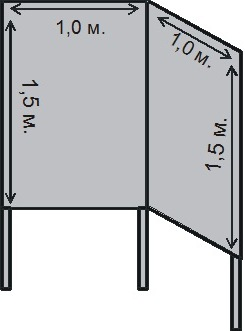 Для Раздела 3. Естественные науки:Стенд состоит из стола (размер выставочной поверхности 800 х ), задней стенки (ширина , высота -  над поверхностью стола) и боковых стенок (каждая из которых имеет ширину  и высоту  над поверхностью стола), как показано на рисунке и фото. Материалы размещаются на стенках и столе.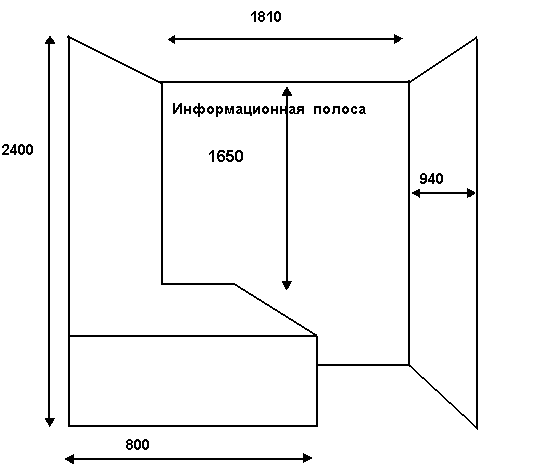 Рекомендуем при расчете размеров материалов, размещаемых на поверхностях стенда, полагать его габаритные размеры на  меньше по каждой стороне. Возможно, отказаться от стола.Демонстрация работ является более полноценной, если участником представлен макетный образец, действующая модель или другие материалы, иллюстрирующие проведенные исследования и полученные результаты. В случае, если это необходимо, рекомендуется привезти с собой на СОРЕВНОВАНИЕ компьютер с установленным матобеспечением, телевизор с видеомагнитофоном для демонстрации либо другие технические средства визуализации.Обязательные средства демонстрацииНа стенках стенда обязательными элементами демонстрации являются информационные материалы и сведения о работе.Информационные материалы состоят из дополнительных сведений об авторе и месте выполнения работы.Сведения о работе должны обязательно содержать такие разделы, как цель работы, актуальность проблематики, основные методы решения проблемы, полученные результаты.На стенках стенда, помимо текста, размещаются графики, таблицы, формулы, фотографии и другой материал, содержащий данные о выполненной работе. Возможно размещение (подвешивание) на стенках стенда макетов и образцов при условии, если поверхности стенок не подвергнутся разрушению.Обязательные элементы стендовой демонстрации: плакаты со сведениями о работе, научная статья (описание работы) на  русском языке - один экземпляр, аннотация или проспект работы (50 экземпляров для раздачи), план исследований, дневник регистрации данных. Для работ, содержащих программный продукт - компьютер с демонстрационной программой.Описание всех перечисленных составляющих, кроме плана исследования и дневника регистрации данных, приведено в предыдущем разделе. Допускается отличие этих материалов от тех, что представлены в Оргкомитет программы «Шаг в будущее», только в связи с описанием дополнительных результатов, полученных автором после направления работы на СОРЕВНОВАНИЕ.План исследований – должен содержать следующие разделы: проблема или вопрос, подлежащий исследованию, гипотеза; подробное описание метода или плана исследования; библиография (хотя бы три основные работы, относящиеся к предмету исследования). План исследований объемом не более четырех стандартных страниц печатается в порядке: стандартный заголовок, затем посередине слова «План исследований», ниже текст. Дополнительные элементы демонстрации и рекомендации: макет, действующая модель, образцы, фотоальбом, проспект работы (как раздаточный материал), видеофильм, компьютерный ролик, презентация, другие составляющие, которые позволят автору наиболее полно представить процесс проведения исследований и достигнутые результаты.Проспект работы - это раздаточный материал, оформленный в рекламно-информационном виде. Проспект работы может содержать основные элементы работы, сведения об авторе, месте, где выполнялась работа, а также включать в себя фотографии, рисунки, графики, таблицы, формулы и т.п.Фотоальбом наглядно иллюстрирует проведение исследований и должен содержать необходимые пояснительные надписи. Видеофильм может рассказывать о ходе исследований и работе над проектом, об организации, где выполнялись исследования, о научных руководителях, личных и научных интересах авторов работы, их семье и учебе.Стенд рекомендуется составить из плакатов, планшетов и материалов, которые удобно перевозить, переносить, развешивать. Стенд должен быть интересно и красочно оформлен. Для установки плакатов на стенд рекомендуется использовать канцелярский скотч и ножницы (кнопки и прочий крепёж, портящий поверхность стендовых панелей, использовать не разрешается). При перевозке макетов следует соблюдать осторожность. Участникам соревнования рекомендуется иметь материалы и оборудование для ремонта макета в случае его повреждения.Если на стенде предполагается демонстрировать объекты, потребляющие электроэнергию, необходимо иметь безопасные удлинители и переходники.Во время демонстрации и защиты рекомендуется иметь письменные принадлежности, бумагу, указку.КРИТЕРИИ ОЦЕНКИ РАБОТОтбор на выставку (заочный этап)Оценка собственных достижений автора: использование внеучебных знаний, научное и практическое значения, новизна и достоверность результатов;Эрудированность автора в рассматриваемой области: использование в работе известных результатов, знакомство с современным состоянием проблемы, полнота цитируемой литературы, ссылки на ученых и исследователей, занимающихся данной проблемой; Композиция работы и ее особенности: логика изложения,  убедительность  рассуждений, оригинальность мышления, структура работы - имеется введение, цель, постановка задачи, основное содержание, выводы, список литературы; грамотность автора. Демонстрация на выставке (публичная защита работы)Актуальность постановленной задачи: имеет практический или теоретический интерес, носит вспомогательный характер или не актуальна.Оригинальность методов и законченность решения: степень новизны использованных методов, корректность и исчерпываемость решения.Теоретическая и практическая ценность: новизна результатов, возможность применения на практике.Компетентность участника при защите работы: понимание целей, направлений развития исследования, критичность, качество изложения и мышления.Знакомство с современным состоянием проблемы: знание литературы и результатов других исследователей.Уровень представления работы: композиция текста работы, качество оформления работы и стенда, уровень выполнения макетного образца, использование технических средств. Конкурс "Лучшая презентация работы на английском языке"Наглядность, правильность исполнения на английском языке, личный вклад.Богатство словарного запаса, использование терминологии.Грамматическая правильность речи.Фонетика (четкость произношения, внятность речи, хорошая интонация).Навыки устной речи, хороший темп.Навыки аудирования, реакция на вопросы.Коммуникабельность.Убедительность рассуждений на английском языке.Общие рекомендации к защитеЗащита работы должна быть простой и четкой. Важным является ясное представление участником своих целей и детальное описание процесса решения задачи на протяжении всего времени исследования. Аргументы должны быть изложены последовательно. Использованные методы должны обсуждаться с позиции научной критичности, а цитируемая литература должна быть полностью осознана.Участник должен быть хорошо знаком с областью, в которой он проводит исследование, с фактами, полученными другими исследователями по направлению его работы, а также со специальной литературой.Участник должен также учитывать потенциальное направление дальнейшего исследования, основанное на его сегодняшней работе.Обычно членов жюри не удивишь одним только массивным аналитическим аппаратом или сложными вычислениями. Ценными являются творчество и интеллектуальная продуктивность. Жюри учитывает энтузиазм и желание участника заниматься научной работой, в частности, при оценке работ жюри  учитывает следующие параметры:• оригинальность и творческий подход в выборе основной проблемы работы;опыт, прилежание и основательность в организации и проведении  исследований, логика перехода от концепции к выводам;ясность изложения представленных результатов; качество оформления работы;•  профессионализм участника при обсуждении работы с членами жюри. При использовании этих критериев учитываются возраст и образовательный уровень участника. ПОЛОЖЕНИЕо XVIII  краевом открытом творческом конкурсе «ВДОХНОВЕНИЕ»ЦЕЛИ И ЗАДАЧИ КОНКУРСА- активизация творческой, интеллектуальной деятельности  школьников;- выявление и поддержка учащихся, увлеченных литературным творчеством, журналистикой.СРОКИ ПРОВЕДЕНИЯ      6 декабря 2017 года ОРГАНИЗАТОРЫ КОНКУРСА- министерство образования Ставропольского края- Северо-Кавказский федеральный университет- комитет образования администрации города Ставрополя- Ставропольский Дворец детского творчестваМЕСТО ПРОВЕДЕНИЯ Ставропольский Дворец детского творчества. Руководство конкурсом осуществляет Организационный комитет.УЧАСТНИКИДля участия в творческом конкурсе приглашаются обучающиеся образовательных организаций всех типов и видов, прошедшие заочный тур краевого этапа конкурса. Возраст участников до 18 лет.УСЛОВИЯ И ПОРЯДОК ПРОВЕДЕНИЯКонкурс проводится по номинациям: юные поэты и прозаики; юные журналисты. На конкурс могут быть представлены поэтические  и прозаические произведения, написанные на свободную тему в различных жанрах (стихи, авторские песни, проза, публицистика). Прием заявок и работ на конкурс осуществляется до 20 ноября 2017 г. Работы, поступившие в оргкомитет позже, рассматриваться не будут. Принимая участие в конкурсе, участник подтверждает согласие на обработку персональных данных.Экспертиза представленных в оргкомитет творческих работ экспертным советом.Результаты заочного тура конкурса участники узнают самостоятельно у организаторов по телефону оргкомитета или на сайте СДДТ: http://stavddt.ru   К очному туру конкурса допускаются авторы работ, получившие положительные рецензии на заочном этапе конкурса.Участники очного тура выполняют творческую работу на заданную тему.  Победители конкурса определяются по результатам заочного и очного тура конкурса.Авторы принятых на конкурс работ получают свидетельства участников. Работы представляются в произвольной форме. Эпические произведения - не должны превышать 15 страниц машинописного текста формата А-4, лирические - не менее 5 собственных стихотворений.Для участия в заочном туре творческого конкурса необходимо  предоставить:1. Заявку на участие – 2 экз. (Приложение №1).2. Печатный вариант творческой работы, оформленный титульный лист работы (шрифт Times New Roman, размер 12), (Приложение №2); 3. Ксерокопия второй и третьей страницы паспорта или свидетельства о рождении каждого участника.4. Диск CD, содержащий папки на каждого участника, с указанием территории, направляющей организации, Ф.И.О. участников.  Папка участника включает 2 файла:- электронный вариант заявки (в случае коллективной заявки от направляющей организации оформить одну общую заявку);- электронный вариант творческой работы формата Word Office 2003 и выше (название файла - фамилия участника, например: Петров И.).НАГРАДЫДипломы победителей 1, 2, 3 степеней, специальные призы учредителей творческого конкурса.ФИНАНСИРОВАНИЕФинансовые расходы в период подготовки и проведения конкурса  производятся в соответствии со сметой. Смета формируется из спонсорских взносов и благотворительных пожертвований  участников конкурса. Расходы на проезд, питание, проживание участников конкурса и их руководителей несут командирующие организации. ОРГКОМИТЕТ КОНКУРСА:. Ставрополь, ул. Ленина 292, Ставропольский Дворец детского  творчества, «Малая академия наук» кабинет  207а, тел. (8652) 24-39-45Информация на сайте: http:stavddt.rue-mail:  man_208@mail.ruОтветственный исполнитель: Зиненко Елена Николаевна – методист отдела «Малая академия наук»Приложение №1Заявка на участие в XVIII  открытом  творческом конкурсе «Вдохновение»Название направляющей организации ___________________________ Полный почтовый адрес учреждения ____________________________Адрес электронной почты организации __________________________Код города ______________ тел. ________________Приложение № 2Образец оформления титульного листа творческой работы: __________________________________________________________________XVII открытый  творческий конкурс «Вдохновение»Номинация: юные поэты и прозаики (или юные журналисты)Тема работы: « ……………………………………………..»             Автор работы: Петров Иван Васильевич            Место выполнения работы: г.Невинномысск,            МБОУ лицей №6, 10 класс.Научный руководитель: Пестрякова Алина Николаевна, учитель русского языка и литературыСтаврополь, 2017г.ПОЛОЖЕНИЕо проведении  городской интеллектуально-творческой игры для младших школьников «ПЯТЬ ПЛЮС (5+) »ЦЕЛИ И ЗАДАЧИ ИГРЫ- формирование целостных представлений об окружающем мире, кругозора, интеллекта, личностных качеств;- развитие памяти, внимания, творческих способностей, воображения; вариативности мышления;- развитие умений общения  со взрослыми, со сверстниками.СРОКИ ПРОВЕДЕНИЯ:   декабрь 2017г., январь, апрель, май 2018г. ОРГАНИЗАТОРЫ КОНКУРСАкомитет образования администрации города Ставрополя;  Ставропольский Дворец детского творчества.МЕСТО ПРОВЕДЕНИЯ МБУ ДО СДДТУЧАСТНИКИ учащиеся 2-4 классов, команда из 5 человек от класса.УСЛОВИЯ И ПОРЯДОК ПРОВЕДЕНИЯ ИГРЫ. На предварительном этапе жюри собирает заявки и организует график игр.  Игра «Пять плюс (5+)» проходит в течение года и предусматривает состязание команд из разных школ.В финале встречаются 5 команд, прошедшие предварительные туры игры и набравшие наибольшее количество баллов.Командам необходимо придумать  название, девиз и эмблему.Каждая игра проводится в 5 этапов.ЭТАПЫ ИГРЫ«Мир природы» (конкурсы посвящены необычайным, загадочным и пока необъяснимым явлениям природы).«Занимательный русский язык» (словесные игры, анаграммы, занимательные головоломки, кроссворды).«Математические головоломки» (задания на логическое мышление, весёлая геометрия).«Литературный калейдоскоп» (путешествие по страницам любимых книг).«Творческие зарисовки» (конкурс импровизаций).НАГРАЖДЕНИЕ Каждый конкурс  оценивается по 5-ти балльной системе. Победители и призеры финальной игры награждаются грамотами и призами. Распечатанные заявки принимаются не позднее 6 октября 2017 г. по адресу: . Ставрополь, ул. Ленина 292, Дворец детского творчества, Малая академия наук, (каб. 207а), тел. (865-2) 24-39-45. Информацию об игре можно найти на сайте: www.stavddt.ru, e-mail: man_208@mail.ruОтветственный исполнитель: Зиненко Елена Николаевна – методист отдела «Малая академия наук»Приложение №1Заявкана участие в городской интеллектуально-творческой игре «Пять плюс (5+)»Название учреждения______________________________________________Положениео проведении муниципального (заочного) этапа краевого конкурса-выставки научно-технического творчества молодежи «ТАЛАНТЫ XXI ВЕКА»ОБЩИЕ ПОЛОЖЕНИЯ1.1. Настоящее Положение определяет общий порядок организации и проведения муниципального этапа краевого конкурса-выставки научно-технического творчества молодежи «Таланты XXI века» (далее – Конкурс).1.2. Организаторами Конкурса являются комитет образования администрации города Ставрополя, непосредственное проведение возлагается на муниципальное бюджетное учреждение дополнительного образования Ставропольский Дворец детского творчества.ЦЕЛИ И ЗАДАЧИ КОНКУРСА2.1. Основной целью Конкурса является развитие интеллектуальных способностей, ценностно-смысловых и информационных компетенций, стимулирование интереса к углубленному изучению технических наук, к экспериментальной, инновационной, конструкторской и рационализаторской деятельности обучающихся образовательных организаций города Ставрополя. 2.1. Задачи Конкурса:- привлечение детей и молодежи к занятиям научно-техническим творчеством, приобщение их к науке и изобретательству;- поиск новых идей, фиксация новых тенденций в развитии интеллектуального и технического творчества обучающихся;- пропаганда достижений обучающихся, передового педагогического опыта образовательных организаций города Ставрополя;- привлечение обучающихся к решению научно-исследовательских и технических задач приоритетных отраслей промышленности, поддержка профессионального становления молодежи;- поиск молодых талантов, их поддержка и предоставление дополнительных возможностей для реализации их творческих идей; - формирование потенциального состава команды города Ставрополя для участия в краевых, всероссийских и международных мероприятиях по научно-техническому творчеству и исследовательской деятельности;- развитие у обучающихся исторического сознания, музейной и информационной культуры, воспитания осознанной потребности в творческом отношении к профессии технической направленности.СРОКИ И ПОРЯДОК ПРОВЕДЕНИЯ КОНКУРСА3.1. Конкурс проводится в три этапа:Первый этап – с 23 января по 06 февраля 2018 года – муниципальный (заочный). Проводится комитетом образования администрации города Ставрополя и Ставропольским Дворцом детского творчества.Второй этап – с 07 до 20 февраля 2018 года – краевой заочный. Проводится ГБУ ДО КЦРТДиЮ.Третий этап – 28 февраля 2018года – финал. Проводится министерством совместно с  ГБУ ДО КЦРТДиЮ на базе Центра.УЧАСТНИКИ КОНКУРСА4.1. Участниками Конкурса являются обучающиеся образовательных организаций города Ставрополя в возрасте 13-17 лет; ОРГКОМИТЕТ КОНКУРСА, ЖЮРИ КОНКУРСА5.1. Для организации работы по подготовке и проведению Конкурса утверждается состав организационного комитета (далее - оргкомитет).5.2. В состав оргкомитета первого этапа входят руководители и педагогические работники комитета образования администрации города Ставрополя, общеобразовательных организаций, организаций дополнительного образования детей5.3. В работе оргкомитета второго и третьего этапов Конкурса принимают участие специалисты министерства и ГБУ ДО КЦРТДиЮ.5.4. Функции оргкомитета:установление сроков и порядка проведения Конкурса,разработка документации для проведения Конкурса,разработка критериев оценки конкурсных экспонатов, утверждение состава и условий работы жюри в каждой номинации, состава участников финала Конкурса. 5.5. Оргкомитет обязан:создать равные условия для всех участников Конкурса,соблюдать конфиденциальность сведений об окончательных результатах Конкурса до даты официального объявления результатов. 5.6. Жюри Конкурса:- проводит оценку конкурсных работ, поступивших на краевой этап в соответствии с критериями;- определяет кандидатуры победителя и призеров Конкурса (по среднему баллу в каждой из номинаций); - определяет по максимальному количеству баллов из общего числа победителей всех номинаций одного, кандидатура которого выдвигается на присуждение премии в рамках реализации мероприятий приоритетного национального проекта «Образование» в Ставропольском крае.5.7. Решение жюри по каждой номинации является окончательным и изменению не подлежит, оформляется протоколом и утверждается председателем жюри. Оргкомитет информирует участников об итогах проведения Конкурса.НОМИНАЦИИ КОНКУРСА 1) «Техническое моделирование»: авиа-, ракето-, судо-, автомодели, модели-копии и действующие устройства спортивной, транспортной, военной техники; 2) «Техническое конструирование»: общетехническое конструирование, промышленная техника, сельскохозяйственная техника; 3) «Радиотехника и радиоэлектроника»: представление и защита проектов и изготовленных схем радиотехнических устройств, технические решения в области радиопередачи и радиоприема; 4) «Информационные технологии»: - информатика, вычислительная техника (представление и защита компьютерных программных продуктов: системных, административных, сервисных сетей, способствующих улучшению организации труда, проведению мониторингов окружающей среды, организации учебного процесса в школе и внешкольном учреждении, изучению компьютерной техники); - мультимедийные технологии (представление мультимедийных продуктов: обучающих и справочных, WEB-сайтов с элементами мультимедиа, компьютерных анимаций и презентаций общественно значимой тематики); 5) «Робототехника и интеллектуальные системы»: представление проектов, методов и технических средств передачи и приёма информации с целью управления и контроля на расстоянии, исключающих участие человека при выполнении операций конкретного процесса; разработка автоматизированных технических систем (роботов), комплексов программных и логико-математических средств для поддержки деятельности человека в режиме продвинутого диалога «человек – машина».6) «Энергетика, электротехника и электрооборудование»: - проекты и действующие устройства, конструкции, оборудование для получения и преобразования энергии; электротехническое оборудование для внедрения в промышленность, сельское хозяйство; - проекты, оригинальные технические решения, устройства, приборы, разработанные в процессе самостоятельной исследовательской, экспериментальной и изобретательской деятельности области энергосберегающих технологий.7) «Видеофильм»:-видеопродукция в формате VHS, SVHS, DVD, miniDV о развитии отечественной техники, культуре и традициях, местных исторических и культурных достопримечательностях.8) В рамках третьего этапа Конкурса в формате научно-практической конференции состоится заседание секции исторического краеведения (далее – Конференция): представление и защита творческих поисково-исследовательских проектов по теме «Технические изобретения в истории человечества».УСЛОВИЯ УЧАСТИЯ В КОНКУРСЕ7.1. На Конкурс принимаются технические проекты и разработки, полезные модели, промышленные образцы, новые технологии изготовления изделий и обработки материалов, творческие работы в области компьютерных технологий, радиоэлектронная и электротехническая аппаратура, станки, приборы, инструменты, приспособления, разработанные и изготовленные в творческих коллективах или самостоятельно.7.2. Технические проекты, экспонаты, ранее представленные в краевых конкурсах, не принимаются без их дополнительной доработки или модернизации.7.3. Каждый участник (творческий коллектив до 3 человек) представляет на Конкурс только один проект технического моделирования и конструирования или исследовательскую работу и защищает ее только в одной номинации (секции). 7.4. Образцы изделий, представляемых на Конкурс, должны быть пригодны для осмотра, а действующие модели - для демонстрации их работоспособности, отвечать требованиям электро- и пожаробезопасности, безопасности труда и санитарной гигиены. Вес и габариты изделий должны быть приемлемыми для транспортировки и размещения.7.5. В работе секции исторического краеведения принимают участие члены поисковых отрядов и музейных объединений образовательных организаций Ставропольского края. Для участия в Конференции приглашается также руководитель исследовательского проекта или поискового отряда.В оргкомитет до 23 января 2018 года необходимо предоставить участникам номинаций 1- 7:- заявки участников муниципального этапа (Приложение 1 к Положению),- ксерокопия паспорта/свидетельства о рождении участников, - паспорт экспоната (Приложение 2 к Положению),- оформленная в папку конкурсная работа - подробное описание экспоната, где должны быть указаны: цель, назначение, область применения, преимущество и новизна идеи, проблемы технического решения в сравнении с известными аналогами, средства и способы, с помощью которых получен желаемый результат в представленном экспонате, описание предложенного устройства и принцип его действия, экономическая себестоимость, потенциальный потребитель, используемая литература,- чертеж,- фото- или видео презентация работы – не более 20 слайдов,- диск CD-R (RW), содержащий электронные варианты всех документов в текстовом редакторе Microsoft Word (заявка (Excel), паспорт экспоната, текст работы, презентация, рисунки, чертежи и т.д., фотография участника), каждая работа оформляется на отдельный диск.В оргкомитет до 23 января 2018 года необходимо предоставить участникам секции исторического краеведения:- заявки участников муниципального этапа (Приложение 1 к Положению), - поисково-исследовательская работа (представляется в распечатанном виде и оформляется в папку, каждый лист в отдельном файле), - презентация к докладу в программе «Power Point», содержащая не более 20 слайдов,- диск CD-R (RW), содержащий электронные варианты всех документов в текстовом редакторе Microsoft Word (заявка (Excel), текст работы, презентация, рисунки и т.д., фотография участника), каждая работа оформляется на отдельный диск.7.7. Адрес оргкомитета первого муниципального этапа Конкурса: г.Ставрополь, ул. Ленина, 292, кабинет 207а - отдел «Малая академия наук». Телефон для справок: 8(8652) 24-39-45 – Зиненко Елена Николаевна.7.8. Разработки и экспонаты, не заявленные и не представленные до 
23 января 2018 года, к участию в Конкурсе не допускаются.7.9. В период с 23 января по 06 февраля 2018 года жюри проводит предварительную оценку поступивших материалов в соответствии с критериями. Материалы победителей направляются на второй (краевой) этап Конкурса оргкомитетом первого этапа.7.10. При защите экспоната на третьем этапе Конкурса участнику необходимо иметь собственный экземпляр описания изделия, экспоната и опрятный внешний вид.7.11. Выступление участников во время защиты конкурсной работы – до 8 минут (5 мин. – доклад, 3 мин. – ответы на вопросы членов жюри и участников номинации). Для защиты представленных действующих устройств (конструкций, приборов, оборудования) необходимо продемонстрировать их работу. Все необходимое для демонстрации (инструменты, приспособления, мобильный выход в Интернет, дополнительное оборудование, электроудлинитель, а также бумагу, клейкую ленту, клей, ножницы и т.д.) участник должен иметь с собой.7.12. При защите проектов, результатов научных исследований автор должен объяснить с помощью чертежей и схем принцип работы представляемого устройства, сделать выводы по результатам научных исследований. ОФОРМЛЕНИЕ ПРОЕКТОВ, ИССЛЕДОВАТЕЛЬСКИХ РАБОТ УЧАСТНИКОВ8.1. Композиционная структура проектов технического моделирования и конструирования, исследовательских работ (далее – работ), представляемых в оргкомитет Конкурса, следующая:титульный лист;оглавление;введение;основная часть;заключение;библиографический список, источники;приложения.8.2. Титульный лист является первой страницей работы и заполняется по определенным правилам: В верхнем поле указывается наименование мероприятия, ниже наименование образовательного учреждения. В среднем поле дается заглавие работы (приводится без слова «тема» и в кавычки не заключается).Далее с выравниванием по правому краю титульного листа указываются фамилия, имя, отчество исполнителя (исполнителей) работы, а ниже - должность руководителя, его фамилия, имя, отчество. В нижнем поле указывается место выполнения работы и год ее написания.8.3. После титульного листа помещается оглавление, в котором приводятся все разделы работы и указываются страницы, с которых они начинаются.8.4. Во введении обосновываются актуальность и новизна выбранной темы, цель и содержание поставленных задач, формулируется объект и предмет исследования, а также гипотеза, дается краткий обзор литературы по теме, указываются избранные методы исследования. В конце вводной части раскрывается структура работы, т.е. дается перечень ее структурных элементов и обосновывается последовательность их расположения.8.5. В главах основной части работы рассматриваются ведущие вопросы темы.8.6. Проектная работа завершается заключением: делаются выводы о проделанной работе. 8.7. После заключения помещается библиографический список использованной при проведении исследования литературы. Каждый включенный в такой список литературный источник должен иметь отражение в работе.8.8. Работа печатается на бумаге формата А4 (с одной стороны листа, шрифт Times New Roman 14, через полтора интервала, MS Word 97-2000). Объем работы не более 25 страниц без учета приложений. 8.9. Оценка представленной работы проводится по всем перечисленным позициям с учетом их полного и правильного раскрытия.8.10. Текст доклада должен быть кратким и составлен по схеме:1) обоснование выбора темы;2) цель исследования;3) задачи исследования;4) гипотеза исследования;5) методы и средства исследования;6) план исследования;7) полученные результаты;8) краткие выводы;9) перспективы дальнейшей работы.КРИТЕРИИ ОЦЕНКИ КОНКУРСНЫХ РАБОТ9.1. Определение результатов участия в Конкурсе проводится по сумме баллов, полученных участником за оценку представленной конкурсной работы и за её защиту на секции.9.2. Жюри оценивает конкурсные работы участников номинаций 1-6 и защиту на номинации по следующим критериям (Приложение 3 к Положению):1) оценка конкурсной работы:актуальность,новизна,элемент исследования,достижения автора, значимость исследования,оформление работы; 2) оценка защиты конкурсной работы:композиция доклада,эрудиция,изложение,иллюстрации.9.3. При защите членами жюри оценивается: композиция доклада – формулировки методологических характеристик работы (проблема, объект и предмет изучения, цель, гипотеза, решаемые задачи), логика построения доклада; эрудиция – знание основных положений в избранной и сопредельной областях знаний; изложение – логика изложения доклада, выразительность, компактность, риторика;иллюстрации – действующие модели, наглядные пособия, графики, таблицы, фотоматериалы, рисунки, схемы, карты и т.д., выполненные автором или авторами. 9.4. Критерии оценки работ секции исторического краеведения:Исследовательский характер работы (знание теории при обобщении практических данных);Новизна исследования;Актуальность темы проекта и предлагаемых решений;Практическая значимость проекта;Грамотность и логичность изложения материала; Степень самостоятельности при выполнении проекта;Компетентность автора, свободное владение данными в пределах рассматриваемой тематики;Соответствие темы работы целям и задачам исследования;Презентация (фото, видео материалы, архивы, хроники);Анализ, выводы, личная позиция автора проекта.ПОДВЕДЕНИЕ ИТОГОВ И НАГРАЖДЕНИЕ ПОБЕДИТЕЛЕЙ КОНКУРСА10.1. Победители первого этапа Конкурса определяются по среднему баллу в каждой из номинаций.10.2. Победители награждаются дипломами оргкомитета Конкурса, научные руководители победителей и призеров награждаются грамотами оргкомитета. Материалы победителей и призеров направляются на второй (краевой) этап Конкурса Оргкомитетом.10.3. Результаты будут размещены на сайте Ставропольского Дворца детского творчества до 06 февраля 2018 года.АВТОРСКИЕ ПРАВА11.1. Совершеннолетние представители участников Конкурса гарантируют, что представленные на конкурс работы являются их собственностью и не принадлежат другим лицам, и тем самым подтверждают, что им известна ответственность за нарушение авторских прав третьих лиц.11.2. Предоставляя работу на Конкурс, авторы автоматически дают согласие на обработку персональных данных (сбор, систематизацию, накопление, хранение, уточнение (обновление, изменение), использование, обезличивание, блокирование, уничтожение персональных данных, в соответствии с Федеральным законом от 27.07.2006 года №152-ФЗ «О персональных данных», на передачу такой информации третьим лицам), а также на использование присланного материала в некоммерческих целях (размещение в Интернете, в печатных изданиях, на выставочных стендах с указанием фамилии автора).ФИНАНСИРОВАНИЕ КОНКУРСА12.1. Финансирование первого этапа Конкурса осуществляется за счет средств организаторов муниципального этапа.  12.2. Финансирование второго и третьего этапов Конкурса осуществляется министерством.Ответственный исполнитель: Зиненко Елена Николаевна – методист отдела «Малая академия наук»ПОЛОЖЕНИЕ о проведении IX городского открытого конкурса исследовательских и творческих проектов младших школьников«ЧТО? ОТКУДА? ПОЧЕМУ?»ЦЕЛИ И ЗАДАЧИ КОНКУРСАсоздание условий для детского исследовательского творчества в различных областях науки; выявление мотивированных, стремящихся к творчеству детей, поддержка и развитие  их навыков и способностей;активизация и популяризация творческой, интеллектуальной деятельности  школьников.ОРГАНИЗАТОРЫ КОНКУРСА: - комитет образования администрации города Ставрополя;- Ставропольский Дворец детского творчества.СРОКИ ПРОВЕДЕНИЯ: 08 февраля 2018 г.  МЕСТО ПРОВЕДЕНИЯ:	  МБУ ДО СДДТУЧАСТНИКИ: учащиеся 2-4 классов, выполнившие исследовательские работы в различных областях науки.Педагоги учреждений общего и дополнительного образования выступают в роли руководителей, консультантов. В состав жюри входят преподаватели высших учебных заведений, педагоги учреждений общего и дополнительного образования. НОМИНАЦИИ КОНКУРСАЗащита-презентация исследовательских творческих проектов:1. «Сокровища Земли» (исследования в изучении живой и неживой природы, изучение свойств воды, космических объектов и т.д.)2. «Механизмы, которые помогают людям» (представляются  макеты и конструкторские идеи)3. «Лента времени» (история  Ставропольского края  в истории России)4. «Азбука здоровья» (здоровье человека, охрана окружающей среды)Для участия необходимо представить не позднее 19 января 2018 г.:1) Заявку - коллективную или индивидуальную, распечатанную (приложение №1).2) Распечатанный текст работы -1экз. (не более 10 стр.) (Приложение №2)Любая дополнительная информация о проведении исследований (фотоальбом, гербарий, коллекция материалов и т.п.)  может быть представлена автором непосредственно во время конкурса. Один автор может представлять только одну работу. Принимаются работы, представленные соавторами (не более 2–х человек). Приоритетными являются работы, написанные одним автором. Работы, присланные позже, а также оформленные не по требованиям конкурса рассматриваться не будут. Поданные работы не рецензируются.НАГРАЖДЕНИЕПобедители конкурса определяются по результатам заочного и очного тура конкурса. Результаты заочного тура конкурса можно узнать по телефону  оргкомитета или на сайте СДДТ: http://.stavddt.ruДипломантам конкурса вручаются специальные дипломы и призы.Лучшим работам даются рекомендации для участия в XXIX Ставропольской краевой научной конференции школьников.Адрес оргкомитета конкурса:. Ставрополь, ул. Ленина 292, Дворец детского творчества, Малая академия наук, (каб. 207а), тел. (865-2) 24-39-45Информацию о мероприятии можно найти на сайте: www.stavddt.ru, e-mail: man_208@mail.ruОтветственный исполнитель: Зиненко Елена Николаевна – методист отдела «Малая академия наук»Приложение № 1Заявкана участие в городском конкурсе исследовательских и творческих проектов младших школьников «Что? Откуда? Почему?»Название учреждения_____________________________________________________________Номинация _____________________________________________________________________Телефон  и адрес электронной почты направляющей организации _______________________Приложение №2Рекомендации к написанию и оформлению исследовательских проектов.В исследовательской работе должно присутствовать:- во-первых, актуальная тема исследования;- во-вторых, цель, задачи и методы исследования. Ставится общая цель исследовательской работы, формулируются   задачи, решаемые на пути поставленной цели;- в-третьих, завершается работа выводами по проведенному исследованию;- в-четвертых, в работе должен присутствовать краткий обзор изученной литературы.Работа должна быть построена по определенной структуре: титульный лист, оглавление, введение, основная часть, заключение, библиографический список, приложения.Объем работы не должен превышать 10 стандартных страниц (шрифт не менее 12 пунктов).  Поля: сверху и снизу - , слева- , справа-.Образец оформления титульного листа подаваемых материалов:_______________________________________________________________________________________IX Городской открытый конкурс исследовательских и творческих проектов младших школьников«Что? Откуда? Почему?»Номинация:  «Сокровища земли» Названия работы: «Вторая жизнь новогодней ёлки»   Автор работы: Антонова Инна ОлеговнаМесто выполнения работы: г. Ставрополь,МБОУ СОШ №1, 2  класс.    Научный руководитель: Серова Инна Сергеевна, учитель начальных классов.Ставрополь, 2018 г.ПОЛОЖЕНИЕо проведении Ставропольской краевой открытойнаучной конференции школьниковОБЩИЕ ПОЛОЖЕНИЯ1.1. Настоящее положение определяет цель, задачи, порядок, место  проведения, содержание, категории участников, требования к оформлению работ, порядок определения победителей Ставропольской краевой открытой научной конференции школьников (далее - Конференция), условия участия. 1.2. Конференция проводится ежегодно на базе муниципального бюджетного учреждения дополнительного образования Ставропольский Дворец детского творчества (далее - МБУ ДО Ставропольский Дворец детского творчества). 1.3. Организаторами Конференции являются:- министерство образования и молодежной политики Ставропольского  края (далее – министерство);- комитет образования администрации города Ставрополя;- МБУ ДО Ставропольский Дворец детского творчества. 1.4. Конференция проводится при участии:- федерального государственного бюджетного образовательного учреждения высшего образования «Ставропольский государственный аграрный университет» (далее - ФГБОУ ВО «Ставропольский государственный аграрный университет»);- федерального государственного бюджетного образовательного учреждения высшего образования «Ставропольский государственный медицинский университет» (далее - ФГБОУ ВО «Ставропольский государственный медицинский  университет»);- государственного бюджетного образовательного учреждения высшего образования «Ставропольский государственный педагогический институт» (далее - ГБОУ ВО «Ставропольский государственный педагогический институт»);- федерального государственного автономного образовательного учреждения высшего образования «Северо-Кавказский федеральный университет» (далее - ФГАОУ ВО «Северо-Кавказский федеральный университет»);	- государственного бюджетного учреждения культуры Ставропольского края «Ставропольский государственный историко-культурный и природно-ландшафтный музей-заповедник имени Г.Н. Прозрителева и Г.К. Праве»       (далее -  музей имени Г.Н. Прозрителева и Г.К. Праве);- государственного бюджетного учреждения культуры Ставропольского края «Ставропольская краевая  универсальная научная библиотека имени     М.Ю. Лермонтова» (далее - краевая научная библиотека имени М.Ю. Лермонтова).ЦЕЛЬ И ЗАДАЧИ КОНФЕРЕНЦИИ2.1. Цель: выявление и поддержка талантливых обучающихся образовательных организаций Ставропольского края.2.2. Задачи:- развитие интеллектуального творчества обучающихся, привлечение их к исследовательской деятельности; - формирование взаимодействия общего и дополнительного образования  на основе привлечения обучающихся младших классов и старшеклассников к исследовательской деятельности;- поощрение интеллектуального творчества талантливых обучающихся;- поддержка деятельности научных и творческих объединений обучающихся образовательных организаций муниципальных районов и горских округов Ставропольского края;- привлечение к работе с обучающимися ученых научно - исследовательских центров, профессиональных образовательных организаций, творческих союзов Ставропольского края;- привлечение общественного внимания к проблемам интеллектуального творчества обучающихся.СРОКИ И МЕСТА ПРОВЕДЕНИЯ КОНФЕРЕНЦИИ3.1. Конференция проводится с сентября по апрель в  III этапа:I этап (сентябрь-октябрь) - проводится в образовательных организациях;II этап  (ноябрь-декабрь) - муниципальный;III этап  (март - апрель ) - краевой.Краевой этап Конференции проводится в два тура: I тур - заочный (март);  II тур - очный  (апрель).  3.2. Краевой этап Конференции проводится 19-20 апреля 2018 года на базе МБУ ДО Ставропольский Дворец детского творчества, образовательных организаций высшего образования, музея имени Г.Н. Прозрителева и Г.К. Праве, краевой научной библиотеки имени М.Ю. Лермонтова.3.3. Участники очного тура Конференции - обучающиеся образовательных организаций, реализующих программы начального общего,  основного общего,  среднего общего образования, обучающиеся в образовательных организациях дополнительного образования детей, прошедшие заочный тур конференции. Возраст участников конференции: 11 - 18 лет. Конференция проводится по двум возрастным категориям: - первая категория:  5 - 7 классы  (11 - 13 лет); - вторая категория: 8 - 11 классы (13 - 18 лет).3.4.Для участия в Конференции необходимо представить:- заявку -  2 экземпляра (приложение №1);- работу - печатный вариант - 1экземпляр (приложение №2);- текст тезисов работы на 1-1,5 страницы - 1 экземпляр (приложение №2);- ксерокопия второй и третьей страницы паспорта или свидетельства о рождении каждого участника;- диск CD, содержащий папки на каждого участника, с указанием территории, направляющей организации, Ф.И.О. участников.Папка участника включает 3 файла:- электронный вариант заявки;- электронный вариант тезисов работы; - электронный вариант работы участника (например: папка «И. Иващенко»; 1 файл - Заявка,  2 файл - Тезисы И. Иващенко, 3 файл - работа И. Иващенко).3.5. Сроки предоставления заявок и работ:- прием заявок и работ на заочный тур Конференции осуществляется до   15 марта;  - работы, присланные позже, а также оформленные не в соответствии с требованиями, определенными данным Положением, не рассматриваются.Экспертизу представленных работ на Конференцию осуществляют Экспертные группы и Экспертный совет.Результаты заочного тура Конференции размещаются в сети «Интернет» на сайте: http://stavddt.ru до 10 апреля.Программа очного тура Конференции формируется по итогам заочного тура. К очному туру Конференции допускаются авторы работ, получившие положительные рецензии на заочном этапе. Очный тур предполагает публичную защиту работы.В ПРОГРАММЕ ОЧНОГО ТУРА КОНФЕРЕНЦИИ:- работа научных секций (доклады молодых исследователей, консультации для авторов работ, анализ представленных работ);- мастер-классы; - встречи с ведущими учеными и с ответственными секретарями приемных комиссий организаций высшего образования; - посещение научных лабораторий и кафедр образовательных  организаций высшего образования; - семинар для руководителей, консультации с преподавателями образовательных организаций высшего образования. ОСОБЫЕ УСЛОВИЯ4.1. Участник Конференции может заявить только одну работу без соавтора. 4.2. Реферативные работы, не носящие исследовательского характера, к участию в очном туре Конференции не допускаются. 4.3. Не менее 50% работ, поданных от одной образовательной организации, должны составлять работы естественнонаучного и инженерного направлений.4.4. Присланные работы не рецензируются. 4.5. Принимая участие в Конференции, участник подтверждает согласие  на обработку персональных данных.4.6. Материалы Конференции, протоколы заседания Экспертных групп  хранятся в  МБУ ДО Ставропольский Дворец детского творчества (по согласованию) 1 год. Протоколы заседания Экспертного Совета хранятся 1 год  в министерстве.  НАПРАВЛЕНИЯ ИССЛЕДОВАТЕЛЬСКИХ РАБОТ 5.1.   В рамках Конференции проводится конкурс исследовательских работ по направлениям и секциям:5.1.1. Естественные науки:1). Биология (ботаника, зоология, физиология растений, биомедицина, биотехнология, физиология человека  (включая информационные технологии (далее – ИТ) в области биологии). 2). Экология (включая ИТ в области экологии).3). Физика (экспериментальная, теоретическая, включая ИТ в области физики).4). Химия и химические технологии (включая ИТ в области химии).5). География  и географическое краеведение (включая ИТ в области географии). 6). Математика (включая ИТ в области математики).7). Прикладная математика и информатика (включая ИТ в области прикладной математики и фундаментальной информатики).5.1.2. Гуманитарные науки:1). Обществознание (экономика, право, философия, социология, включая ИТ в области обществознания).2).  История (история России и краеведение, включая ИТ в области истории).3). Филология (литературоведение, литературное краеведение, лингвистика, включая ИТ в области филологии).4). Психология (включая ИТ в области психологии). 5). Культурология (религиоведение, включая ИТ в области культурологи и религиоведении).5.1.3. Прикладное творчество.5.1.4. Инженерно-техническое и конструкторское творчество. 5.1.5. Робототехника.ОРГКОМИТЕТ, ЭКСПЕРТНЫЕ ГРУППЫ, ЭКСПЕРТНЫЙ СОВЕТ КОНФЕРЕНЦИИ6.1.  Организационное обеспечение проведения Конференции осуществляет Оргкомитет Конференции (далее - Оргкомитет). Оргкомитет создается с целью координации работы при проведении конкурса. Оргкомитет:- разрабатывает программу проведения Конференции;- осуществляет подготовку и проведение церемоний открытия и закрытия             Конференции;- осуществляет подготовку и проведение церемонии награждения победителей и призеров Конференции.     6.2. Оценку работ участников по секциям на каждом туре Конференции осуществляют эксперты Экспертных групп.Экспертные группы:- осуществляют оценку работ участников, - формируют по итогам рейтинговый список по каждой секции.  6.3. Организационно-методическое проведение Конференции осуществляет Экспертный Совет. Экспертный Совет: - определяет форму проведения и оценки работ, предоставленных на заочный и очный тур Конференции;- устанавливает количество участников заочного и очного туров Конференции;- определяет победителей и призеров Конференции по итогам рейтингового списка по каждой секции;- рекомендует лучшие работы к публикации в сборнике тезисов научных трудов, для участия в Российских научных мероприятиях.  НАГРАЖДЕНИЕ7.1. Авторы лучших работ в секциях награждаются дипломами 1, 2, 3 степеней, призами, получают рекомендации Экспертного совета для участия в Российских научных мероприятиях.7.2. По итогам конкурса исследовательских работ определяются  победители по научным направлениям.  7.3. Авторы лучших работ получают  рекомендации к публикации в сборнике тезисов научных трудов.7.4. Число победителей и призеров составляет не более 50% от количества участников  каждой научной секции, принявших участие  во втором туре Конференции. В каждой секции определяется один победитель, за исключением секции «Обществознание (экономика и право)», в которой определяются  два победителя. ФИНАНСИРОВАНИЕ8.1. Финансирование мероприятия осуществляется за счет средств, предусмотренных государственному бюджетному учреждению дополнительного профессионального образования «Ставропольский краевой институт развития образования, повышения квалификации и переподготовки работников образования».  8.2. Расходы на проезд, питание, проживание участников Конференции и их руководителей несут направляющие организации. Ответственный исполнитель: Зиненко Елена Николаевна – методист отдела «Малая академия наук»Приложение 1к Положению о проведенииСтавропольской краевой открытойнаучной конференции школьниковЗаявка на участие в Ставропольской краевой открытой научной конференции школьниковНазвание направляющей организации: _____________________________________________ Полный почтовый адрес организации: _____________________________________________Адрес электронной почты организации: ____________________________________________ Код ______________ тел. ________________Подпись  руководителя________________________________		_____________________                    (фамилия, имя, отчество)			 (подпись)М. П.Приложение 2к Положению о проведенииСтавропольской краевой открытойнаучной конференции школьниковТребования к содержанию и оформлению работы1. Оформление работ соответствует стандартам описания результатов научных исследований. В описании работы должны быть четко разделены следующие части: постановка проблемы (задачи), методы ее решения, выводы.В работе должны быть освещены: актуальность решаемой проблемы, сравнение предлагаемых методов решения проблемы с известными, причины использования предлагаемых методов (эффективность, точность, простота и т.д.), предложения по практическому использованию результатов. Работы должны отличаться полнотой и доступностью изложения материала, научностью содержания, логичностью и последовательностью изложения материала.   Главным критерием значимости работы является самостоятельность исследования при четкой аргументированности параметров и ссылках на источники. 2. Работы технического направления обязательно должны содержать научные, инженерные, исследовательские или прикладные результаты в постановке проблемы или ее решении.  Авторы получат возможность оформить стенд для представления своих демонстрационных материалов (макеты, образцы, демонстрационные модели и т.п.). В демонстрационном материале следует отразить: цель, методы и способы решения проблемы, результаты и выводы. 3. Работы, связанные с применением информационных (компьютерных) технологий в соответствующих областях знаний (в науке, технике, искусстве, образовании), и созданные на их основе программные продукты должны иметь завершенный характер и являться свободными по терминологии                     ГОСТ Р 54593-2011 «Информационные технологии. Свободное программное обеспечение. Общие положения». Компьютерные программы должны сопровождаться описанием в терминах соответствующей предметной области (биология, физика, химия, экология, культурология и т.п.): решаемой задачи, роли ЭВМ при решении задачи, программного интерфейса, изложением алгоритмов решения или диаграмм UML, распечатки входных и выходных данных, анализом результатов работы        компьютерной программы или проекта.В работе указать минимальные системные требования (включая необходимость доступа к сети Интернет) для комфортной установки, запуска и работы созданного программного обеспечения, правила установки,  запуска и работы с созданным программным обеспечением или информационной технологией, возможные сбои и пути их преодоления.Обращаем внимание, что для установки и запуска программ права «администратор» или «суперпользователь» Оргкомитетом Конференции предоставляться не будут. Рекомендуется предусмотреть работу программы от имени непривилегированного пользователя (ограниченная учетная запись) на ЭВМ архитектуры x86 (32 бита), операционная система Windows XP.1. Структура работы1.1. Работа должна быть построена по определенной структуре, являющейся общепринятой для научных трудов. Основными элементами этой структуры являются: титульный лист; оглавление; введение; основная часть; заключение; библиографический список; приложения.1.2. Объем работы, включая формулы и список литературы, не должен превышать 10 стандартных страниц. В приложении (не более 10 стандартных страниц) помещаются вспомогательные или дополнительные материалы (таблицы, рисунки, графики и т.д.).1.3. Титульный лист является первой страницей работы и содержит: название Конференции, планируемую секцию, тему работы, сведения об авторах (ФИО, образовательная организация, класс, населенный пункт) и научных руководителях (ФИО, ученое звание и ученая степень), год подачи работы.2. Оформление работы2.1 Текст печатается через 1,5 интервала компьютерного шрифта (не менее 12 пунктов), на одной стороне листа формата А 4. Поля: сверху и снизу -     2 см, слева - 3 см, справа -1,5 см.2.2. Образец оформления титульного листа научной работы прилагается. Ставропольская  краевая открытая научная конференция школьниковСекция: физикаНазвание работы: Торможение колесных пар на слое жидкости, ограниченном гибкой оболочкой                     Автор работы: Иващенко Иван Николаевич            Место выполнения работы: г. Ставрополь,                     МБОУ СОШ №37, 11 класс.        Научный руководитель: Козлов Станислав        Алексеевич, кандидат физико-математических         наук педагог, дополнительного образования                                МБУ ДО Ставропольский Дворец детского        творчестваСтаврополь, 20___2.3. Требования к оформлению и содержанию тезисов1. Текст тезисов должен быть тщательно отредактирован, выполнен в редакторе «Word for Windows» и записан на CD-диске. Объем тезисов 1-1,5 страницы, напечатанной через 1,5 инт. компьютерного текста. Текст не должен содержать абзацных отступов, выравнивания, переноса строк, знаков переноса в словах. Каждый абзац должен отделяться от другого пустой строчкой. 2. Печатный экземпляр тезисов должен быть распечатан в «качественном» режиме на одной стороне листа формата А4 (шрифт не менее 12 пунктов). Поля: сверху и снизу - 2 см, слева - 3 см, справа -1,5 см.3. Тезисы печатаются в следующем порядке: название работы, затем посередине фамилия и имя автора, следующая строка - место учебы, название населенного пункта, ниже сам текст тезисов.4. Текст тезисов должен включать следующую информацию: цель работы, методы и приемы, которые использовались в работе, полученные данные, выводы.   5. Тезисы должны содержать только текст (без графиков, таблиц, формул, рисунков, списка литературы).Образец оформления тезисовПОЛОЖЕНИЕо  летней   физико-математической   школе интенсивного обученияМалой академии наук Ставропольского Дворца детского творчестваОБЩИЕ ПОЛОЖЕНИЯЛетняя   физико-математическая  школа  (в дальнейшем -  Школа) представляет собой одну из форм организации внешкольной учебно-воспитательной работы со школьниками, проводимой на базе Малой академии наук Ставропольского Дворца детского творчества (далее – Учреждение). ЦЕЛИ И ЗАДАЧИ ШКОЛЫЦелью деятельности  школы  является развитие интереса и формирование  устойчивой положительной мотивации школьников к изучению предметов  физико-математического и технологического профилей, интереса слушателей к проблематике современной физики; организация интеллектуально наполненного отдыха, способствующего самораскрытию личности, общению.ЗАДАЧАМИ ДЕЯТЕЛЬНОСТИ ШКОЛЫ ЯВЛЯЮТСЯСоздание условий для осуществления интенсивного курса подготовки по физике, математике школьников 8-10-го классов к обучению в секциях физико-математического направления МАН методом «погружения»;Создание у  учащихся мотивации на предстоящую в течение учебного года серьезную работу в секциях физико-математического направления Малой академии наук;Повышение уровня физико-математической и информационной культуры;Формирование творческой и социальной активности учащихся;Развитие навыков поисковой и исследовательской работы;Развитие индивидуальных творческих способностей, самостоятельности, ответственности, умения работать в коллективе.СРОКИ ПРОВЕДЕНИЯ  20-30 августа 2018 года.ОРГАНИЗАЦИЯ РАБОТЫ ШКОЛЫРабота Школы организуется в Малой академии наук Ставропольского Дворца детского творчества.В Школу принимаются обучающиеся секций Малой академии наук и  учащиеся 8-10 классов образовательных учреждений г. Ставрополя  по результатам собеседования. Руководство Школой осуществляет педагог, имеющий соответствующую квалификацию.Программу Школы реализуют педагоги Малой академии наук - специалисты высших учебных заведений города.Зачисление в Школу производится на основании заявлений родителей (законных представителей) и в соответствии с договором, заключенным между Учреждением и родителями (законными представителями).Отчисление обучающихся из Школы возможно по следующим основаниям:- по заявлению родителей (законных представителей);- по медицинским показаниям;-за неоднократное нарушение Устава Учреждения, договора между Учреждением и родителями (законными представителями) или настоящего Положения.Учебный процесс организуется в очной форме. Учебный план и рабочие учебные программы разрабатываются преподавателями секций  математики и физики МАН, утверждаются НМС Дворца. Выполнение программы рассчитано на две недели. Общее количество часов – 30. Продолжительность учебного часа – 40 минут, между учебными часами устанавливается перерыв – не менее 10 минут.  Занятия  проводятся на базе вузов города методом «погружения» – в один день три часа проводятся по одному из предметов.  Курс построен по модульному принципу. Каждая тема представляет собой законченный учебный модуль, включающий теоретический материал, практические задания, задания для самостоятельной работы. Занятия в Школе ведутся в соответствии с утвержденным графиком  учебного процесса. Учащиеся, прошедшие полный курс обучения и выполнившие проект по одной из тем физики или математики, получают удостоверение об окончании  Школы.ЗАКЛЮЧИТЕЛЬНЫЕ ПОЛОЖЕНИЯСмета расходов утверждается директором Ставропольского Дворца детского творчества.Заявления подаются по адресу:  355017, г. Ставрополь ул. Ленина, 292, Дворец детского творчества, Малая академия наук,  каб. № 208, до 1 июня 2016 года, тел. (865-2) 24-39-45, информация на сайте: www. stavddt.ru, e-mail: man_208@mail.ru ПОЛОЖЕНИЯ О ПРОВЕДЕНИИ МЕРОПРИЯТИЙ ПАТРИОТИЧЕСКОЙ НАПРАВЛЕННОСТИПОЛОЖЕНИЕо проведении городского конкурса среди общеобразовательных учреждений «ЛУЧШИЙ ЮНАРМЕЙСКИЙ ОТРЯД ГОРОДА СТАВРОПОЛЯ»ЦЕЛИпреумножение и развитие традиций юнармейского движения в городе, системы и массовости патриотического воспитания учащихся;формирование и развитие личности гражданина и защитника Отечества.ЗАДАЧИсовершенствование патриотического, нравственного и физического развития личности подростка;повышение роли и авторитета юнармейских отрядов, обеспечение их взаимодействия с общественными организациями, воинскими частями и подразделениями;участие в мероприятиях по увековечиванию памяти павших защитников Отечества;подготовка юношей и девушек к службе в рядах Вооруженных сил РФ;создание стабильных детских коллективов;сохранение традиций ветеранского движения  в городе;оказание практической помощи общеобразовательным учреждениям по военно-патриотическому воспитанию учащихся;развитие навыков создания презентации.ОРГАНИЗАТОРЫ- Комитет образования администрации города Ставрополя;- Ставропольский Дворец детского творчества;- Центр патриотической и спортивной работы. УЧАСТНИКИУчастниками смотра-конкурса  являются 43 юнармейских отряда общеобразовательных учреждений города Ставрополя. Форма одежды участников – юнармейская.МЕСТО И СРОКИ ПРОВЕДЕНИЯОтряды, несущие службу на посту №1 Мемориала «Вечная Слава» г. Ставрополя в течение года. Оцениваются по критериям.КРИТЕРИИ  ОЦЕНКИ НЕСЕНИЯ СЛУЖБЫ НА ПОСТУ № 1 ЮНАРМЕЙСКИМИ ОТРЯДАМИ ОУ ГОРОДА СТАВРОПОЛЯ ЗА 2017-2018 ГГ.Уровень общей подготовки.Смена караула.Работа командного состава караула.Дисциплина личного состава караула.Внешний вид караула.Своевременность предоставления документации.Знание военной истории России.Наличие военной формы учреждения, кот представляет отряд.Оценка презентации в формате PowerPoint о несении службы юнармейским отрядом.Подведение итогов – 27 апреля 2018 года.ПРОГРАММА  ПРОВЕДЕНИЯ ЛИНЕЙКИ 27 АПРЕЛЯ 2018 ГОДА Прибытие участников -  14.00 Торжественное построение участников – 14.30 Открытие смотра-конкурса -  15.00 Подведение итогов –  15.30Награждение победителей – 15.30-16.00 Подведение итогов несения службы юнармейскими  отрядами  общеобразовательных учреждений за период  учебного года проводятся на торжественном построении  с вручением  дипломов, почетных грамот, памятных призов ежегодно, 27 апреля.За 1 место юнармейскому отряду вручается  дипломом 1 степени и  переходящий вымпел «Лучшему юнармейскому отряду».За 2,3 места юнармейские отряды награждаются дипломами 2 и 3 степени. Справки по тел. (8652) 24-77-29Порядок предоставления презентаций:Презентации выполняются в программе «Power point» объемом не менее 20 слайдов. Сроки предоставления материала: не позднее одной недели после окончания несения службы. Информация предоставляется на электронном носителе в МБУ ДО СДДТ каб. №202.Ответственный исполнитель: Зарочинцева Елена Викторовна – методист Центра патриотической и спортивной работыСправки по тел. (8652) 24-77-29ПОЛОЖЕНИЕо слете лидеров городского детского объединения «Юнармеец»ЦЕЛЬ: развитие системы патриотического воспитания молодежи, способствующей физическому развитию, подготовке к службе в рядах Вооруженных Сил Российской Федерации, формированию чувства патриотизма, активной гражданской позиции, через включение в деятельность военно - патриотических объединений.ЗАДАЧИ:изучение и обобщения лучшего опыта работы военно-патриотических объединений края, популяризация их деятельности; практическое обучение воспитанников военно-патриотических объединений по направлениям допризывной подготовки молодежи; привлечение внимания к роли военно-патриотических объединений  как действенной форме военно-патриотического воспитания молодежи, подготовки ее к защите Отечества.ОРГАНИЗАТОРЫ:- комитет образования администрации города Ставрополя;- Ставропольский Дворец детского творчества;- Центр патриотической и спортивной работы МБУ ДО СДДТ. УЧАСТНИКИВ слете принимают участие командиры юнармейских отрядов образовательных учреждений города Ставрополя и педагоги ОБЖ, отвечающие за несение службы на Посту № 1 общеобразовательным учреждением. МЕСТО  И СРОКИ ПРОВЕДЕНИЯСлет проводится 23 октября 2017 года на территории муниципального бюджетного образовательного учреждения Ставропольского Дворца детского творчества (МБУ ДО СДДТ). СОДЕРЖАНИЕ  ВОЕННО – ПАТРИОТИЧЕСКОГО СЛЕТАПодведение итогов военно-патриотической работы в образовании города за 2016-2017 учебный год.Постановка задач на предстоящий учебный год.Утверждение плана городских мероприятий.Ответственный исполнитель: Зарочинцева Елена Викторовна – методист Центра патриотической и спортивной работыСправки по тел. (8652) 24-77-29ПОЛОЖЕНИЕо литературно-театральном конкурсе «РОССИЯ НАЧИНАЛАСЬ НЕ С МЕЧА»Тема конкурса: «Россия которую мы потеряли… К 100-летию Великой Октябрьской Социалистической революции»ЦЕЛИ И ЗАДАЧИ КОНКУРСАРазвитие чувства патриотизма и гордости за свою Родину у подрастающего поколения. Внедрение новых форм гражданского - патриотического воспитания, гражданское образование и патриотическое воспитание молодежи. Раскрытие творческих способностей, стимулирование интереса молодежи к историческому и культурному наследию России.  ОРГАНИЗАТОРЫ КОНКУРСА- комитет образования администрации города Ставрополя;- Ставропольский Дворец детского творчества;- Центр патриотической и спортивной работы. УЧАСТНИКИ КОНКУРСАОбучающиеся общеобразовательных учреждений в возрасте от 13 до 17 лет. ПОРЯДОК ПРОВЕДЕНИЯ КОНКУРСА           Общеобразовательное учреждение представляет на конкурс театральную постановку отрывка из произведений Российских (Советских авторов) - стихи или проза, в соответствии заданной теме.        В постановке участвует группа из 3-5 человек, время до 5(пяти) минут.        ВРЕМЯ И МЕСТО ПРОВЕДЕНИЯКонкурс проводится 27 октября 2017 года в 14 часов, в БКЗ.Организатор оставляет за собой  право изменить место и время проведения, о чем будет сообщено заранее. ОПРЕДЕЛЕНИЕ ПОБЕДИТЕЛЕЙ КОНКУРСАДля определения победителей формируется жюри, в состав которого входят представители комитета образования администрации города Ставрополя,  Центра патриотического воспитания СДДТ, специалисты-литературоведы, представители ветеранских организаций. РАБОТЫ ОЦЕНИВАЮТСЯ ПО СЛЕДУЮЩИМ КРИТЕРИЯМ  -исполнительское мастерство, -полнота раскрытия образа (ов), -лучшая передача духа времени,-сценическая культура.НАГРАЖДЕНИЕ ПОБЕДИТЕЛЕЙ КОНКУРСАУчастники и победители  награждаются грамотами и дипломами за участие в конкурсе. ЗАЯВКИ НА УЧАСТИЕЗаявки на участие принимаются до 21 октября  2017 года по адресу: - ул. Шаумяна, д. 45/1 Пост №1 у мемориала «Вечная Слава» -  ул.Ленина 292,  СДДТ  каб.304,  тел.: 24-77-29  -  на электронную почту elenazarochinseva@mail.ru. Форма заявки на участиеЗаявка на участие в литературно-театральном конкурсе «Россия начиналась не с меча» Ф.И.О., адрес, тел. преподавателя Ответственный исполнитель: Зарочинцева Елена Викторовна – методист Центра патриотической и спортивной работыСправки по тел. (8652) 24-77-29ПОЛОЖЕНИЕо городском конкурсе Боевых листков «ЮНЫЙ ПАТРИОТ РОССИИ»    среди образовательных учреждений городаЦЕЛИ И ЗАДАЧИсовершенствование военно-патриотической работы в общеобразовательных учреждениях;создание системы целенаправленной деятельности в общеобразовательных учреждениях по формированию и развитию личности, обладающей качествами гражданина-патриота своей Родины, готовности к выполнению гражданского долга и конституционных обязанностей по защите Отечества.обобщение и пропаганда опыта деятельности общеобразовательных учреждений по военно-патриотическому воспитанию.ОРГАНИЗАТОРЫ- Комитет образования администрации города Ставрополя;- Ставропольский Дворец детского творчества;- Центр патриотической и спортивной работы. СУДЕЙСКАЯ  КОЛЛЕГИЯКонкурс оценивает жюри в составе: педагоги Ставропольского Дворца детского творчества.УЧАСТНИКИ КОНКУРСАЮнармейские отряды общеобразовательных учреждений города.СРОКИ И МЕСТО ПРОВЕДЕНИЯ Конкурс проводится с 1 по 15 февраля 2018 года.Участники представляют не более 1-ой конкурсной работы на Пост № 1 у Мемориала «Вечная Слава» до 5.02.2018 г. Работы должны быть оформлены на листе формата А-3, в нижнем правом углу указывается состав редколлегии.Организатор оставляет за собой  право изменить место и время проведения, о чем будет сообщено заранее. КРИТЕРИИ ОЦЕНКИ КОНКУРСНЫХ РАБОТОсновным критерием оценивания конкурсных работ является содержание Боевого листка:публикация о несении  службы юнармейским отрядом на Посту № 1;публикация о проведение мероприятий военно-патриотической направленности (встречи с ветеранами Великой Отечественной войны, военнослужащими гарнизона, участниками локальных войн);публикация о поисковой  работе.При оценке Боевого листка также учитывается:эмоциональный цветовой ряд изображения рисунков, фотографий;выражение собственной мысли и чувства;литературный текст.Отбор победителей проводится по двум номинациям:-  рисованный вариант,-  компьютерный вариант.НАГРАЖДЕНИЕ ПОБЕДИТЕЛЕЙЗа I, II, III места каждой номинации вручаются дипломы.Ответственный исполнитель: Зарочинцева Елена Викторовна – методист Центра патриотической и спортивной работыСправки по тел. (8652) 24-77-29ПОЛОЖЕНИЕо проведении городского смотра-конкурса музеев,комнат, залов Боевой и трудовой Славыобщеобразовательных учреждений города СтаврополяЦЕЛИ И ЗАДАЧИ совершенствование военно-патриотической работы в общеобразовательных учреждениях; создание системы целенаправленной деятельности общеобразовательных учреждений по формированию и развитию личности, обладающей качествами гражданина-патриота Родины, готовности к выполнению гражданского долга и конституционных обязанностей по защите своего Отечества; утверждение приоритета патриотического воспитания как части образовательного процесса; повышение престижа, социального и нравственного значения военных профессий, общественного признания их ценности; выявление творческого подхода в области военно-патриотической работы и широкой пропаганды передового опыта. УЧРЕДИТЕЛИ И ОРГАНИЗАТОРЫ Комитет образования администрации города Ставрополя, Ставропольский Дворец детского творчества, Центр патриотической и спортивной работы. ОРГКОМИТЕТ И СУДЕЙСКАЯ КОЛЛЕГИЯ Для решения общих вопросов организации и проведения смотра-конкурса создаѐтся оргкомитет, который формирует состав судейской коллегии. В течение периода проведения смотра-конкурса работает судейская коллегия в составе: – специалисты комитета образования администрации города Ставрополя; – представители Ставропольского городского казачьего общества; – работники военных комиссариатов; – специалисты центра патриотической и спортивной работы СДДТ; – представители городского Совета ветеранов Великой Отечественной войны и труда; – научные сотрудники музея Великой Отечественной войны 1941-1945 г.г. «Память»; – сотрудники Ставропольского краеведческого музея-заповедника им. Г.Н.Прозрителева и Г.К. Праве; – работники районных учреждений дополнительного образования детей города Ставрополя. УЧАСТНИКИ Участниками смотра-конкурса являются общеобразовательные учреждения города Ставрополя. МЕСТО И ВРЕМЯ ПРОВЕДЕНИЯ СМОТРА-КОНКУРСА Место проведения: муниципальные общеобразовательные учреждения города Ставрополя Время проведения: с 5 февраля по 22 февраля 2018 года. Определение победителей смотра осуществляется 21-22 февраля 2018 г. Организатор оставляет за собой право изменить место и время проведения, о чем будет сообщено заранее. СОДЕРЖАНИЕ СМОТРА-КОНКУРСА При проведении смотра-конкурса учитывается следующее содержание деятельности школьных музеев общеобразовательных учреждений: Наличие музея; Наличие паспорта музея; Наличие плана работы; Наличие единой темы; Степень освещение избранной темы; Логичное комплектование составляющих музейной композиции; Регулярная обновляемость экспозиции; Связь материалов экспозиции с современностью; Наличие материалов по истории школы, микрорайона, города, края; Наличие материала по Героям Советского Союза и Героям Российской Федерации; Использование в музейной экспозиции материальных экспонатов; Использование в музейной экспозиции подлинных документальных источников; Эстетическое оформление музейной экспозиции; Участие музейной экспозиции в военно-патриотическом воспитании и в учебном процессе. Критерии оценок указаны в оценочных листах смотра-конкурса. НАГРАЖДЕНИЕ ПОБЕДИТЕЛЕЙ СМОТРА-КОНКУРСА Победители и призеры смотра-конкурса школьных музеев награждаются дипломами I, II, III степени и ценными призами. Руководители музеев общеобразовательных учреждений награждаются дипломами и почѐтными грамотами. Форма заявки Заявкана участие в городском смотре-конкурсе музеев, комнат, залов Боевой и трудовой Славы общеобразовательных учреждений города СтаврополяОтветственный исполнитель: Зарочинцева Елена Викторовна – методист Центра патриотической и спортивной работыСправки по тел. (8652) 24-77-29ПОЛОЖЕНИЕо смотре-конкурсе строя и песни юнармейских отрядов общеобразовательных организаций города Ставрополя   «СТРОЕВОЙ ЧЕКАНЯ ШАГ»ЦЕЛЬразвитие и укрепление традиций юнармейского движения в городе, системы и массовости патриотического воспитания учащихся.ЗАДАЧИопределение степени одиночной строевой выучки личного состава и строевого слаживания юнармейских отрядов; совершенствование работы общеобразовательных организаций города Ставрополя по военно-патриотическому  воспитанию школьников;развитие у юнармейцев строевой выправки, подтянутости, формирование качеств, необходимых при службе в Вооружённых Силах Российской Федерации;совершенствование патриотического, нравственного и физического развития личности подростка.ОРГАНИЗАТОРЫ- Комитет образования администрации города Ставрополя;- Ставропольский Дворец детского творчества;- Центр патриотической и спортивной работы. ОРГКОМИТЕТ И СУДЕЙСКАЯ КОЛЛЕГИЯДля решения общих вопросов организации и проведения строевого смотра-конкурса создаётся оргкомитет, который формирует состав судейской коллегии.Судейская коллегия формируется из специалистов комитета образования администрации города Ставрополя, специалистов Ставропольского Дворца детского творчества, офицеров воинских частей гарнизона, представителей военного комиссариата города Ставрополя.УЧАСТНИКИ Участниками строевого смотра-конкурса являются 43 юнармейских отряда общеобразовательных организаций города Ставрополя.Состав команды –  9 юнармейцев (коробка + командир).МЕСТО И ВРЕМЯ ПРОВЕДЕНИЯ СТРОЕВОГО СМОТРАСмотр-конкурс проводится с 09 по 13 апреля 2018 года в общеобразовательных учреждениях города по районам (школы определяются в январе 2018 года), финал проводится 13 апреля 2018 года у Мемориала «Вечная Слава».Ленинский район	9.04.2018Октябрьский район	10.04.2018
Промышленный (юго-западный) район:                     11.04.2018Промышленный (северо-западный) район:                 12.04.2018Финал	13.04.2018Время проведения строевого смотра                                                    14.00 – 17.00 Прибытие и регистрация участников	14.00 – 14.20 Торжественное построение участников	14.40 Вынос Знамени  Почётного караула Поста № 1.
Исполнение гимна Российской Федерации.Обращение к участникам смотра	14.40 – 14.50 Убытие на учебную площадку на начало смотра	14.50 – 15.00 Начало строевого смотра	15.00 Окончание строевого смотра	17.00 Организатор оставляет за собой право изменить место и время проведения, о чем будет сообщено заранее.СОДЕРЖАНИЕ СМОТРА-КОНКУРСАСтроевой смотр проводится поэтапно.1 ЭТАПЮнармейский  отряд в полном составе (15 + 1) выходит в походном строю взвода в колонну по два (ст. 103 Строевого устава ВС РФ, далее по тексту ст. № или рис. 22) на исходную позицию, определенную судейской коллегией (порядок выхода юнармейских отрядов определяется согласно проведенной жеребьёвке).Командир отряда становится лицом к строю и командует: «Отряд, в колону по два – СТАНОВИСЬ», поворачивается кругом (налево, направо), обозначив место построения отряда, делает три строевых шага вперёд, поворачивается кругом и следит за правильностью подачи команд командирами строевых отделений и действиями личного состава (ст. 23, 24). Каждое отделение численностью четыре человека выстраивается в колонну по два, во главе со своим командиром строевого отделения. По окончанию построения отряда командир подает команды: «Отряд – РАВНЯЙСЬ», «СМИРНО», «Шагом – МАРШ». Затем быстро поворачивается кругом на носке правой ноги в сторону левой руки и начинает движение с левой ноги одновременно с отрядом (ст. 186). Юнармейцы по исполнительной команде одновременно начинают движение с левой ноги полным шагом, соблюдая равнение и сохраняя установленные интервалы и дистанцию (ст. 32). Командир отряда, прибыв к судейскому столу, останавливает отряд командой «Отряд – СТОЙ» (ст. 80, 101). Затем поворачивает отряд налево для перестроения в развернутый двухшереножный строй: «Отряд, нале-ВО» (ст. 181). После выполнения поворота налево командир отряда и три командира строевых отделений делают полшага вперед для выравнивания с первой шеренгой строя. Командир отряда поворачивается лицом к строю и командует: «Отряд – РАВНЯЙСЬ». «СМИРНО». «Равнение на – СРЕДИНУ» (ст. 75, 96, 97, 115), прикладывает правую руку к головному убору, поворачивается кругом, строевым шагом подходит к председателю жюри и докладывает: «Товарищ председатель жюри (звание). Юнармейский отряд МБОУ школы №__ для строевого смотра-конкурса построен. Командир отряда юнармеец (фамилия)».Окончив доклад, командир отряда, не опуская руку от головного убора, делает левой (правой) ногой шаг в сторону с одновременным поворотом направо (налево) и, пропустив начальника вперед, следует за ним в одном-двух шагах сзади. Председатель жюри подходит к строю и приветствует отряд (ст. 182). Юнармейцы отвечают громко и четко: «Здравия желаем, товарищ главный судья (или звание)». Председатель жюри подает команду: «ВОЛЬНО». Командир отряда дублирует команду: «Вольно» и опускает руку от головного убора. После этого председатель жюри прикладывает руку к головному убору и приказывает командиру отряда: «Стать в строй». Командир отряда прикладывает руку к головному убору, отвечает «Есть», поворачивается в направлении движения и кратчайшим путём становится в строй, с первым шагом убрав руку от головного убора. Главный судья начинает первый этап строевого смотра – осмотр внешнего вида. Для чего им могут быть поданы дополнительные команды на разведение строя. После окончания осмотра внешнего вида главный судья дает команду: «Командиру отряда к первому этапу строевого смотра – ПРИСТУПИТЬ». Командир отряда командует: «Отряд – РАЗОЙДИСЬ», «Отделение, в две шеренги – СТАНОВИСЬ». По этой команде отделение в составе восьми юнармейцев выстраивается в развернутом двухшереножном строю слева от командира отряда. Остальная часть отряда убывает на край строевого плаца. Начальник Поста № 1 начинает проверку одиночной строевой подготовки командира отряда. В ходе проверки одиночной строевой подготовки командир отряда обязан продемонстрировать: строевую стойку, выход из строя и возвращение в строй, подход к начальнику (ст. 69), повороты на месте, налево, направо, кругом (ст. 30), повороты в движении налево (направо), кругом      (ст. 38), движение строевым шагом (ст. 32), выполнение воинского приветствия в движении (ст. 62). Для чего подается команда: «Для выполнения воинского приветствия начальник справа (слева) шагом – МАРШ».Затем Начальник Поста № 1 дает команду командиру о постановке на его место и проверке одиночной строевой подготовки одного юнармейца по своему выбору. Командир отряда проводит ее по приведенной выше схеме.2  ЭТАПВыполнение строевых приемов на месте и в движении в составе строевого отделения. Для чего командир подает следующие команды: «Отделение – РАЗОЙДИСЬ», «Отделение, в одну шеренгу – СТАНОВИСЬ» (ст. 76), затем выходит на средину строя и проверяет умение отделения размыкаться от середины. Перед размыканием от середины, командир назначает среднего (например, «Средний – юнармеец (фамилия)», на что юнармеец, резко подняв левую прямую руку на уровень плеча, отвечает «Я», и резко опускает её к середине бедра). Для размыкания отделения командир командует: «Отделение, от средины на (количество) шагов разом-КНИСЬ» (ст. 78). После выполнения размыкания командир отряда смыкает строй: «Отделение, к средине сом-КНИСЬ» (ст. 79). После смыкания отделения командир приступает к перестроению отделения из одной шеренги в две. Для перестроения отделения из одной шеренги в две предварительно производится расчет на первый и второй по команде: «Отделение, на первый и второй – РАССЧИТАЙСЬ».  Юнармейцы, начиная с правого фланга, по очереди быстро поворачивают голову к стоящему слева от него юнармейцу, называют свой номер и ставят голову прямо. Левофланговый голову не поворачивает (ст. 85).Перестроение отделения из одной шеренги в две производится по команде «Отделение, в две шеренги – СТРОЙСЯ». По исполнительной команде вторые номера делают шаг левой ногой назад, затем шаг правой ногой назад и без приставления её сразу шаг вправо, становясь в затылок первым номерам, после чего приставляют левую ногу к правой. Для перестроения отделения из развёрнутого двухшереножного строя в развёрнутый одношереножный строй командир отряда подаёт команду «Отделение, в одну шеренгу – СТРОЙСЯ». По исполнительной команде вторые номера делают шаг левой ногой влево, не приставляя правой ноги, шаг вперёд, выходя на линию первой шеренги, и приставляют левую ногу (ст. 86, 87). При исполнении шага вперед правой ногой из второй шеренги в первую обязательно выполнение движения руками. При перемещении вправо, влево и назад движение руками не производится (ст. 37, 82). Затем проверяется выполнение поворотов на месте (налево, направо, кругом). Подача команд и их выполнение аналогичны как и для одиночного военнослужащего, за исключением, прибавления слова «отделение» (например: «Отделение, напра-ВО»). После выполнения поворотов на месте командир отряда приступает к выполнению поворотов в движении, налево, направо, кругом по 1-2 раза. Особое внимание обращается на качество исполнения строевых приемов и на равнение после выполнения каждого из поворотов.Затем командир становится во главу строя и вместе с отделением выполняет перестроения отделения в движении из походного строя в колонну по одному в походный строй в колонну по два и обратно (ст. 93, 94).3 ЭТАПКомандир отряда подводит строевое отделение к оставшемуся личному составу, перестраивает весь отряд в походный строй в колонну по три (ст. 103 и рис. 21 п.а). Затем отряд выходит для прохождения торжественным маршем. При прохождении торжественным маршем правая колонна юнармейцев голову в сторону судей не поворачивает (ст. 187).По прохождении торжественным маршем, командир выводит отряд на исходное положение для прохождения с песней, подавая при этом команды для захождения правым (левым) плечом. При необходимости разрешается остановка подразделения для выравнивания и приведения формы одежды в порядок. 4 ЭТАППосле вывода отряда на исходное положение командир командует «Отряд, с песней шагом МАРШ», затем быстро поворачивается кругом на носке правой ноги в сторону левой руки и начинает движение с левой ноги одновременно с отрядом (ст. 189). Отряд исполняет один куплет и припев песни.ОПРЕДЕЛЕНИЕ ПОБЕДИТЕЛЯОбщие критерии оценки: Выход отделения.Рапорт командира отделения судье.Ответ юнармейцев на приветствие судьи.Внешний вид отделения (однообразие чистой формы одежды, наличие эмблемы команды, аккуратность причёсок).Построение в одношереножный строй.Выполнение в составе отделения команд: «СТАНОВИСЬ!», «РАВНЯЙСЬ!», «СМИРНО!», «ВОЛЬНО!», «РАЗОЙДИСЬ!».Размыкание от середины на один шаг и смыкание к направляющему.Повороты на месте в составе отделения.Перестроение из одношереножного строя в двухшереножный строй и обратно. Выполнение воинского приветствия в движении в составе отделения. Прохождение с песней. Движение строевым шагом. Дисциплина строя.Одиночная строевая подготовка одного юнармейца по выбору командира.ШТРАФЫ ЗА ВЫПОЛНЕНИЕТехника выполнения каждого строевого приёма оценивается в баллах:«5» – если прием выполнен в строгом соответствии с требованиями Строевого Устава ВС РФ, чётко, уверенно, красиво.«4,5» – если прием выполнен в строгом соответствии с требованиями Строевого Устава ВС РФ, чётко, уверено, с незначительной погрешностью.«4» – если прием выполнен в соответствии с требованиями Строевого Устава ВС РФ, но недостаточно чётко, с напряжением.«3,5» – если прием выполнен в соответствии с требованиями Строевого Устава ВС РФ, но нечётко, с большим напряжением.«3» – если прием в основном выполнен в соответствии с требованиями Строевого Устава ВС РФ, но при этом была допущена, хотя бы одна ошибка.«2» – если прием не выполнен или при его выполнении были допущены две ошибки и более.«0» – если какой-либо из приемов или элементов конкурса не выполнялся вообще.При оценке исполнения песни учитываются: патриотическая направленность, уровень исполнения: правильность мелодии, слитность и слаженность звучания, отчётливая дикция; наличие подготовленного запевалы; соблюдение равнения в строю и чёткость шага; внешний вид.Победитель определяется по наибольшему количеству баллов всех строевых приемов и элементов конкурса.При равенстве баллов победитель определяется по наибольшему количеству баллов, набранных по результатам одиночной строевой подготовки (2 этапа конкурса).При равенстве баллов по результатам одиночной строевой подготовки, принимается во внимание количество баллов, набранных при выполнении воинского приветствия в движении (3 этапа конкурса).При равенстве баллов при выполнении воинского приветствия в движении, принимается во внимание количество баллов, набранных при прохождении юнармейскими отрядами с песней (4 этапа конкурса).НАГРАЖДЕНИЕ ПОБЕДИТЕЛЕЙ СТРОЕВОГО СМОТРАПобедители  районных строевых смотров награждаются почётными грамотами. В финал выходят юнармейские отряды, занявшие первое место в районе.  Победители финала награждаются дипломами и призами.Ответственный исполнитель: Зарочинцева Елена Викторовна – методист Центра патриотической и спортивной работыСправки по тел. (8652) 24-77-29ПОЛОЖЕНИЯ О ПРОВЕДЕНИИ СПОРТИВНО-ОЗДОРОВИТЕЛЬНЫХ МЕРОПРИЯТИЙПОЛОЖЕНИЕо проведении открытого личного первенства обучающихся  образовательных учреждений г. Ставрополя по шахматам"МОЛОДЫЕ НАДЕЖДЫ»ЦЕЛИ И ЗАДАЧИ-популяризация шахмат среди школьников города;,-развития дружеских связей с учреждениями образования;-выявления сильнейших шахматистов города для участия в краевых, региональных первенствах и турнирах среди школьников;-повышения спортивного мастерства  юных  шахматистов.ВРЕМЯ И МЕСТО ПРОВЕДЕНИЯСоревнования проводятся с 29 октября по 03  ноября  2017 года в Ставропольском Дворце детского творчества /ул. Ленина 292.   Начало соревнований  04 ноября в 10.00. Регистрация участников проводится с  9.00, жеребьёвка  в 9.30.УЧАСТНИКИ И УЧАСТВУЮЩИЕ ОРГАНИЗАЦИИВ соревнованиях принимают участие учащиеся образовательных учреждений г.Ставрополя победители и призеры внутришкольных соревнований по 4-м возрастным группам:1-мальчики  и девочки  до 9 лет /2009 г. рожд.  и моложе/2-мальчики и девочки  до 11 лет /2008-2007 г.г. рожд/3-мальчики и девочки  до 13 лет /2005-2006 г.г. рожд./4- мальчики и  девочки  до 15 лет 2003-2004 г.г. рожд./Турнир проводится по швейцарской системе в 7 туров. В случае отсутствия должного количества участников  в какой-либо возрастной группе, возрастные группы могут объединяться или турнир проводится по круговой системе. Допускается участие девочек в каждой возрастной группе  на  общих основаниях.  Участники, не принявшие участие в жеребьевке, к соревнованиям не допускаются.  РЕГЛАМЕНТ СОРЕВНОВАНИЙКонтроль времени в I и 2 возрастных группах - 1 час на всю партию, в 3-4 возрастных группах - 1,5 часа до конца партии каждому участнику.ОРГАНИЗАТОРЫ- Комитет образования администрации города Ставрополя;- Ставропольский Дворец детского творчества;- Центр патриотической и спортивной работы. ОПРЕДЕЛЕНИЕ И НАГРАЖДЕНИЕ ПОБЕДИТЕЛЕЙПобедители определяются в каждой возрастной группе отдельно по наибольшей сумме очков, в случае равенства очков победитель определяется в соответствии с шахматным кодексом России.Победители и призеры в каждой возрастной группе награждаются грамотой и памятным призом комитета образования администрации города Ставрополя.ЗАЯВКИЗаявки на участие в соревнованиях по установленной форме подаются до 04 ноября 2017 г. в Центр патриотической и спортивной работы Ставропольского Дворца детского творчества, каб. № 202  справки по тел. 24-77-29.Ответственный исполнитель – Зарочинцева Елена Викторовна – методист Центра патриотической и спортивной работы.                                                                                        Форма заявкиИ т д.К соревнованиям  допущено ________ чел.     Врач____________________ 	/Подпись и печать/Представитель команды ______________________________Печать и подпись  директора  образовательного учрежденияПОЛОЖЕНИЕо проведении  личного первенства учащихся образовательных учреждений города Ставрополяпо настольному теннису «ЗОЛОТАЯ РАКЕТКА»,  посвященного Дню  матери                          ЦЕЛИ И ЗАДАЧИ Популяризации и развития вида спорта среди школьников;развития сотрудничества между  Дворцом детского творчества и другими образовательными учреждениями города;повышения спортивного мастерства  юных  теннисистов;привития навыков здорового образа жизни. ВРЕМЯ И МЕСТО ПРОВЕДЕНИЯСоревнования проводятся 17-18 ноября 2017 г. в СДДТ.Начало соревнований 17.11.17 в 10.00 – мальчики, в 14.00 – девочки.18.11.17  – финалы,  в  10.00 – мальчики, в 14.00 – девочкиОткрытие соревнований 17.11.17 в 14.00Закрытие соревнований  18.11.17 в 16.00  УЧАСТНИКИ И ПОРЯДОК ПРОВЕДЕНИЯ В соревнованиях принимают участие сильнейшие теннисисты  образовательных учреждений города Ставрополя в 3-х возрастных группах среди девочек и мальчиков:1) 2000-2003г. и старше2) 2004 -2006 гг.р.3) 2007 г.р. и младшеСоревнования проводятся по круговой системе.ОРГАНИЗАТОРЫ- Комитет образования администрации города Ставрополя;- Ставропольский Дворец детского творчества;- Центр патриотической и спортивной работы.  ОПРЕДЕЛЕНИЕ ПОБЕДИТЕЛЕЙ И НАГРАЖДЕНИЕПобедители определяются в каждой возрастной группе среди мальчиков и девочек отдельно по наибольшей сумме набранных очков. Участники, занявшие 1-3 место в каждой возрастной группе у мальчиков и девочек, награждаются памятным призом  и грамотой  комитета образования администрации  города Ставрополя.ЗАЯВКИЗаявки на участие в соревнованиях подаются до 13 ноября 2017 г.в Центр патриотической и спортивной работы Ставропольского Дворца детского творчества, каб. 202  по установленной форме   в печатном виде.Участники должны быть одеты в спортивную форму и обувь, при себе иметь свидетельство о рождении  или паспорт. Справки по тел. 24-77-29.Ответственный исполнитель – Зарочинцева Елена Викторовна – методист Центра патриотической и спортивной работы.                                                                                        Форма  заявки  К соревнованиям допущено_____________________чел.    Подпись  и печать врача                                               Представитель команды  __________________    /подпись  Печать и подпись руководителя образовательного учрежденияПОЛОЖЕНИЕо проведении открытого личного первенстваучащихся образовательных учреждений города Ставрополя по  дзюдо,посвященного Дню Защитника Отечества«ПРАЗДНИК БЕЛЫХ КИМОНО»ЦЕЛИ И  ЗАДАЧИ- популяризация  вида спорта среди школьников  города Ставрополя;- развитие дружеских связей с различными спортивными организациями;- повышение спортивного мастерства  юных  дзюдоистов;- воспитание у юных  дзюдоистов чувства патриотизма, любви к  большой и малой Родине МЕСТО И  ВРЕМЯ ПРОВЕДЕНИЯСоревнования проводятся 10 февраля  2018 года в БКЗ Ставропольского Дворца детского творчества. Начало в 10.00.  Регистрация  и взвешивание участников проводится с 8.00  в спортивном зале Ставропольского Дворца детского творчества. Парад  открытия  соревнований состоится в 10.00.УЧАСТНИКИВ соревнованиях принимают  участие учащиеся / мальчики и девочки/ образовательных учреждений г. Ставрополя и Ставропольского края  в возрастных  группах: мальчики-2005 – 2007г.г. рождения, в весовых категориях: 30,34,38,42,46,50 и свыше 50 кг. ; мальчики- 2008 – 2009 г.г. рождения   в  весовых  категориях:  22-25, 28кг.,  имеющие  определённую  спортивную подготовку и допуск врача.ПОДВЕДЕНИЕ  ИТОГОВ И НАГРАЖДЕНИЕПобедители  и призёры определяются в каждой  весовой категории отдельно. Победители и призёры в каждой   весовой категории   награждаются грамотой и медалью   комитета образования администрации города Ставрополя.ОРГАНИЗАТОРЫ- Комитет образования администрации города Ставрополя;- Ставропольский Дворец детского творчества;- Центр патриотической и спортивной работы (главный судья  Чайка А.В.).ЗАЯВКИПредварительные заявки на участие в соревнованиях подаются до 09 февраля 2018 года, именные заявки,  согласно  установленной форме,  подаются до 6 февраля 2018 г. в каб. 202. Справки по тел. 24-77-29.Участникам  соревнования иметь при себе документ, удостоверяющий личность (копию свидетельства о рождении, справку школьника с фотографией). Ответственный исполнитель – Зарочинцева Елена Викторовна – методист Центра патриотической и спортивной работы.                                                                                        Форма  заявки   К соревнованиям допущено ________________________________чел.  Врач __________________________                                                                         /подпись и печать  Представитель  команды __________________      Руководитель учреждения   ____________________                    ПечатьПОЛОЖЕНИЕо проведении   шахматного  турнира  учащихся образовательных учреждений города,  посвященного памяти участника Великой Отечественной войны,мастера спорта СССР по шахматам Сергея БелавенцаЦЕЛИ И ЗАДАЧИ- воспитание  у юных шахматистов гражданственности, патриотизма;- популяризация шахматной игры среди детей и подростков;- укрепление связи поколений;- совершенствование мастерства юных шахматистов.МЕСТО И ВРЕМЯ ПРОВЕДЕНИЯСоревнования проводятся с 26 по 31 марта 2018 года в  Ставропольском Дворце детского творчества. Начало соревнований: 26 марта в 10.45УЧАСТНИКИ И ПОРЯДОК ПРОВЕДЕНИЯВ соревнованиях  принимают участие мальчики и девочки  в четырёх  возрастных группах:- до 9 лет /2010г.р. и моложе/- до 11 лет /2008-2009 г.г.р./- до 13 лет  /2006 -2007г.г. р./- до 15 лет /2005-2004 г.г.р./						ПРОГРАММА СОРЕВНОВАНИЙ26 марта 2018 года :- 9.00-9.30 регистрация участников;-10.00-10.30- компьютерная жеребьёвка;-10.30-открытие соревнований ;-10.45-начало первого тура.Последующие туры : начало в 10.00.Претензии к компьютерной жеребьёвке не принимаются.Опоздание к началу тура не более 15 минут.ОРГАНИЗАТОРЫ- Комитет образования администрации города Ставрополя;- Ставропольский Дворец детского творчества;- Центр патриотической и спортивной работы.ПОДВЕДЕНИЕ ИТОГОВ И НАГРАЖДЕНИЕПобедители и призёры определяются по наибольшему количеству очков, набранных каждым участником.При равенстве очков у нескольких участников места распределяются с учётом дополнительных показателей (коэффициент Бухгольца, «Прогресс» и коэффициент «Бергера»).Соревнования проводятся по действующим правилам ФИДЕ.Победители и призёры награждаются кубками и грамотами  комитета образования администрации города  Ставрополя.ЗАЯВКИЗаявки на участие в соревнованиях принимаются не позднее 23 марта 2018 года.Участники, не прошедшие регистрацию и не подавшие заявку в срок, к соревнованиям не допускаются.При  регистрации участники соревнований  должны иметь при себе документ,  удостоверяющий личность (копию свидетельства о рождении, справку школьника с фотографией). Справки по тел. 24-77-29.Ответственный исполнитель – Зарочинцева Елена Викторовна – методист Центра патриотической и спортивной работы.                                                                                        	Форма заявкиК соревнованиям  допущено ________ чел.     Врач____________________Представитель_______________________________________                           /подпись  и расшифровка подписи/Подпись и печать директора образовательного учреждения_____________ПОЛОЖЕНИЕо проведении   личного первенства учащихся и их родителей  по настольному теннису «СЕМЕЙНЫЙ ОЛИМП», посвященного Всемирному Дню здоровьяЦЕЛИ И ЗАДАЧИпривлечение  родителей  к  совместным занятиям  с  детьми;приобщение  семей  к здоровому образу жизни,  систематическим занятиям физическими  упражнениями;воспитание  активной  жизненной  позиции.МЕСТО И ВРЕМЯ ПРОВЕДЕНИЯСоревнования «СЕМЕЙНЫЙ ОЛИМП» проводятся 02 апреля 2018 г.  с  10.00 в Ставропольском Дворце детского творчества.УЧАСТНИКИ В соревнованиях принимают  участие все желающие учащиеся образовательных учреждений г. Ставрополя, обучающиеся Дворца и их родители (мама или папа и один ребенок  в возрасте  до 18 лет). ОРГАНИЗАТОРЫ- Комитет образования администрации города Ставрополя;- Ставропольский Дворец детского творчества;- Центр патриотической и спортивной работы.ПОРЯДОК ПРОВЕДЕНИЯСоревнования проводятся по круговой системе. Места определяются по наибольшей сумме набранных очков.ПОДВЕДЕНИЕ ИТОГОВ И НАГРАЖДЕНИЕКаждая семья, занявшая призовое место награждается памятным призом и грамотой. ЗАЯВКИЗаявки на участие в соревнованиях «СЕМЕЙНЫЙ ОЛИМП» подаются  в отдел спортивно – оздоровительной работы каб. 202 Ставропольского  Дворца детского творчества  до  29 марта 2018 г. Справки по тел. 24-77-29.Ответственный исполнитель – Зарочинцева Елена Викторовна – методист Центра патриотической и спортивной работы.                                                                                        								                     Форма заявкиК соревнованиям  допущено ________ чел.     Врач____________________Подпись ответственного лица.ПОЛОЖЕНИЯ О МЕРОПРИЯТИЯХ ЭКОЛОГО-БИОЛОГИЧЕСКОЙ И ТУРИСТСКО-КРАЕВЕДЧЕСКОЙ НАПРАВЛЕННОСТЕЙПОЛОЖЕНИЕ об открытых городских соревнованиях по спортивному туризму на пешеходных дистанциях среди учащихся образовательных организаций города Ставрополя, посвященных Международному Дню туризма ОБЩИЕ ПОЛОЖЕНИЯОткрытые городские соревнования по спортивному туризму на пешеходных дистанциях среди учащихся образовательных организаций города Ставрополя (далее – Соревнования) являются массовым туристско-спортивным мероприятием для пропаганды здорового образа жизни и повышения спортивного мастерства юных туристов, патриотического воспитания и оздоровления учащихся образовательных организаций. ЦЕЛЬ И ЗАДАЧИ- популяризация и развитие спортивного туризма; - повышение спортивного мастерства в туризме;- воспитание морально-волевых качеств, чувство коллективизма. МЕСТО И ВРЕМЯ ПРОВЕДЕНИЯСроки проведения: 1 октября 2017 года (9.00-17.00) Место проведения: Холодные родники, Таманский лес. ОРГАНИЗАТОРЫ- комитет образования администрации города Ставрополя; - муниципальное  бюджетное учреждение  дополнительного образования Ставропольский Дворец детского творчества (МБУ ДО СДДТ). Непосредственное руководство подготовкой и проведением Соревнований возлагается на Центр туризма, краеведения и экологии МБУ ДО СДДТ и Главную судейскую коллегию (ГСК). Судейство Соревнований осуществляет Главная судейская коллегия (Приложение №2). УЧАСТНИКИСостав команды 6 человек, в том числе не менее 2 девушек. Соревнования проводятся на двух классах дистанций по 2 возрастным группам. Первая возрастная группа (старшая) - 2-й класс дистанции, возраст спортсменов: 2000-2003 г.р. Вторая возрастная группа (младшая) - 1-й класс дистанции, возраст спортсменов: 2004 - 2007 г.р. Допускается участие обучающихся 2004-2007 годов рождения в команде первой возрастной группы, но не более 2-х человек в одной команде. ПРОГРАММА СОРЕВНОВАНИЙ29 сентября 2017г. 9.00 -12.00 час. работа мандатной комиссии в МБУ ДО СДДТ (каб. 205) 1 октября 2017 г. 9.00 - открытие соревнований (вторая возрастная группа) 9.30 - старт 12.00 - открытие соревнований (первая возрастная группа) 12.30 - старт 16.00-17.00 – награждение, закрытие соревнований.ПОДВЕДЕНИЕ ИТОГОВСпортивные соревнования проводятся в соответствии с правилами спортивного туризма, утвержденными приказом Министерства спорта России от 22 июля 2013 года № 571. Соревнования – лично-командные. Результат команды определяется по времени 4-х лучших участников личной дистанции (3 м.+1 д.), переведенному в баллы (Приложение №3). В дисциплине «дистанция - пешеходная» (личная) результат определяется отдельно среди юношей и девушек. На этапе по обеим возрастным группам, будет проводиться личная дистанция (код-0840091411Я). Победители соревнований в личном зачете определяются по времени. НАГРАЖДЕНИЕПобедители в каждой возрастной группе награждаются дипломами и медалями. Команды победители и призеры – дипломами и кубками. УСЛОВИЯ ФИНАНСИРОВАНИЯРасходы, связанные с проведением Соревнований, судейством, награждением осуществляются за счёт проводящих организаций. Расходы по участию команд в Соревнованиях (проезд, питание в день Соревнований) несет направляющая организация. ОБЕСПЕЧЕНИЕ БЕЗОПАСНОСТИОтветственность за безопасность проведения Соревнований и применяемого судейского снаряжения несет проводящая организация и ГСК. Ответственность за жизнь и здоровье участников Соревнований в пути следования и в период проведения Соревнований, а также за безопасность применяемого личного и группового снаряжения, за выполнение всеми участниками правил техники безопасности, соблюдение дисциплины и распорядка Соревнований несут руководители команд. СТРАХОВАНИЕ УЧАСТНИКОВСогласно Федерального закона от 04.12.2007 № 329-ФЗ «О физической культуре и спорте в Российской Федерации» и в соответствии с «Правилами соревнований» участники Соревнований должны застраховаться от несчастного случая. Участие в спортивных соревнованиях осуществляется только при наличии страхового полиса от несчастных случаев, который предоставляется в мандатную комиссию Соревнований.УСЛОВИЯ УЧАСТИЯПредварительную заявку на участие необходимо направить не позднее 21 сентября 2017 года по адресу: г. Ставрополь, ул. Ленина, 292, МБУ ДО СДДТ, каб. 205 (приложение 1). Контактные телефоны – (8652) 24-19-51, электронная почта - stavtursddt@yandex.ru. Баташова Тамара Николаевна – старший методист Центра туризма, краеведения и экологии. Заявки по телефону не принимаются! На соревнования будет подготовлен информационный бюллетень с условиями дистанций, проведен семинар для руководителей команд. В мандатную комиссию предоставляются: -  официальная именная заявка с визой и печатью врача на каждого участника или медицинская справка для личников;- паспорт или документ его заменяющий;- оригинал договора от несчастного случая.По погодным условиям или другим обстоятельствам решением судейской коллегии в программу могут быть внесены изменения, которые доводятся до участников Соревнований. Ответственный исполнитель: Баташова Тамара Николаевна – методист Центра туризма, краеведения и экологии, тел. 24-19-51, электронная почта - stavtursddt@yandex.ru . Приложение 1В Главную судейскую коллегиюЗаявкана участие в открытых городских соревнованиях по спортивному туризму на пешеходных дистанциях среди учащихся образовательных организаций города Ставрополя, посвященных Международному Дню туризма От команды ________________________________________Всего допущено к соревнованиям ______ человекМ.п.                Врач __________ / ___________________________________	               Подпись и расшифровка подписиПредставитель команды:_______________________________________________ Ф И О полностьюСудья от команды_____________________________________________________Ф И О полностьюДиректор образовательного учреждения__________________________________________________(наименования ОУ)                  М.п.                                       __________ / ___________________________________	               Подпись и расшифровка подписиЗаявку подать до 21 сентября 2017 г.Приложение 2ПОЛОЖЕНИЕо проведении открытых городских соревнований по спортивному туризму на технических дистанциях в закрытых помещениях среди учащихся образовательных организаций города Ставрополя ОБЩИЕ ПОЛОЖЕНИЯ Открытые городские соревнования по спортивному туризму на технических дистанциях в закрытых помещениях среди учащихся образовательных организаций города Ставрополя (далее – Соревнования) являются массовым туристско-спортивным мероприятием для пропаганды здорового образа жизни и повышения спортивного мастерства юных туристов, патриотического воспитания и оздоровления учащихся образовательных организаций. ЦЕЛЬ И ЗАДАЧИ - соревнования по спортивному туризму на пешеходных дистанциях проводятся с целью пропаганды пешеходного туризма, как активного вида отдыха и спорта и привлечения подростков к регулярным занятиям физкультурой и спортом; - освоение детьми навыков начальной туристической подготовки; - воспитание морально-волевых качеств, чувство коллективизма; - повышение спортивного мастерства в туризме. МЕСТО И СРОКИ ПРОВЕДЕНИЯ Сроки проведения: 10 декабря 2017 года, 09.00-16.00 Место проведения: муниципальное бюджетное общеобразовательное учреждение средняя общеобразовательная школа № 26 города Ставрополя. ОРГАНИЗАТОРЫ - комитет образования администрации города Ставрополя; - МБУ ДО СДДТ. Непосредственное руководство подготовкой и проведением Соревнований возлагается на Центр туризма, краеведения и экологии МБУ ДО СДДТ и Главную судейскую коллегию (ГСК). Судейство Соревнований осуществляет Главная судейская коллегия. ( Приложение №2) УЧАСТНИКИ Состав команды 6 человек, в том числе не менее 1 девушки. Соревнования проводятся на двух классах дистанций по 2 возрастным группам. Первая возрастная группа (старшая) - 2-й класс дистанции, возраст спортсменов: 2000-2002 г.р. Вторая возрастная группа (младшая) - 1-й класс дистанции, возраст спортсменов: 2003 г.р. и младше. Допускается участие обучающихся 2003-2005 годов рождения в команде первой возрастной группы, но не более 2-х человек в одной команде. ПРОГРАММА СОРЕВНОВАНИЙ 8 декабря 2017 г. 09.00 -12.00 - работа мандатной комиссии в МБУ ДО СДДТ 12.00 - заседание ГСК в МБУ ДО СДДТ 10 декабря 2017 года 09.00 - открытие соревнований (старшая группа) 09.30 - старт 11.00 - открытие соревнований (младшая группа) 11.30 - старт 15.30 – закрытие соревнований, награждение. ПОДВЕДЕНИЕ ИТОГОВ Соревнования – лично-командные. Соревнования проводятся согласно типовым правилам и условиям соревнований. Результат определяется по времени, затраченному группой (участником) на прохождение дистанции, переведенному в баллы, с учетом снятий с этапов. В дисциплине «дистанция - пешеходная» (личная) результат определяется отдельно среди юношей и девушек. На этапе по обеим возрастным группам, будет проводиться личная дистанция (код- 0840091411Я). Победители соревнований в личном зачете определяются по времени. Отдельно подводится командный зачет. Результат команды определяется по времени 4-х лучших участников личной дистанции, из них не менее одной девушки. Вне общего зачета проводится «дистанция – пешеходная – связка» (старшая группа). НАГРАЖДЕНИЕ Победители в каждой возрастной группе награждаются медалями. Команды победители и призѐры – кубками. Победители «дистанция – пешеходная – связка» награждаются грамотами. УСЛОВИЯ ФИНАНСИРОВАНИЯ Расходы, связанные с проведением Соревнований, судейством, награждением осуществляются за счѐт проводящих организаций. Расходы по участию команд в Соревнованиях (проезд, питание в день Соревнований) несет направляющая организация. ОБЕСПЕЧЕНИЕ БЕЗОПАСНОСТИ Ответственность за безопасность проведения Соревнований и применяемого судейского снаряжения несѐт проводящая организация и ГСК. Ответственность за жизнь и здоровье участников Соревнований в пути следования и в период проведения Соревнований, а также за безопасность применяемого личного и группового снаряжения, за выполнение всеми участниками правил техники безопасности, соблюдение дисциплины и распорядка Соревнований несут руководители команд. СТРАХОВАНИЕ УЧАСТНИКОВ Согласно Федерального закона от 04.12.2007 № 329-ФЗ «О физической культуре и спорте в Российской Федерации» и в соответствии с «Правилами соревнований» участники Соревнований должны быть застрахованы от несчастного случая. УСЛОВИЯ УЧАСТИЯ Предварительную заявку на участие необходимо направить не позднее 30 ноября 2017 года по адресу: г.Ставрополь, ул. Ленина, 292, МБУ ДО СДДТ, каб. 205 (приложение 1). На соревнования будет подготовлен информационный бюллетень с условиями дистанций, проведен семинар для руководителей команд. Контактные телефоны – (8652) 24-19-51, электронная почта - stavtursddt@yandex.ru. Баташова Тамара Николаевна - старший методист Центра туризма, краеведения и экологии. Заявки по телефону не принимаются! В мандатную комиссию предоставляются: - официальная именная заявка с визой и печатью врача на каждого участника; - паспорт или документ его заменяющий; - оригинал договора от несчастного случая. Приложение 1 Заявка на участие в открытых городских соревнований по спортивному туризму на технических дистанциях в закрытых помещенияхОт команды________________________________________ (______________группа).Всего допущено к соревнованиям ______ человекВрач __________/ ___________________	      подпись                      расшифровка подписиМ.п.                Представитель команды:_______________________________________________________Ф И О полностьюСудья от команды__________________________________________________Ф И О полностьюДиректор _________________  __________ / __________________________                                                                             (наименование ОУ)                  подпись                                  расшифровка подписи                  М.п.                                                                     Заявку подать до 30 ноября 2017 г.ПОЛОЖЕНИЕо проведении городской эколого-краеведческой игры «ЭКОС» («Эколог, краевед Отечества – Ставрополья») среди учащихся образовательных учреждений города ЦЕЛЬ пробудить любовь и интерес к своему краю, городу, к изучению их истории, бережному отношению к родной природе и памятникам культуры. ЗАДАЧИ -дать основы знаний по экологии, биологии и географии Ставропольского края; -познакомить с историей г. Ставрополя (геральдика, градостроение, географический паспорт, музыка, театр, изобразительное искусство и т.д.); -воспитание чувства любви к своей малой родине; -приобщение к коллективной творческой деятельности. МЕСТО И ВРЕМЯ ПРОВЕДЕНИЯ:муниципальное бюджетное образовательное учреждение Ставропольский Дворец детского творчества (возможно проведение занятий в образовательных учреждениях).1 этап – ноябрь 2017 г; 2 этап – февраль 2018 г; 3 этап – апрель 2018 г.Финал - КВЕСТ-ИГРА 18.04.2018 г. (10.00-16.00) в парке культуры и отдыха «Центральный».ОРГАНИЗАТОРЫ:комитет образования администрации г. Ставрополя, МБУ ДО СДДТ.УЧАСТНИКИ ИГРЫ:команды образовательных организаций,состав команды – 6-8 человек возраст: 6 – 8 классУСЛОВИЯ И ПОРЯДОК ПРОВЕДЕНИЯ: Игра основана на реализации общеразвивающей программы «Эколог, краевед  Отечества – Ставрополья», со сроком реализации 3 года. Каждый год состоит из трех этапов и финала игры.Перед каждым этапом команды получают информацию по 4 направлениям: экология, география, история, культура и искусство Ставропольского края и выполняют   поисковую работу по заданным  темам.В течение игры команды оформляют творческие  задания и создают   портфолио.Для финала команды готовят  творческое выступление  на эколого-краеведческую тематику. Выступления проводятся средствами художественной самодеятельности в любой малой сценической форме (песня, инсценированная  песня, литературный монтаж, поэтическая зарисовка, краеведческое эссе т.д.). Допускается использование музыкального сопровождения, наглядной агитации, атрибутики и технического оснащения. Продолжительность выступления 3 минуты.Для участия в игре необходимо подать заявку в ней указать № школы, класс, смену, список команды, Ф.И.О. руководителя. (Приложение 1) и данные об учащихся в форме Мicrosoft Excel (Приложение 2) до 1 сентября 2017 г. Предварительные заявки присылаются по электронному адресу: stavtursddt@yandex.ruКРИТЕРИИ ОЦЕНКИ ФИНАЛЬНОЙ ИГРЫ - теоретические  ответы: точность; полнота; оригинальность;- смотр-конкурс творческих выступлений: актуальность, музыкальное оформление, мастерство исполнения;  присутствие экологической атрибутики в одежде. -  работа в команде: сплоченность, работоспособность, оригинальность.ПОДВЕДЕНИЕ ИТОГОВ, НАГРАЖДЕНИЕ:команды, занявшие призовые места награждаются дипломами и грамотами, кубками и медалями.Ответственный исполнитель: Баташова Тамара Николаевна – старший методист Центра туризма, краеведения и экологии, тел. 24-19-51, электронная почта - stavtursddt@yandex.ru . Педагоги: Дубровская Ольга Васильевна 8-918-765-71-03;                   Савченко Руслан Александрович  8-962-015-38-65.                                                                                                                  Приложение №1МБУ ДО СДДТЦентр туризма, краеведения и экологиизаявкана участие в городской эколого-краеведческой игре «ЭКОС» учащихся _______________________________________ (образовательное учреждение, класс, смена).Ф.И.О. руководителя команды, номер телефона.Директор  образовательного учреждения            роспись         (Расшифровка росписи)М.п.ПОЛОЖЕНИЕо городской игре «ПУТЕШЕСТВИЕ ПО ЭКОГРАДУ» среди учащихся начальных классов образовательных организаций города СтаврополяЦЕЛЬ Формировать у детей интерес к изучению природы родного города, ее охране и бережному отношению. ЗАДАЧИ -приобщить учащихся младших классов к изучению природы и истории родного города; -сформировать навыки бережного отношения к природе и здорового образа жизни; - воспитать чувства любви к своей малой родине; - приобщить к коллективной творческой деятельности; - подготовить учащихся к участию в конкурсах, интеллектуальных играх и исследовательских проектах эколого-краеведческого направления. МЕСТО И ВРЕМЯ ПРОВЕДЕНИЯ Муниципальное бюджетное образовательное учреждение Ставропольский Дворец детского творчества (возможно проведение занятий в образовательных учреждениях). I этап – ноябрь 2017 г. II этап – февраль 2018 г. III этап – апрель 2018 г. Финальная игра – экологический праздник «Природа и Я - верные друзья!» 23 апреля 2018 г. (10.00-16.00) в парке культуры и отдыха «Центральный». ОРГАНИЗАТОРЫ Комитет образования администрации города Ставрополя, МБУ ДО СДДТ. УЧАСТНИКИ Команды образовательных организаций города. Состав команды – 6-8 человек. Возраст 8-10 лет (2-4 класс.) УСЛОВИЯ И ПОРЯДОК ПРОВЕДЕНИЯ Игра основана на реализации общеразвивающей программы «Путешествие по Экограду», со сроком реализации 2 года. Каждый год состоит из трех этапов и финала игры. Для участия в игре необходимо подать заявку (Приложение1) до 1 сентября 2017 г: указать № школы, класс, смену, список команды, Ф.И.О. руководителя. В течение года команды учащихся образовательных учреждений г. Ставрополя проходят теоретическую подготовку по трем направлениям: биология, экология, краеведение. КРИТЕРИИ ОЦЕНКИ ФИНАЛЬНОЙ ИГРЫ - теоретические ответы: точность, полнота, оригинальность; - команда: сплоченность, работоспособность, оригинальность. ПОДВЕДЕНИЕ ИТОГОВ И НАГРАЖДЕНИЕ Команды награждаются дипломами и грамотами. Ответственный исполнитель: Баташова Тамара Николаевна – старший методист Центра туризма, краеведения и экологии, тел. 24-19-51, электронная почта - stavtursddt@yandex.ru . Приложение №1МБУ ДО СДДТЦентр туризма, краеведения и экологиизаявкана участие в городской игре «ПУТЕШЕСТВИЕ ПО ЭКОГРАДУ» учащихся _______________________________________ (образовательное учреждение, класс, смена).ФИО руководителя команды, номер телефонаДиректор  образовательного учреждения            роспись         (Расшифровка росписи) М.п.ПОЛОЖЕНИЯ О МЕРОПРИЯТИЯХ ПО ПРОФИЛАКТИКЕ ДОРОЖНО-ТРАНСПОРТНОГО ТРАВМАТИЗМАПОЛОЖЕНИЕо проведении городской игры «ДЕТИ – ДОРОГА – ЖИЗНЬ!»ЦЕЛЬФормирование у учащихся сознательного и ответственного отношения к вопросам личной безопасности и безопасности окружающих участников дорожного движения.  ЗАДАЧИвоспитание грамотных участников дорожного движения, формирование уважительного отношения к законам дороги, сознания объективной целесообразности действующих правил и требований дорожного движения;подготовка юных инспекторов движения к агитационной, пропагандистской, информационной деятельности в службе безопасного дорожного движения.активная пропаганда обновленных, современных ПДД среди учащихся общеобразовательных учреждений города и воспитанников детских садов;формирование взаимного уважения участников дорожного движения;сплочение детских и взрослых коллективов, развитие совместной работы по предупреждению детского дорожно-транспортного травматизма;создание условий для развития творческих способностей и поисковой деятельности юных инспекторов движения;формирование у воспитанников навыков самооценки работы, навыков владения предметно-профессиональным языком.ОРГАНИЗАТОРЫКомитет образования администрации города Ставрополя, ОБ ДПС ГИБДД ГУВД СК по г. Ставрополю, МБУ ДО СДДТ. МЕСТО И ВРЕМЯ ПРОВЕДЕНИЯМуниципальное бюджетное учреждение дополнительного образования  Ставропольский Дворец детского творчества, кабинет №1131 этап  - октябрь 2017 г. 2 этап - январь 2018 г.3 этап  - март 2018 г.Финальный смотр-конкурс отрядов ЮИД  «Безопасность на дороге – мой стиль жизни!»:23 апреля 2018 г. в 13-00- мастерство вождения велосипеда;26 апреля 2018 в 10-00 часов - 1-го года обучения;26 апреля 2018 г. в 14-00 часов - 2-го года обучения;  27 апреля 2018 г. в 10-00 часов - 3-го года обучения.УЧАСТНИКИУчастниками городской игры «ДЕТИ–ДОРОГА–ЖИЗНЬ!» являются отряды ЮИД  образовательных организаций города Ставрополя. В течение года отряд ЮИД состоит из  10 учащихся, в финальном смотре-конкурсе «Безопасность на дороге – мой стиль жизни!»   команду представляют 6 человек: 3 мальчика и 3 девочки.  УСЛОВИЯ И ПОРЯДОК ПРОВЕДЕНИЯИгра основана на реализации общеразвивающей программы «ДЕТИ–ДОРОГА– ЖИЗНЬ!», со сроком реализации 3 года. Каждый год состоит из трех этапов и финала игры.Перед каждым этапом команды получают знания по ПДД, проводят поисковую работу по истории ПДД, автотранспорта, знакомятся с  ветеранами службы ГАИ-ГИБДД, участвуют и проводят  тематические мероприятия (конкурсы, акции, праздники и т.д.) по профилактике детского дорожно-транспортного травматизма.В течение игры команды оформляют творческие  задания и создают   портфолио:-  отрядные дневники с творческими планами и программами;-  отзывы об участии в мероприятиях; -  профильные газеты и листовки;-  фото и видео материалы;-  сценарии проведения внутришкольных мероприятий. В финал выходят отряды ЮИД получившие наибольшее количество баллов за проделанную работу  в течение учебного года. Критерием выбора лучших команд  является оценка материалов  работы отрядов ЮИД по десятибалльной шкале. Финальный смотр-конкурс отрядов ЮИД  «Безопасность на дороге – мой стиль жизни!» состоит из практических, теоретических и творческих заданий. Конкурс оценивается по 10 балльной системе по следующим критериям: качество содержания и оформления; оригинальность подачи материала; идейная новизна, полнота раскрытия темы и т.д. При равенстве результатов дается дополнительное тематическое задание. Финальный смотр-конкурс  состоит из  6 станций: 1 станция - Творческое выступление команды «Здравствуйте – это мы!» Выступление должно быть направлено на представление команды, пропаганду соблюдения правил дорожного движения, отражение  содружества ГИБДД и ЮИД. Продолжительность выступления не должна превышать 2 минут. Критериями  оценки выступлений команды являются: новизна и актуальность, отражение темы БДД, мастерство исполнения, использование песен и стихов, использование танцевальных элементов, музыкальное оформление. Нарушение лимита времени недопустимо. Сценарий выступления сдается  жюри конкурса.2 станция - «Перекресток»Индивидуальный теоретический экзамен на знание Правил дорожного движения Российской Федерации (с изменениями, действующими с 01.01.2015 г.). Каждому участнику команды предлагается выполнить задания (вопросы), которые демонстрируются на  экране. Каждый правильный ответ оценивается в 1балл. Победители определяются по результатам командного первенства по количеству  набранных очков.3 станция «Основы безопасности жизнедеятельности»Командный теоретический экзамен на знание Правил дорожного движения Российской Федерации. Командам предлагается:-  заполнить лото дорожных знаков и определить серию принадлежности; - оформить схему  безопасного маршрута;- найти образцовых участников дорожного движения и нарушителей на макете перекрестка.4 станция - «Фигурное вождение» Каждый участник поочередно должен проехать на велосипеде по площадке, преодолев имеющиеся препятствия без пропуска. Количество набранных штрафных очков суммируется с итоговым количеством набранных баллов. 5 станция  - «Эрудит».Каждой команде предлагается выполнить ряд заданий на проверку знаний истории ПДД.6 станция - смотр-конкурс профильных газет «Дети – лето - ПДД!»Команда представляет на конкурс заранее выполненную газету на тему: «Пропаганда правильного поведения на улицах и дорогах». Формат фотогазеты должен соответствовать размерам листа ватмана формата А1, (фотогазеты с нарушением формата не рассматриваются). В правом нижнем углу указываются: район, № образовательного учреждения, класс, название команды. Победителями становятся команды, набравшие  максимальное количество баллов на всех станциях финала и баллов набранных в течение учебного года. НАГРАЖДЕНИЕ Команды-победители, занявшие 1, 2, 3 место каждого обучения награждаются дипломами и памятными призами.   ЭКСПЕРТНАЯ КОМИССИЯДля проведения Финального смотра-конкурса отрядов ЮИД  «Безопасность на дороге – мой стиль жизни!» создан оргкомитет с правом жюри, которое осуществляет информационное обеспечение конкурса, оценку знаний на станциях и подведения итогов конкурса. В состав жюри входят: инспекторы отдела пропаганды ГИБДД, специалисты ВОА или ДОСААФ, сотрудники ЦТК и Э  МБУ ДО СДДТ. Для участия в игре необходимо подать заявку до 1 сентября 2017 г. (Приложение №1) Предварительные заявки присылаются по электронному адресу: stavtursddt@yandex.ruОтветственные исполнители:  старший методист Центра туризма, краеведения и экологии - Баташова Тамара Николаевна, педагог дополнительного образования - Терехова Евгения Сергеевна, тел. 24-19-51.От составителей……………………………………………………………………5Организационно-массовая деятельность Ставропольского Дворца детского творчества в 2016-2017 учебном году……………………………….…………6Участие образовательных учреждений города в городских мероприятиях 2016-2017 учебного года…………………………………………………………8Календарь городских массовых мероприятий на 2017-2018 учебный год…..…16Положения о проведении городских мероприятий, посвященных 240-летию города Ставрополя…………………..……………………………..…….………23Положения о проведении мероприятий художественно-эстетического цикла.35Положения о проведении мероприятий прикладного, технического творчества и изоискусства………………………………………..………….…..61Положения о проведении мероприятий гуманитарного цикла…………….……71Положения о проведении мероприятий социально-педагогической направленности……………………………………………………………….…….93Положения о проведении интеллектуально-творческих мероприятий………...115Положения о проведении мероприятий патриотической направленности…….150Положения о проведении спортивно-оздоровительных мероприятий…………161Положения о проведении мероприятий эколого-биологической и туристско-краеведческой направленностей…………………………………………………..167Положения о проведении мероприятий по профилактике дорожно-транспортного травматизма………………………………………………………..176Городские мероприятиядатаОбразовательные учрежденияОбразовательные учрежденияГородские мероприятиядатаУчастники (ОУ: №)Победители (ОУ: №)Городская выставка-конкурс изобразительного искусства и декоративно-прикладного творчества «Ставрополь в красках детства», посвященная Дню города Ставрополя 19 – 30.09.2016 ОУ 1, 11, 12, 13, 19, 25, 28, 29, КШ, 32,  37, 41, СДДТ,  ЦДОД Ленинского района , ЦДТ Промышленного района, ЦВР Промышленного района, гимназия «ЛИК-Успех»1 место – ОУ 1, 28, 29, ЦДТ Промышленного района, ЦВР  Промышленного района2 место – ОУ 12, 19, 25,29,  41, гимназия «Лик-Успех», ЦДТ Промышленного района,ЦВР Промышленного района,3 место – ОУ 10, 29, КШ, гимназия «ЛИК-Успех»,ЦВР Промышленного района, СДДТ, ЦДТ  Промышленного района,ЦДОД Ленинского района Городское соревнование по фотокроссу «Молодые кадры» 30.09.2017ОУ 1, 3, 5, 8, 9, 11,  12, 14, 15, 18, 19, 28, 29, 30, 341 место -  ОУ 18, 21, 282 место – СДДТ, ОУ34 3 место – ОУ 29, 35, СДДТУчастие в тысячном хоре детей Ставрополья.Сентябрь 2016, Май 2017ОУ 1, 5, 10, 16, 39, СДДТ-Социокультурный проект «Детская филармония»Сентябрь 2016-май 2017ОУ 2, 6, 7, 14, 39, СДДТ, Ставропольское училище олимпийского резерва-Открытые городские соревнования по спортивному туризму на технических дистанциях на открытой местности, посвященные Всемирному дню туризма02.10.2016 ОУ 9,10, 24, 34, 39, СДДТ, КШ, ЦВР Промышленного района, Станция юных туристов г. Михайловск, СОШ 12, с. Татарка, СОШ 7 г.Невинномыск.Командный зачет 1 место – ОУ 24, КШ, 2 место – СЮТур г.Михайловск,3 место – ОУ 39, СОШ №12, с. ТатаркаСоревнования по спортивному ориентированию среди обучающихся образовательных организаций города Ставрополя, посвященныеДню города Ставрополя14.10.2017 ОУ 7, 9, 19, 34, 39, СДДТ, ЦВР Промышленного района, СГДК «Эверест», ЦВР Промышленного района,Ставропольское президентское кадетское училищеКомандный зачет:1 место –   СДДТ; 2 место –  ЦВР Промышленного района;3 место – Ставропольское президентское кадетское училищеГородской конкурс патриотической песни «Я люблю тебя, Россия!»26.10.2016ОУ 1, 3, 7, 9, 10, 13,15, 16, 19, 24, 25, 29, 39, 43,Ставропольское президентское кадетское училище,ЦДОД Ленинского района,ЦДТ Промышленного района, СДДТОУ  1, 3, 9, 10, 13, 15, 16, 24, 39, 43, Ставропольское президентское кадетское училище,ЦДОД Ленинского района,ЦДТ Промышленного района, СДДТФотоконкурс «Город глазами детей» 26.10-06.11.2016ОУ 1, 3, 5, 7, 8, 9, 11, 13, 14, 18, 19, 20, 301 место – СДДТ, ОУ 3, 19, 2 место – ОУ 8, 21, СДДТ,3 место – СДДТГородская интеллектуальная игра «Литературное домино»27.10.2016ОУ  6, 14, 32, 34, 35, СДДТ 1 место – ОУ 35, 2 место  – ОУ 143 место – СДДТ  Соревнования по шахматам«Молодые надежды» 29.10 – 06.11.2016ОУ   1,2,3,5,6,11,12, 16,17, 19, 26,30,35, 64, ОУ   2, 3, 5, 11, 16, 17, 19, 30, 35, 64 Городской литературно-театральный конкурс «Россия начиналась не с меча» среди общеобразовательных учреждений г.Ставрополя.      02.11.2016ОУ  6,9, 13, 19, 28, 34, 35, 43, СДДТОУ  9, 19, 34 Первенство по настольному теннису «Золотая ракетка» 11-12.11.2016 г.ОУ 2, 5,15, 23, 25, КШ, 19   ОУ  6,19,25,КШГородская выставка изобразительного искусства «Самой дорогой и любимой» 18 -  25.11.2016ОУ 2, 3, 7, 9, 10, 16, 17, 20, 28, 34, СДДТ,  ЦДТПромышленного района, гимназия «ЛИК-Успех», ЦДОД Ленинского района, ЦВР Промышленного района, ЧОУ Православно Свято-Успенская гимназия1 место – ОУ 10, 34, СДДТ, ЦДТ Промышленного района, ЦДОД Ленинского района,2 место – ОУ 2, 3, 10, 16, 17, 20, ЦДТ Промышленного района, ЦДОД Ленинского района, СДДТ,3 место – ОУ 9, 28, 34, 35, СДДТ,  Православно Свято-Успенская гимназия,ЦДОД Ленинского района Городской конкурс «Театральные посиделки» в рамках Всероссийской театральной недели среди театральных коллективов образовательных учреждений            г.Ставрополя 20.11.2016ОУ 6, 7, 24, 39, СДДТ ЦРЛ «Фрейле»ОУ 6, 7, 24, НОУ ЦРЛ «Фрейле», СДДТ Городской конкурс  «Большая привилегия – быть сыном»24.11.2016ОУ  2, 3, 12, 13, 19, 25, 32, 35, 41, 42, 43, СДДТ 1 место –  ОУ 2, 13, 25,  СДДТ 2 место -  ОУ 13, 12,  3место - ОУ 19, 32 Городской  фестиваль-конкурс исполнителей на музыкальных инструментах «Музыкальная палитра»01.12.2016 ОУ  1, 2, 8, 14, 19, 26,  ЦДТ Промышленного района, ЦДОД Ленинского района, СДДТ, КЦРТДЮ им. Ю.А. Гагарина ОУ 1, 2, 8, 14, 19, 26,ЦДТ Промышленного района, ЦДОД Ленинского района, СДДТ, КЦРТДЮ им. Ю.А. Гагарина Городская интеллектуальная игра «Славные страницы Российской истории» среди юнармейских отрядов общеобразовательных учреждений02.12.2016ОУ  2, 19, 34, 43, КШ им. Генерала А.П. ЕрмоловаОУ  19, 34, КШДень детской журналистики 09.12.2016ОУ  1 , 2, 3,  5,  7,  8,  9,  13,  14,  17,  18,  23, 26,  27,  28,  34-Городской конкурс художественного творчества на иностранном языке «Творческий калейдоскоп»14.12.2016ОУ 3, 10, 11, 12, 13, 18, 26, 35, 42, КШ1 место – ОУ 3, 11,  12, 18, 35,2 место – ОУ 3, 35, 42,    3 место – ОУ 18, КШ, 35, 42 Городская выставка-конкурс изобразительного искусства и декоративно-прикладного творчества «Рождественское чудо»19.12.2016-24.01.2017ОУ  6, 10, 13, 17, 19, 24, 28, 30, КШ, 33, 34, 38, 41, СДДТ, ЦВР Промышленного района, ЦДТПромышленного района, Греческая школа ДДТ Октябрьского района, СОШ им.В.Д. Чурсина1 место – ОУ 10, 13, 17, 19, 33, ЦДТ Промышленного района, ЦДОД Ленинского района, СДДТ, 2 место – ОУ 10, 19, 24, 29, 30, КШ, 34, 41,  гимназия «ЛИК-Успех», ЦДТ Промышленного района, СДДТ, 3 место – ОУ 1, 10, 13, 17, 30, КШ, 33, 34, 41,  гимназия «ЛИК-Успех», СДДТ,  Греческая школа, ДДТ Октябрьского района,  ЦВР Промышленного районаГородские соревнования в области компьютерных игр «Виртуальная реальность - 2017» 15.01.2017-09.02.2017ОУ 2, 3, 4, 5, 8, 10, 12, 17, 19, 30, 35, 39, 42, 64, ЦО, СДДТСДДТ, ОУ 35, 64Городской конкурс военно-патриотической песни «Солдатский конверт» 18.01.2017ОУ 1, 3, 7, 10, 13, 14, 15, 16, 17, 24, 34, 39, 43, Лик-Успех», Президентское кадетское училище, ЦДТ Промышленного района,ЦДОД Ленинского района, СДДТОУ  1, 3, 7, 10, 13,15, 16, 17, 24,  43, «Лик-Успех»,Президентское кадетское училище,ЦДТ Промышленного района, СДДТСмотр –конкурс  Боевых листков «Юный патриот России» юнармейских отрядов образовательных учреждений01-15.02.201741 образовательных учрежденийОУ 10, 12, 15, 20,  21,   34,  КШ им.генерала А.П.ЕрмоловаСмотр–конкурс  военно-патриотической работы образовательных учреждений города Ставрополя «С любовью к Родине»01-17.02.201741 образовательное учреждение1 место – ОУ 24, 2 место – КШ,3 место – ОУ 8, 10 Открытые городские соревнования по спортивному туризму на технических дистанциях в закрытых помещениях.10.02.20.17ОУ  9, 24, 34, 35, 39, СДДТ, КШ, «КЦЭТК», Станция юных туристов лицея 2  г. МихайловскКомандный зачет 1 место –"СЮтур", лицей 2, г. Михайловск, СДДТ,2 место - ОУ 9, КШ, КЦЭТК,3 место –СДДТ, "СЮтур" 1, лицей 2, г. МихайловскПервенство по дзюдо «Праздник белых кимоно»   11.02.2017ОУ 1,2,3,5,8,9, 10, 12, 14, 15, 16,21,22,  23,24, 27, 35, 38, 42ОУ  1,2,3,5,12,14, 15, 16,21,23,27,35,42Открытый городской  конкурс народной  и фольклорной  песни детских коллективов образовательных учреждений «Чистые родники России»12.02.2017ОУ10, 16, 17,20,  Центр Культуры и творчества с. Надежды СДДТ, ДШИ, ЦДОД Ленинского района, ОУ 10, 16,17, 20, ДШИ,  СДДТ ЦДОД Ленинского района, Музыкально-творческая студия «Вьюнок», Центр Культуры и творчества с. Надежды Городская выставка изобразительного искусства «Отчизны верные сыны» 15 – 24.02.2017ОУ  3, 5, 10, 11, 18, 21, 25, 33, 34, ЦДТ Промышленного района, СДДТ, ЦВР Промышленного района - Городской  конкурс детского вокального  творчества «Созвездие талантов»  01.03. 2017 ОУ 1, 7, 8, 9, 13, 15, 16, 24, 30, 39, 43, ЦО, ДДТ Октябрьского района,ЦДТ Промышленного района, ЦДОД Ленинского района, СДДТ, Президентское кадетское училищеОУ  1,7, 9, 13, 15, 16, 19,24, 30, 43,Президентское  кадетское училище, ЦДОД Ленинского района,ДДТ Октябрьского района,ЦДТ Промышленного района, СДДТГородская выставка-конкурс изобразительного искусства и прикладного творчества  «Казачий мир» 10-16.03.2017ОУ 3,  6, 10, 20, 29,  СДДТ, ЦДОД Ленинского района1 место – ОУ 21, ЦДОД Ленинского района, 2 место – ОУ 6, 10, 20, СДДТ,  3 место – ОУ 3, 10, 20, СДДТОткрытый городской конкурс театральных коллективов образовательных учреждений «Театральный звездопад»13-19.03.2017ОУ 6, 15,  24, СДДТ, ЦДТ Промышленного района, ДДТ Октябрьского районаОУ  6,15, 24, СДДТ, ЦДТ Промышленного района Городской праздник песни«Пусть всегда буду Я!» 15.03.2017ОУ  1, 9, 13, 15, 16, 24, 39, 43, Президентское кадетское училище, СДДТОУ  1, 9, 13, 15, 16, 24, 39, 43, Президентское кадетское училище, СДДТГородской конкурс «Лидер 2017»15.03.2017ОУ  3, 7, 10, 12, 14, 17, 19, 21, 27, 28, 35, 39, СДДТ  В номинации «Лидер XXI века1 место – ОУ 14,     2 место  - ОУ 35, СДДТ,  3 место – СДДТВ номинации «Будущее за нами»1 место -  ОУ 21,2 место – ОУ 28  В номинации «Лидер ученического самоуправления»1 место – ОУ 3, 7, 2 место – ОУ 19, 353 место – ОУ 12 	Городская выставка-конкурс изобразительного искусства и прикладного творчества  «Акварельная весна» 18–31.03.2017ОУ  10, 20, 21, 25, 28, КШ, 34, 35, СДДТ, ЦВР Промышленного района,  ЦДТ Промышленного района,Греческая школа,  ЦДОД Ленинского района1 место – ОУ 10, 25, 35, СДДТ, ЦДТ Промышленного района, ЦДОД Ленинского района,2 место – ОУ 10, 25, 28, СДДТ, ЦДТ Промышленного района, 3 место – ОУ 3, 20, 21, 25, КШ, 34, ЦДТ Промышленного района, СДДТ,  ЦВР Промышленного района, Греческая школа, ЦДОД Ленинского района Городской конкурс художественного слова среди обучающихся образовательных учреждений «О, слово русское, родное»19.03.2017ОУ 2, 6, 7, 12, 17, 19, 24, ЦО, СДДТ, ЦДТ Промышленного района, ДДТ Октябрьского района,  Тебердинская средняя школа №2, ЦРЛ «Фрейле» СОШ №17 АИМРСК п. Солнечнодольск ОУ 7, 17, 24, ЦО, СДДТ,  ЦДТ Промышленного района,  СОШ №17 АИМРСК п. Солнечнодольск, ЦРЛ «Фрейле» Открытый городской конкурс казачьего творчества  детских коллективов образовательных учреждений «Казачий круг»21.03.2017ОУ 10, 17, СДДТ, музыкально-творческая студия «Вьюнок», детский сад № 1 ОУ 10, 17, СДДТ, музыкально-творческая студия «Вьюнок», детский сад № 1 Первенство по шахматам, посвященное памяти участника ВОВ, мастера спорта СССР по шахматам С.Белавенца .   25.03.-31.03.2017 г.ОУ  1,2,3,5,6,9,11,14,15, 17, 19,21,22,25,26,29,30,35, 39, 43,64       ОУ  1,2, 11Кинопоказ по школам города (март - апрель)ОУ  1,  2,   4,  5,   6,   8,  9,    12, г. Михайловск ОУ 5 -Смотр –конкурс строя и песни отделений юнармейских отрядов общеобразовательных учреждений г.Ставрополя «Строевой чеканя шаг»03-07.04.201741 образовательных учрежденийОУ 24,  4,  8Первенство по настольному теннису  «Семейный Олимп», посвященное Всемирному Дню здоровья08.04.2017ОУ  1,2, 16, 19, 25, 26, 30, 43ОУ 19. 43,26Городская неделя технического творчества для учащихся образовательных учреждений города Ставрополя 11-18.04.2017ОУ 2, 3, 6,  7, 8, 10, 17, 18, 19, 30, 35, 39, СДДТ, ЦДОД Ленинского районаОУ 30,  СДДТ, ЦДОД Ленинского района III слёт активистов городских детских объединений и лидеров ученического самоуправления. «Инициатива. Творчество. Успех»13.04.2017ОУ 11, 12, 13, 14, 15, 17, 19, 22, 28, 35, СДДТ  Активные  участники были награждены  памятными призами и грамотамиГородской открытый конкурс компьютерных проектов «Ставрополь.RU» 13.04.2017-06.05.2017ОУ 1, 10, 12, 13,14, 18, 19, 29, 35, 39,  ЦДОД Ленинского района, СДДТОУ 19, 35, ЦДОД Ленинского района Открытый городской конкурс художественного слова среди образовательных учреждений «Христос Воскресе» в рамках фестиваля «Свет стезе моей»18.04.2017 ОУ  6, 14, СДДТ,  ДДТ Октябрьского района, Тебердинская средняя школа №2, ЦРЛ «Фрейле», ЦДОД Ленинского района ОУ 6, 14,  СДДТ, ДДТ Октябрьского района, Тебердинская средняя школа №2,    ЦРЛ «Фрейле» ЦДОД Ленинского района Городская выставка-конкурс декоративно-прикладного творчества и изобразительного  искусства «Пасхальный свет неугасимый» в рамках городского открытого фестиваля-конкурса «Свет стезе моей»20.04. -03.05.2017ОУ 2, 3, 4, 6, 9, 10,  12, 19, 20, 24, 28, 29, 34,  42,  СДДТ, ДДТ Октябрьского района,  ЦДТ  Промышленного района, Греческая школа, ЦДТ Шпаковского района1 место –ОУ 10, 25, 35 ,СДДТ, ЦДТ Промышленного района, ЦДОД Ленинского района,2 место – ОУ 10, 25,28,  СДДТ, ЦДТ Промышленного района, 3 место –ОУ 3, 20, 21, 25, КШ, 34,   ЦДТ Промышленного района, СДДТ, «ЦВР Промышленного района, ЦДТ Промышленного района, Греческая школа, ЦДОД Ленинского районаОткрытый городской  фестиваль детской хореографии образовательных учреждений «В искрах танца»23.04.2017ОУ 43, ЦДТ Промышленного района, СДДТ, Студия балета  ансамбль танца «Агат»; Тебердинская средняя школа №2,  МБУ ДО «Физкультурно-оздоровительный комплекс «Русь»; Танцевально-спортивный клуб «Микс»; Спортивный  клуб «MARY QUEEN»; ЦВР  Промышленного района, КЦРТ Д и Ю им. Ю.А.Гагарина, ЦДОД Ленинского района,  Студия искусств «Флай», ДЦ «Орленок», СГДК, ДШИОУ 43, ЦДТ Промышленного района, СДДТ,  Студия балета  ансамбль танца «Агат»,  Тебердинская средняя школа №2, «Физкультурно-оздоровительный комплекс «Русь»; Танцевально-спортивный клуб «Микс»; Спортивный  клуб «MARY QUEEN», ЦВР  Промышленного района ,  КЦРТ Д. и Ю. им. Ю.А.Гагарина, ЦДОД Ленинского района,  Студия искусств «Флай»; ДЦ «Орленок», СГДК,  ДШИКВЕСТ-игра «Эколог-Эрудит» (в рамках финала городской эколого-краеведческой игры «Эколог, краевед Отечества - Ставрополья») среди учащихся образовательных организаций  г. Ставрополя       24.04.2017ОУ  2, 9, 11, 13, 14, 17, 26, 28, 30, 32, 37, 42                   1 место – ОУ 17, 26, 322 место – ОУ 14, 26, 323 место – ОУ 9, 11, 30, 42Городской слет  вожатых  пришкольных лагерей образовательных учреждений города «Время твоих возможностей, вожатый!»26.04.2017ОУ  1,  2, 11, 13, 25 Заочный тур 1 место – ОУ 1, 25, 2 место – ОУ 2, 11Очный тур1 место – ОУ 25,2 место – ОУ 2, 11,3 место -  ОУ 1Экологический праздник «Природа и Я - верные друзья!» (в рамках финала городской игры «Путешествие по Экограду») среди учащихся начальных классов образовательных организаций г. Ставрополя 28.04.2017ОУ  2, 5, 8, 9, 10, 11, 12, 14, 19, 28, 32, 43, 641 место –  ОУ 5, 9, 11, 2 место -  ОУ 14,3 место – ОУ 8, 19, Городская экологическая акция «В союзе со Ставропольским ботаническим садом» апрель 2017 ОУ  2, 11, 14, 17, 26, 32, 37, 42. -Городская выставка изобразительного искусства «Им память лучшая награда!» 05-12.05. 2017ОУ: 1, 3, 9, 12, 19, 20, 28, 38, 34, СДДТ, ДДТ Октябрьского района, ЦДОД Ленинского района, ЦДТ Промышленного района,  ЦВР Промышленного района -XII межрегионального фестиваля-конкурса детских и молодежных СМИ «На 45-ой параллели»16.05.2017№ 15, № 21, № 25, № 381 место – гимн. 103 МинВоды, СОШ 2 Нефтекумск, СОШ аул Кубина КЧР, СДДТ, 2 место – ОУ 25, Ставропольское президентское кадетское училище, гимн. 103 МинВоды,3 место – ЦДТ с.Грачевка, лицей 3 МинВоды, колледж НГГТИ г.Невинномысск,, СОШ 7 Пелагиада, СОШ 15 ст.Лысогорская, СОШ 4 с.РостовановскоеXXVI итоговый сбор городского детского объединения «Я - Ставрополец»19.05.2017ГДО «Я-ставрополец»Победители игры  были награждены  кубками и грамотами, выпускники получили почетные удостоверенияНаименование мероприятийНаименование мероприятийСроки проведенияГородские мероприятия, посвященные празднованию 240-летия города СтаврополяГородские мероприятия, посвященные празднованию 240-летия города СтаврополяГородские мероприятия, посвященные празднованию 240-летия города Ставрополя«С каждым годом ты все краше, город мой родной!»Фестиваль детского и юношеского творчества23 сентября23 сентября«Ставрополь.ru»Городской открытый конкурс компьютерных проектовтема: «Мой любимый город Ставрополь»01-22 сентября01-22 сентября«Юный поэт Ставрополья»Городская интеллектуальная игра для старшеклассников общеобразовательных учреждений14 сентября14 сентября«Город  Ставрополь, мой любимый город!»Интеллектуально-творческая игра «Вершина» для старшеклассников15 сентября15 сентября«Король шахмат»Шахматный турнир среди образовательных учреждений города17 сентября17 сентября«Ревизор»Спектакль «Образцового детского коллектива» студии актерского мастерства «Слово»17 сентября17 сентября«Ставрополь в красках детства»Городская выставка-презентация прикладного творчества и изобразительного искусства19-30 сентября19-30 сентябряСоревнования по спортивному ориентированию среди учащихся образовательных учреждений города, посвященные Дню туризма и Дню города и края20 сентября20 сентября«Молодые кадры»Городские соревнования по фотокроссу29 сентября29 сентябряСентябрьСентябрьСентябрьПервоклассное шоу для первоклассников города01 сентября01 сентября«Детям Беслана посвящается»Круглый стол04 сентября04 сентября«Лучший юнармейский отряд города Ставрополя»Городской конкурс среди общеобразовательных учреждений сентябрь-апрельсентябрь-апрельОктябрь Октябрь Октябрь Открытые городские соревнования по спортивному туризмуна пешеходных дистанциях среди обучающихся образовательных учреждений города Ставрополя01 октября01 октября«Пять плюс(5+)»Городская интеллектуально-творческая игра для младших школьников11 октября11 октября«Базовые национальные ценности в творчестве»Муниципальный (заочный) этап всероссийского конкурса детского и юношеского творчества16 октября – 10 ноября16 октября – 10 ноября«Вершина»Городская интеллектуальная игра  для старшеклассников20 октября20 октября«Яркие краски детства» Городской открытый конкурс-фестиваль художественного творчества на Кубок главы города Ставрополя в рамках празднования 240-летия города Ставрополя21 октября21 октябряСлет лидеров городского детского объединения «Юнармеец»23 октября23 октября«Город глазами детей» Городской фотоконкурс среди  учащихся образовательных учреждений города25 октября – 12 ноября25 октября – 12 ноября«Россия начиналась не с меча»Литературно-театральный конкурс среди юнармейских отрядов27 октября27 октября«Молодые надежды»Финал личного первенства учащихся образовательных учреждений города по шахматам (класс-школа-Дворец)29 октября - 03 ноября29 октября - 03 ноябряНоябрьНоябрьНоябрь«Шаг в будущее»Соревнование молодых исследователей  в Северо-Кавказском федеральном округе России07-10 ноября07-10 ноября«Я люблю тебя, Россия»Городской конкурс детского вокального творчества 09 ноября09 ноября«Золотая ракетка»Личное первенство учащихся образовательных учреждений по настольному теннису, посвященное Дню матери17-18 ноября17-18 ноября«Самой дорогой и любимой»Городская выставка декоративно-прикладного творчества и изобразительного искусства	17-24 ноября	17-24 ноября«Вершина»Городская интеллектуальная игра  для старшеклассников17 ноября17 ноября«Гражданская активность в современном обществе»Форум лидеров городских детских объединений и лидеров ученического самоуправления18 ноября18 ноября«Театральные посиделки» Городской конкурс миниатюр с участием детских театральных коллективов образовательных учреждений города, посвященный городской театральной неделе19 ноября19 ноября«Поможем маме быть красивой, веселой, доброй, молодой»Городская конкурсно – игровая программа, посвященная Всемирному Дню матери24 ноября24 ноябряДекабрьДекабрьДекабрь«Творческий калейдоскоп»Городской конкурс художественного творчества на иностранном языке учащихся образовательных учреждений города 01 декабря01 декабря«Вдохновение»XVIII открытый творческий конкурс, проводимый в рамках XIX Ставропольской краевой открытой научной конференции школьников06 декабря06 декабряСоревнования по спортивному туризму натехнических дистанциях в закрытых помещениях10 декабря10 декабря«Больше журналистов хороших и разных»Городская встреча учащихся школ города, занимающихся и интересующихся журналистикой, в рамках Всемирного дня детской журналистики11 декабря11 декабря«Пять плюс(5+)»Городская интеллектуально-творческая игра для младших школьников13 декабря13 декабря«Вершина»Городская интеллектуальная игра  для старшеклассников15 декабря15 декабря«Рождественское чудо»Городская выставка-конкурс изобразительного искусства и декоративно-прикладного творчества19 декабря-19 января19 декабря-19 январяНовогодние представления: хоровод вокруг елки для дошкольников и младших школьников, музыкальное шоу, кукольный спектакль 23-30 декабря23-30 декабряЯнварьЯнварьЯнварьНовогодние представления: хоровод вокруг елки для дошкольников и младших школьников, музыкальное шоу, кукольный спектакль3-5 января3-5 январяЕпархиальная Рождественская Елка08 января 08 января «Здравствуй мир»Муниципальный (заочный) этап конкурса-фестиваля детских хореографических коллективов15 января – 02 февраля15 января – 02 февраля«Дети и книги»Городской (заочный)  конкурс детского и юношеского литературно-художественного творчества 15 января – 09 февраля15 января – 09 февраля«Вершина»Городская интеллектуальная игра  для старшеклассников19 января19 января«Рождественское чудо»Закрытие городской выставки-конкурса изобразительного искусства и декоративно-прикладного творчества 19 января19 января«Солдатский конверт»Городской этап межрегионального конкурса патриотической песни среди образовательных учреждений22 января22 января«Таланты XXI века»Муниципальный (отборочный) этап конкурса-выставки научно-технического творчества молодежи23 января – 06 февраля23 января – 06 февраля«Пять плюс(5+)»Городская интеллектуально-творческая игра для младших школьников24 января24 январяФевральФевральФевраль«Юный патриот России» Городской конкурс Боевых листков среди юнармейских отрядов01-15 февраля01-15 февраля«Я – гражданин России»Муниципальный (отборочный) этап всероссийской акции04-15 февраля04-15 февраляСмотр-конкурс музеев, комнат, Залов боевой и трудовой Славы общеобразовательных учреждений города05-22 февраля05-22 февраля«Что? Откуда? Почему?»IX  городской  открытый  конкурс исследовательских и творческих проектов младших школьников08 февраля08 февраля«Праздник белых кимоно»Открытое личное первенство учащихся образовательных учреждений города  по  дзюдо, посвященное Дню защитника Отечества10 февраля10 февраля«Чистые родники России»Открытый городской  конкурс  фольклорной и народной песнидетских коллективов образовательных учреждений 11 февраля11 февраля«Отчизны верные сыны»Городская выставка изобразительного искусства15-26 февраля15-26 февраля«Дворец: из славного прошлого в яркое будущее»Интеллектуально-творческая игра «Вершина»16 февраля16 февраля«Из семейного фотоальбома»Городская выставка фотографий ко Дню рождения Дворца детского творчества19-28 февраля19-28 февраля«Успех – 2017»Церемония чествования лучших обучающихся Дворца – талантливых школьников города 27 февраля27 февраля«Весенние голоса»Городской конкурс детского классического хорового и вокального творчества среди образовательных учреждений города28 февраля28 февраляМартМартМарт«Казачий мир» Городская выставка-конкурс изобразительного искусства и декоративно-прикладного творчества09-16 марта09-16 марта«Лидер XXI века»Городской конкурс лидеров детских объединений и лидеров ученического самоуправления образовательных учреждений города14 марта14 марта«Казачий круг»Открытый городской фестиваль казачьего творчества детских коллективов образовательных учреждений16 марта16 марта«Подросток подростку»Акция-кинопоказ для учащихся образовательных учреждений16 марта-27 апреля16 марта-27 апреля«Акварельная весна»Городская выставка-конкурс изобразительного искусства и декоративно-прикладного творчества19-30 марта19-30 марта«Театральный звездопад»Городской конкурс, проводимый в рамках международного Дня театра19-27 марта19-27 марта«Созвездие талантов»Городской конкурс вокального творчества среди образовательных учреждений21 марта21 марта«АБВГДейка» или «Прощание с Букварем»Шоу-спектакль для первоклассников города22-23 марта22-23 марта«О, слово русское, родное»Городской конкурс художественного слова среди образовательных учреждений, проводимого в рамках празднования международного Дня театра25 марта25 марта«Памяти Сергея Белавенца - участника ВОВ, мастера спорта СССР по шахматам»Шахматный  турнир  учащихся образовательных учреждений города Ставрополя  26-31 марта26-31 мартаАпрельАпрельАпрель«Семейный олимп»Личное первенство учащихся и их родителей по настольному теннису, посвящается всемирному Дню здоровья02 апреля02 апреля«Школьная Весна Ставрополья – Веснушки»Отборочный  этап краевого фестиваля-конкурса творчества учащейся молодежи03 апреля03 апреля«Пять плюс(5+)»Городская интеллектуально-творческая игра для младших школьников04 апреля04 апреля«Инициатива. Творчество. Успех»Слет активистов детских объединений 05 апреля05 апреля«Свет стезе моей» X  городской открытый Пасхальный фестиваль-конкурс- «Пасхальный свет неугасимый»Городская выставка-конкурс декоративно-прикладного творчества и изобразительного искусства- «Пасхальная поэзия»Литературная гостиная, посвященная Светлому празднику Пасхи- «Христос Воскресе»Городской конкурс художественного слова среди обучающихся образовательных учреждений- «Музыка небес»Концерт- Закрытие фестиваля-конкурса10-13 апреля06-16 апреля10 апреля10 апреля11 апреля12 апреля10-13 апреля06-16 апреля10 апреля10 апреля11 апреля12 апреля«Строевой чеканя шаг»Городской смотр-конкурс строя и песни юнармейских отрядов общеобразовательных учреждений09-13 апреля09-13 апреляГородская Неделя технического творчества для учащихся образовательных учреждений города, посвященная Дню космонавтики09-15 апреля09-15 апреля«Эколог-Эрудит»Квест-игра в рамках финала городской эколого-краеведческой игры «ЭКОС»18 апреля18 апреляXIX Ставропольская краевая открытая научная конференция школьников19-20 апреля19-20 апреля«В искрах танца»Открытый городской фестиваль детской хореографии в рамках международного Дня танца 22 апреля22 апреля«Природа и Я – верные друзья»Экологический праздник в рамках финала городской игры «Путешествие по Экограду»23 апреля23 апреля«Безопасность на дороге – мой стиль жизни!»Финал городской игры «Дети-Дорога-Жизнь!»23-27 апреля23-27 апреля«15 дней до Победы»Городская линейка, посвященная Дню Победы советского народа в Великой Отечественной войне перед Ставропольским Дворцом детского творчества25 апреля25 апреля«Вершина»Городская интеллектуальная игра  для старшеклассников27 апреля27 апреля«На посту у памяти»Торжественная линейка, посвященная подведению итогов несения службы в Почетном Карауле на Посту №1 юнармейскими отрядами общеобразовательных учреждений города 27 апреля27 апреляМайМайМай«Огни памяти»Городская патриотическая акция выпускников общеобразовательных учреждений «Огни памяти»Городская патриотическая акция выпускников общеобразовательных учреждений 07 мая«Им память лучшая награда»Городская выставка изобразительного искусства, посвященная Дню Победы«Им память лучшая награда»Городская выставка изобразительного искусства, посвященная Дню Победы04-11 мая«Я знаю историю своей семьи»Городской конкурс литературного творчества«Я знаю историю своей семьи»Городской конкурс литературного творчества15 мая«На 45-й параллели»Межрегиональный фестиваль-конкурс детских  и молодёжных средств массовой информации«На 45-й параллели»Межрегиональный фестиваль-конкурс детских  и молодёжных средств массовой информации16 мая«Пять плюс(5+)»Городская интеллектуально-творческая игра для младших школьников17 мая17 маяXXVII Итоговый сбор городского детского объединения «Я – ставрополец! »XXVII Итоговый сбор городского детского объединения «Я – ставрополец! »18 мая«Вершина»Финал городской интеллектуальной игры  для старшеклассников«Вершина»Финал городской интеллектуальной игры  для старшеклассников18 маяИюньИюньИюнь«Здравствуй, звонкое лето!»Праздник для детей города ко Дню защиты детей«Здравствуй, звонкое лето!»Праздник для детей города ко Дню защиты детей1 июняГероическая поверка у Мемориала «Вечная Слава» в городском митинге, посвященном Дню памяти и скорбиГероическая поверка у Мемориала «Вечная Слава» в городском митинге, посвященном Дню памяти и скорби22 июняАвгустАвгустАвгустЛетняя физико-математическая   школа интенсивного обученияМалой академии наукЛетняя физико-математическая   школа интенсивного обученияМалой академии наук20-30 августаПостоянно действующие массовые  программыПостоянно действующие массовые  программыПостоянно действующие массовые  программыСпектакли «Образцового детского коллектива» театра кукол «Солнышко»Спектакли «Образцового детского коллектива» театра кукол «Солнышко»октябрь-майСоциокультурный проект «Детская филармония»Социокультурный проект «Детская филармония»октябрь-майСпектакли «Образцового детского коллектива» студии актёрского мастерства «Слово»Спектакли «Образцового детского коллектива» студии актёрского мастерства «Слово»октябрь-майФорма мероприятияНазвание мероприятияОрганизаторы мероприятияАвтобусные, пешие экскурсии по городу Ставрополю и его окрестностям-«Сквер Театральный»,-«Ставрополь исторический»-«Аквариум и его представители»-«Путешествие в мир естествознания» -«Прошлое и настоящее Ставропольского края»-«История создания Музея Природы и экологии»- «Многообразие представителей  живого уголка»Центр краеведения, туризма и экологии,зав. Центром Баташова Т.Н.241951Походы выходного дня в Мамайский лес и урочище Корыта, урочище Русская Лесная Дача, на Мемориал «Холодные родники» Походы выходного дня в Мамайский лес и урочище Корыта, урочище Русская Лесная Дача, на Мемориал «Холодные родники» Центр краеведения, туризма и экологии,зав. Центром Баташова Т.Н.241951Концерты «Образцового детского коллектива» ансамбля песни и танца «Весна»Концерты «Образцового детского коллектива» ансамбля песни и танца «Весна»Ансамбль песни и танца «Весна»,зав. отделом Черепанова Н.В.243909 «Первоклассное шоу» (сентябрь) и «Прощание с Букварем» (март) - познавательно-развлекательный проект для первоклассников:«Новогодний поздравительный тур» – шоу-программа для среднего школьного возраста,  хоровод вокруг елки и кукольный спектакль для дошкольников и младших школьников (декабрь-январь) «Первоклассное шоу» (сентябрь) и «Прощание с Букварем» (март) - познавательно-развлекательный проект для первоклассников:«Новогодний поздравительный тур» – шоу-программа для среднего школьного возраста,  хоровод вокруг елки и кукольный спектакль для дошкольников и младших школьников (декабрь-январь)Центр зрелищных мероприятий,зав. Центром Иванов В.М.241946Спектакли «Образцового детского коллектива» студии актерского мастерства «Слово» для старшеклассников (октябрь-май, понедельник);Спектакли «Образцового детского коллектива» театра кукол «Солнышко» для дошкольников и младших школьников (октябрь-май, воскресение)Спектакли «Образцового детского коллектива» студии актерского мастерства «Слово» для старшеклассников (октябрь-май, понедельник);Спектакли «Образцового детского коллектива» театра кукол «Солнышко» для дошкольников и младших школьников (октябрь-май, воскресение)Отдел художественного творчества,зав. отделомГончарова Н.Я.241953№Ф.И.О. участника(полностью)Воз-растНазва-ние работыУчебное заведе-ние,классДомаш-ний адресФ.И.О.преподава-теля(полностью)Контакт-ный телефонучастника№Фамилия, имя /полное/ участникаДата рожд.Школа, классВиза врача1.2.«Прекрасные мгновения»Иванов Иван, 10 летМБУ ДО СДДТИзостудия «Радуга»Педагог: Иванова Наталья Ивановна№Ф.И. участника(полностью)ВозрастучастникаНазвание работыноминацияУчебноезаведениеклассФ.И.О.преподавателя(полностью)Контактный телефон№Фамилия, имя, отчествоГруппаДатарожденияДопуск врачаРоспись участника в знании правил техники безопасности1…6Название командыФИОДата рождения КлассМоб. телФИО, руководителяОрганизация (учреждение), в котором занимается участник (коллектив)Контактные телефоны, факс, е-mail организацииНаправление: хореография  / вокалНоминацияВозрастная категорияПолное название коллектива (ансамбля)ФИО всех участников полностью (соло, дуэт, ансамбль)Название конкурсного номераХронометраж номераФ.И.О. руководителя (полностью)Контактные телефоны, факс, е-mail руководителя коллективаФИО исполнителяДата рожденияКласс, школаНазвание произведения, авторыРуководитель, концертмейстерХронометражТехническое обеспечение (вид звуков, носителя, кол-во микрофонов и др.)№Название номераБалетмейстерФ.И.О.Продол-житель-ностьКоли-чество человекНоминация1.2.ФИОНаименован.коллектива Дата рожденияучастниковУчебное заведен.РепертуарРуковод.концертмейстер Хроно -метражТехническое обеспечение (вид звуков. носителя, кол-во микр. и др)ФИОисполнителя Дата рожденияКласс школаНазвание произведения. АвторыРуководит.концертмейстер Хроно метражТехническое обеспечение(вид звуков. носителя, кол-во микр. и др)№ п/пНаименование коллектива, Ф.И.О. солистаВозраст участников, если солист, то дата рожденияНаправление, номинацияНаименование творческого номера, если вокальное направление, то название песниВ каком учреждении обучаются участники коллектива или солисты№ п/пНаименование коллектива, Ф.И.О. солистаВозраст участников, если солист, то дата рожденияНаправление, номинацияНаименование творческого номера, если вокальное направление, то название песниВ каком учреждении обучаются участники коллектива или солисты№ п/пНаименование коллектива, Ф.И.О. солистаВозраст участников, если солист, то дата рожденияНаправление, номинацияНаименование творческого номера, если вокальное направление, то название песниВ каком учреждении обучаются участники коллектива или солистыГород/учреждение начального и среднего образования *Номинация *Фамилия, имя исполнителя, или название коллектива *Количество человек в коллективе Название исполняемого произведения *Автор музыки и автор текста *Продолжительность *Музыкальные инструменты *(рояль, гитара и др.)Фамилия, имя, отчество руководителя (если имеется) *Другая информация, важная по вашему мнениюНомер сотового телефона Адрес электронной почтыГород/учреждение начального и среднего образования *Номинация*Название коллектива или фамилия, имя исполнителя *Количество человек в коллективе*Название композиций и продолжительность*Необходимое световое оборудование*Фамилия, имя, отчество руководителя  (если имеется) *Другая информация, важная по вашему мнениюНомер сотового телефонаАдрес электронной почтыГород/учреждение начального и среднего образования *Номинация*Название коллектива или фамилия, имя исполнителя *Количество человек в коллективеИсполняемые произведения, авторы и продолжительность*Музыкальные инструменты (рояль, гитара и др.) *Необходимое световое оборудование*Имеющееся и необходимое сценическое оборудование*Фамилия, имя, отчество руководителя (если таковой имеется) *Другая информация, важная по вашему мнениюНомер сотового телефонаАдрес электронной почтыГород/учреждение начального и среднего образования *Номинация*Название коллектива или фамилия, имя исполнителя *Количество человек в коллективе*Исполняемые произведения, авторы и продолжительность*Музыкальные инструменты (рояль, гитара и др.) *Необходимое световое оборудование*Имеющееся и необходимое сценическое оборудование*Фамилия, имя, отчество руководителя (если таковой имеется) *Другая информация, важная по вашему мнениюНомер сотового телефонаАдрес электронной почты«Прекрасные мгновения»Иванов Иван, 10 летМБУ ДО СДДТИзостудия «Радуга»Педагог: Иванова Наталья Ивановна№Ф.И. участника(полностью)ВозрастНазвание работыУчебное заведениеклассДомашний адресФ.И.О.Преподавателя(полностью)Контактный телефон«Прекрасные мгновения»Иванов Иван, 10 летМБУ ДО СДДТИзостудия «Радуга»Педагог: Иванова Наталья Ивановна№Ф.И. участника(полностью)ВозрастНазвание работыУчебное заведениеклассФ.И.О.Преподавателя(полностью)Контактный телефон«Прекрасные мгновения»Иванов Иван, 10 летМБУ ДО СДДТИзостудия «Радуга»Педагог: Иванова Наталья Ивановна№Ф.И. участника(полностью)ВозрастНазвание работыУчебное заведениеклассФ.И.О.Преподавателя(полностью)Контактный телефон№Ф.И. участника(полностью)ВозрастНазвание работыУчебное заведениеклассФ.И.О.Преподавателя(полностью)Контактный телефон«Прекрасные мгновения»Иванов Иван, 10 летМБУ ДО СДДТИзостудия «Радуга»Педагог: Иванова Наталья Ивановна№Ф.И. участника(полностью)ВозрастНазвание работыУчебное заведениеклассФ.И.О.педагога(полностью)Контактный телефон№ФИО участника (полностью)ВозрастНаименование работыКлассДомашний адресФИО педагога, телефон«Прекрасные мгновения»Иванов Иван, 10 летМБУ ДО СДДТИзостудия «Радуга»Педагог: Иванова Наталья Ивановна№Ф.И. участника(полностью)ВозрастНазвание работыУчебное заведениеклассФ.И.О.Преподавателя(полностью)Контактный телефон«Прекрасные мгновения»Иванов Иван, 10 летМБУ ДО СДДТИзостудия «Радуга»Педагог: Иванова Наталья Ивановна№Ф.И. участникаполностьюВозрастНазвание работыУчебное заведениеклассФ.И.О.Преподавателя(полностью)Контактный телефонБазовые национальные ценности (БНЦ)Цвета паспарту в номинациях «Рисунок», «Стихотворение» Цвета паспарту в номинациях «Рисунок», «Стихотворение» ПатриотизмкрасныйСоциальная солидарностьоранжевыйГражданственностьжёлтыйПриродасалатныйСемьятёмно-зелёныйТруд и творчествоголубойНаукасинийТрадиционные российские религиифиолетовыйЧеловечествосиреневыйИскусство и литературабордовыйЗдоровьерозовыйОбразование белый ЧеловекбежевыйЖизньсветло-зелёныйФИО автора (полностью)Дата рождения(число, месяц, год)Название номинации и работыФ.И.О. руководителя, должность, телефонНоминацияНазвание инсценированной сказки(песни), иностранный языкклассФ.И.О. руководителя, контактный телефонФ.И.участника(ов) дом.адрес, контактный телефон НазваниеработыФ.И.участников, дом. адрес, телефонШкола,        классФ.И.О. руководителя,  контактный телефонФ.И.О. участника Дата рожденияУчебное заведение, классНазвание детского объединения, статус участника в объединенииДомашний адрес, телефонНоминацияФ.И.О. конкурсанта, дом. адрес, контактный телефон Число, месяц, год рождения конкурсанта Название объединения, статус в детском объединении( органах ученического самоуправления)Ф.И.О. руководителя, дом. адрес, контактный телефонФорма 1Регистрационный номер (заполняется оргкомитетом)ЗАЯВКАНА УЧАСТИЕ В ХIII МЕЖРЕГИОНАЛЬНОМ ФЕСТИВАЛЕ-КОНКУРСЕ МОЛОДЕЖНЫХ СМИ «НА 45-ОЙ ПАРАЛЛЕЛИ»номинации «Лучшая газета»ЗАЯВКАНА УЧАСТИЕ В ХIII МЕЖРЕГИОНАЛЬНОМ ФЕСТИВАЛЕ-КОНКУРСЕ МОЛОДЕЖНЫХ СМИ «НА 45-ОЙ ПАРАЛЛЕЛИ»номинации «Лучшая газета»ЗАЯВКАНА УЧАСТИЕ В ХIII МЕЖРЕГИОНАЛЬНОМ ФЕСТИВАЛЕ-КОНКУРСЕ МОЛОДЕЖНЫХ СМИ «НА 45-ОЙ ПАРАЛЛЕЛИ»номинации «Лучшая газета»ЗАЯВКАНА УЧАСТИЕ В ХIII МЕЖРЕГИОНАЛЬНОМ ФЕСТИВАЛЕ-КОНКУРСЕ МОЛОДЕЖНЫХ СМИ «НА 45-ОЙ ПАРАЛЛЕЛИ»номинации «Лучшая газета»1. Общая информация1. Общая информация1. Общая информация1. Общая информация1.1. Номинация «ЛУЧШАЯ ГАЗЕТА»«ЛУЧШАЯ ГАЗЕТА»«ЛУЧШАЯ ГАЗЕТА»1.2. Регион, город, район, населенный пункт1.3. Полное наименование учебного заведения, телефон2. Личные данные главного редактора (данные ребенка)*2. Личные данные главного редактора (данные ребенка)*2. Личные данные главного редактора (данные ребенка)*2. Личные данные главного редактора (данные ребенка)*2.1. ФИО (полностью), возраст2.2. Дата рождения (число, месяц, год)2.3. Паспортные данные серия ________ номер ___________, кем выдан _________________ когда ______________серия ________ номер ___________, кем выдан _________________ когда ______________серия ________ номер ___________, кем выдан _________________ когда ______________2.4. Полный домашний адрес  с указанием индекса2.5. Телефоны (мобильный, домашний)3. Информация об издании3. Информация об издании3. Информация об издании3. Информация об издании3.1. Название издания, год основания3.2. Где печатается3.3. Периодичность, тираж3.4. Чьими силами выпускается4. Данные второго участника (для защиты на фестивале-конкурсе)4. Данные второго участника (для защиты на фестивале-конкурсе)4. Данные второго участника (для защиты на фестивале-конкурсе)4. Данные второго участника (для защиты на фестивале-конкурсе)4.1. . ФИО (полностью), возраст4.2 Дата рождения (число, месяц, год)4.3. Паспортные данные серия ________ номер ___________, кем выдан _________________ когда ______________серия ________ номер ___________, кем выдан _________________ когда ______________серия ________ номер ___________, кем выдан _________________ когда ______________4.4. Полный домашний адрес  с указанием индекса4.5. Телефоны (мобильный, домашний)5. Данные о руководителе5. Данные о руководителе5. Данные о руководителе5.1. Ф.И.О., должность, телефонФорма 1Регистрационный номер (заполняется оргкомитетом)ЗАЯВКАНА УЧАСТИЕ В ХIII МЕЖРЕГИОНАЛЬНОМ ФЕСТИВАЛЕ-КОНКУРСЕ ДЕТСКИХ И МОЛОДЕЖНЫХ СМИ «НА 45-ОЙ ПАРАЛЛЕЛИ»номинация «Лучшая публикация»ЗАЯВКАНА УЧАСТИЕ В ХIII МЕЖРЕГИОНАЛЬНОМ ФЕСТИВАЛЕ-КОНКУРСЕ ДЕТСКИХ И МОЛОДЕЖНЫХ СМИ «НА 45-ОЙ ПАРАЛЛЕЛИ»номинация «Лучшая публикация»ЗАЯВКАНА УЧАСТИЕ В ХIII МЕЖРЕГИОНАЛЬНОМ ФЕСТИВАЛЕ-КОНКУРСЕ ДЕТСКИХ И МОЛОДЕЖНЫХ СМИ «НА 45-ОЙ ПАРАЛЛЕЛИ»номинация «Лучшая публикация»ЗАЯВКАНА УЧАСТИЕ В ХIII МЕЖРЕГИОНАЛЬНОМ ФЕСТИВАЛЕ-КОНКУРСЕ ДЕТСКИХ И МОЛОДЕЖНЫХ СМИ «НА 45-ОЙ ПАРАЛЛЕЛИ»номинация «Лучшая публикация»1. Общая информация1. Общая информация1. Общая информация1. Общая информация Номинация«ЛУЧШАЯ ПУБЛИКАЦИЯ»«ЛУЧШАЯ ПУБЛИКАЦИЯ»«ЛУЧШАЯ ПУБЛИКАЦИЯ»Регион, город, район, населенный пунктПолное наименование учебного заведения, телефон2. Личные данные (один участник)*2. Личные данные (один участник)*2. Личные данные (один участник)*2. Личные данные (один участник)*2.1. ФИО (полностью), возраст2.2. Дата рождения (число, месяц, год)2.3. Паспортные данные серия ________ номер _____________, кем выдан _________________ когда ______________серия ________ номер _____________, кем выдан _________________ когда ______________серия ________ номер _____________, кем выдан _________________ когда ______________2.4. Полный домашний адрес  с указанием индекса2.5. Телефоны (мобильный, домашний)3. Информация о публикации3. Информация о публикации3. Информация о публикации3. Информация о публикации3.1. Название публикации 3.2. Жанр (нужное подчеркнуть)Информационный / Аналитический / Художественно-публицистическийИнформационный / Аналитический / Художественно-публицистическийИнформационный / Аналитический / Художественно-публицистический3.3. Ф.И.О. руководителя, должность, телефонФорма 1Регистрационный номер (заполняется оргкомитетом)ЗАЯВКАНА УЧАСТИЕ В ХIII МЕЖРЕГИОНАЛЬНОМ ФЕСТИВАЛЕ-КОНКУРСЕ МОЛОДЕЖНЫХ СМИ «НА 45-ОЙ ПАРАЛЛЕЛИ»номинации  «Видео клип»ЗАЯВКАНА УЧАСТИЕ В ХIII МЕЖРЕГИОНАЛЬНОМ ФЕСТИВАЛЕ-КОНКУРСЕ МОЛОДЕЖНЫХ СМИ «НА 45-ОЙ ПАРАЛЛЕЛИ»номинации  «Видео клип»ЗАЯВКАНА УЧАСТИЕ В ХIII МЕЖРЕГИОНАЛЬНОМ ФЕСТИВАЛЕ-КОНКУРСЕ МОЛОДЕЖНЫХ СМИ «НА 45-ОЙ ПАРАЛЛЕЛИ»номинации  «Видео клип»ЗАЯВКАНА УЧАСТИЕ В ХIII МЕЖРЕГИОНАЛЬНОМ ФЕСТИВАЛЕ-КОНКУРСЕ МОЛОДЕЖНЫХ СМИ «НА 45-ОЙ ПАРАЛЛЕЛИ»номинации  «Видео клип»1. Общая информация1. Общая информация1. Общая информация1. Общая информация1.1. Номинация  «ВИДЕО КЛИП» «ВИДЕО КЛИП» «ВИДЕО КЛИП»1.2.Регион, город, район, населенный пунктПолное наименование учебного заведения, телефон2. Личные данные (один участник)*2. Личные данные (один участник)*2. Личные данные (один участник)*2. Личные данные (один участник)*2.1. ФИО (полностью), возраст 2.2. Дата рождения (число, месяц, год)2.3. Паспортные данные 2.4. Полный домашний адрес  с указанием индекса2.5. Телефоны (мобильный, домашний), с указанием кода города, e-mail3. Данные о других создателях видеоработы3. Данные о других создателях видеоработы3. Данные о других создателях видеоработы3. Данные о других создателях видеоработы3.1. Ф.И.О., возраст3.2. Ф.И.О., возраст4. Информация о работе4. Информация о работе4. Информация о работе4. Информация о работе4.1. Название работы4.2. Формат, хронометраж4.3. Ф.И.О. руководителя, должность, телефонФорма 1Регистрационный номер (заполняется оргкомитетом)ЗАЯВКАНА УЧАСТИЕ В ХIII МЕЖРЕГИОНАЛЬНОМ ФЕСТИВАЛЕ-КОНКУРСЕ МОЛОДЕЖНЫХ СМИ «НА 45-ОЙ ПАРАЛЛЕЛИ»номинации «Лучший сюжет»ЗАЯВКАНА УЧАСТИЕ В ХIII МЕЖРЕГИОНАЛЬНОМ ФЕСТИВАЛЕ-КОНКУРСЕ МОЛОДЕЖНЫХ СМИ «НА 45-ОЙ ПАРАЛЛЕЛИ»номинации «Лучший сюжет»ЗАЯВКАНА УЧАСТИЕ В ХIII МЕЖРЕГИОНАЛЬНОМ ФЕСТИВАЛЕ-КОНКУРСЕ МОЛОДЕЖНЫХ СМИ «НА 45-ОЙ ПАРАЛЛЕЛИ»номинации «Лучший сюжет»ЗАЯВКАНА УЧАСТИЕ В ХIII МЕЖРЕГИОНАЛЬНОМ ФЕСТИВАЛЕ-КОНКУРСЕ МОЛОДЕЖНЫХ СМИ «НА 45-ОЙ ПАРАЛЛЕЛИ»номинации «Лучший сюжет»1. Общая информация1. Общая информация1. Общая информация1. Общая информация1.1. Номинация «ЛУЧШИЙ СЮЖЕТ»«ЛУЧШИЙ СЮЖЕТ»«ЛУЧШИЙ СЮЖЕТ»1.2.Регион, город, район, населенный пунктПолное наименование учебного заведения, телефон2. Личные данные (один участник)*2. Личные данные (один участник)*2. Личные данные (один участник)*2. Личные данные (один участник)*2.1. ФИО (полностью), возраст2.2. Дата рождения (число, месяц, год)2.3. Паспортные данные 2.4. Полный домашний адрес  с указанием индекса2.5. Телефоны (мобильный, домашний), с указанием кода города, e-mail3. Данные о других создателях видеоработы3. Данные о других создателях видеоработы3. Данные о других создателях видеоработы3. Данные о других создателях видеоработы3.1. Ф.И.О., возраст3.2. Ф.И.О., возраст4. Информация о работе4. Информация о работе4. Информация о работе4. Информация о работе4.1. Название работы4.2. Формат, хронометраж4.3. Ф.И.О. руководителя, должность, телефонФорма 1Регистрационный номер (заполняется оргкомитетом)ЗАЯВКАНА УЧАСТИЕ В ХIII МЕЖРЕГИОНАЛЬНОМ ФЕСТИВАЛЕ-КОНКУРСЕ МОЛОДЕЖНЫХ СМИ «НА 45-ОЙ ПАРАЛЛЕЛИ»номинации «Лучший фильм»ЗАЯВКАНА УЧАСТИЕ В ХIII МЕЖРЕГИОНАЛЬНОМ ФЕСТИВАЛЕ-КОНКУРСЕ МОЛОДЕЖНЫХ СМИ «НА 45-ОЙ ПАРАЛЛЕЛИ»номинации «Лучший фильм»ЗАЯВКАНА УЧАСТИЕ В ХIII МЕЖРЕГИОНАЛЬНОМ ФЕСТИВАЛЕ-КОНКУРСЕ МОЛОДЕЖНЫХ СМИ «НА 45-ОЙ ПАРАЛЛЕЛИ»номинации «Лучший фильм»ЗАЯВКАНА УЧАСТИЕ В ХIII МЕЖРЕГИОНАЛЬНОМ ФЕСТИВАЛЕ-КОНКУРСЕ МОЛОДЕЖНЫХ СМИ «НА 45-ОЙ ПАРАЛЛЕЛИ»номинации «Лучший фильм»1. Общая информация1. Общая информация1. Общая информация1. Общая информация1.1. Номинация «ЛУЧШИЙ ФИЛЬМ»«ЛУЧШИЙ ФИЛЬМ»«ЛУЧШИЙ ФИЛЬМ»1.2.Регион, город, район, населенный пунктПолное наименование учебного заведения, телефон2. Личные данные (один участник)*2. Личные данные (один участник)*2. Личные данные (один участник)*2. Личные данные (один участник)*2.1. ФИО (полностью), возраст 2.2. Дата рождения (число, месяц, год)2.3. Паспортные данные 2.4. Полный домашний адрес  с указанием индекса2.5. Телефоны (мобильный, домашний), с указанием кода города, e-mail3. Данные о других создателях видеоработы3. Данные о других создателях видеоработы3. Данные о других создателях видеоработы3. Данные о других создателях видеоработы3.1. Ф.И.О., возраст3.2. Ф.И.О., возраст4. Информация о работе4. Информация о работе4. Информация о работе4. Информация о работе4.1. Название работы4.2. Формат, хронометраж4.3. Ф.И.О. руководителя, должность, телефонФорма 1Регистрационный номер (заполняется оргкомитетом)ЗАЯВКАНА УЧАСТИЕ В ХIII МЕЖРЕГИОНАЛЬНОМ ФЕСТИВАЛЕ-КОНКУРСЕ МОЛОДЕЖНЫХ СМИ «НА 45-ОЙ ПАРАЛЛЕЛИ»номинации «Лучший ролик»ЗАЯВКАНА УЧАСТИЕ В ХIII МЕЖРЕГИОНАЛЬНОМ ФЕСТИВАЛЕ-КОНКУРСЕ МОЛОДЕЖНЫХ СМИ «НА 45-ОЙ ПАРАЛЛЕЛИ»номинации «Лучший ролик»ЗАЯВКАНА УЧАСТИЕ В ХIII МЕЖРЕГИОНАЛЬНОМ ФЕСТИВАЛЕ-КОНКУРСЕ МОЛОДЕЖНЫХ СМИ «НА 45-ОЙ ПАРАЛЛЕЛИ»номинации «Лучший ролик»ЗАЯВКАНА УЧАСТИЕ В ХIII МЕЖРЕГИОНАЛЬНОМ ФЕСТИВАЛЕ-КОНКУРСЕ МОЛОДЕЖНЫХ СМИ «НА 45-ОЙ ПАРАЛЛЕЛИ»номинации «Лучший ролик»1. Общая информация1. Общая информация1. Общая информация1. Общая информация1.1. Номинация «ЛУЧШИЙ  РОЛИК»«ЛУЧШИЙ  РОЛИК»«ЛУЧШИЙ  РОЛИК»1.2.Регион, город, район, населенный пунктПолное наименование учебного заведения, телефон2. Личные данные (один участник)*2. Личные данные (один участник)*2. Личные данные (один участник)*2. Личные данные (один участник)*2.1. ФИО (полностью)Главный редактор2.2. Дата рождения (число, месяц, год)2.3. Паспортные данные 2.4. Полный домашний адрес  с указанием индекса2.5. Телефоны (мобильный, домашний), с указанием кода города, e-mail3. Данные о других создателях видеоработы3. Данные о других создателях видеоработы3. Данные о других создателях видеоработы3. Данные о других создателях видеоработы3.1. Ф.И.О., возраст3.2. Ф.И.О., возраст4. Информация о работе4. Информация о работе4. Информация о работе4. Информация о работе4.1. Название работы4.2. Формат, хронометраж4.3. Ф.И.О. руководителя, должность, телефонФорма 1Регистрационный номер (заполняется оргкомитетом)ЗАЯВКАНА УЧАСТИЕ В ХIII МЕЖРЕГИОНАЛЬНОМ ФЕСТИВАЛЕ-КОНКУРСЕ МОЛОДЕЖНЫХ СМИ «НА 45-ОЙ ПАРАЛЛЕЛИ»номинация «Лучшее интернет-сообщество»ЗАЯВКАНА УЧАСТИЕ В ХIII МЕЖРЕГИОНАЛЬНОМ ФЕСТИВАЛЕ-КОНКУРСЕ МОЛОДЕЖНЫХ СМИ «НА 45-ОЙ ПАРАЛЛЕЛИ»номинация «Лучшее интернет-сообщество»ЗАЯВКАНА УЧАСТИЕ В ХIII МЕЖРЕГИОНАЛЬНОМ ФЕСТИВАЛЕ-КОНКУРСЕ МОЛОДЕЖНЫХ СМИ «НА 45-ОЙ ПАРАЛЛЕЛИ»номинация «Лучшее интернет-сообщество»ЗАЯВКАНА УЧАСТИЕ В ХIII МЕЖРЕГИОНАЛЬНОМ ФЕСТИВАЛЕ-КОНКУРСЕ МОЛОДЕЖНЫХ СМИ «НА 45-ОЙ ПАРАЛЛЕЛИ»номинация «Лучшее интернет-сообщество»1. Общая информация1. Общая информация1. Общая информация1. Общая информацияРегион, город, район, населенный пункт1.2. Полное наименование учебного заведения, телефон2. Личные данные (один участник)2. Личные данные (один участник)2. Личные данные (один участник)2. Личные данные (один участник)2.1. ФИО (полностью)2.2. Дата рождения (число, месяц, год)2.3. Паспортные данные 2.4. Полный домашний адрес  с указанием индекса2.5. Телефоны (мобильный, домашний), с указанием кода города, e-mail3. Информация о работе3. Информация о работе3. Информация о работе3. Информация о работе3.1. Название работы3.2. Ссылка на действующее интернет-сообщество3.3. Ф.И.О. руководителя, должность, телефон№Наименование и индекс секцииЧисло  докладовФОРМА 1заявкана участие в соревновании от молодых исследователейзаявкана участие в соревновании от молодых исследователейСлужебная зона заполняется секретариатом ______
регистрационный номер Служебная зона заполняется секретариатом ______
регистрационный номер Заполните, пожалуйста, машинописью либо печатными буквами на русском языкеПланирую участвовать в соревновании с докладом
______________________________________________________________________________________________Индекс и название научного направления соревнования (см. приложение 2) ______________________________________________________________________________________________название доклада______________________________________________________________________________________________от направляющей организации ______________________________________________________________________________________________(название организации)Научный руководитель работы ______________________________________________________________________________________________Указать ученую степень, должность звание______________________________________________________________________________________________(фамилия, имя, отчество полностью)Планирую участвовать в соревновании с докладом
______________________________________________________________________________________________Индекс и название научного направления соревнования (см. приложение 2) ______________________________________________________________________________________________название доклада______________________________________________________________________________________________от направляющей организации ______________________________________________________________________________________________(название организации)Научный руководитель работы ______________________________________________________________________________________________Указать ученую степень, должность звание______________________________________________________________________________________________(фамилия, имя, отчество полностью)Планирую участвовать в соревновании с докладом
______________________________________________________________________________________________Индекс и название научного направления соревнования (см. приложение 2) ______________________________________________________________________________________________название доклада______________________________________________________________________________________________от направляющей организации ______________________________________________________________________________________________(название организации)Научный руководитель работы ______________________________________________________________________________________________Указать ученую степень, должность звание______________________________________________________________________________________________(фамилия, имя, отчество полностью)Планирую участвовать в соревновании с докладом
______________________________________________________________________________________________Индекс и название научного направления соревнования (см. приложение 2) ______________________________________________________________________________________________название доклада______________________________________________________________________________________________от направляющей организации ______________________________________________________________________________________________(название организации)Научный руководитель работы ______________________________________________________________________________________________Указать ученую степень, должность звание______________________________________________________________________________________________(фамилия, имя, отчество полностью)почтовый адресавтора работы______________________________________________________________________________________________почтовый индекс______________________________________________________________________________________________                                                                                                 указать фамилию получателя______________________________________________________________________________________________почтовый индекс______________________________________________________________________________________________                                                                                                 указать фамилию получателя______________________________________________________________________________________________почтовый индекс______________________________________________________________________________________________                                                                                                 указать фамилию получателя______________________________________________________________________________________________почтовый индекс______________________________________________________________________________________________                                                                                                 указать фамилию получателяКонтактытелефон (+код)  _________________________   факс (+код) _________________________электронная почта  ___________________________телефон (+код)  _________________________   факс (+код) _________________________электронная почта  ___________________________телефон (+код)  _________________________   факс (+код) _________________________электронная почта  ___________________________телефон (+код)  _________________________   факс (+код) _________________________электронная почта  ___________________________Соревнование молодых исследователей«Шаг в будущее» в Северо-Кавказском федераьном округе, г.Ставрополь, 7-10 ноября 2017 г.Сведения об авторе доклада:ФамилияИмяОтчествоДата рожденияМесто учебыПаспортные данные / свидетельство  о  рождении (необходимо приложить ксерокопию первого  листа паспорта хорошего качества) ____________________________________________________________________	____________________________________________________________________	____________________________________________________________________	____________________________________________________________________	____________________________________________________________________	____________________________________________________________________	____________________________________________________________________	____________________________________________________________________	____________________________________________________________________	____________________________________________________________________	____________________________________________________________________	____________________________________________________________________	____________________________________________________________________	____________________________________________________________________	____________________________________________________________________	____________________________________________________________________	____________________________________________________________________	____________________________________________________________________	____________________________________________________________________	____________________________________________________________________	____________________________________________________________________	Соревнование молодых исследователей«Шаг в будущее» в Северо-Кавказском федераьном округе, г.Ставрополь, 7-10 ноября 2017 г.Средний баллКем хотите статьСведения о родителях или опекунах:(Место работы, специальность)_______________________________________________________________	_______________________________________________________________		_____________________________	_______________________________________________________________	_______________________________________________________________	_______________________________________________________________		_____________________________	_______________________________________________________________	_______________________________________________________________	_______________________________________________________________		_____________________________	_______________________________________________________________	Соревнование молодых исследователей«Шаг в будущее» в Северо-Кавказском федераьном округе, г.Ставрополь, 7-10 ноября 2017 г.Спонсоры__________________________________________________________________________________________________________________________________________________________________Соревнование молодых исследователей«Шаг в будущее» в Северо-Кавказском федераьном округе, г.Ставрополь, 7-10 ноября 2017 г.Согласие одного из родителей или опекунов на участие в соревновании____________________Подпись 	дата____________________Подпись 	дата____________________Подпись	        датаСоревнование молодых исследователей«Шаг в будущее» в Северо-Кавказском федераьном округе, г.Ставрополь, 7-10 ноября 2017 г.Декларация руководителя направляющей организацииО направлении заявок извещен, сведения указанные в заявке подтверждаю___________________________________________   ___________должность руководителя	Фамилия И.О.	подпись, дата	место печатиО направлении заявок извещен, сведения указанные в заявке подтверждаю___________________________________________   ___________должность руководителя	Фамилия И.О.	подпись, дата	место печатиО направлении заявок извещен, сведения указанные в заявке подтверждаю___________________________________________   ___________должность руководителя	Фамилия И.О.	подпись, дата	место печатиФОРМА 2заявкана участие в соревновании взрослых членов делегации Служебная зона заполняется секретариатом_________________
регистрационный номерЗаполните, пожалуйста, машинописью либо печатными буквами на русском языкеПолное название направляющей организации
_______________________________________________________________________________________Адрес ___________/__________________________________________________________________________	(почтовый индекс)___________________________________________________________________________________________ Полное название направляющей организации
_______________________________________________________________________________________Адрес ___________/__________________________________________________________________________	(почтовый индекс)___________________________________________________________________________________________ Соревнование молодых исследователей«Шаг в будущее» в Северо-Кавказском  федеральном округе, 7-10 ноября 2017 г.Взрослые члены делегацииРуководитель делегациифамилия, имя, отчестводолжностьместо работыученая степень / количество публикацийОстальные члены (сопровождающие, родители)1. 	фамилия, имя, отчестводолжностьместо работыученая степень / количество публикаций2. 	фамилия, имя, отчестводолжностьместо работыученая степень / количество публикаций3. 	фамилия, имя, отчестводолжностьместо работыученая степень / количество публикацийСоревнование молодых исследователей«Шаг в будущее» в Северо-Кавказском  федеральном округе, 7-10 ноября 2017 г.Подтверждение направляющей организацииНаправляющая организация подтверждает достоверность приведенных данных___________________________________________   ___________должность руководителя	Фамилия И.О.	подпись, дата	                                                         место печатиФОРМА 3представление работот организации для конкурсного отбора на соревнование представление работот организации для конкурсного отбора на соревнование представление работот организации для конкурсного отбора на соревнование представление работот организации для конкурсного отбора на соревнование представление работот организации для конкурсного отбора на соревнование представление работот организации для конкурсного отбора на соревнование Служебная зона, заполняется Секретариатом_________________номер по реестру_________________дата полученияСлужебная зона, заполняется Секретариатом_________________номер по реестру_________________дата полученияСлужебная зона, заполняется Секретариатом_________________номер по реестру_________________дата полученияСлужебная зона, заполняется Секретариатом_________________номер по реестру_________________дата полученияСлужебная зона, заполняется Секретариатом_________________номер по реестру_________________дата полученияСлужебная зона, заполняется Секретариатом_________________номер по реестру_________________дата полученияЗаполните, пожалуйста,машинописью либо печатными буквами на русском языкеНаправляем работы и сопровождающие материалы для прохождения конкурсного отбора на соревнование____________________________________________________________________________полное название организации________________________________________________________________________________________________________________________________________________________аббревиатура названия организацииНаправляем работы и сопровождающие материалы для прохождения конкурсного отбора на соревнование____________________________________________________________________________полное название организации________________________________________________________________________________________________________________________________________________________аббревиатура названия организацииНаправляем работы и сопровождающие материалы для прохождения конкурсного отбора на соревнование____________________________________________________________________________полное название организации________________________________________________________________________________________________________________________________________________________аббревиатура названия организацииНаправляем работы и сопровождающие материалы для прохождения конкурсного отбора на соревнование____________________________________________________________________________полное название организации________________________________________________________________________________________________________________________________________________________аббревиатура названия организацииНаправляем работы и сопровождающие материалы для прохождения конкурсного отбора на соревнование____________________________________________________________________________полное название организации________________________________________________________________________________________________________________________________________________________аббревиатура названия организацииНаправляем работы и сопровождающие материалы для прохождения конкурсного отбора на соревнование____________________________________________________________________________полное название организации________________________________________________________________________________________________________________________________________________________аббревиатура названия организацииНаправляем работы и сопровождающие материалы для прохождения конкурсного отбора на соревнование____________________________________________________________________________полное название организации________________________________________________________________________________________________________________________________________________________аббревиатура названия организацииНаправляем работы и сопровождающие материалы для прохождения конкурсного отбора на соревнование____________________________________________________________________________полное название организации________________________________________________________________________________________________________________________________________________________аббревиатура названия организацииНаправляем работы и сопровождающие материалы для прохождения конкурсного отбора на соревнование____________________________________________________________________________полное название организации________________________________________________________________________________________________________________________________________________________аббревиатура названия организацииНаправляем работы и сопровождающие материалы для прохождения конкурсного отбора на соревнование____________________________________________________________________________полное название организации________________________________________________________________________________________________________________________________________________________аббревиатура названия организацииНаправляем работы и сопровождающие материалы для прохождения конкурсного отбора на соревнование____________________________________________________________________________полное название организации________________________________________________________________________________________________________________________________________________________аббревиатура названия организацииНаправляем работы и сопровождающие материалы для прохождения конкурсного отбора на соревнование____________________________________________________________________________полное название организации________________________________________________________________________________________________________________________________________________________аббревиатура названия организацииСоревнование молодых исследователей«Шаг в будущее» в Северо-Кавказском федеральном округе,7-10 ноября 2017 г.сведения о количестве представленных работ и авторовВсего по  разделамВсего по  разделамРаздел 1.Раздел 1.Раздел 2.Раздел 2.Раздел 2.Раздел 3.Раздел 3.Раздел 4.Раздел 4.Соревнование молодых исследователей«Шаг в будущее» в Северо-Кавказском федеральном округе,7-10 ноября 2017 г.сведения о количестве представленных работ и авторовСоревнование молодых исследователей«Шаг в будущее» в Северо-Кавказском федеральном округе,7-10 ноября 2017 г.сведения о количестве представленных работ и авторовавторов        работавторов работавторов       авторов       работавторов       работавторов       работСоревнование молодых исследователей«Шаг в будущее» в Северо-Кавказском федеральном округе,7-10 ноября 2017 г.ПРедставитель организации для контактов___________________________________________________________фамилия, имя, отчество___________________________________________________________должность___________________________________________________________фамилия, имя, отчество___________________________________________________________должность___________________________________________________________фамилия, имя, отчество___________________________________________________________должность___________________________________________________________фамилия, имя, отчество___________________________________________________________должность___________________________________________________________фамилия, имя, отчество___________________________________________________________должность___________________________________________________________фамилия, имя, отчество___________________________________________________________должность___________________________________________________________фамилия, имя, отчество___________________________________________________________должность___________________________________________________________фамилия, имя, отчество___________________________________________________________должность___________________________________________________________фамилия, имя, отчество___________________________________________________________должность___________________________________________________________фамилия, имя, отчество___________________________________________________________должность___________________________________________________________фамилия, имя, отчество___________________________________________________________должностьСоревнование молодых исследователей«Шаг в будущее» в Северо-Кавказском федеральном округе,7-10 ноября 2017 г.адрес для переписки___________________________________________________________почтовый адрес______________________________________________________________________________________________________________________почтовый адрес______________________________________________________________________________________________________________________почтовый адрес______________________________________________________________________________________________________________________почтовый адрес______________________________________________________________________________________________________________________почтовый адрес______________________________________________________________________________________________________________________почтовый адрес______________________________________________________________________________________________________________________почтовый адрес______________________________________________________________________________________________________________________почтовый адрес______________________________________________________________________________________________________________________почтовый адрес______________________________________________________________________________________________________________________почтовый адрес______________________________________________________________________________________________________________________почтовый адрес___________________________________________________________Соревнование молодых исследователей«Шаг в будущее» в Северо-Кавказском федеральном округе,7-10 ноября 2017 г.КОНТАКТЫтелефон (+код)  ______________________   факс (+код) ________________электронная почта  ____________________________________________телефон (+код)  ______________________   факс (+код) ________________электронная почта  ____________________________________________телефон (+код)  ______________________   факс (+код) ________________электронная почта  ____________________________________________телефон (+код)  ______________________   факс (+код) ________________электронная почта  ____________________________________________телефон (+код)  ______________________   факс (+код) ________________электронная почта  ____________________________________________телефон (+код)  ______________________   факс (+код) ________________электронная почта  ____________________________________________телефон (+код)  ______________________   факс (+код) ________________электронная почта  ____________________________________________телефон (+код)  ______________________   факс (+код) ________________электронная почта  ____________________________________________телефон (+код)  ______________________   факс (+код) ________________электронная почта  ____________________________________________телефон (+код)  ______________________   факс (+код) ________________электронная почта  ____________________________________________телефон (+код)  ______________________   факс (+код) ________________электронная почта  ____________________________________________Соревнование молодых исследователей«Шаг в будущее» в Северо-Кавказском федеральном округе,7-10 ноября 2017 г.ПРИЛОЖЕНИЯКомплект материалов от организации (описание в приложении 2).Электронная информация к регистрационной форме 3 (описание в приложении 2). Список работ и авторов (на бланке Оргкомитета, прилагается к регистрационной форме 3)Комплект материалов от организации (описание в приложении 2).Электронная информация к регистрационной форме 3 (описание в приложении 2). Список работ и авторов (на бланке Оргкомитета, прилагается к регистрационной форме 3)Комплект материалов от организации (описание в приложении 2).Электронная информация к регистрационной форме 3 (описание в приложении 2). Список работ и авторов (на бланке Оргкомитета, прилагается к регистрационной форме 3)Комплект материалов от организации (описание в приложении 2).Электронная информация к регистрационной форме 3 (описание в приложении 2). Список работ и авторов (на бланке Оргкомитета, прилагается к регистрационной форме 3)Комплект материалов от организации (описание в приложении 2).Электронная информация к регистрационной форме 3 (описание в приложении 2). Список работ и авторов (на бланке Оргкомитета, прилагается к регистрационной форме 3)Комплект материалов от организации (описание в приложении 2).Электронная информация к регистрационной форме 3 (описание в приложении 2). Список работ и авторов (на бланке Оргкомитета, прилагается к регистрационной форме 3)Комплект материалов от организации (описание в приложении 2).Электронная информация к регистрационной форме 3 (описание в приложении 2). Список работ и авторов (на бланке Оргкомитета, прилагается к регистрационной форме 3)Комплект материалов от организации (описание в приложении 2).Электронная информация к регистрационной форме 3 (описание в приложении 2). Список работ и авторов (на бланке Оргкомитета, прилагается к регистрационной форме 3)Комплект материалов от организации (описание в приложении 2).Электронная информация к регистрационной форме 3 (описание в приложении 2). Список работ и авторов (на бланке Оргкомитета, прилагается к регистрационной форме 3)Комплект материалов от организации (описание в приложении 2).Электронная информация к регистрационной форме 3 (описание в приложении 2). Список работ и авторов (на бланке Оргкомитета, прилагается к регистрационной форме 3)Комплект материалов от организации (описание в приложении 2).Электронная информация к регистрационной форме 3 (описание в приложении 2). Список работ и авторов (на бланке Оргкомитета, прилагается к регистрационной форме 3)Соревнование молодых исследователей«Шаг в будущее» в Северо-Кавказском федеральном округе,7-10 ноября 2017 г.подтверждение направляющей организацииНаправляющая организация подтверждает достоверность приведенных данных и дает свое согласие на объявленные условия участия в конференцииНаправляющая организация подтверждает достоверность приведенных данных и дает свое согласие на объявленные условия участия в конференцииНаправляющая организация подтверждает достоверность приведенных данных и дает свое согласие на объявленные условия участия в конференцииНаправляющая организация подтверждает достоверность приведенных данных и дает свое согласие на объявленные условия участия в конференцииНаправляющая организация подтверждает достоверность приведенных данных и дает свое согласие на объявленные условия участия в конференцииНаправляющая организация подтверждает достоверность приведенных данных и дает свое согласие на объявленные условия участия в конференцииНаправляющая организация подтверждает достоверность приведенных данных и дает свое согласие на объявленные условия участия в конференцииНаправляющая организация подтверждает достоверность приведенных данных и дает свое согласие на объявленные условия участия в конференцииНаправляющая организация подтверждает достоверность приведенных данных и дает свое согласие на объявленные условия участия в конференцииНаправляющая организация подтверждает достоверность приведенных данных и дает свое согласие на объявленные условия участия в конференцииНаправляющая организация подтверждает достоверность приведенных данных и дает свое согласие на объявленные условия участия в конференцииСоревнование молодых исследователей«Шаг в будущее» в Северо-Кавказском федеральном округе,7-10 ноября 2017 г.подтверждение направляющей организации______________________________     __________________________    должность руководителя                                             фамилия и.о.                                                 подпись, дата                                                                                      место печати______________________________     __________________________    должность руководителя                                             фамилия и.о.                                                 подпись, дата                                                                                      место печати______________________________     __________________________    должность руководителя                                             фамилия и.о.                                                 подпись, дата                                                                                      место печати______________________________     __________________________    должность руководителя                                             фамилия и.о.                                                 подпись, дата                                                                                      место печати______________________________     __________________________    должность руководителя                                             фамилия и.о.                                                 подпись, дата                                                                                      место печати______________________________     __________________________    должность руководителя                                             фамилия и.о.                                                 подпись, дата                                                                                      место печати______________________________     __________________________    должность руководителя                                             фамилия и.о.                                                 подпись, дата                                                                                      место печати______________________________     __________________________    должность руководителя                                             фамилия и.о.                                                 подпись, дата                                                                                      место печати______________________________     __________________________    должность руководителя                                             фамилия и.о.                                                 подпись, дата                                                                                      место печати______________________________     __________________________    должность руководителя                                             фамилия и.о.                                                 подпись, дата                                                                                      место печати______________________________     __________________________    должность руководителя                                             фамилия и.о.                                                 подпись, дата                                                                                      место печатиФ.И.О. участника, дата рожденияТема Школа,классДомашний адресПаспортные данные участникаТел. Е-mailФ.И.О., научное звание, должность науч. рук.ФИО участников, дата рожденияКласс Домашний адресучащегосяФИО руководителя, домашний адрес, телефон1.2.3.4.5.Ф.И.О. участника, дата рожденияТема работыПланируемая секцияОбразовательная организация, классДомашний адресТел. Е-mailФ.И.О. руководителя (полностью)  научное звание, должность.Ф.И.О. участника, дата рожденияТема работыПланируемая секцияОбразовательная организация, классДомашний адресТелефон,е-mailФ.И.О. научного руководителя, научное звание, должность№  п/пФ.И.О. участника(полностью)классДомашний адрес и телефонНаименование МБОУ адрес и телефон Ф.И.О. руководителя музея или ответственного сотрудника (паспортные данные, прописка, тел.) Наименование элементовКол-во баллов1 этап1 этапНесоблюдение дисциплины строя во время доклада командира отряда судье1Ошибки командира отряда0,5Ошибки при выполнении строевых приёмов отрядом0,52 этап2 этапОшибки при выполнении юнармейцем строевых приемов0,5Ошибки командира отряда при подаче команд0,53 этап3 этапНесоблюдение установленной дистанции и интервалов между юнармейцами в строю0,5Несоблюдение дистанции между командиром и отрядом0,5Нечеткий строевой шаг, отсутствие строевой подтянутости0,5Нечеткие команды командира отряда0,54 этап4 этапОтсутствие слаженности исполнения песни0,5Отсутствие патриотического содержания в тексте песни0,5Несоблюдение дисциплины строя, подтянутости личного состава0,5Небрежный внешний вид0,5№Фамилия, имя участника /полностью/Дата и год рожд.Школа/клуб/классФ.И.О.Педагога/Тренера/Виза врача   № п/п    Фамилия, имяГод рожденияШкола,классФамилия,И.О. педагога/тренера/Виза и печать врача   № п/п    Фамилия, имяВозрастВиза и печать врача   № п/п    Фамилия, имяВозрастВиза врача№Фамилия, имя участника /полностью/Дата и год рожденияШколаКлассВиза врача№Фамилия, имя, отчествоРазрядДатарожденияДопуск врачаРоспись участника в знании правил техники безопасности12Занятоеместоличная(короткая)личная(длинная)связка (короткая)связка(длинная)группа(короткая)группа(длинная)19910019920040040029495179180360360390911641653303304868714915030030058283139140280280678791291302602607747511912024024087172111112220220968691051062102101065669910020020011626394951901901259608990180180135657848517017014535479801601601550517475150150164748707114014017454666671301301843446263120120194142585911011020394054551001002137385051929222353646478484233334424376762431323839686825293034356060262728313252522725262829444428232425263636292122222328283020211920202031192016171515321819151410103317181011553416177835151656361415343713141238121313911124010114191042894378446745564645473448234912501№Фамилия, имя, ГруппаГодрожденияДопуск врачаРоспись участника в знании правил техники безопасности1№п/пФ.И.О. уч-сяДата рожденияДомашний адрес,контактный телефонДопуск врача№п/пФИО уч-сяДата рожденияДомашний адресФИО родителей,телефонДопуск врача